https://drive.google.com/file/d/1TP13jBjgD3Ku3AsFrlDjvrXFSOSdrGRR/view?usp=sharingCOMERCIALIZACIÓN, MANIPULACIÓN Y USO DE PÓLVORA Y SE DICTAS OTRAS DISPOSICIONES” Fecha de Radicación: 17 de octubre de 2018. Autores: HH.R.R. Norma Hurtado Sánchez, Anatolio Hernández Lozano, Alonso José del Rio Cabarcas, Jorge Eliecer Tamayo Marulanda, Martha Patricia Villalba Hodwalker, John Jairo Cárdenas Morán, Astrid Sánchez Montes De Oca, Elbert Díaz Lozano, Alejandro Carlos Chacón Camargo, Hernando Guida Ponce, Jorge Enrique Burgos Lugo, Mónica Liliana Valencia Montaña, Milene Jarava Díaz, Teresa De Jesús Enríquez Rosero, Harold Augusto Valencia Infante y Jhon Arley Murillo Benítez, Ponente: Primer Debate: HH.RR. Juanita María Goebertus Estrada, Julián Peinado Ramírez (coordinadores); Elbert Díaz Lozano, José Daniel López Jiménez, Juan Carlos Wills Ospina, Edward David Rodríguez Rodríguez, Ángela María Robledo Gómez y Luis Alberto Albán Urbano.                  Segundo Debate: HH.RR. Juanita María Goebertus Estrada, Julián Peinado Ramírez (coordinadores); Elbert Díaz Lozano, José Daniel López Jiménez, Juan Carlos Wills Ospina, Edward David Rodríguez Rodríguez, Ángela María Robledo Gómez y Luis Alberto Albán Urbano. Acumulado con: PL 154 de 2018 “Por medio de la cual  se  garantiza los derechos fundamentales a la vida, la integridad física, la salud y la recreación de todos los habitantes del territorio nacional mediante  la restricción  del uso, la fabricación, la manipulación, el transporte, el almacenamiento, la comercialización, la compra, la venta y el expendio de pólvora y productos pirotécnicos en el territorio nacional para garantizar los derechos fundamentales a la vida, la integridad física, la salud y la recreación y se dictan otras disposiciones”. Objeto: La iniciativa tiene dentro de sus objetivos prohibir y sancionar a quienes de forma inexperta usen o induzcan a menores de edad a manipular pólvora, estableciendo normas sobre su fabricación, almacenamiento, transporte, comercialización y manejo. Publicación. ESTADO: Pendiente discusión Plenaria de Cámara de Representantes.  X. PROYECTO DE LEY No. 187 DE 2018 CÁMARA “POR MEDIO DEL CUAL SE DICTA EL ESTATUTO DEL CONSUMIDOR DE SERVICIOS AÉREOS A NIVEL NACIONAL Y SE DICTAN OTRAS DISPOSICIONES” Fecha de Radicación: 02 de octubre de 2018. Autores: HH.SS. Mauricio Gómez Amín, John Milton Rodríguez; HH.RR. Fabio Fernando Arroyave Rivas, Germán Alcides Blanco Álvarez, John Jairo Cárdenas Morán, Armando Antonio Zabaraín de Arce, Carlos German Navas Talero, Silvio José Carrasquilla Torres, Harry Giovanny González García, Carlos Julio Bonilla Soto, Crisanto Pisso Mazabuel, Christian José Moreno Villamizar, Kelyn Johana González Duarte, Wilmer Ramiro Carrillo Mendoza, Alejandro Carlos Chacón Camargo, Hernán Gustavo Estupiñan Calvache, Luciano Grisales Londoño, Ángel María Gaitán Pulido, Elbert Díaz Lozano, Juan Diego Echavarria Sánchez, Julián Peinado Ramírez, Modesto Enrique Aguilera Vides, Jezmi Lizeth Barraza Arraut, César Augusto Lorduy Maldonado, Enrique Cabrales Baquero, Katherine Miranda Peña, Mauricio Andrés Toro Orjuela, Juan Carlos Lozada Vargas, César Augusto Ortiz Zorro, Astrid Sánchez Montes De Oca, Wadith Alberto Manzur Imbett, Erasmo Elías Zuleta Bechara, Alejandro Alberto Vega Pérez, Juan Pablo Celis Vergel, Carlos Adolfo Ardila Espinosa, Elizabeth Jai-Pang Díaz, Nubia López Morales, Víctor Manuel Ortiz Joya, Adriana Magali Matiz Vargas, Oswaldo Arcos Benavides, Adriana Gómez Millán, John Jairo Hoyos García, Norma Hurtado Sánchez, Álvaro Henry Monedero Rivera, Catalina Ortiz Lalinde, Carlos Alberto Carreño Marín, Flora Perdomo Andrade, Teresa De Jesús Enríquez Rosero y otras firmas Ilegibles.  Ponente: Primer Debate: HH.RR. Adriana Gómez Millán (Coordinadora), Emeterio José Montes De Castro, Oswaldo Arcos Benavides.                  Segundo Debate: Objeto: La presente ley tiene por objeto el regular, proteger, promover, garantizar y velar por el ejercicio libre de los derechos de los consumidores de servicios aéreos a nivel nacional en las relaciones entre los usuarios y los prestadores de servicios aéreos, sin perjuicio de disposiciones que por su naturaleza resulten aplicables y contengan medidas y medios que prevean mecanismos más adecuados para su protección. Publicación. ESTADO: Archivado por tránsito de legislatura. XI. PROYECTO DE LEY No. 191 DE 2018 SENADO “POR MEDIO DE LA CUAL SE RECONOCEN LAS PRÁCTICAS LABORALES COMO EXPERIENCIA PROFESIONAL Y/O RELACIONADA Y SE DICTAN OTRAS DISPOSICIONES” Fecha de Radicación: 31 de octubre de 2018 Autores: H.S. Álvaro Uribe Vélez; HH.RR. Teresa Enríquez Rosero, Milene Jarava, Mónica Valencia.  Ponente: Primer Debate: H.S. Álvaro Uribe Vélez                  Segundo Debate: H.S. Álvaro Uribe Vélez Objeto: La iniciativa tiene por objeto principal facilitar el acceso al ámbito laboral a aquellas personas que recientemente se han graduado de sus carreras técnicas, tecnológicas o universitarias al reconocer sus prácticas como experiencia profesional. Publicación. ESTADO: Pendiente Ponencia para segundo debate en la Plenaria de Senado. 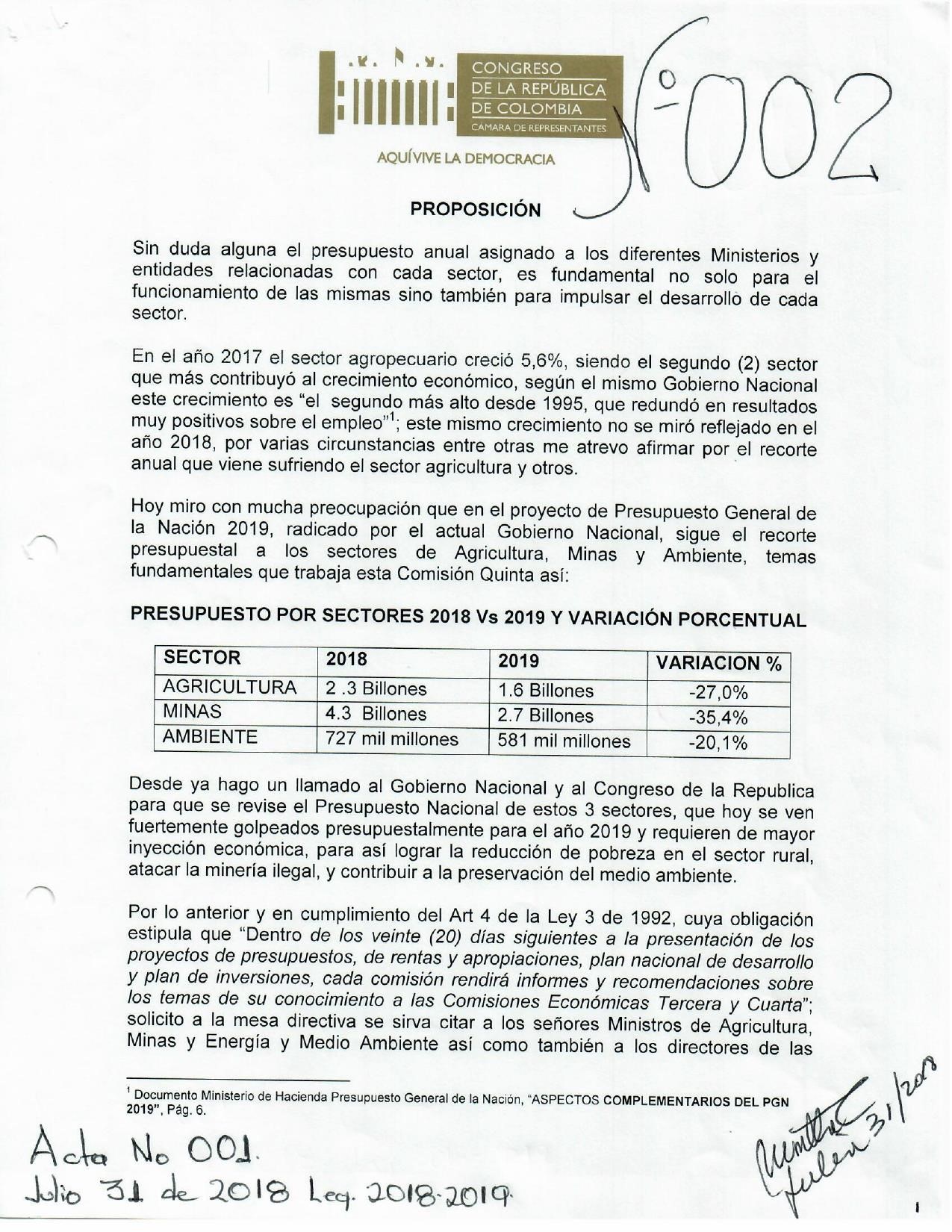 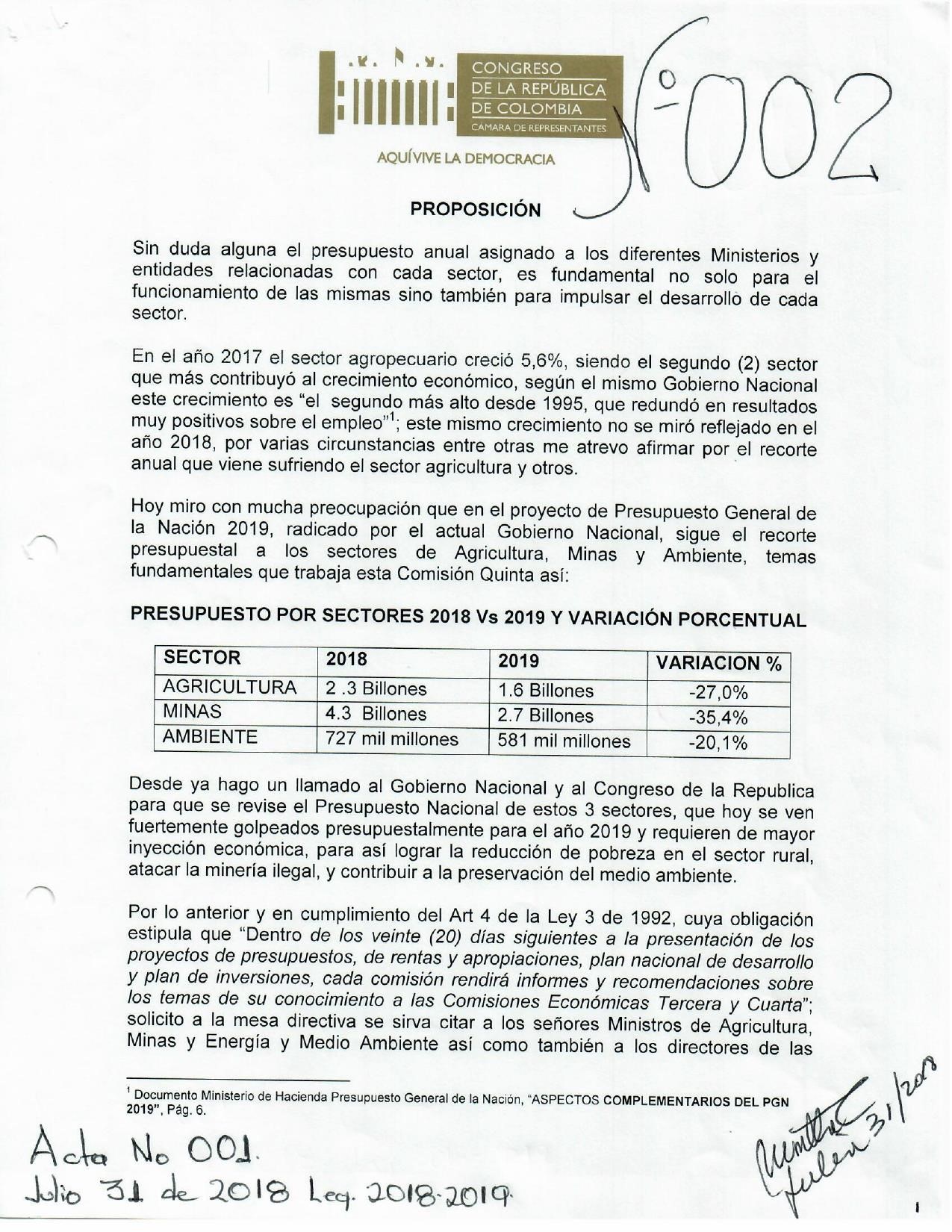 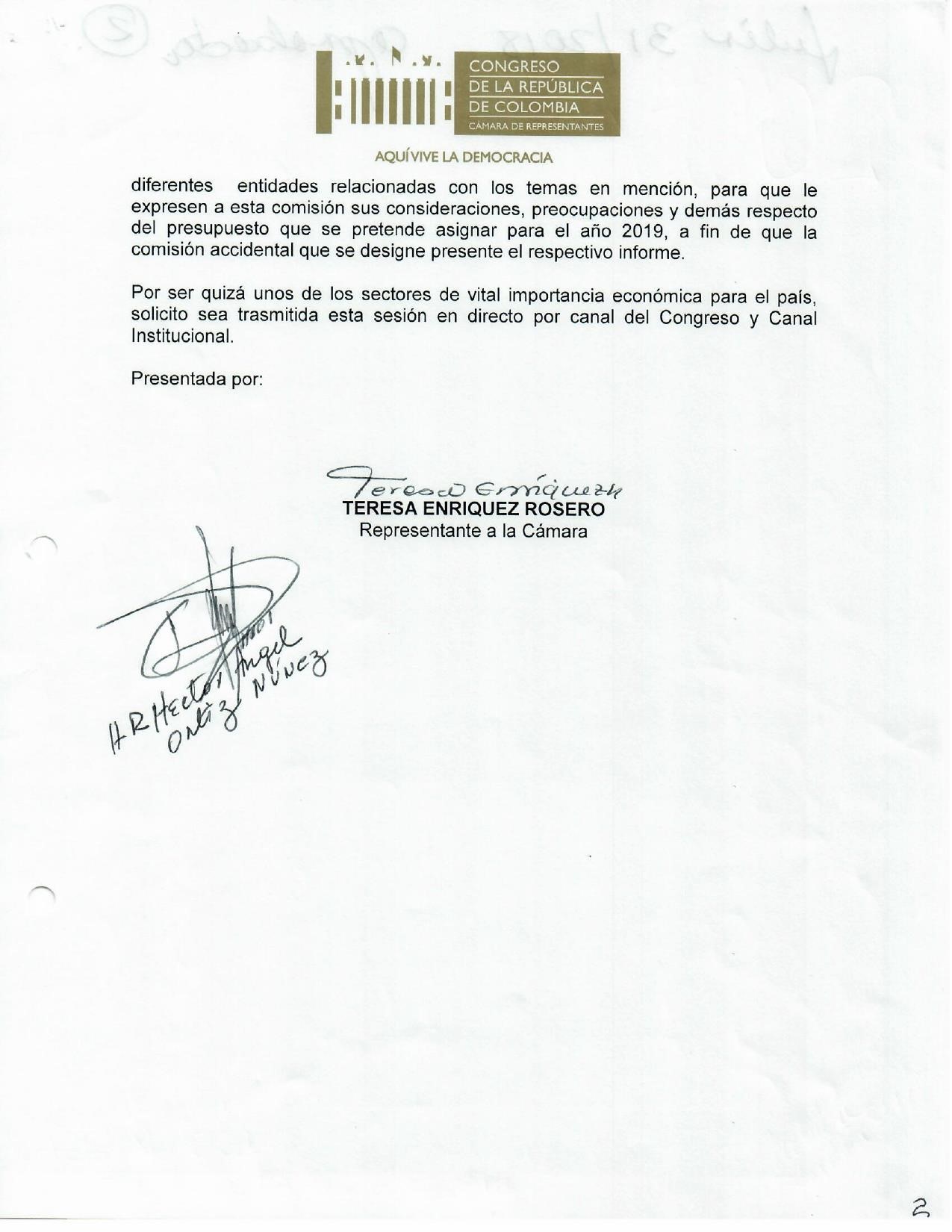 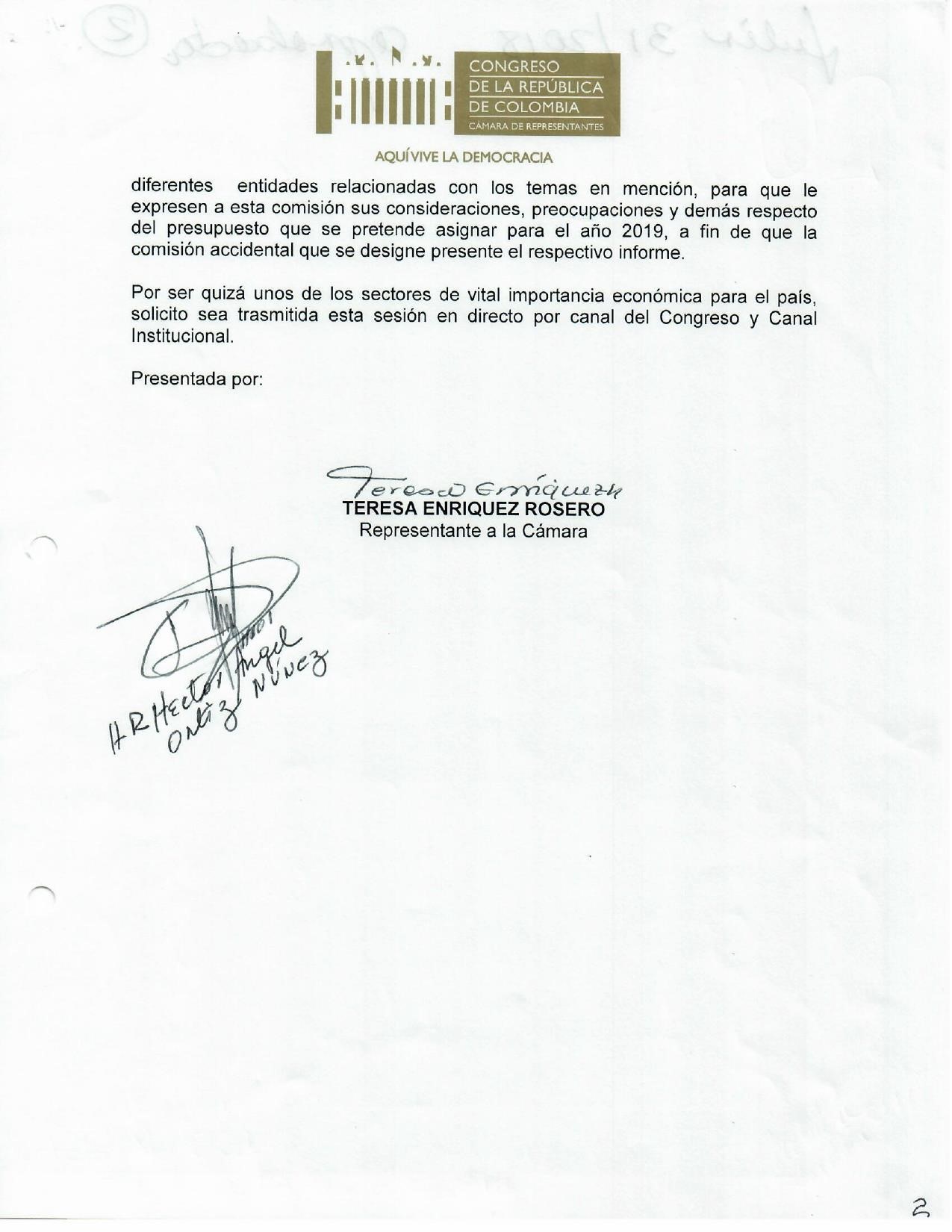 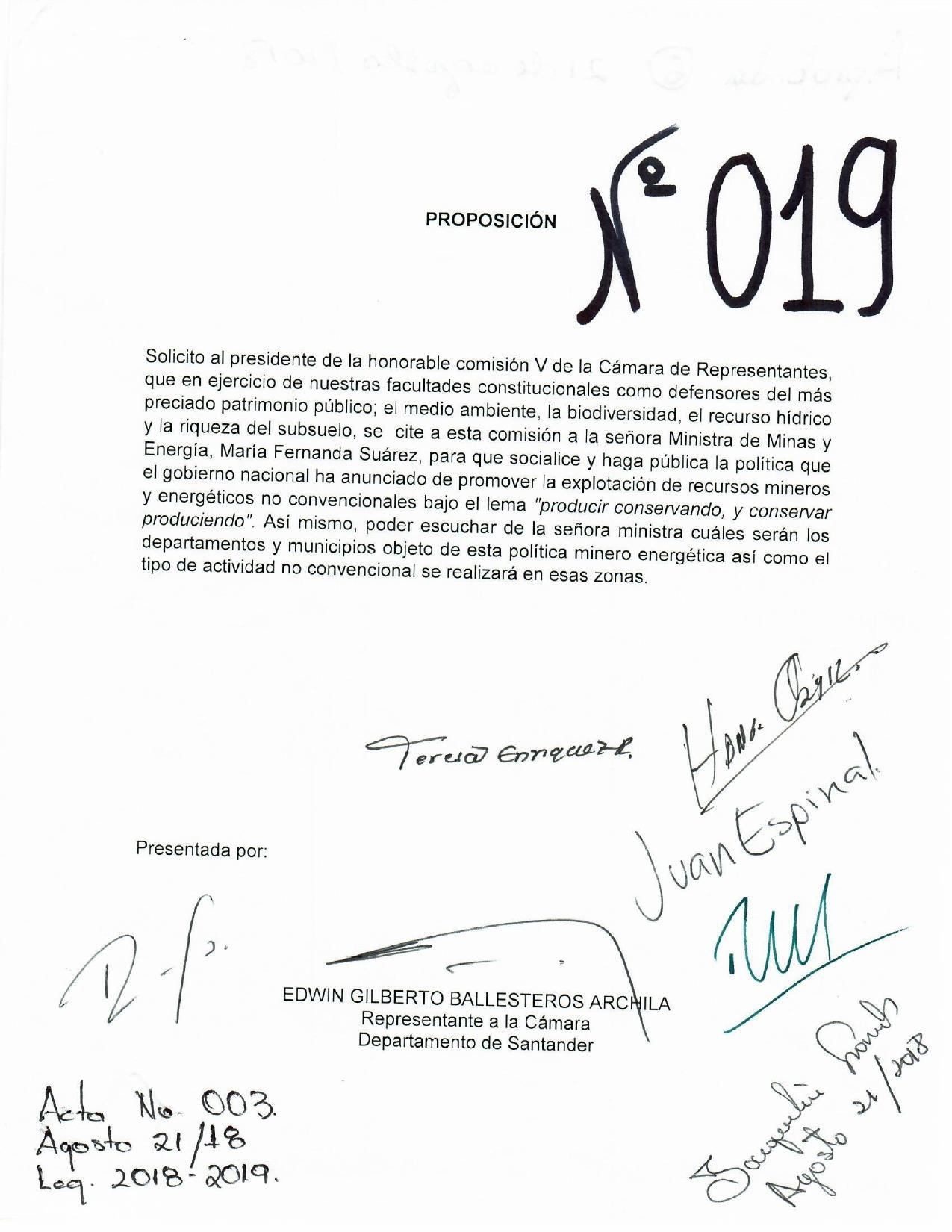 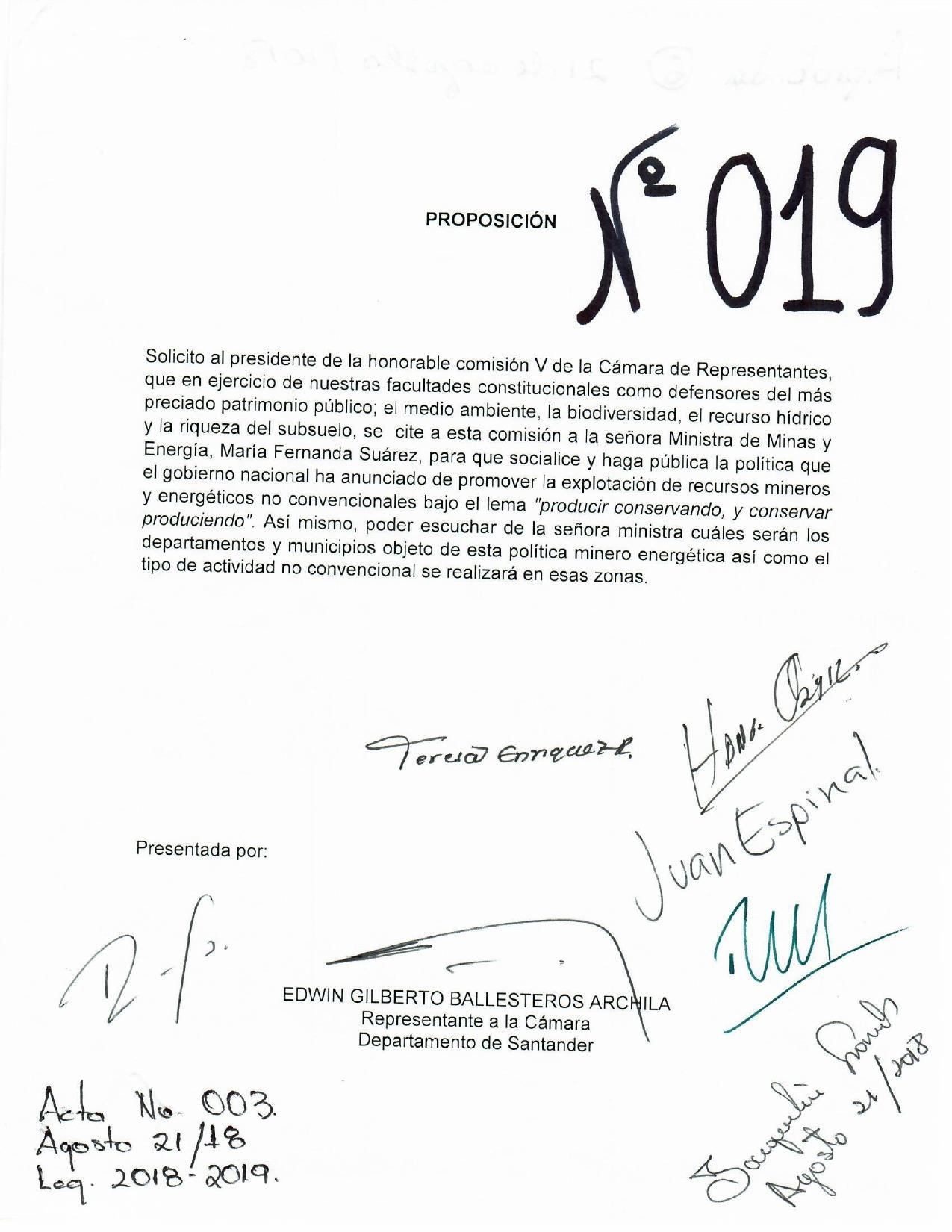 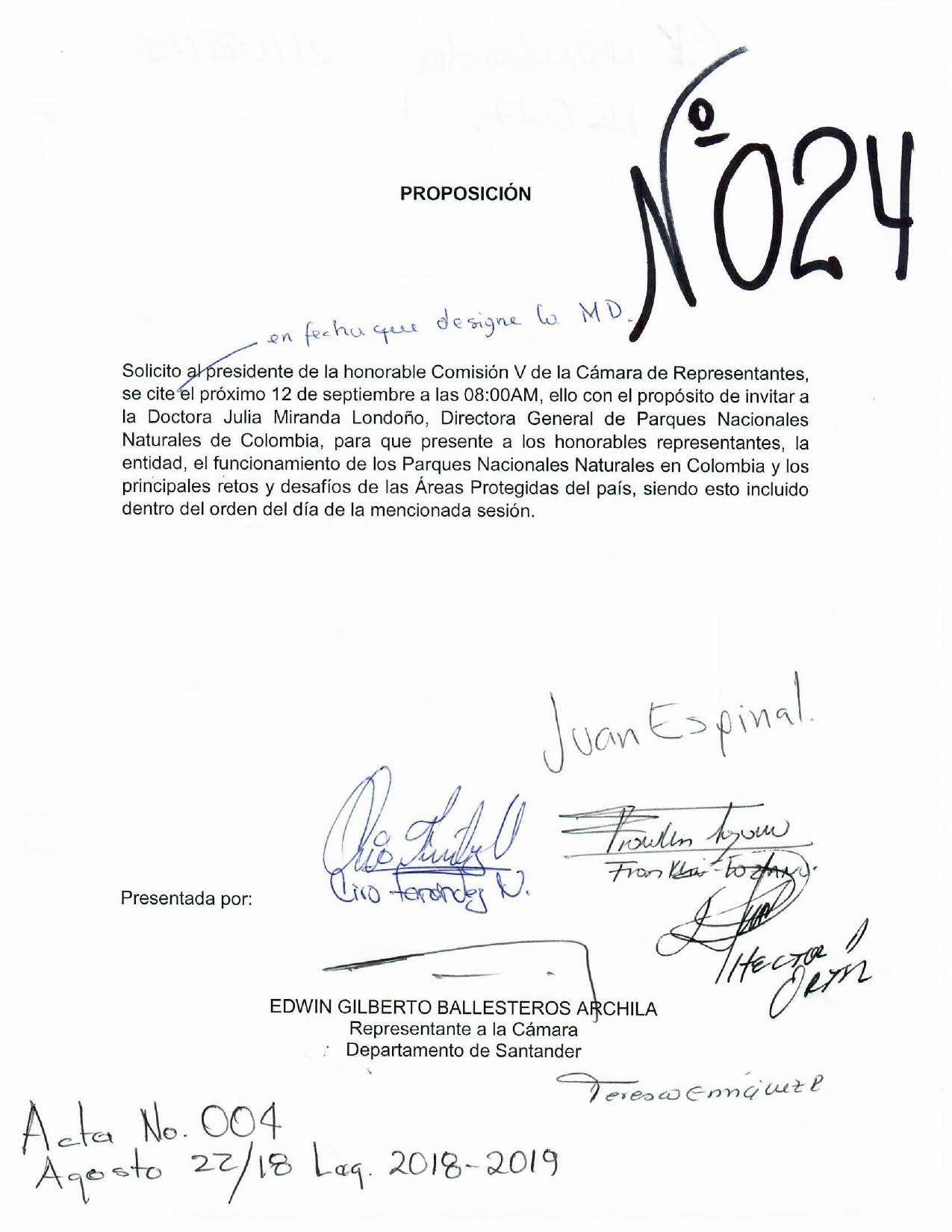 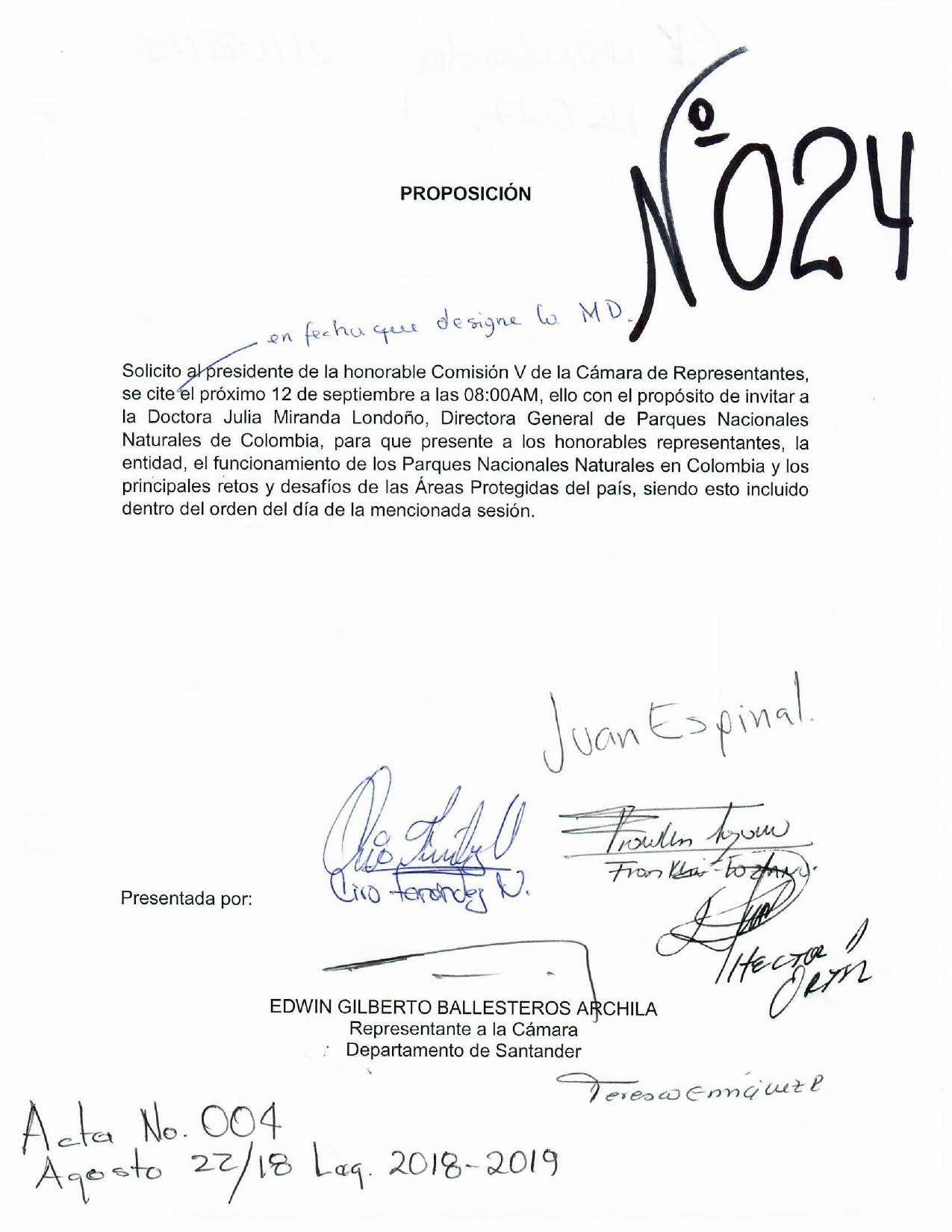 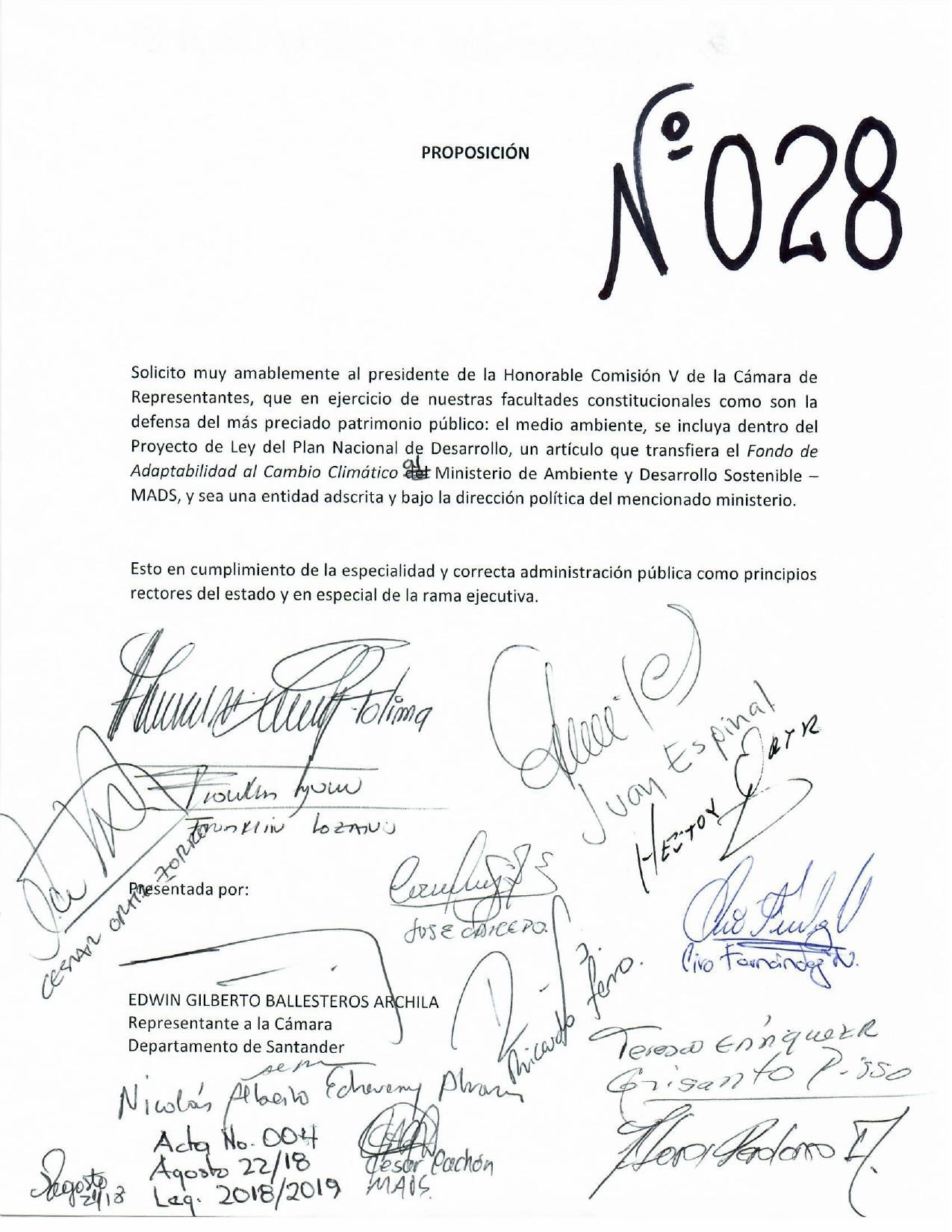 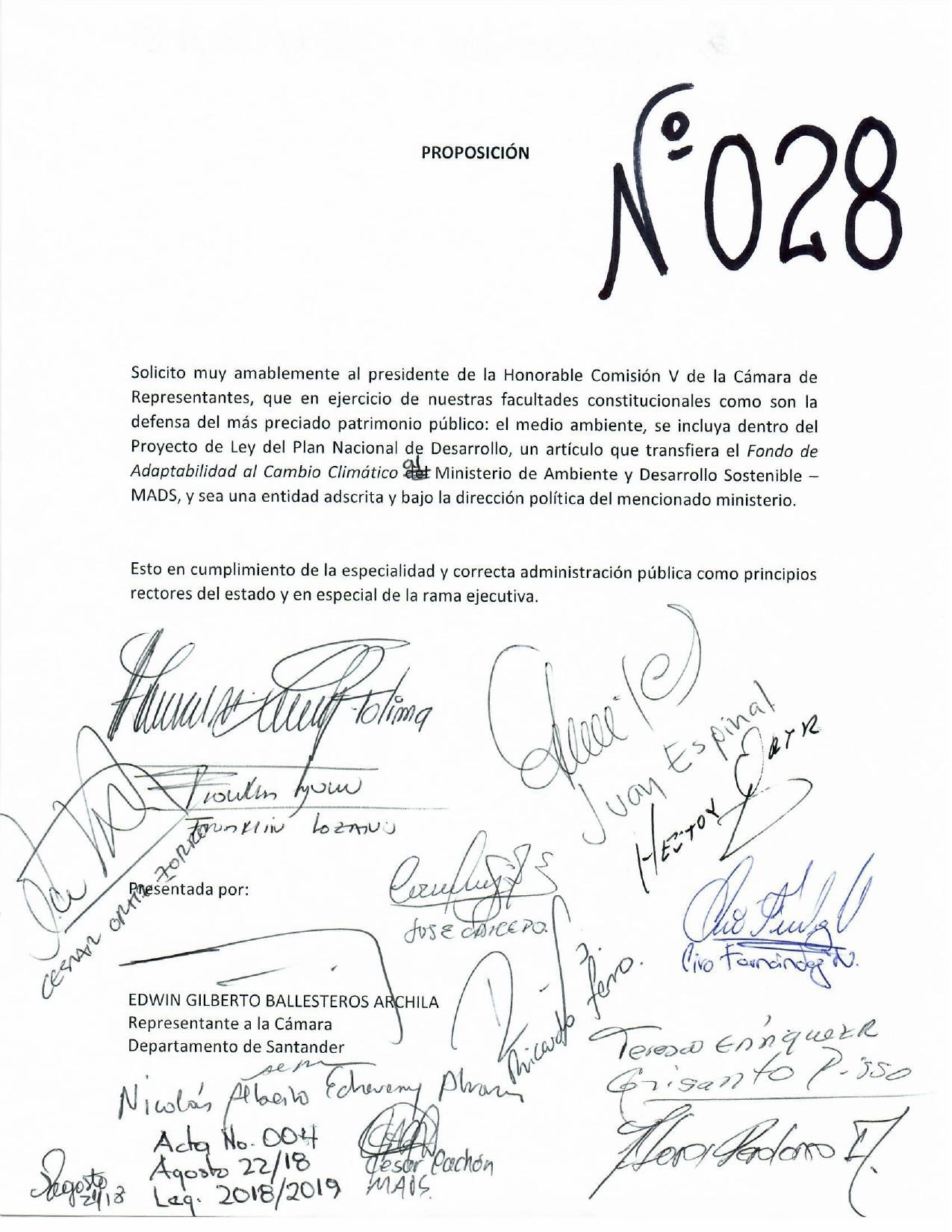 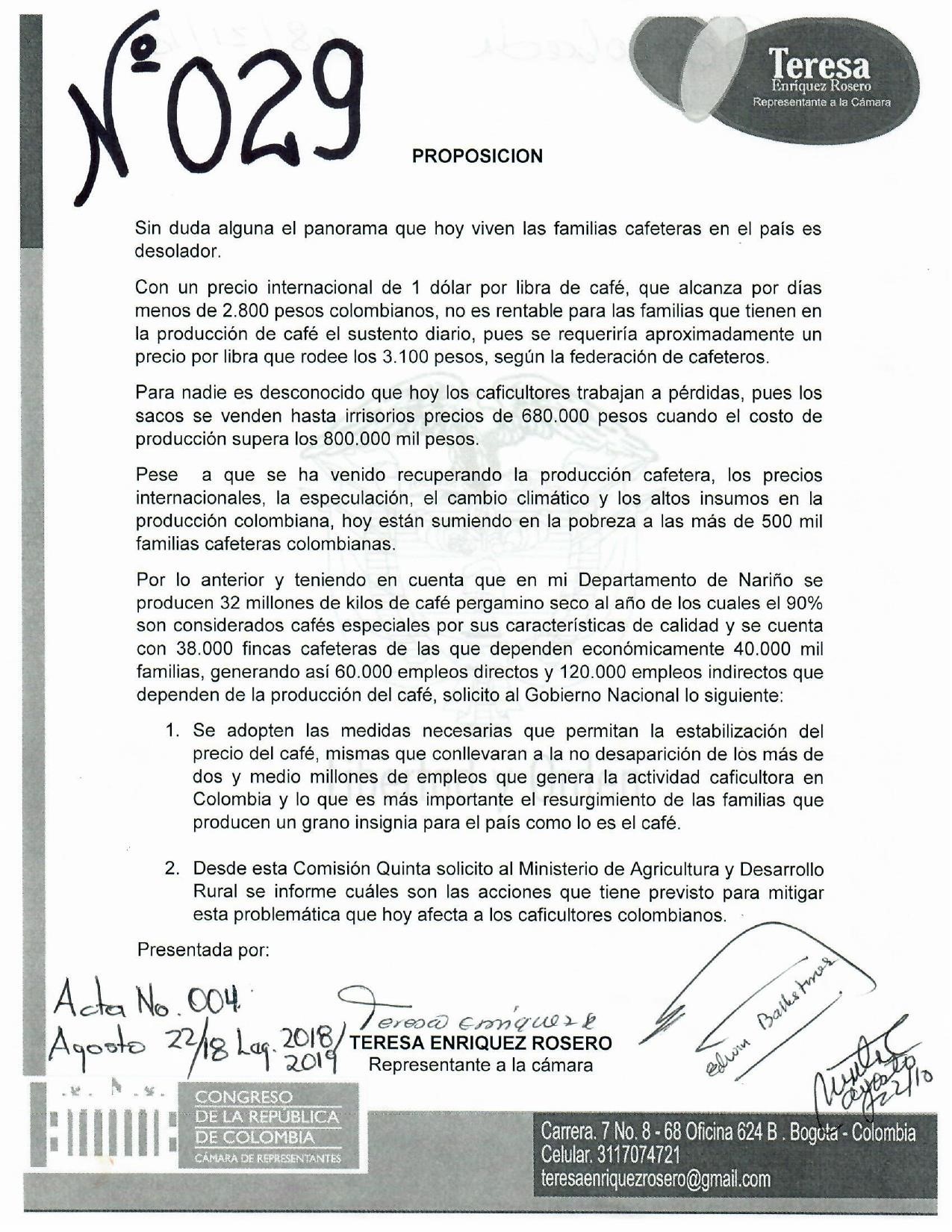 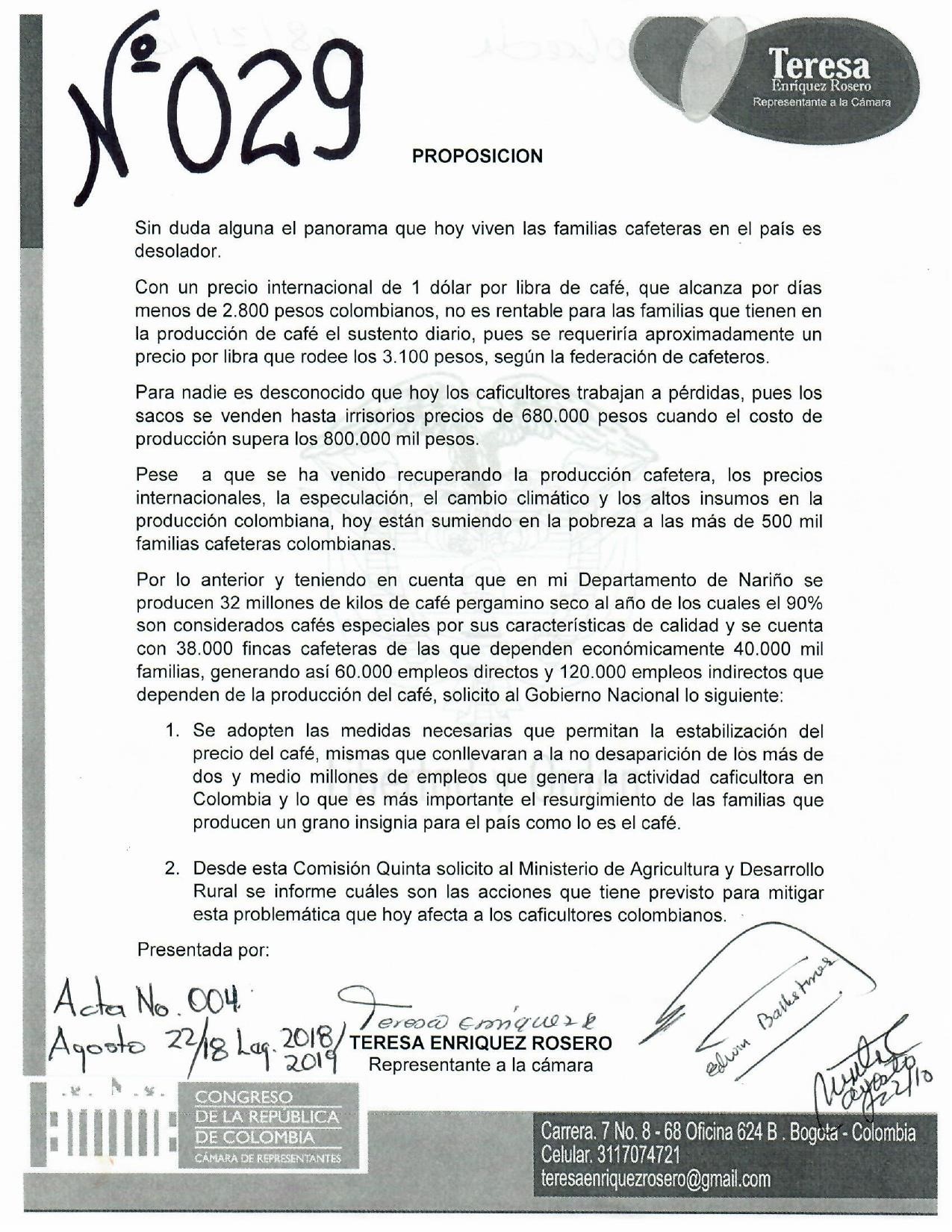 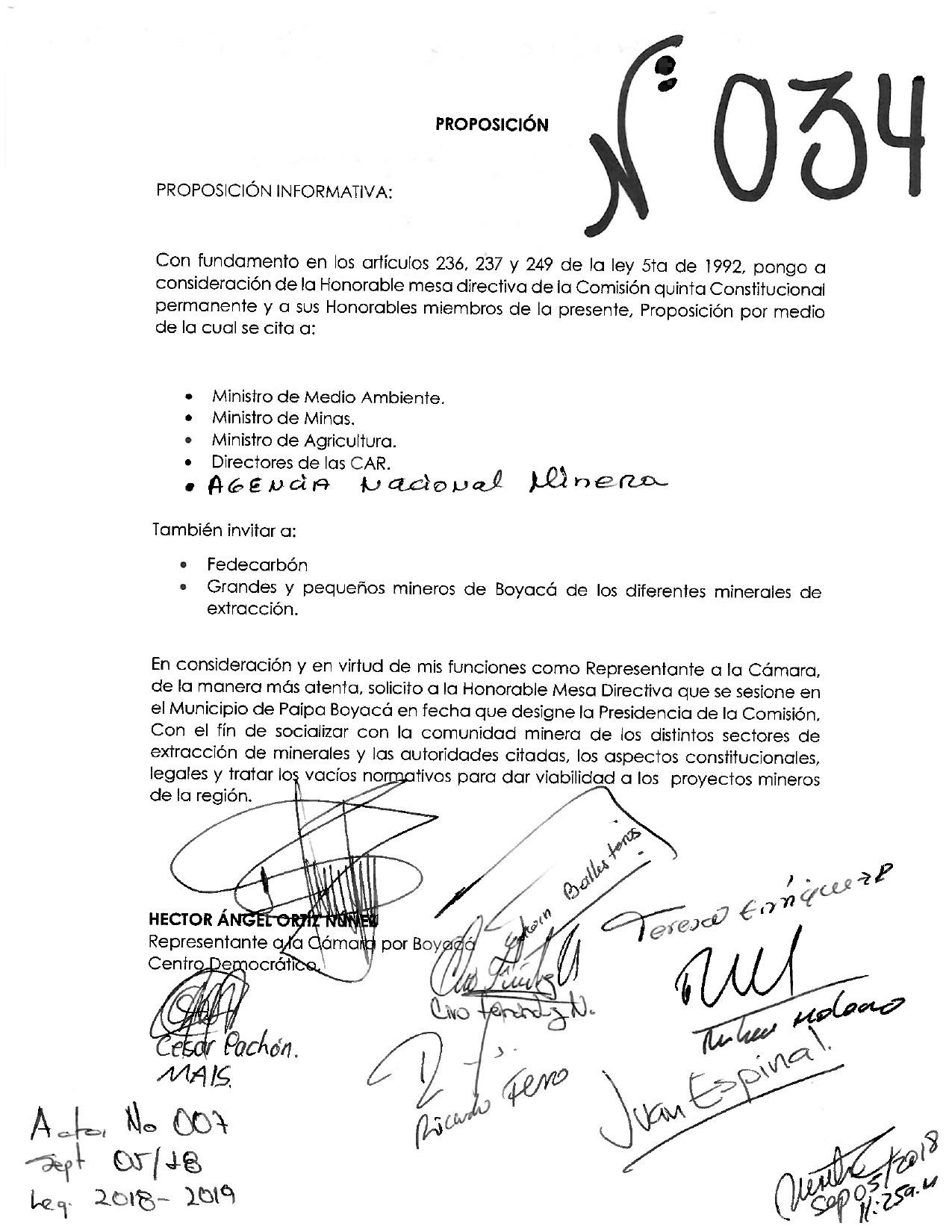 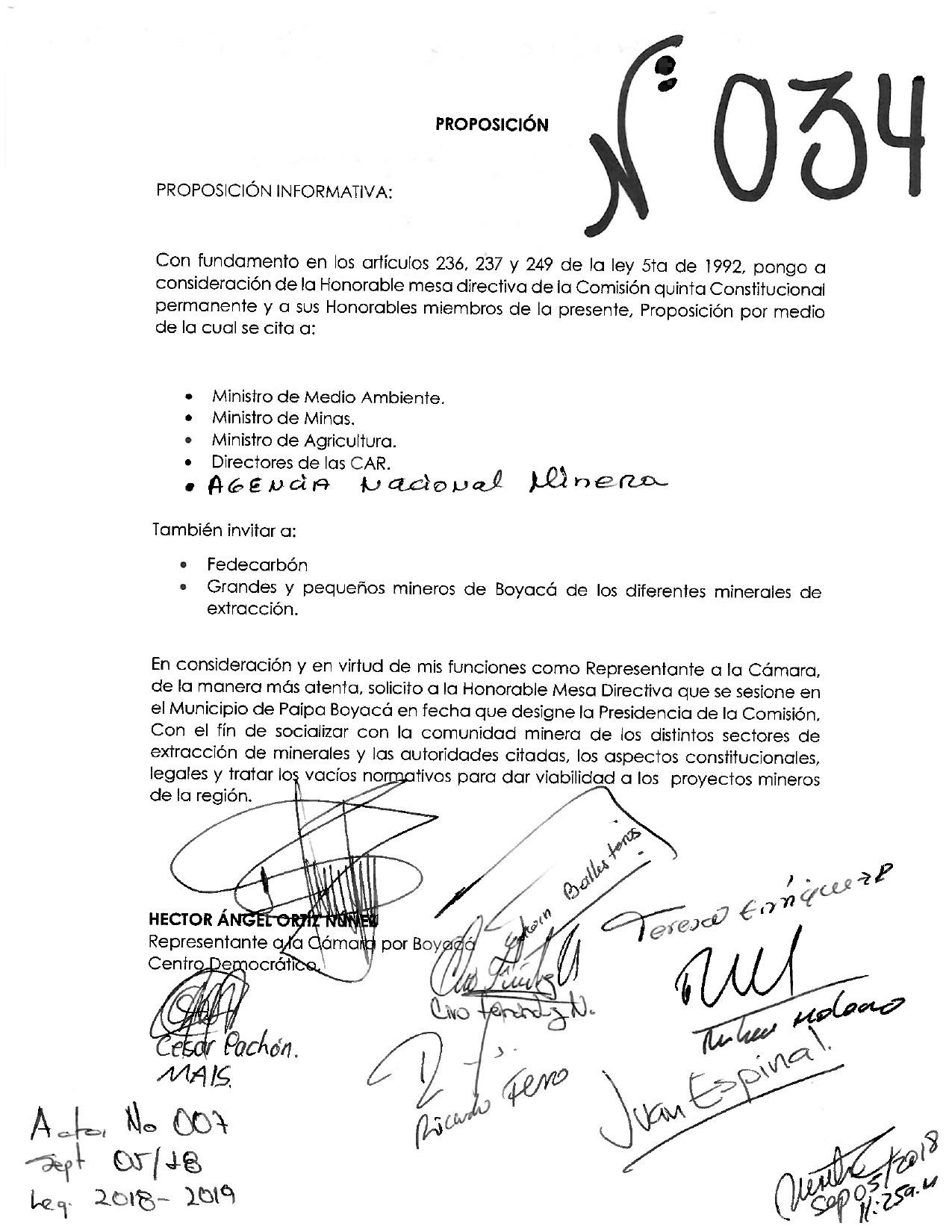 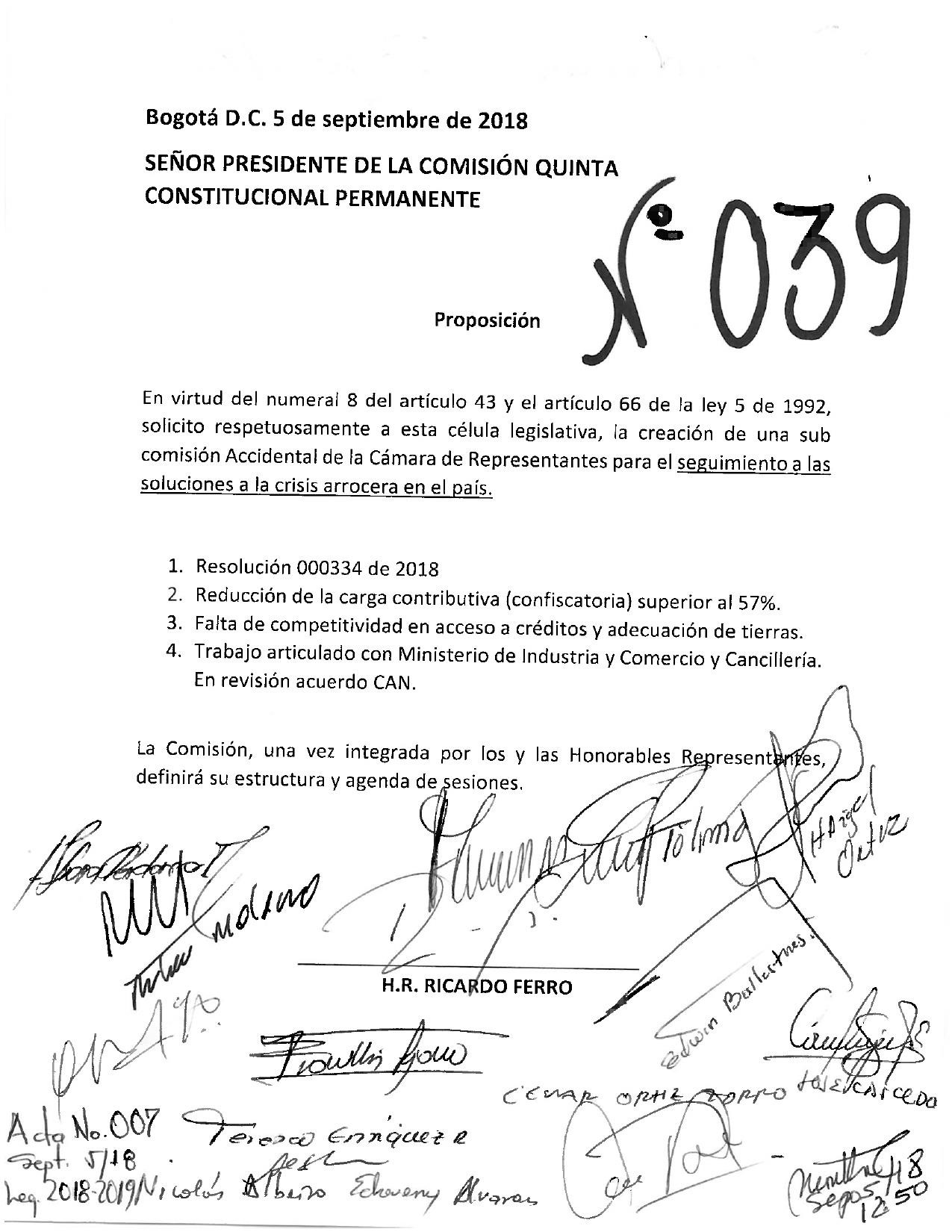 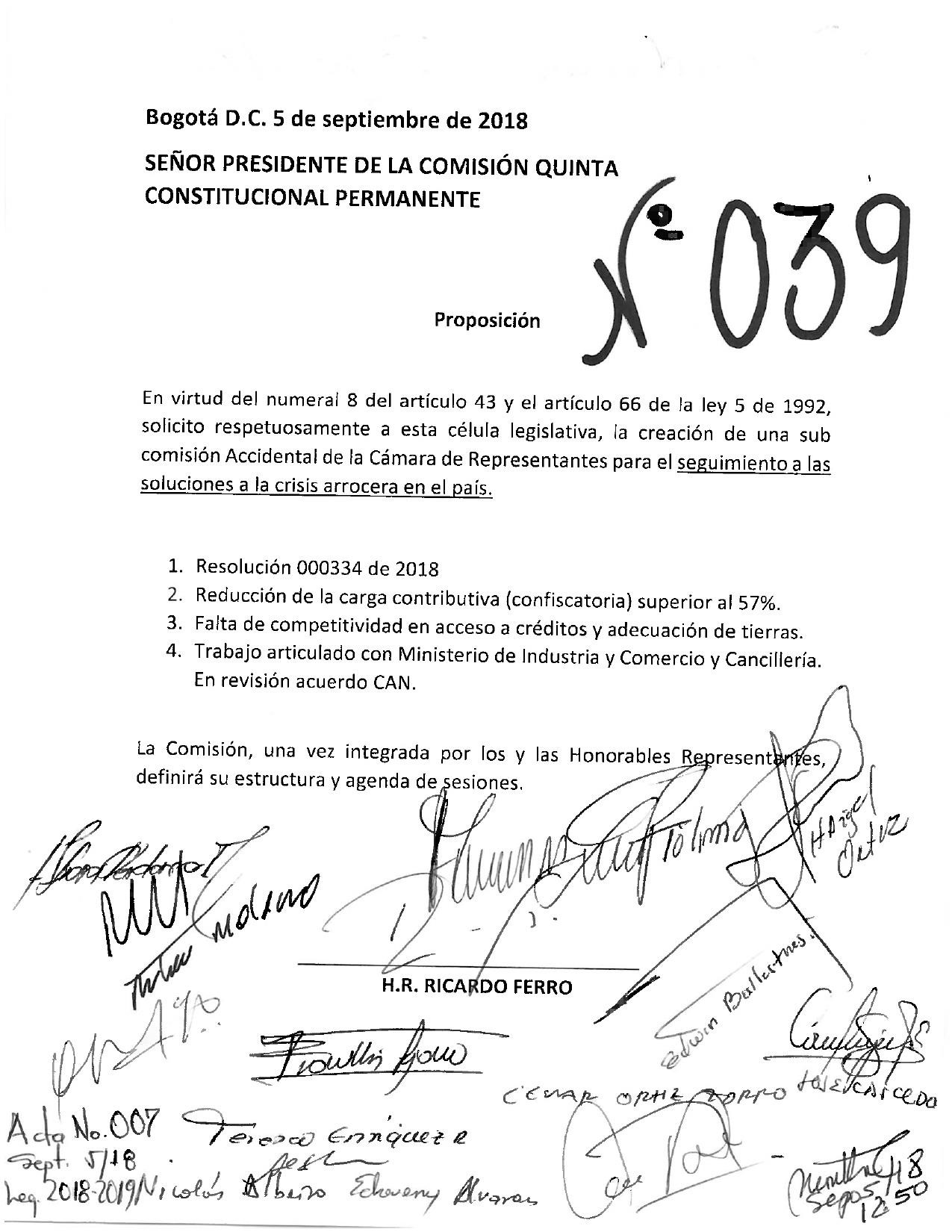 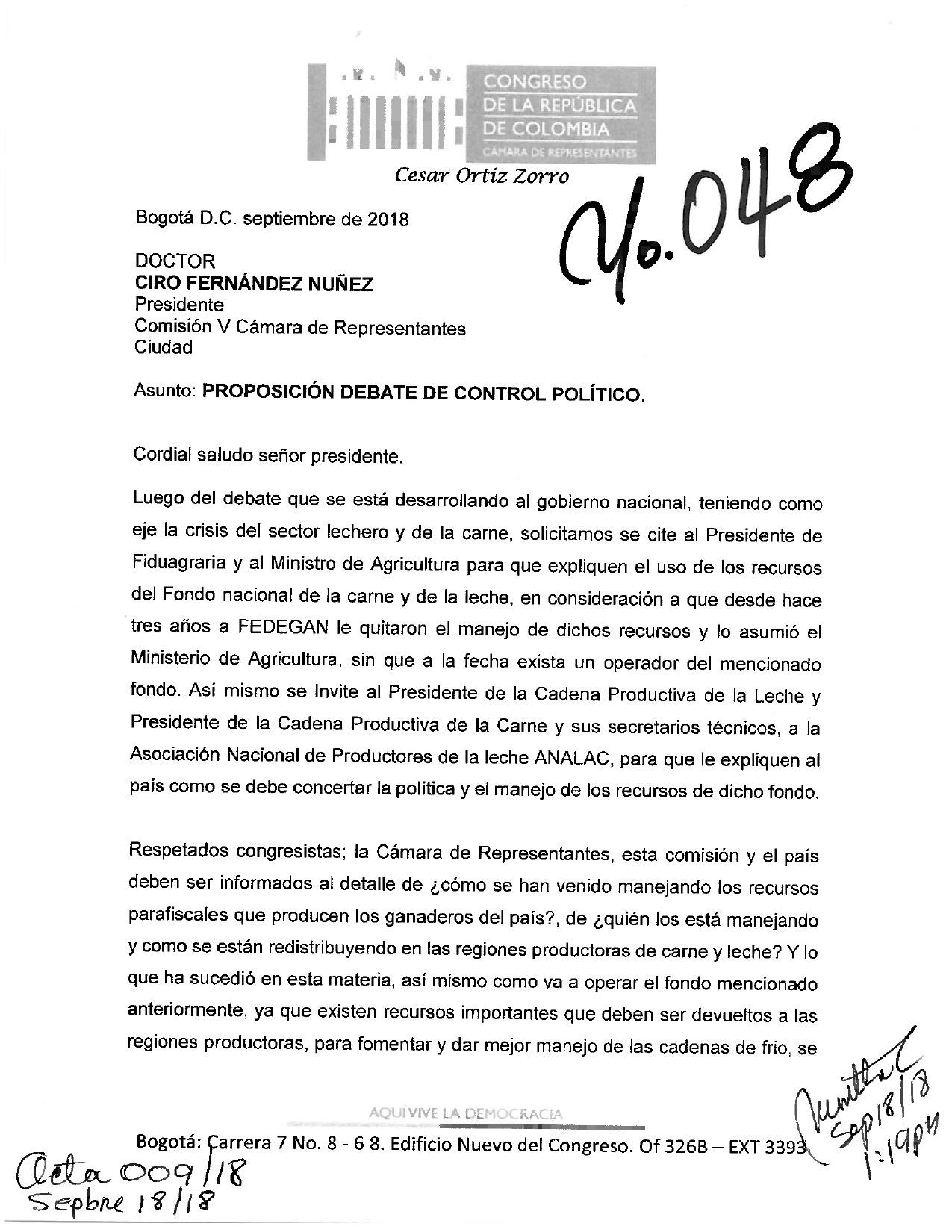 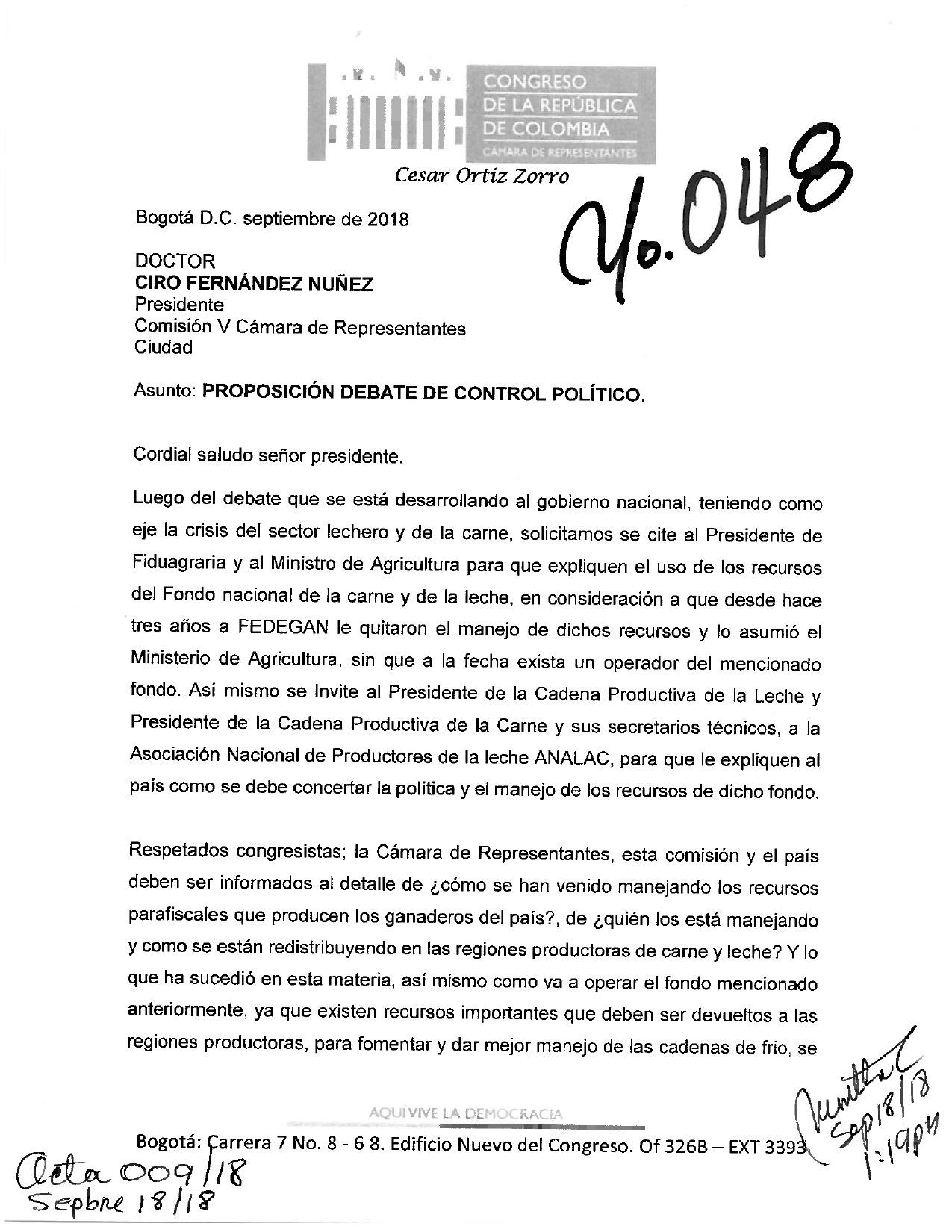 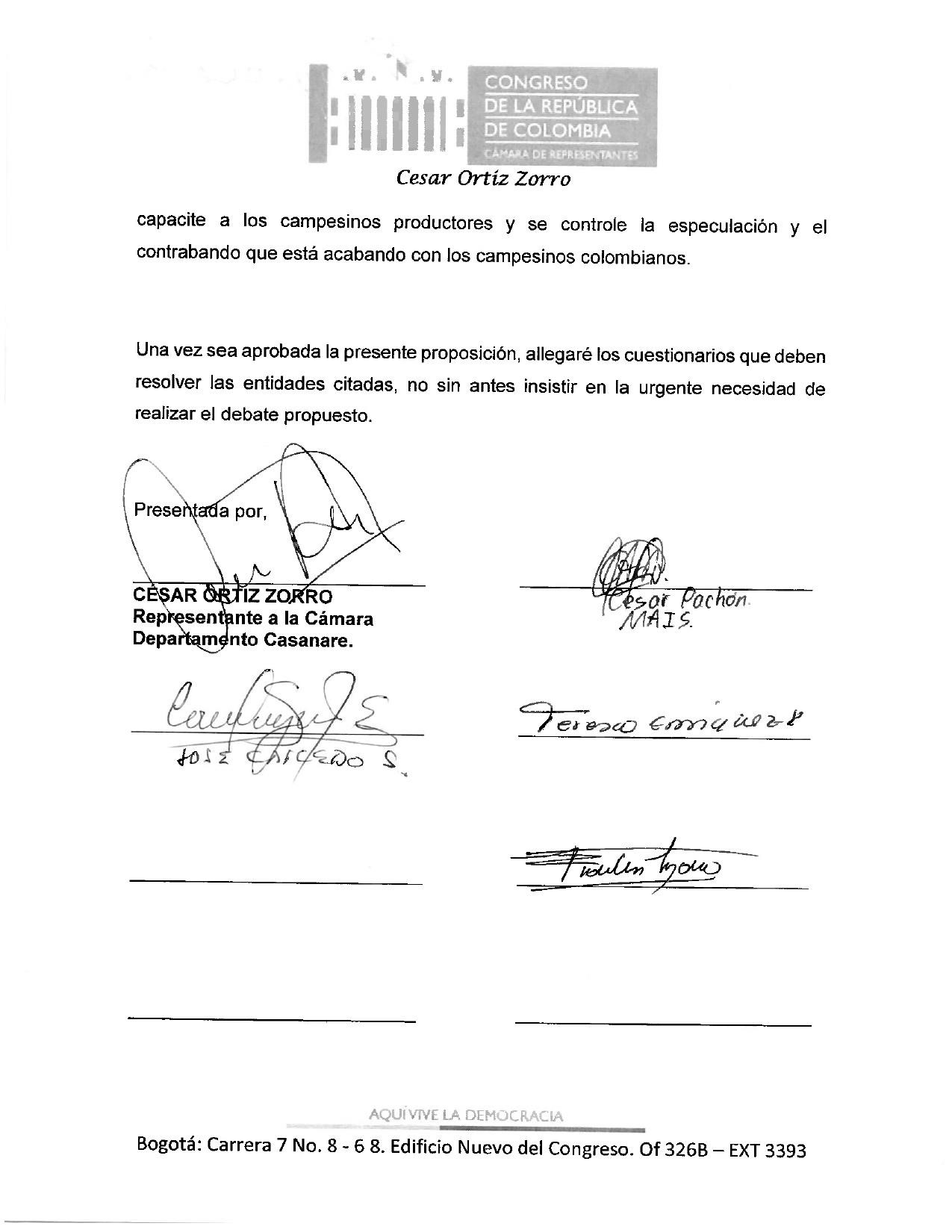 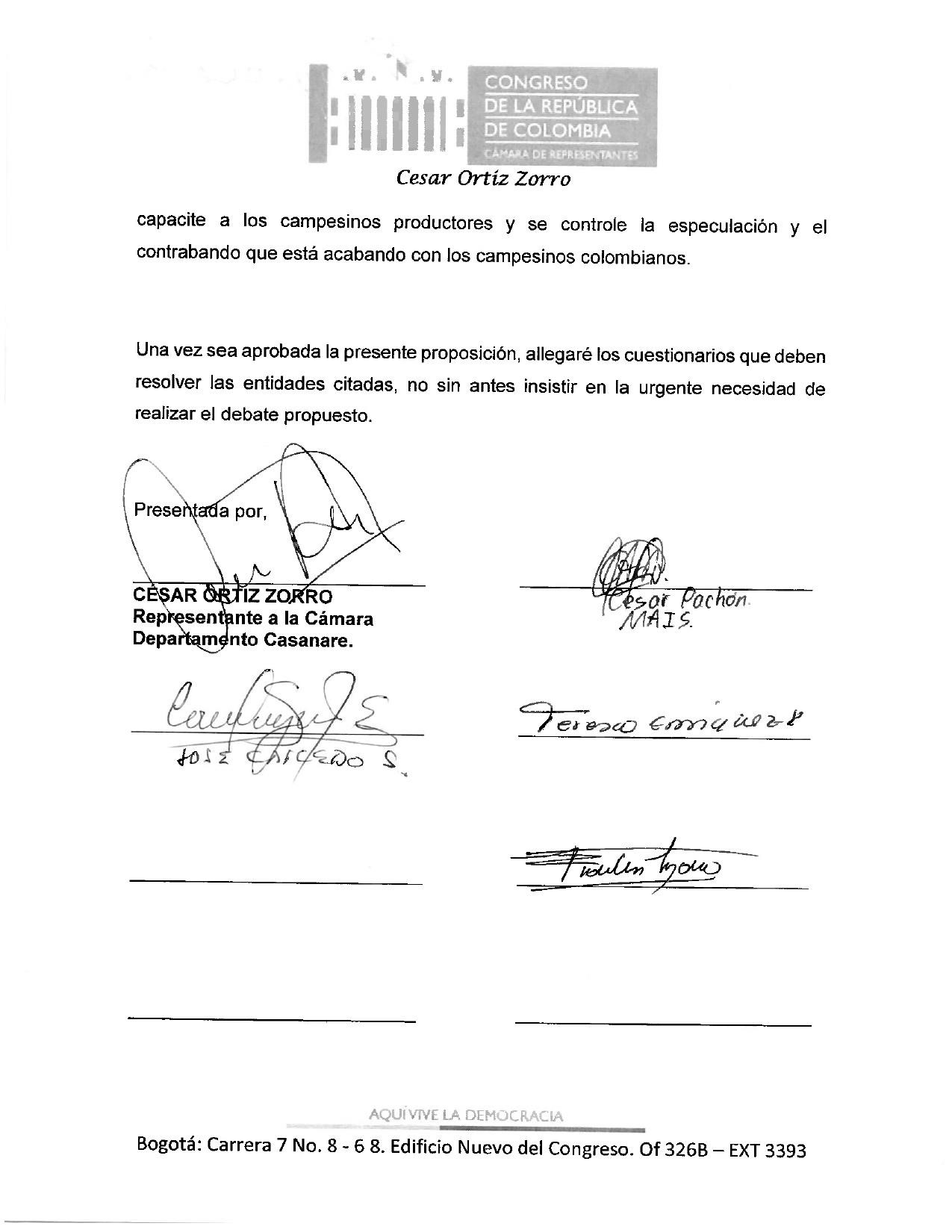 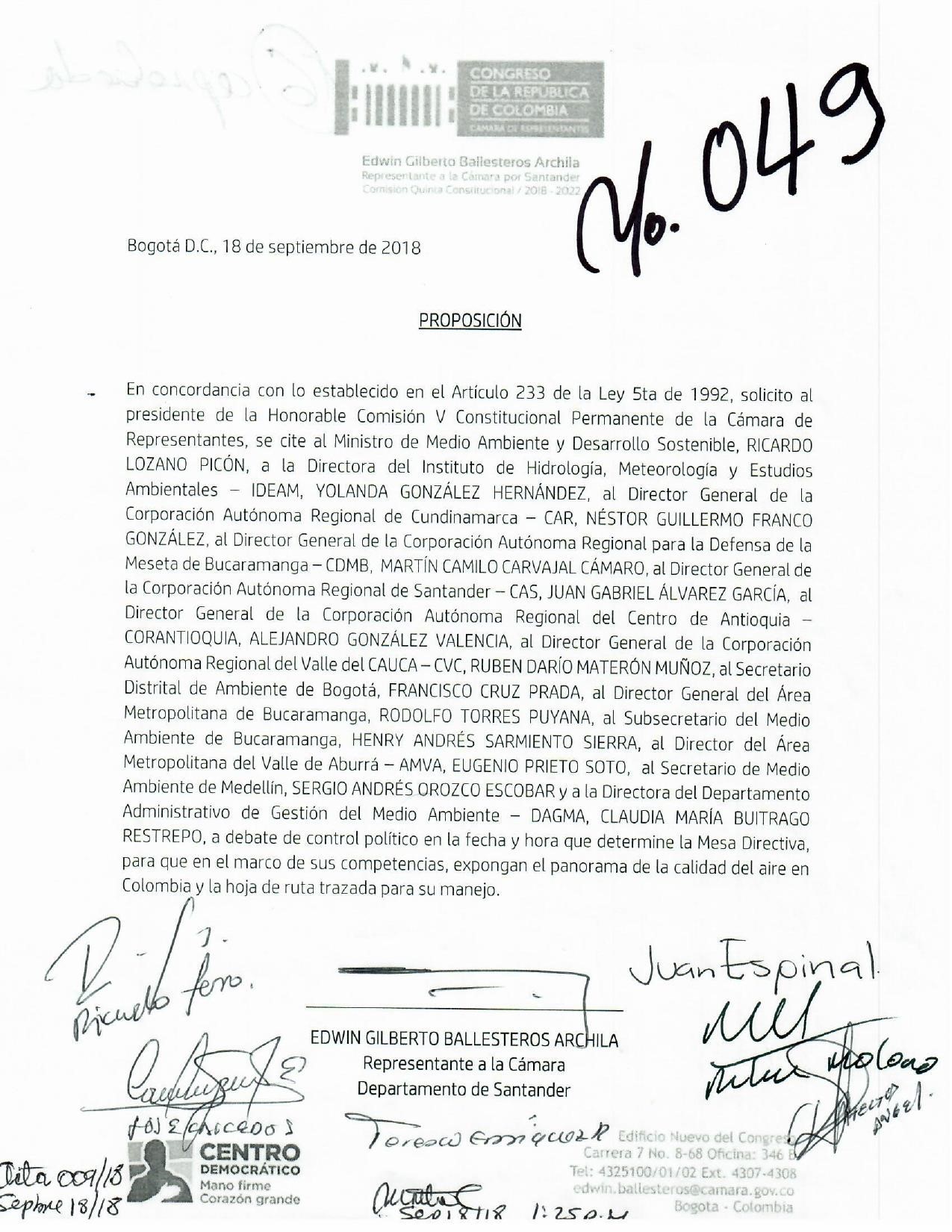 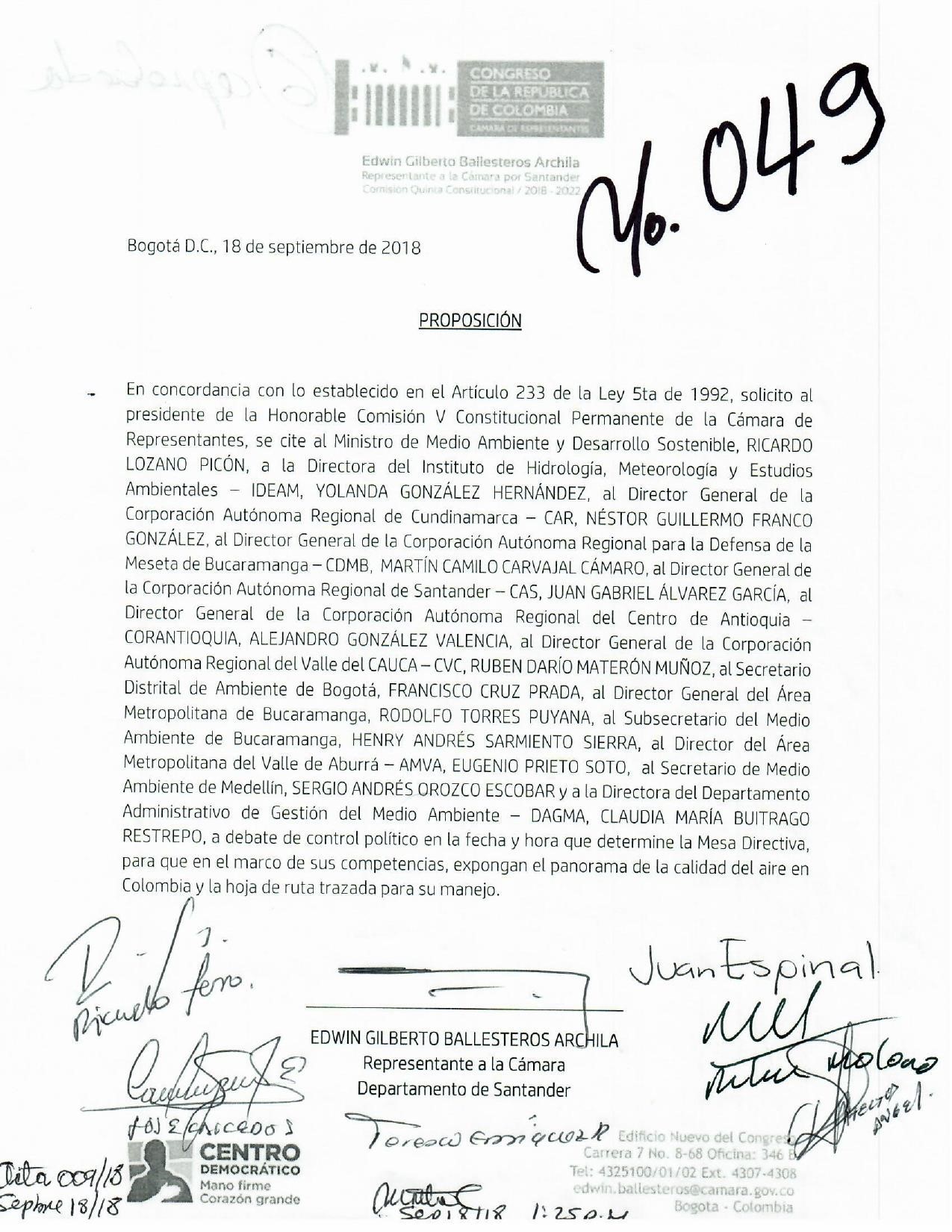 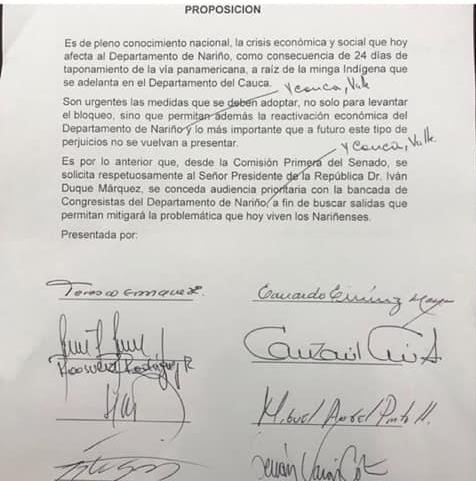 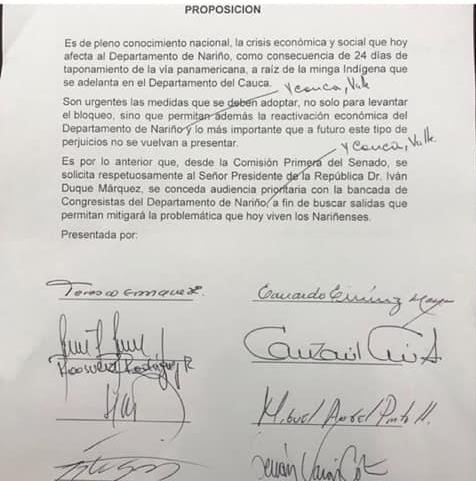 PROPOSICIONES PRESENTADAS EN LA PLENARIA DE LA CÁMARA DE REPRESENTANTES. En Plenaria se presentaron varias proposiciones y constancias, dentro de las cuales se relacionan las siguientes: Proposición del 28 de mayo sobre salud en grupos indígenas.  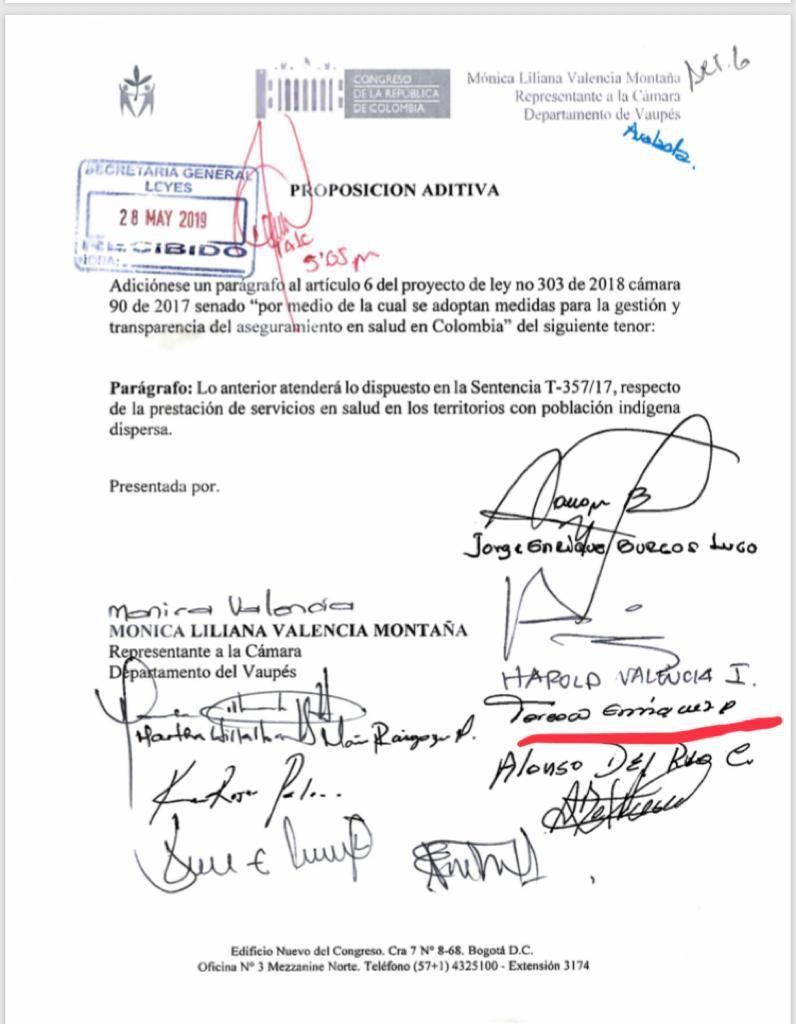 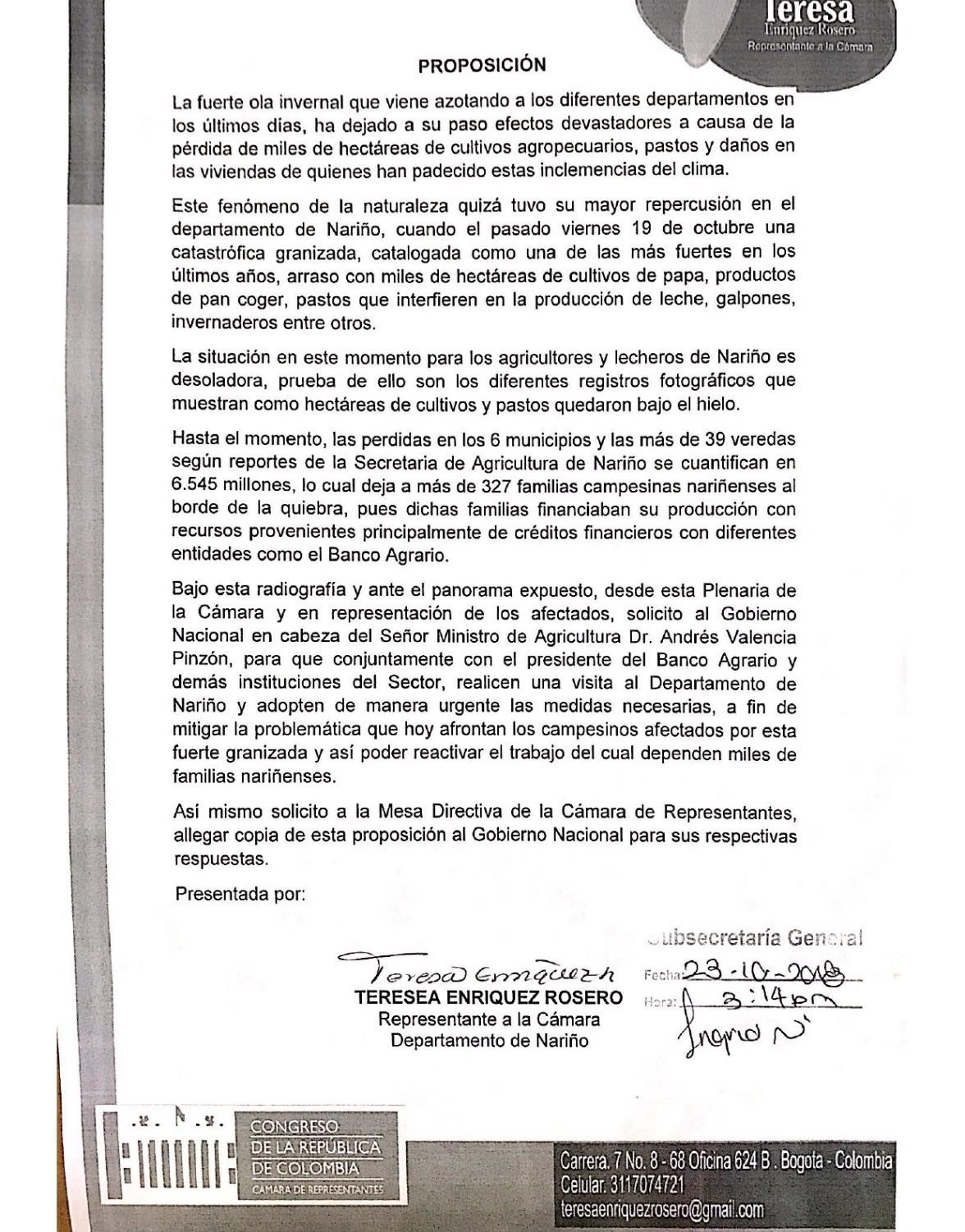 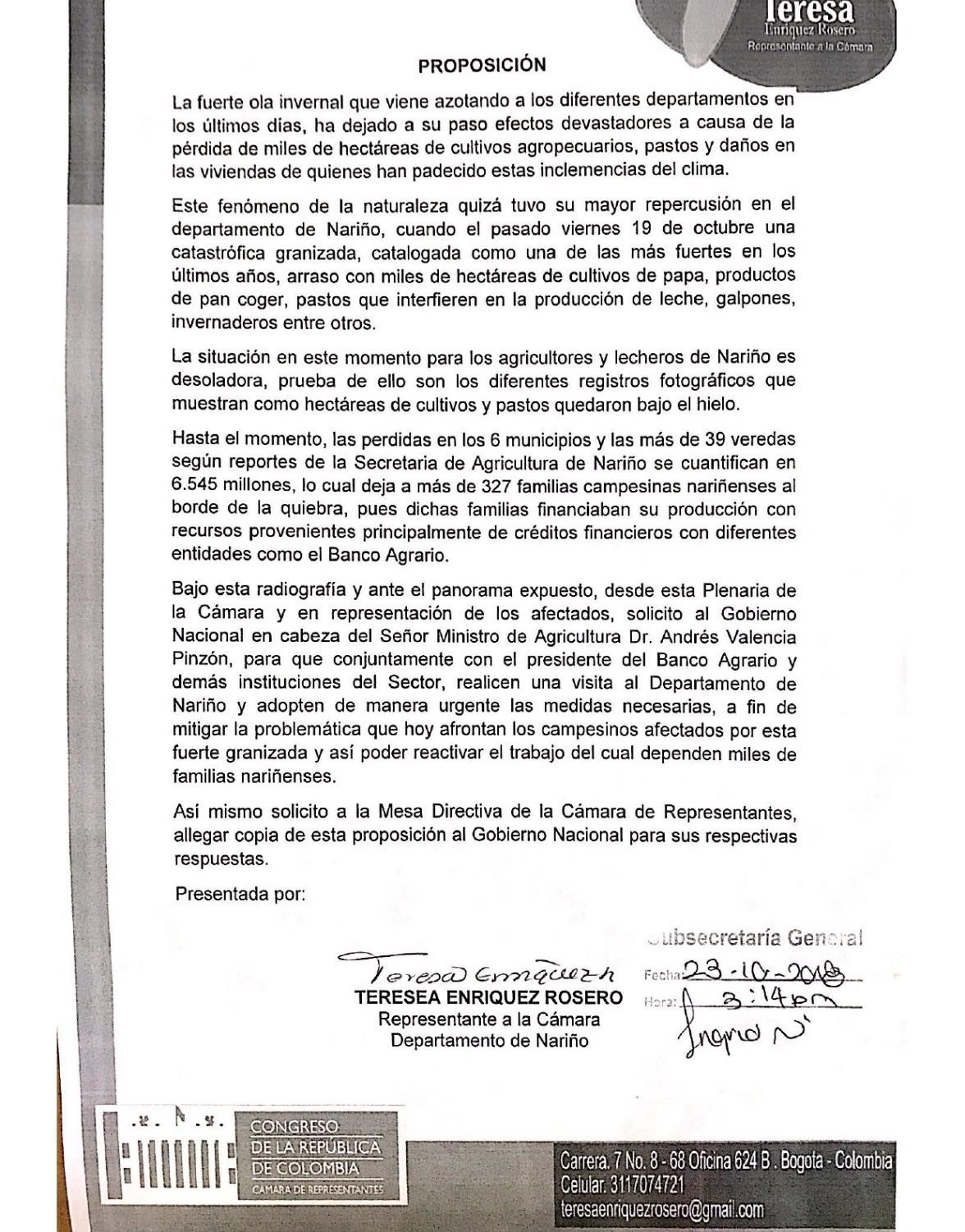 Proposición 07 de noviembre 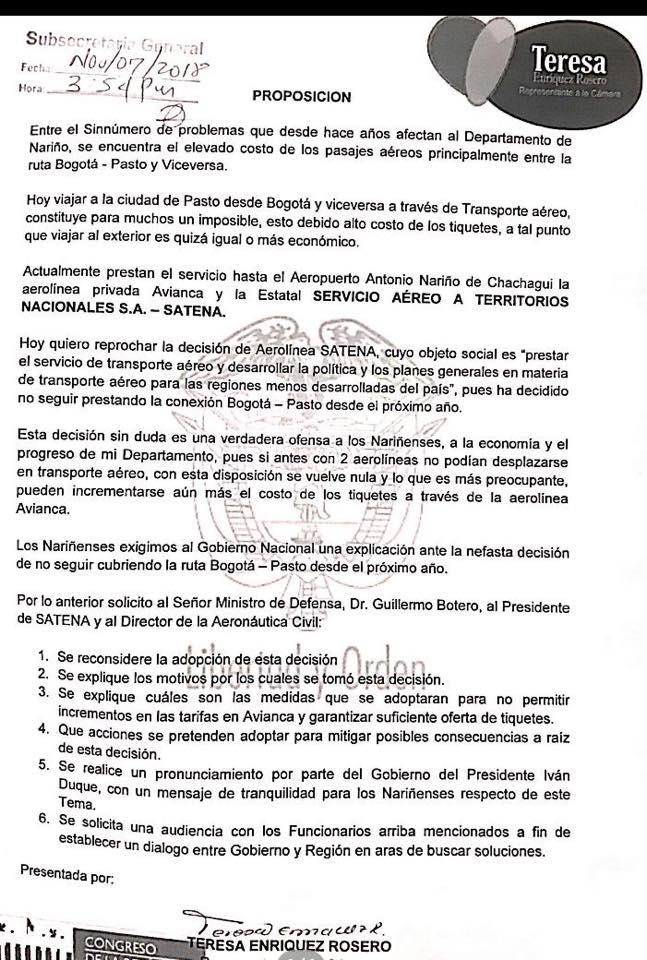 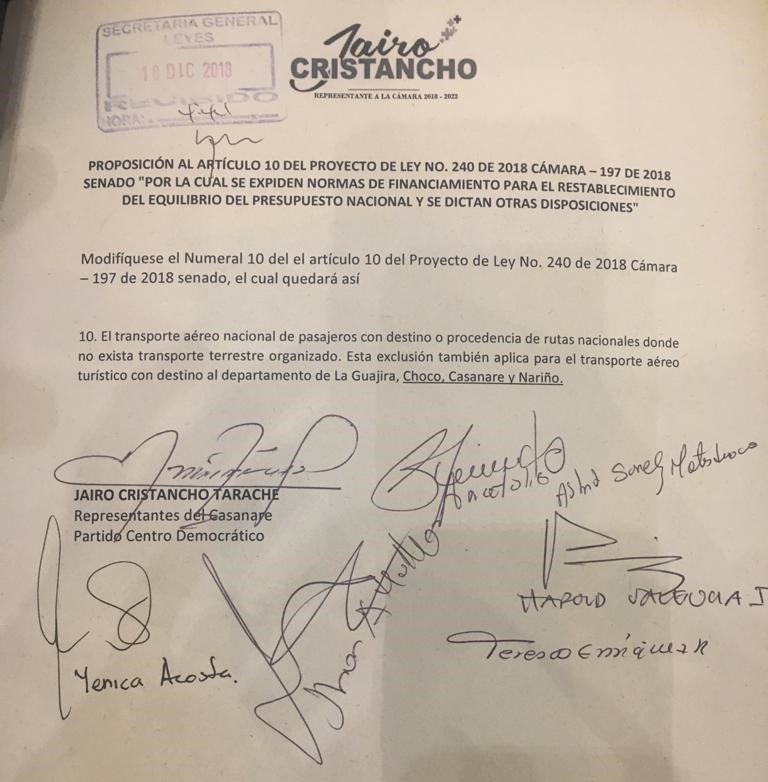 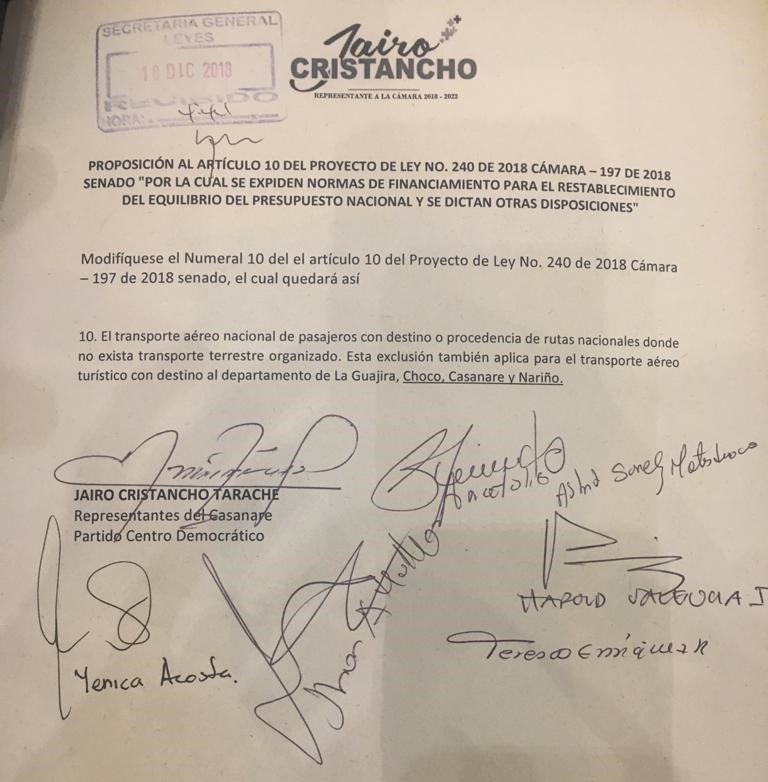 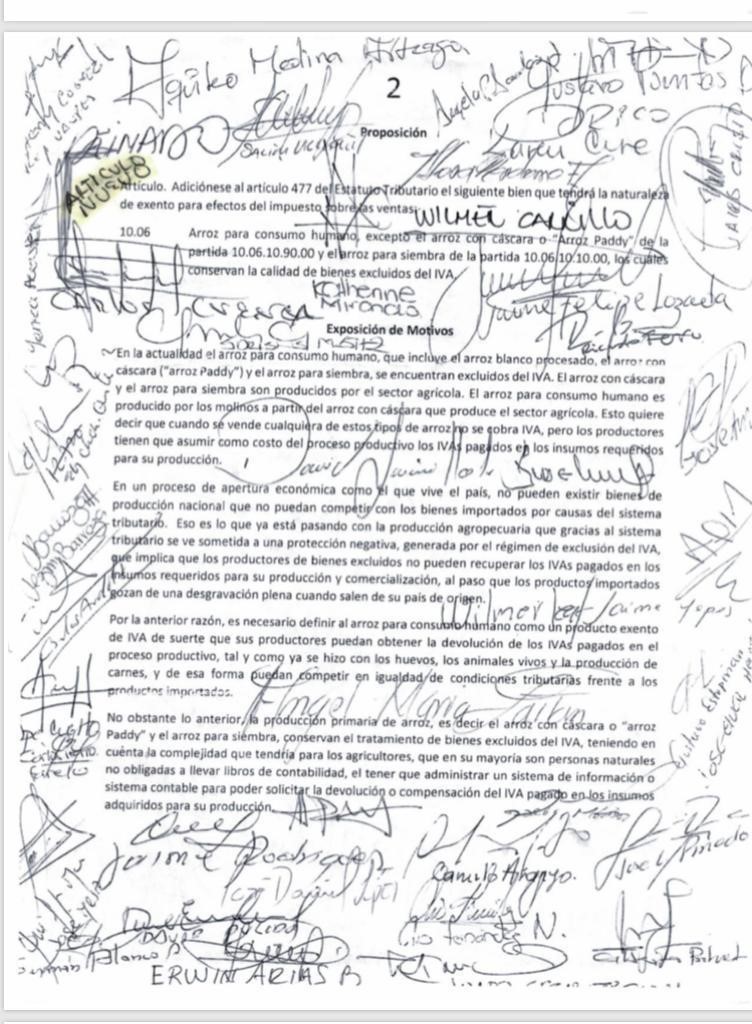 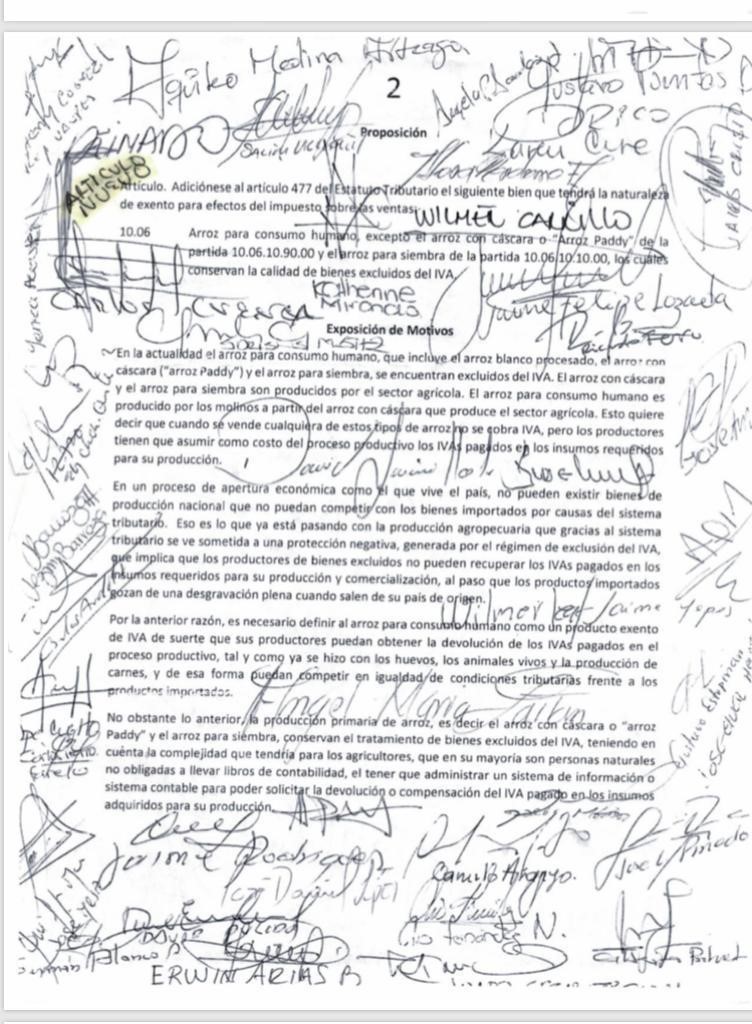 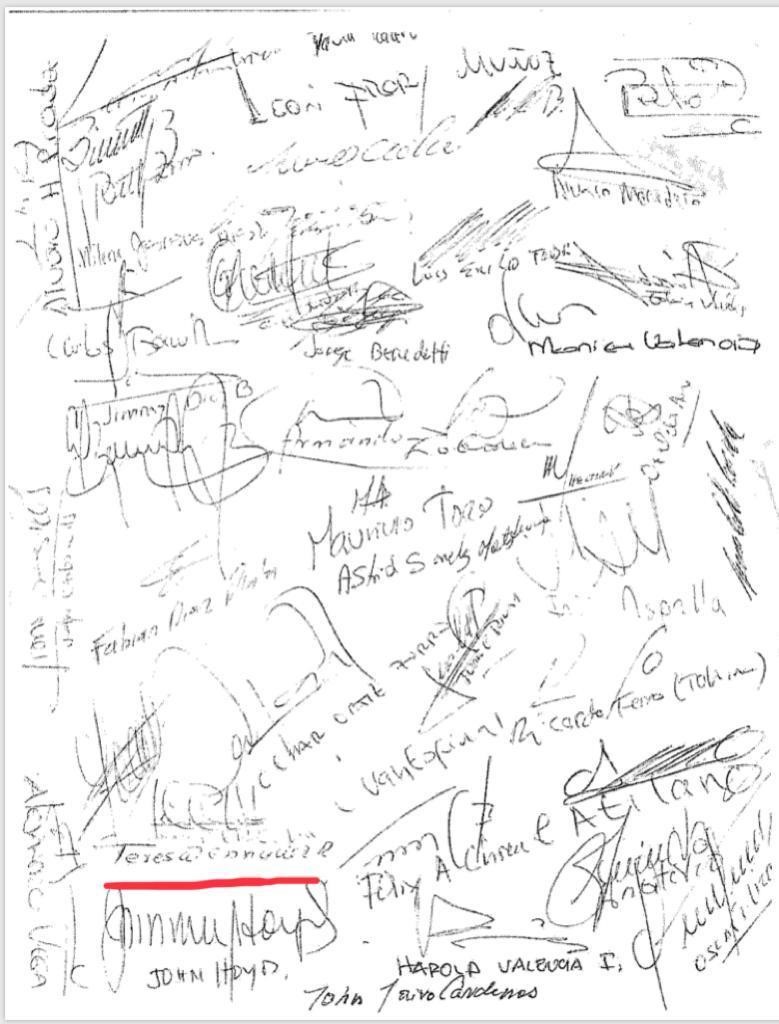 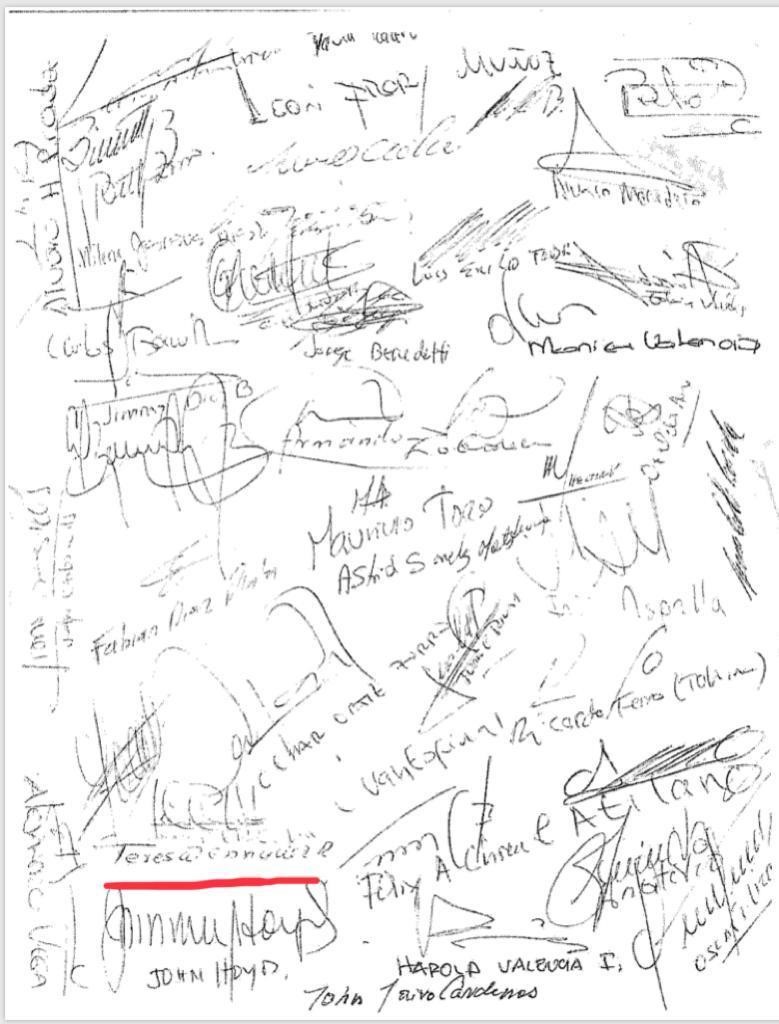 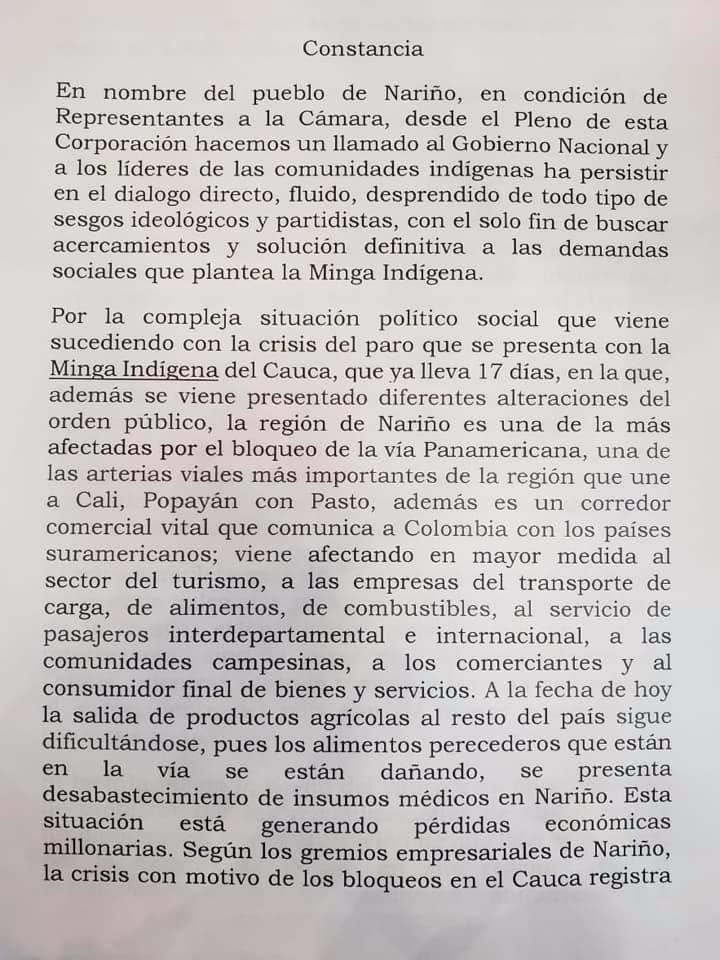 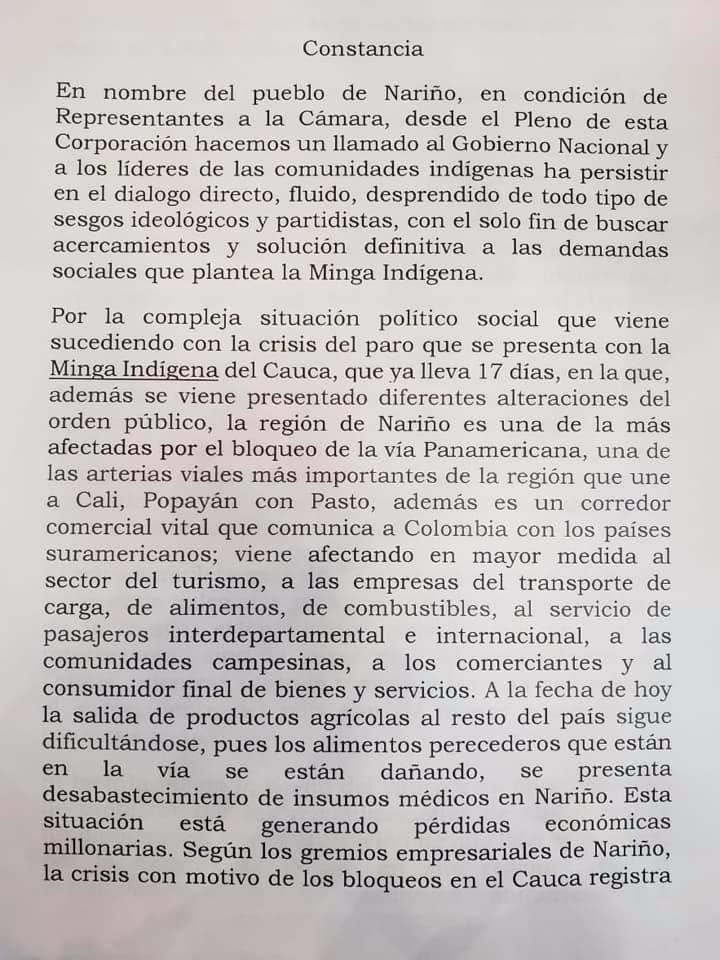 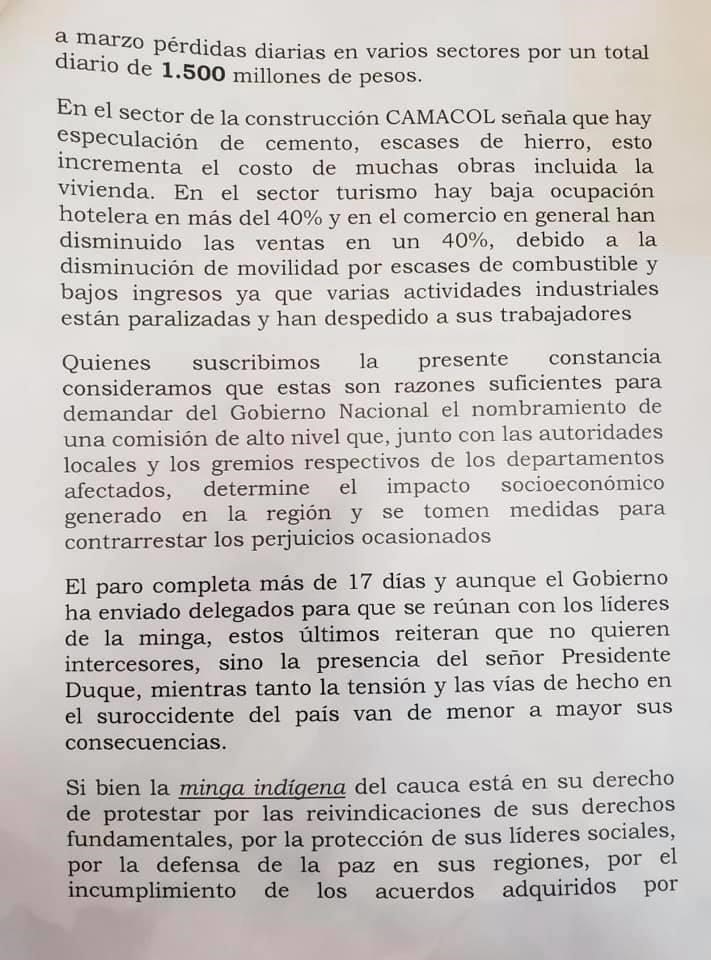 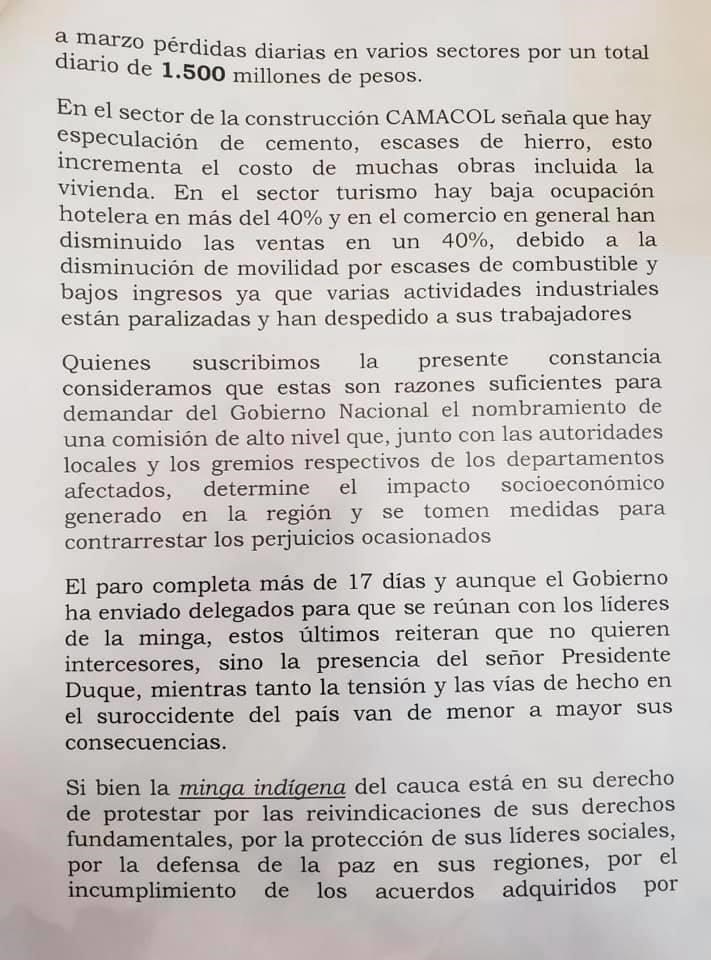 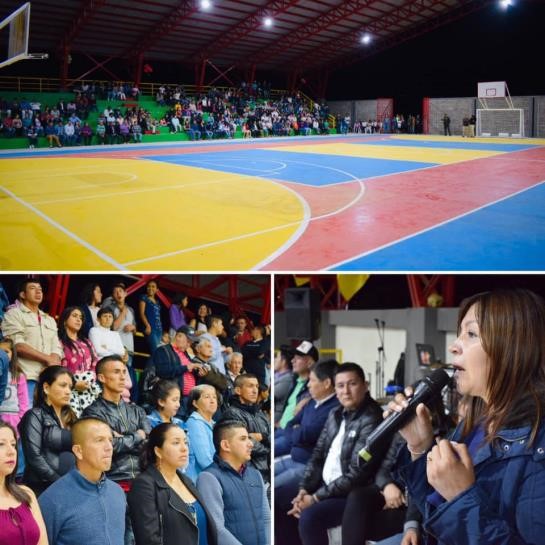 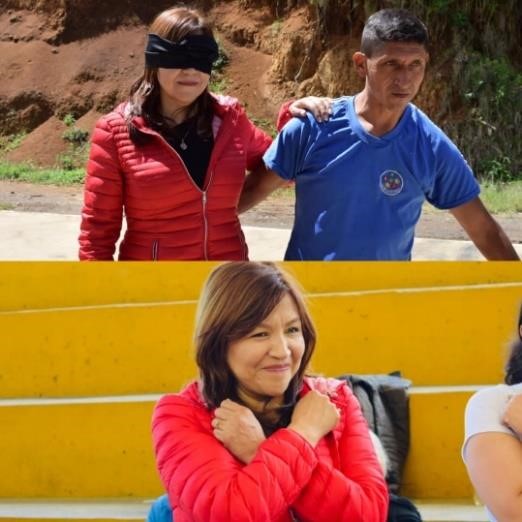 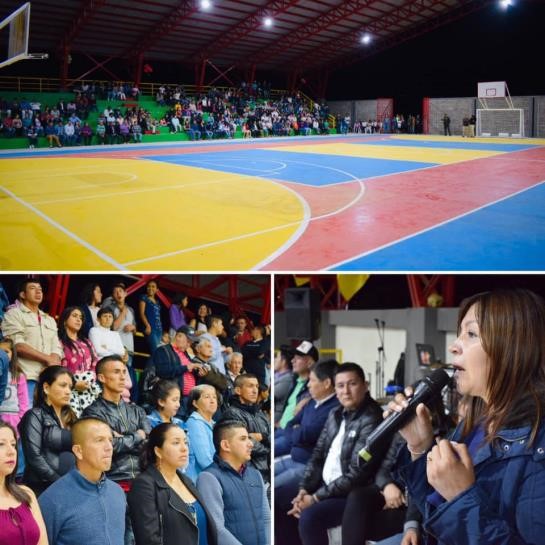 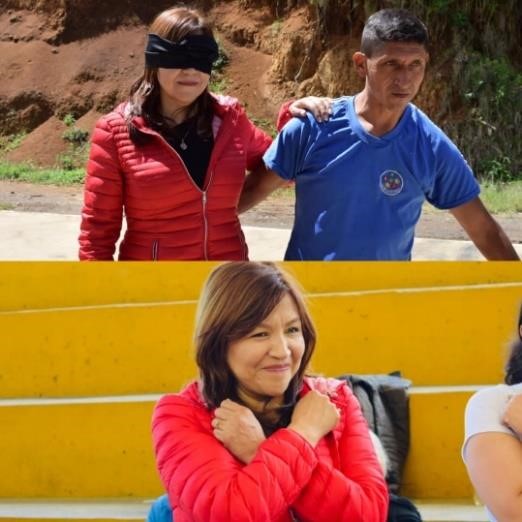 Datos personalesDatos personalesNombreOMAR DE JESÚS RESTREPO CORREAPartido o MovimientoFUERZA ALTERNATIVA REVOLUCIONARIA DEL COMÚNCircunscripciónANTIOQUIAPeríodo Legislativo20 de julio de 2018 – 20 de junio de 2019Correo Institucionalomar.restrepo@camara.gov.coInforme de gestiónDebe ser presentado, cada año dentro de los 10 días hábiles siguientes a la terminación del segundo periodo de cada legislatura. (Lit. j. Art. 8°, ley 1828 de 2017) Código de Ética y Estatuto del Congresista.Información mínima obligatoria 1. Proyectos de ley y/o acto legislativo de los cuales fue autor y/o ponente, donde podrá especificar los compromisos de campaña. (Elecciones periodo inmediatamente anterior).1. PROYECTOS DE LEY DE COAUTORÍA:PLANTAS DE BENEFICIO MÓVILES -  375/2019CMODIFICA SISTEMA GENERAL DE PARTICIPACIONES - 341/2019CCONTROL DE LA OBESIDAD - 214/2018CSISTEMA GENERAL DE PARTICIPACIONES. - 046/2018CMODIFICAR LEY 1448 DE 2011 (VICTIMAS). - 011/2018CDERECHO DE HUELGA -  010/2018CAGUA DERECHO FUNDAMENTAL - 009/2018CREDUCCIÓN APORTE SALUD PENSIONADOS -  008/2018CTIPO PENAL PARAMILITARISMO .- 007/2018C2. COORDINADOR PONENTEPENSIÓN FAMILIAR. PL 144/2018CORROSIVOS – PL O60/2017CJUNTAS DE ACCIÓN COMUNAL PL 197/2018 ACUMULADO CON EL 217/20183. PONENTEPROGRAMA ADULTO MAYOR - 180/2018CLICENCIA MATRIMONIAL - 116/2018CAPARATOS DE VAPORIZACIÓN - 167/2017CADULTO MAYOR EN COLOMBIA - 059/2017C2. Proposiciones en Comisión y Plenaria tanto para el trámite legislativo como para el ejercicio de control político, (incluidas las Constitucionales, Legales Especiales y Accidentales).  Se radicaron proposiciones para el primer debate en Comisión Séptima de Cámara de Representantes 8 proposiciones para el proyecto de ley 062/2018 Cámara.En el debate sobre el Plan Nacional de Desarrollo, PL 311 de 2019 Cámara, 227 de 2019 Senado, se presentaron las siguientes proposiciones modificatorias a los siguientes artículos:Arts. 8, 9,21, 23, 24, 26, 55, 61, 73, 75, 76, 77, 102, 154, 160, 162, 167, 168, 155.Además, se radicaron proposiciones eliminatorias de los siguientes artículos del PND, PL 311 de 2019 Cámara, 227 Senado:
 AMBIENTE ART. 6-10-170-171-172 CATASTRO ART. 60-62-63-64 CIENCIA Y TECNOLOGÍA ART. 101 CONSTITUCIONAL ART. 181-182-183 DEFENSA ART. 145EDUCACIÓN ART. 110 FALLOS JUDICIALES (FISCAL) ART. 53 FISCAL ART. 106-178 FISCAL Y ECONÓMICO ART. 89-91 GESTIÓN DEL RIESGO ART. 45-153 INTEGRACIÓN SOCIAL ART. 123-126 LABORAL ART. 113-116-124-125-140 MEDIDA CAUTELAR DISCRECIONAL ART. 44 MINERO ENERGÉTICO ART. 18-19-20-22-30-31-32-173 PAZ ART. 143-144 PENSIONES ART. 58-117-118-119 PLANTAS DE PERSONAL PÚBLICAS ART. 50 PROPIEDAD PÚBLICA ART. 14-43-65-70 RECENTRALIZACIÓN EN HACIENDA ART. 33-34-35-36 RURALIDAD ART. 142 SALUD ART. 56-128-129-130-137-138 SERVICIOS PÚBLICOS ART. 15-179 TICS ART. 92-93-103-166 TRANSPORTE ART. 72-74-77-78-80-81-83-165 VIVIENDA ART. 99-1803. Actividades de Control Político lideradas y las principales conclusiones o forma de terminación de los debates.DEBATE CONTROL POLITICO - MOCIÓN DE CENSURA –  CITADOMinistro de Hacienda y Crédito Público - ALBERTO CARRASQUILLA BARRERA.HIDROITUANGO - - CITADOS:MINISTRO DE MEDIO AMBIENTE Y DESARROLLO SOSTENIBLE - Ricardo José Lozano Picón- MINISTRA DE MINAS Y ENERGIA - María Fernanda Suárez Londoño- MINISTRA DEL INTERIOR - Nancy Patricia Gutiérrez Castañeda- MINISTRO DE HACIENDA Y CRÉDITO PÚBLICO - Alberto Carrasquilla Barrera- DIRECTORA DEL ANLA - Claudia Victoria González Hernández- UNIDAD NACIONAL PARA LA GESTIÓN DEL RIESGO DE DESASTRES. NGRD MOCIÓN DE CENSURA MINISTRO DE DEFENSA NACIONAL – CITADOMinistro de Defensa Nacional- GUILLERMO BOTERO NIETO.AUDIENCIAS PÚBLICAS1. “AUDIENCIA PÚBLICA SOBRE EL DIAGNÓSTICO DEL PROGRAMA NACIONAL DE SUSTITUCIÓIN DE CULTIVOS DE USO ILÍCITO – PNIS- EN EL NORTE DE ANTIOQUIA.FECHA: 28 DE OCTUBRE DE 2018LUGAR: YARUMAL, ANTIOQUIACONCLUSIÓN GENERAL DE LA AUDIENCIA: SE LOGRÓ ESTABLECER, SEGÚN DECLARACIONES DE LOS BENEFICIARIOS DE ESTE PROGRAMA, QUE SU NIVEL DE IMPLEMENTACIÓN NO ALCANZA NI SIQUIERA EL 14% DE LO ESTABLECIDO EN LOS ACUERDOS CON EL GOBIERNO NACIONAL. LAS COMUNIDADES Y LAS ORGANIZACIONES SE ENCUENTRAN EN CONDICIONES DE INSEGURIDAD FÍSICA, PUESTO QUE ACTORES ARMADOS ILEGALES PROHÍBEN SU INGRESO AL PROGRAMA DE SUSTITUCIÓN O LES COBRAN CUOTAS A QUIENES RECIBEN SUBSIDIOS DEL PROGRAMA. EL DIAGNÓSTICO FINAL QUE ARROJA LA AUDIENCIA ES QUE EL PROBLEMA DE DROGAS ILÍCITAS EN COLOMBIA NO SE SOLUCIONA DE MANERA PUNITIVA E IMPLEMENTANDO LA LLAMADA “GUERRA CONTRA LAS DROGAS”, SE HACE NECESARIO DISEÑAR UN MODELO DE REGULACIÓN DE LA PRODUCCIÓN Y EL CONSUMO DE DROGAS ILÍCITAS.2. “AUDIENCIA PÚBLICA CON MINEROS ARTESANALES, ANCESTRALES, PEQUEÑOS Y MEDIANOS EN EL BAJO CAUCA ANTIOQUEÑO”FECHA: 4 DE MAYO DE 2019LUGAR: TARAZÁ, ANTIOQUIACONCLUSIÓN GENERAL DE LA AUDIENCIA: LA NORMATIVIDAD MINERA ACTUAL NO ESTÁ ACORDE CON LA REALIDAD ACTUAL DE LOS MINEROS ARTESANALES Y ANCESTRALES, DEJÁNDOLOS EN SITUACIÓN DE ILEGALIDAD FRENTE A LAS MINERAS MULTINACIONALES. LAS COMUNIDADES QUE SOBREVIVEN DEL OFICIO DE LA MINERÍA A PEQUEÑA ESCALA, NO SE SIENTE RECOGIDA NI RECONOCIDA EN TÉRMINOS LEGISLATIVOS EN EL ORDENAMIENTO ACTUAL, ES MENESTER PENSARSE INICIATIVAS LEGISLATIVAS DIFERENCIALES E INCLUYENTES, QUE LOGREN FORMALIZAR LA SITUACIÓN DE LOS MINEROS EN EL TERRITORIO, A LA VEZ QUE SE ASUMAN PRÁCTICAS RESPETUOSAS DEL MEDIO AMBIENTE. POR OTRO LADO, LA SITUACIÓN EN MATERIA DE SEGURIDAD PRESENTA RIESGOS, PUESTO QUE HACEN PRESENCIA DISTINTOS GRUPOS ILEGALES QUE COBRAN IMPUESTOS A QUIENES EJERCEN ESTA LABOR.4. Relación del trámite a las peticiones y solicitudes de información presentadas por la ciudadanía sobre su labor legislativa (Tenga en cuenta las PQR que son recibidas a través de la oficina de Atención al Ciudadano, las que llegan de forma directa y las que le son trasladadas).PODRA informar acerca de:1. Su intervención en toda clase de gestión e intermediación ante los organismos del Estado para la obtención de cualquier tipo de servicios y ayudas en materia de salud, educación, vivienda, obras públicas, agricultura y de ciencia y tecnología, para beneficio de la comunidad colombiana. Se hizo intermediación ante el director de COLDEPORTES, con el ánimo de promover la creación y financiación de la escuela de fútbol “Club deportivo PARE, Paz y Reconciliación” como alternativa que facilitara el acercamiento al deporte y la recreación de las comunidades dispersas que ocupan el territorio nacional, especialmente la población de las veredas Mandé (Urrao), Bojayá; y las ciudades de Medellín y Bogotá.2. Las peticiones a funcionarios de la Rama Ejecutiva para el cumplimiento de sus obligaciones constitucionales.En relación con el proyecto de ley 192/2018, en razón a que una de mis propuestas para ese PL fue el acceso a medios públicos para los organismos de acción comunal, elevé derecho de petición a la Ministra de las TIC´s, para que se sirviera emitir concepto sobre el particular.3. Acciones ante el gobierno en orden de satisfacer la necesidad de los habitantes de sus circunscripciones electorales.El 26 de enero de 2019 se ofició a la Procuraduría, Defensoría del Pueblo, Fiscalía y demás autoridades civiles del orden nacional y regional, en el sentido de solicitarles respetuosamente la necesidad de analizar e investigar con urgencia los sucesos ocurridos esa semana en Antioquia y en particular en la ciudad de Medellín. Por ejemplo; los letreros amenazantes que fueron expuestos en la Universidad de Antioquia el pasado 23 de enero, donde se amenazaba de muerte a los estudiantes, acusándolos de ser comunistas y guerrilleros, dichas amenazas se vienen realizando por un grupo autodenominado Brigada 18.El 15 de octubre de 2018 se elevó solicitud a la Defensoría del Pueblo Regional Antioquia, con el ánimo de solicitarles respetuosamente la necesidad de prestar atención a la situación que se presentó en la vereda San Agustín Bajo del municipio de Tarazá, Antioquia. Puesto que grupos armados ilegales vienen intimidando a la comunidad para realizar extorsiones a quienes se encuentran inscritos dentro del Programa de Sustitución Voluntaria de Cultivos Ilícitos PNIS y, en particular a los presidentes de las JAC.El 8 de marzo de 2019 se realizó petición a la Procuraduría, Defensoría del Pueblo, Fiscalía y demás autoridades civiles del orden nacional y regional, Gobernación de Antioquia, en el sentido de solicitarles respetuosamente la necesidad de analizar e investigar con urgencia los sucesos que ocurrieron esa semana en las veredas Villavicencio, La Esmeralda, Aguas Lindas, Vista Hermosa y Santa Clara zona rural del municipio de Tarazá Antioquia cerca a la Caucana. En esa semana se presentó un asedio paramilitar de las autodenominadas Autodefensas Gaitanistas de Colombia (AGC) en contra de las comunidades campesinas, niños, niñas, líderes y lideresas sociales. Por todos estos sucesos que generaron zozobra se teme un nuevo desplazamiento forzado en la zona. Ante estos hechos, manifestamos nuestra preocupación. Hacemos el llamado a los organismos de control, protección a la vida y derechos humanos.4. La participación como directivo de su partido o movimiento político. Me he venido desempeñando desde la fundación del partido “Fuerza Alternativa Revolucionaria del Común” como miembro de su dirección nacional, denominada el “Consejo Nacional de los Comunes”. Esta es la máxima instancia de dirección del Partido entre cada Asamblea Nacional del Partido. A su vez, he realizado acompañamiento y asesoría a la dirección departamental del Partido en Antioquia, bajo la premisa de “acercar el ejercicio parlamentario al territorio”.5. Ejercicio gratuito como profesional de la salud. 6. La participación en actividades científicas, artísticas, culturales, educativas y deportivas. 7. Pertenencia y/o participación en organizaciones cívica o comunitaria. 8. Ejercicio de la catedra universitaria. 9. Actividades de carácter Internacional en representación del CongresoDatos personalesDatos personalesNombreOSCAR CAMILO ARANGO CARDENAS Partido o MovimientoCAMBIO RADICAL CircunscripciónVICHADA Período Legislativo20 de julio de 2018 – 20 de junio de 2019Correo InstitucionalOscar.arango@camara.gov.coINFORME DE GESTIÓNDebe ser presentado, cada año dentro de los 10 días hábiles siguientes a la terminación del segundo periodo de cada legislatura. (Lit. j. Art. 8°, ley 1828 de 2017) Código de Ética y Estatuto del Congresista.Información mínima obligatoria 1. Proyectos de ley y/o acto legislativo de los cuales fue autor y/o ponente, donde podrá especificar los compromisos de campaña. (Elecciones periodo inmediatamente anterior).Proyecto de ley 189 de 2018 Cámara por la cual se modifica la ley 99 de 1193, se reforman algunos procedimientos de las licencias, permisos, y tramites ambientales y se dictan otras disposiciones (AUTOR Y PONENTE) Proyecto de ley 199 de 2018 Cámara por la cual se dictan normas para el saneamiento de precios ocupados por asentamientos humanos y legales y se dictan otras disposiciones (AUTOR) Proyecto de ley 130 de 2018 Cámara por la cual se modifica el cargo por confiabilidad y se dictan otras disposiciones para la estabilidad del sector eléctrico colombiano (AUTOR Y PONENTE)Proyecto de ley 332 de 2019, por medio de cual se regular el sector eléctrico y se modifican las leyes 56 de 1981, 99 de 1993, 1450 de 2011, 1753 de 2015 y 1930 de 2018 y se dictan otras disposiciones.  (AUTOR)Proyecto de ley 193 de 2018, cámara por la cual se establece un plan sostenible del medio ambiente para los neumáticos fuera de uso. (PONENTE)Proyecto de ley 099 de 2017, cámara por medio de la cual se fomenta el uso de recipientes biodegradables desechables (PONENTE)2. Proposiciones en Comisión y Plenaria tanto para el trámite legislativo como para el ejercicio de control político, (incluidas las Constitucionales, Legales Especiales y Accidentales).  Proposición, ante la plenaria de Cámara, por la cual se modifica el numeral 7 del Art 2 del capítulo 1 del proyecto de ley 240 de 2018 (Ley de financiamiento). Se exonero del IVA a los Departamentos de Amazonas, Guinia, Vaupés y Vichada respecto de los alimentos de consumo humano y animal, vestuario, elementos de aseo y medicamentos para uso humano o veterinario. También se exonero de IVA: materiales de construcción, bicicletas y sus partes, motocicletas y sus partes, motocarros y sus partes, que se introduzcan y o comercialicen en los mencionados Departamentos y se destinen exclusivamente dentro del mismo.Proposición, ante la plenaria de Cámara, por la cual se modifica el art. 18 del proyecto de ley 311 de 2019 cámara y 227 de 2019 senado (Plan Nacional de Desarrollo PND) en cuento a licencia ambiental temporal para la formalización minera Proposición, ante la plenaria de Cámara, por la cual se modifica el art. 21 del proyecto de ley 311 de 2019 cámara y 227 de 2019 senado (Plan Nacional de Desarrollo PND) en cuento a prorrogas de los contratos de concesión minera del decreto 2655 de 1988. Se solicitó la eliminación de dicho Art.Proposición, ante la Comisión Quinta de Cámara, por la cual se modifica el art 14 del parágrafo 2 del art 14 del proyecto de ley   206 de 2018, cámara, acumulado con el proyecto de ley 243 de 2018, cámara (modificación CARs)Proposición, ante la Comisión Quinta de Cámara, por la cual se modifica el art 10 del proyecto de ley   206 de 2018, cámara, acumulado con el proyecto de ley 243 de 2018, cámara (modificación CARs)Proposición, ante la Comisión Quinta de Senado, por la cual se modifica el parágrafo 1 transitorio del art 4 del capítulo 1 del proyecto de ley   130 de 2018, por la cual se modifica el cargo por confiabilidad y se dictan otras disposiciones para la estabilidad del sector eléctrico colombiano.Proposición, ante la Comisión tercera de Cámara, por la cual se adiciona un parágrafo al numeral 2 del art 11 del proyecto de ley de financiamiento. Se buscó exceptuar de IVA algunos bienes y servicios médicos, odontológicos, hospitalarios, clínicos y de laboratorio para la salud humana Proposición, ante la Comisión cuarta de Cámara, por la cual se buscó modificar el art 2, respecto de las apropiaciones del proyecto de ley del presupuesto general de la nación 2019. 3. Actividades de Control Político lideradas y las principales conclusiones o forma de terminación de los debates.DEBATES DE CONTROL POLÍTICO EN LOS QUE PARTICIPO ACTIVAMENTE:Fracking: Concluyendo la imperiosa necesidad de adelantar estudios especializados respecto del subsuelo colombiano para determinar si es o no viable la aprobación de esta técnica. Sector arrocero: se concluyó la imperiosa necesidad de proteger al sector evitando mayores importaciones de las actuales y fomentando los cultivos de este producto en nuestro país. Sector Cafetero: Se concluyó la imperiosa necesidad de proteger al sector evitando mayores importaciones de las actuales y fomentando los cultivos de este producto insigne de nuestro país. Adicionalmente se debatió sobre el impulso que se le debe dar a los campesinos caficultores, con líneas de crédito y seguros que los amparen Sector Lechero: Se concluyó la imperiosa necesidad de no incluir este sector en el TLC con NUEVA ZELANDA, País pionero en dicho sector, lo cual generaría graves perjuicios para los productores colombianos   Sector Industrial ante la plenaria de la Cámara: Buscando la protección de la industria Nacional 4. Relación del trámite a las peticiones y solicitudes de información presentadas por la ciudadanía sobre su labor legislativa (Tenga en cuenta las PQR que son recibidas a través de la oficina de Atención al Ciudadano, las que llegan de forma directa y las que le son trasladadas).DESTACAMOS LOS SIGUIENTESDerecho de petición ante la Cancillería protestando por la tarjeta de movilidad fronteriza y los problemas migratorios que esto conlleva en la zona de frontera. Constancia sobre la problemática de índole económico social, humanitario, etc., ocasionados por el cierre de la carretera Bogotá – Villavicencio debido a los derrumbes que ya completan más de 40 días cerrada y afecta gravemente a 5 Departamentos del País. PODRA informar acerca de:Su intervención en toda clase de gestión e intermediación ante los organismos del Estado para la obtención de cualquier tipo de servicios y ayudas en materia de salud, educación, vivienda, obras públicas, agricultura y de ciencia y tecnología, para beneficio de la comunidad colombiana. -Gestión realizada ante la UNGRD el 31 de Julio de 2018:Con la Subdirectora para el Conocimiento del Riesgo de la UNGRD, Dra. Lina Marlene Dorado González, donde abordamos los temas de estabilización y recuperación de los Municipios afectados por la temporada de lluvias en el Departamento de Vichada una vez que el nivel del agua disminuya. Durante esta reunión se logró gestionar ante la UNGRD, un equipo de hidrosucción, y se solicitó un banco de maquinaria extra para recuperación de vías que hará acompañamiento durante 4 meses.-Gestión realizada ante el Ministerio de Transporte 24 de agosto de 2018: En reunión sostenida con la Ministra Ángela María Orozco y el Viceministro Manuel Gutiérrez se logró la donación de un puente sobre el rio tomo que mejorará la calidad de vida de los habitantes del Departamento.- Gestión realizada ante el Departamento para la Prosperidad Social DPS 11 de septiembre de 2018: Solicite la implementación de manera efectiva de la Estrategia Unidos en el Departamento del Vichada y presencia de la Entidad ante la emergencia y calamidad pública resultado de la ola invernal.-Gestión realizada ante el Ministro de Agricultura y Desarrollo Rural 18 de Septiembre se le solicito  al Ministro avanzar en la aprobación de 2 proyectos que se encuentran en la Agencia de Desarrollo Rural, con el fin de mitigar el impacto de la ola invernal en las comunidades de Santa Rosalía y Primavera, Hasta la fecha es decir 14 de junio el gobierno no ha cumplido, con la aprobación de estos proyectos, pese a que fue un compromiso del Presidente en la visita realizada al Departamento en Agosto de 2018.-Gestión realizada ante el Banco Agrario de Colombia 1 de octubre de 2018: Solicité la reanudación del Proyecto de Vivienda de Interés Social Rural, pendiente por terminar de ejecutar en el Municipio de La primavera - Vichada. La excelente noticia es que ya se superaron los inconvenientes por los cuales se habían suspendido las obras y próximamente se terminarán de construir las viviendas para los beneficiarios.-Gestión realizada ante la compañía aérea Gran Colombia de Aviación 11 de octubre de 2018: En reunión con los directivos de con los directivos de la compañía aérea GCA solicite la prestación del servicio en el Departamento del Vichada con el fin de tener una alternativa distinta a SATENA en materia de transporte aéreo de pasajeros y carga. -Reunión de seguimiento a los compromisos adquiridos por el gobierno en la visita al departamento por causa de la ola invernal 19 de octubre de 2018: Hoy, en mesa de trabajo con los funcionarios de la Unidad Nacional para la Gestión del Riesgo de Desastres: Guillermo Escobar, subdirector de Manejo de Desastres y Fernando Carvajal, Asesor de Despacho, con el fin de hacer seguimiento a la matriz de compromisos producto de la visita del Señor Presidente, Dr. Iván Duque, al Departamento de Vichada. Los temas tratados fueron: 1. Apoyo en banco de materiales. 2, Subsidio de arrendamiento para las familias que perdieron su vivienda por la emergencia en asentamientos normales mientras se reconstruyen sus viviendas, 3. Construcción de 200 viviendas para familias damnificadas por la temporada de lluvias en el Municipio de Puerto Carreño, 4. Proyectos para reducción de vulnerabilidad.Reunión con la Presidenta de la Agencia Nacional de Tierras doctora Myriam Carolina Martínez Cárdenas Noviembre de 2018: En esta reunión le solicité revisara la posibilidad de abrir una oficina en Vichada  y el 11 de marzo recibí la noticia de que se habilitó una oficina en el municipio de Puerto Carreño  para atender y facilitar los trámites a nuestros habitantes, la cual estará abierta al público entre mediados de abril y principios de mayo de 2019.-Reunión con el Embajador de la República Popular China en Colombia Li Nianping 4 de diciembre de 2018: tratamos temas de importancia para el departamento de Vichada y se acordó una futura visita al departamento y establecer la estrategia de cooperación entre el gobierno de su país y nuestro departamento.-Reunión con el doctor Nicolás del Castillo Piedrahita, Director de la AUNAP - Autoridad Nacional de Acuicultura y Pesca 31 de enero de 2019: Se concertó que, del 15 al 17 de febrero, el doctor Piedrahita, visitará Puerto Carreño, para reunirse con los pescadores artesanales, el gremio pesquero y las fundaciones que operan en la región, para articular programas que beneficien a este sector tan vulnerable.-Reunión con el Director de Vivienda Rural, Doctor Ricardo Lombana 1 de febrero de 2019: Revisando el estado del proyecto de Vivienda Rural con el Banco Agrario de Colombia, el proyecto se encuentra en proceso de adjudicación.- Reunión con el Viceministro de Energía y el Director del IPSE, 2 de Febrero de 2019: Realizando el seguimiento a los proyectos energéticos del departamento del Vichada y ultimando la energización del tramo El Viento - Tres Matas y el proyecto de interconexión con el departamento de #Casanare en los tramos Bocas del Pauto. -Reunión con el director de hidrocarburos, del Ministerio de Minas y Energía, doctor José Manuel Moreno 4 de marzo de 2019: se solicitó revisar los altos precios de los combustibles en la región. Se llevarán a cabo las respectivas gestiones para lograr una posible ampliación de cupos para el Vichada y así, nuestra gente no se vea tan golpeada con los altos precios.. Reunión con la Directora Nacional del ICA marzo de 2019: Se solicitó se solicitó un punto de atención para el municipio de Cumaribo y la directora se comprometió a realizar la apertura del mismo, previa concertación con la Alcaldía Municipal del espacio físico.-Gestión con el Ministerio de Vivienda 20 de marzo: Con el fin de lograr la construcción de 50 nuevas viviendas VIS para el municipio de la primavera.-Gestión con el Viceministro de Conectividad, doctor Ivan Mantilla 2 de abril: En la reunión se trataron los siguientes temas: 1. El mal servicio de la red móvil en el departamento. De los treinta días al mes, quince días están por fuera. No hay apoyo técnico; 2. El proyecto de los kioskos Vive Digital en la región no están cumpliendo su función. 3. Los futuros proyectos de expansión de la red móvil para las inspecciones y veredas del departamento de Vichada. Actualmente tenemos más de 12 sitios pendientes por cobertura.- Reunión con el Ministro de Defensa Guillermo Botero y el comandante FFMM General Luis Fernando Navarro 10 de junio de 2019: En la reunión le manifesté mi preocupación por los malos resultados en la protección de la frontera del departamento de Vichada municipio Puerto Carreño (Capital). Di a conocer mi inconformismo por el trabajo del comandante del ejército y Almirante de la fuerza Naval e infantería de Marina que operan en el departamento de Vichada. No están haciendo su trabajo.2. Las peticiones a funcionarios de la Rama Ejecutiva para el cumplimiento de sus obligaciones constitucionales.Se han enviado diferentes derechos de petición a varias de las carteras políticas ( Minambiente, Minindustria y comercio, Minminas, Cancillería, Mintic, Mintrasnportes, Invias, entre otros) solicitando conceptos y e información de gestiones en pro de proyectos de interés Nacional y Regional 3. Acciones ante el gobierno en orden de satisfacer la necesidad de los habitantes de sus circunscripciones electorales. 8 de agosto de 2018 Constancia ante la plenaria de la Cámara de Representantes con relación a la grave crisis que afronta el Departamento a causa de la ola invernal, en esta constancia se solicitó de manera inmediata la presencia del Presidente Ivan Duque y su gabinete en el Departamento del Vichada, con el fin de dar soluciones y apoyo a esta problemática9 de agosto de 2018 Carta al Presidente Ivan Duque Márquez, solicitándole atención inmediata a la emergencia social y económica en el departamento del Vichada, el crecimiento del flujo migratorio de venezolanos y la no presencia del Gobierno atendiendo esta problemática.14 de agosto de 2018 Acompañamiento en la visita del Presidente Ivan Duque al Departamento del Vichada12 de septiembre de 2018 Intervención en Plenaria de Cámara de Representantes denunciando el atropello que comete SATENA en el Vichada con los altos precios de los tiquetes.1 de octubre de 2018 Radicación de solicitud proposición sustantiva del Proyecto de Ley de Presupuesto General de la Nación 2019, ante la mesa directiva de la Comisión Cuarta Constitucional de la Cámara de Representantes, para aumentar la inversión de Transporte, Agricultura, Minas y Energía para el Departamento de Vichada.3 de octubre de 2018 radicación de proyecto de ley de la Bancada del partido Cambio Radical que busca agilizar y mejorar los procesos para la expedición de las licencias ambientales del cual soy autor y ponente, El cual fue aprobado en primer debate en el mes de mayo de 2019.28 de noviembre presente proposición solicitando que se garantizará la exclusión del IVA a las ventas e impuesto al consumo en el departamento de Vichada. En lo que tiene que ver con la venta de bienes inmuebles, los alimentos de consumo humano y animal, vestuario, elementos de aseo y medicamentos para uso humano o veterinario, materiales de construcción; bicicletas y sus partes; motocicletas y sus partes; y motocarros y sus partes que se introduzcan y comercialicen en el departamento. El cual fue aprobado el 19 de diciembre de 2018 incluido en la Ley de Financiamiento, la cual se reglamentó mediante decreto número 579 del 2 de abril de 2019.19 de febrero se radico ante la DIAN solicitud para que se haga un seguimiento y se protocolice el proceso de internación de vehículos venezolanos en nuestro territorio, ante la desinformación y acciones incorrectas que se venían presentando en Puerto Carreño.12 de junio deje Constancia en Plenaria de Cámara por el masivo tránsito de venezolanos en nuestro departamento en especial en su capital Puerto Carreño. Y solicite a la Cancillería que aplique restricciones a la tarjeta de movilidad fronteriza. 13 de junio Radique documento al Ministerio de Relaciones Exteriores. Pidiendo reglamentación inmediata a la tarjeta fronteriza. Limitando el acceso a ella.4. La participación como directivo de su partido o movimiento político. No aplica 5. Ejercicio gratuito como profesional de la salud. NO aplica 6. La participación en actividades científicas, artísticas, culturales, educativas y deportivas. El 21 de Noviembre de 2018 Participe en el congreso El futuro solar en Colombia como expositor, mi conferencia se centró en Vichada como un lugar atractivo para desarrollar proyectos de energía solar. Lidero en mi comisión el tema de las energías renovables porque considero que es una manera de generar desarrollo en mi región y además es amigable con el medio ambiente comparado con los combustibles fósiles que emiten gases de efecto invernadero, sustancias cancerígenas y de dióxido de carbono. Las células solares no sueltan nada en el aire y los paneles solares son muy fiables.7. Pertenencia y/o participación en organizaciones cívica o comunitaria. No aplica 8. Ejercicio de la catedra universitaria. No aplica 9. Actividades de carácter Internacional en representación del CongresoNo ha sido comisionado hasta la fecha por el Honorable Congreso para adelantar actividades propias de su cargo en el exterior Datos personalesDatos personalesNombreÓscar Darío Pérez PinedaPartido o MovimientoCentro DemocráticoCircunscripciónCámara de RepresentantesPeríodo Legislativo20 de julio de 2018 – 20 de junio de 2019Correo Institucionaloscar.perez@camara.gov.coInforme de gestiónDebe ser presentado, cada año dentro de los 10 días hábiles siguientes a la terminación del segundo periodo de cada legislatura. (Lit. j. Art. 8°, ley 1828 de 2017) Código de Ética y Estatuto del Congresista.Información mínima obligatoria1. Proyectos de ley y/o acto legislativo de los cuales fue autor y/o ponente, donde podrá especificar los compromisos de campaña. (Elecciones periodo inmediatamente anterior).1. Soy autor de los siguientes proyectos:Proyecto de ley 350 de 2019 Cámara: “Por medio de la cual se modifica la Ley Estatutaria 1266 de 2008. [Eliminación de reportes negativos por moras o saldos mínimos]”Radicado: 26 de marzo de 2019Retirado: Se radicará el 20 de julio de 2019Proyecto de ley 351 de 2019 Cámara: “Por medio de la cual se adopta un sistema de información para el sector agropecuario. [Tecnología de información de riesgo agropecuario]”Radicado: 26 de marzo de 2019Aprobado en Primer Debate: Comisión VI de la Cámara de Representantes el 28 de mayo de 2019Proyecto de Ley 075 Cámara: “Orgánica por el cual se modifica el porcentaje de participación para la conformación de las áreas metropolitanas. [Modifica el porcentaje de participación de áreas metropolitanas]”Radicado: 8 de agosto de 2018Aprobado en Cuarto Debate: Plenaria del Senado de la República el 10 junio del 2019https://www.centrodemocratico.com/?p=7018http://www.camara.gov.co/aprobado-en-cuarto-debate-proyecto-de-ley-que-modifica-el-porcentaje-de-conformacion-para-las-areasProyecto de ley 084 de 2017 Cámara: “Por medio de la cual se dictan normas catastrales e impuestos sobre la propiedad raíz y se dictan otras disposiciones de carácter tributario territorial. [Normas catastrales y de impuestos sobre la propiedad raíz]”Radicado: 8 de agosto de 2017Aprobado en Cuarto Debate: Plenaria del Senado de la República el 19 de junio del 20192. Soy coautor con el Centro Democrático de los siguientes proyectos:Proyecto de Ley 390 de 2019 Cámara: “Por la cual se “Impulsa el emprendimiento, el crecimiento y la consolidación de las Mipymes en Colombia. [Impulso a las Mipymes]”Publicación: 22 de mayo de 2019Retirado: 20 de junio de 2019 y se radicará de nuevo el 20 de julio de 2019Proyecto de Ley 370 de 2019 Cámara: “Por medio del cual se modifican los artículos 1°, 4°, 8°, 10, 21 y se dictan disposiciones orientadas a fortalecer el Sistema Nacional de Convivencia Escolar y formación para el ejercicio de los derechos humanos, la educación para la sexualidad, la prevención y mitigación de la violencia escolar creado a través de la Ley 1620 de 2013. [Sistema Nacional de Convivencia Escolar]”Publicación ponencia para Primer Debate: 31 de mayo de 2019Proyecto de Ley 238 de 2019 Cámara: “Por medio del cual se adiciona un artículo nuevo a la Ley 1712 de 2014 – Ley de Transparencia y del derecho de acceso a la información pública nacional. [Gestión presupuestal]”Publicada Ponencia para Primer Debate: Comisión I del Senado de la República el 29 de abril de 2019Proyecto de Ley 240 de 2019 Cámara: “Por medio del	cual se crea la pensión de garantía de subsistencia en caso de divorcio al cónyuge inocente. [Pensión de subsistencia] ”Publicada Ponencia para Segundo Debate: Plenaria del Senado de la República el 22 de mayo de 2019Proyecto de Ley 239 de 2019 Cámara: “Por medio de la cual se otorgan herramientas para que los padres de familia realicen un acompañamiento eficaz con el fin de cuidar los recursos del PAE. [Fiscalización recursos del PAE]”Aprobado en Primer Debate: Comisión VII del Senado de la República el 12 de junio de 2019Proyecto de Ley 249 de 2018 Cámara: “Por medio del cual se establecen medidas para mejorar la inserción laboral de los jóvenes y se dictan otras disposiciones. [Inserción laboral juvenil]”Publicada Ponencia para Primer Debate: Comisión VII de la Cámara de Representantes el 27 de diciembre de 2018Proyecto de Ley 149 de 2018 Cámara: “Por medio del cual se modifica el artículo 162 de la ley 599 de 2000. [Reclutamiento ilícito]”Retirado por el autor: 10 de abril de 2019Proyecto de Ley 148 de 2018 Cámara: “Por medio del cual se deroga el artículo 84 de la Ley 100 de 1993. [Sobre la excepción a la garantía de pensión mínima]”Publicada Ponencia para Segundo Debate: Comisión I de la Cámara de Representantes el 23 de abril de 2019Proyecto de Ley 142 de 2018 Cámara: “Por la cual se modifica la Ley 122 de 1994. [Estampilla Universidad de Antioquia y Universidad del Valle]”Publicada Ponencia para Segundo Debate: Comisión I de la Cámara de Representantes el 1 de marzo de 20193. Soy coautor con otros partidos políticos de los siguientes proyectos:Proyecto de Ley 212 de 2018 Senado: “Por medio de la cual se establecen lineamientos especiales para la adquisición de predios para las entidades territoriales por prescripción adquisitiva y se dictan otras disposiciones. [Predios para las entidades territoriales]”Archivado por tránsito de la legislatura: Comisión I del Senado de la República el 6 de febrero de 2019Proyecto de Ley 258 de 2018 Cámara: “Por la cual se le determina un régimen especial a los Institutos de Fomento y Desarrollo Regional - Infis. [Régimen de los Institutos de Fomento y Desarrollo Regional, Infis]”Publicada Ponencia para Primer Debate: Comisión III de la Cámara de Representantes el 13 de mayo de 2019Proyecto de Ley 360 de 2019 Cámara: “Por medio del cual se modifica el parágrafo del artículo 38 de la Ley 996 de 2005. [Modifica la Ley de garantías]”Publicada ponencia para Cuarto Debate: Plenaria de Cámara el 12 de junio de 2019Proyecto de Ley 220 de 2018 Cámara: “Por el cual se establece el porcentaje mínimo de destinación de recursos al desarrollo y fomento de actividades deportivas en el territorio nacional, y se garantizan beneficios a escuelas de formación deportiva. [Fomento del deporte]”Aprobado en Primer Debate: Comisión III de la Cámara de Representantes el 22 de mayo de 2019Proyecto de Ley 209 de 2018 Cámara: “Por medio de la cual se autoriza a la Asamblea del Departamento de Antioquia para emitir la estampilla pro hospitales públicos del departamento de Antioquia. [Estampilla pro hospitales de Antioquia]”Publicada ponencia para Segundo Debate: Plenaria de la Cámara de Representantes el 31 de mayo de 20194. Soy ponente de los siguientes proyectos de ley:
Proyecto de ley 084 de 2017 Cámara: “Por medio de la cual se dictan normas catastrales e impuestos sobre la propiedad raíz y se dictan otras disposiciones de carácter tributario territorial. [Normas catastrales y de impuestos sobre la propiedad raíz]”Radicado: 8 de agosto de 2017Aprobado en Cuarto Debate: Plenaria del Senado de la República el 19 de junio del 2019Proyecto de Ley 390 de 2019 Cámara: “Por la cual se “Impulsa el emprendimiento, el crecimiento y la consolidación de las Mipymes en Colombia. [Impulso a las Mipymes]”Publicación: 22 de mayo de 2019Retirado: 20 de junio de 2019 y se radicará de nuevo el 20 de julio de 2019Proyecto de Ley 297 de 2018 Cámara: “Por medio de la cual se modifica el artículo 1 de la Ley 1364 de 2000. [Vigencia del Soat]”Publicada Ponencia Primer Debate: 30 de abril del 2019Proyecto de Ley 286 de 2018 Cámara: “Por medio de la cual se crea el Fondo de Estabilización de Precios del Café. [Fondo de Estabilización de Precios del Café]”Aprobado en Cuarto Debate: 18 de junio del 2019Proyecto de Ley 235 de 2018 Cámara: “Por medio del cual se fortalece la figura del defensor del contribuyente y del usuario aduanero. [Defensor del contribuyente]”Publicada Ponencia para Segundo Debate: 14 de junio del 2019Proyecto de Ley 142 de 2018 Cámara: “Por la cual se modifica la Ley 122 de 1994. [Estampilla Universidad de Antioquia y Universidad del Valle]”Publicada Ponencia para Segundo Debate: 1 de marzo de 2019Proyecto de Ley 041 de 2018 Cámara: “Por medio de la cual se modifica y se adiciona la Ley 47 de 1993. [Infraestructura para salud]”Publicada Ponencia para Segundo Debate: 21 de mayo de 2019Proyecto de Ley 047 de 2017 Cámara: “Por medio de la cual se modifica la Ley 1429 de 2010, Ley de formalización y generación de empleo. [Reinserción laboral mayores de 50 años]”Aprobado en Cuarto Debate: 25 de septiembre de 2018Proyecto de Ley 097 de 2015 Cámara: “Por medio de la cual se establecen normas de protección y garantías contra abusos hacia los usuarios de los servicios públicos de energía y gas y se dictan otras disposiciones en materia de protección de los usuarios de servicios públicos. [Estatuto Nacional de Usuarios de los Servicios Públicos Domiciliarios]”Aprobado en Cuarto Debate: 19 de junio de 20192. Proposiciones en Comisión y Plenaria tanto para el trámite legislativo como para el ejercicio de control político, (incluidas las Constitucionales, Legales Especiales y Accidentales).  6 de noviembre de 2018Es designado como miembro de la comisión accidental de cooperativismo y economía solidaria de la Cámara de Representantes y seguimiento al Proyecto de Ley No. No 258 de 2018 Cámara - 182 de 2017 Senado: “Por la cual se dictan normas orgánicas para el fortalecimiento de la región administrativa de planificación, se establecen las condiciones para su conversión en región entidad territorial y se dictan otras disposiciones, en desarrollo de los artículos 306 y 307 de La C.P”.13 de septiembre de 2018Es designado como miembro de la comisión accidental para el bienestar, protección animal y seguimiento a la ley 1774 de 2016.10 de septiembre de 2018Es designado como miembro de la Comisión de Seguimiento a la actual problemática del proyecto de Hidroituango en el departamento de Antioquia. 20 de junio del 2019Intervención en la discusión y aprobación del Proyecto de ley 084 de 2017 Cámara: “Por medio de la cual se dictan normas catastrales e impuestos sobre la propiedad raíz y se dictan otras disposiciones de carácter tributario territorial.Gracias al proyecto sobre normas catastrales y de impuestos sobre la propiedad raíz que acaba de volverse Ley de la República, se logra evitar los abusos que cometen muchos concejos municipales y muchos alcaldes con el impuesto predial. Celebramos la aprobación de este proyecto que es de mi autoría. https://www.facebook.com/1762315357/posts/10206381999506468/?sfnsn=mo18 de junio del 2019Intervenciones de la discusión y aprobación en la Plenaria de Cámara de Representantes del Proyecto de Ley N° 286 de 2018 Cámara – 117 de 2017 Senado “Por medio de la cual se crea el fondo de estabilización de precios del café”.Los cafeteros por una costosa fiscalización que existe aportan 6 centavos de dólar por cada libra de café exportada, que se destinan al Fondo Nacional del Café que establece inversiones que garantiza las compras. https://www.instagram.com/tv/By4Ch8WgIyP/Este Congreso tiene sensibilidad social y tiene en alta estima la actividad de los campesinos en Colombia https://www.instagram.com/tv/By4HQ0agiWF/?utm_source=ig_web_copy_link12 de junio del 2019Constancias en la sesión Plenaria de la Cámara de Representantes 1. Hoy es un día en el que lamentablemente a la Cámara de Representante, sagrado recinto de democracia, regresa la mafia2. Les deseo la mejor de la suerte al Deportivo Pasto y al Atlético Junior. Cualquiera que sea el resultado de hoy en la final de este primer semestre del fútbol colombiano, disfrutémoslo en paz https://www.facebook.com/Oscardariopere/videos/431482894099863/11 de junio del 2019Intervención en la discusión y votación Proyecto de Ley N° 302 de 2018 Cámara – 061 de 2017 Senado “Ana Cecilia Niño” “por el cual se establecen disposiciones para la eliminación del uso de asbesto en el territorio nacional y se establecen garantías de protección a la salud de los colombianos”.A este Congreso le corresponde legislar para salvaguardar la vida y salud de los colombianos, pero no hay que olvidar a los trabajadores asociados a la explotación, Industrialización y comercialización del asbesto para que haya una justicia laboral para ellos. https://twitter.com/i/status/113849830311137689810 de junio del 2019Réplica en la Moción de Censura contra el ministro de Defensa, Guillermo BoteroAlgunos de los que firmaron la Moción de Censura, cuando escuché sus intervenciones, no sé si era una Moción de Censura o un discurso genérico https://www.instagram.com/p/Byjc0VUADKl/ Réplica en la Moción de Censura contra el ministro de Defensa, Guillermo BoteroEn el Centro Democrático nos sentimos orgullosos de esta Cúpula, de estas Fuerzas Armadas y de Policía. Decir que este Partido político trafica con la sangre de los caídos, es ruin.Duélale a quien le duela el hombre más importante del Siglo XX y XXI se llama Álvaro Uribe Vélez https://twitter.com/i/status/11384864094913085445 de junio del 2019Intervención en la discusión del proyecto de ley de TICEl tema de los impedimentos de los congresistas muchas veces se utiliza como punta de lanza para apoyar o para atacar proyectos de ley. https://twitter.com/i/status/1136321908792844288Durante mi ausencia del recinto del Salón Elíptico fui objeto de señalamientos frente a mi anterior intervención, llegando al absurdo de calificarla como una manifestación de censura. https://twitter.com/i/status/11363229397107712004 de junio del 2019Intervención en la discusión y votación del Proyecto de Ley N° 277 de 2016 Cámara – 127 de 2015 Senado “Por medio de la cual se establecen lineamientos para el trabajo desarrollado por las personas que prestan sus servicios en los Programas de Atención Integral a la Primera Infancia del Instituto Colombiano de Bienestar Familiar ICBF, sus derechos laborales y se dictan otras disposiciones”.Al Centro Democrático se le debe que este proyecto se vuelva Ley de la República https://twitter.com/oscardarioperez/status/113603252563213516821 de mayo del 2019Intervención del representante Óscar Darío Pérez en la discusión y votación del Proyecto de Ley N° 041 que tiene como finalidad fortalecer la competitividad turística del Departamento Archipiélago en los estándares nacionales e internacionales, a través del mejoramiento de la calidad en la prestación del servicio de salud de los visitantes y la salubridad pública de las islas, y a su vez, lograr un beneficio para los habitantes del Departamento. https://www.facebook.com/Oscardariopere/videos/415080819223001/14 de mayo del 2019Intervenciones en la discusión y votación del Proyecto de Ley N° 111 de 2018 Cámara “Por medio de la cual se adoptan medidas para impulsar el trabajo para adultos mayores y proteger en materia laboral a las personas en edad de prepensión y se dictan otras disposiciones".No me opongo al PL que pretende adoptar medidas para impulsar el trabajo para adultos mayores y proteger en materia laboral a las personas en edad de prepensión, pero se tiene que determinar cuál es su costo fiscal y que tanta sostenibilidad tiene en el tiempo.  https://twitter.com/i/status/1128662752787161089 https://twitter.com/i/status/1128662912141283329El país no puede darse el lujo de más exenciones y de más beneficios tributarios cuando sabemos que con la Ley de Financiamiento se disminuyeron las tarifas, además el año entrante vamos a tener un menor valor del recaudo tributario. https://twitter.com/i/status/11284910197486837772 de mayo del 2019Intervenciones en la discusión y votación del Plan Nacional de DesarrolloEl artículo 330 del PND es la facultad para revestir al Presidente de que diseñe una estructura de control al Sistema General de Participaciones para monitorear, vigilar, controlar el gasto, y para medir el impacto del avance social que tenga en la comunidad. https://twitter.com/i/status/1124304996625989634Parte 1. La postura debe ser lo suficientemente equilibrada para que las municipalidades no tengan que esperar a satisfacer necesidades que la comunidad tiene en obras cuya financiación provenga en buena parte de los proyectos que se co-financian directamente con la Nación. https://twitter.com/i/status/1124317528841424896Parte 2. La Ley de Garantías lo único que ha hecho retrasar el desarrollo y no ha servido para corregir la corrupción. Solo ha servido para anticipar los convenios, los contratos y toda suerte de figuras jurídicas. https://twitter.com/i/status/1124321371046273024La idea extremista de renunciar automáticamente al fracking sabiendo que se puede hacer con responsabilidad con el medio ambiente, con desarrollo sostenible, no me parece una actitud apropiada. Este tema necesita más responsabilidad y menos ideología. https://twitter.com/i/status/1124324481265221632Parte 1. El artículo 59 del Plan Nacional de Desarrollo permite que se pague inmediatamente las sentencias por mora. https://twitter.com/i/status/1124334023910805505Parte 2. Si una persona tiene un saldo porque no alcanza a pensionarse por sus condiciones particulares tiene dos opciones: o reclama ese saldo o lo lleva a BEPS para que el Estado le apruebe un 20% adicional y lo convierta en una renta vitalicia. https://twitter.com/i/status/1124335210978525186Este Plan Nacional de Desarrollo no es milagroso pero es una ruta en la dirección correcta para satisfacer las necesidades de la comunidad. https://twitter.com/i/status/11243359077321728001 de mayo de 2019Intervención en la discusión y votación del Plan Nacional de DesarrolloDentro del Plan Nacional de Desarrollo se plantea en un grupo de artículos que las personas que no puedan llegar a una pensión, puedan tener una renta vitalicia cuando tengan la edad para la misma, a través el fortalecimiento de los BEPS. https://twitter.com/i/status/112363350692669440230 de abril de 2018Exposición de la segunda ponencia del Plan Nacional de DesarrolloEste PND es el fruto de mucho esfuerzo y trabajo de todas las bancadas. Aquí hay una política integral que marcará la ruta de Colombia para los próximos 4 años. https://pbs.twimg.com/media/D5cmMu_XoAAFtNC.jpg24 de abril del 2019Réplica a la representante Ángela RobledoEl experto, el decano en difamación en Colombia y el decano y el que es erudito en las medias verdades es el doctor Gustavo Petro https://twitter.com/i/status/11215217415647313922 de abril del 2019Intervención en la discusión y votación del Proyecto de Ley N° 100 de 2017 Cámara “Por la cual se establecen los lineamientos generales para la formulación de la política pública de los vendedores informales y se dictan otras disposiciones”.No hay nada más inhumano que ver la persecución en las calles de las ciudades contra personas indefensas que encuentran en las ventas ambulantes un modo de vida. Pero hay que ver la contraparte. Un proyecto de ley no se puede volver promotor de invasión del espacio público. https://twitter.com/i/status/1113238859465228288Moción de orden. Minuto de silencio por el asesinato del patrullero que tuvo lugar en el Cauca. https://twitter.com/i/status/111322367444489830526 de marzo del 2019Intervención en la discusión y votación del Proyecto de Ley N° 234 de 2018 Cámara, acumulado con el Proyecto de Ley N° 240 de 2018 Cámara “Por medio de la cual se reconoce, rinde homenaje y se otorgan beneficios a los veteranos de la fuerza pública y se dictan otras disposiciones”.Cómo vamos aplazar la discusión de un proyecto de ley por esa cifra de 73 mil millones de pesos, que es tan mínima frente a un gran propósito social como es la pensión para nuestros héroes de la Patria heridos en combate. https://twitter.com/i/status/111069395428511334619 de diciembre del 2018Intervención en la discusión y votación de la Ley de  Financiamiento / No es una ley mal diseñada o mal aprobada solo porque no se discutan artículo por artículo, proposición por proposición https://youtu.be/SZUu_hnVVQw12 de diciembre del 2018Intervención en la discusión y votación de la Ley de Regiones / No soy ninguna piedra en el zapato para defender la descentralización: https://youtu.be/iny-pSMR8Q06 de diciembre del 2018Constancia / Qué bueno que los homenajes no solamente sean retóricos, no solamente sean en reconocimientos verbales, sino que esto se tradujera es recursos, en políticas públicas sobre todo en esa zona del Urabá que es una zona productora de deportistas de alto nivel. https://youtu.be/kc8zpNwA-fo https://www.centrodemocratico.com/?p=5180Intervención del representante Óscar Darío Pérez en la discusión sobre el P.L de Regalías https://youtu.be/CyTFkESe4d84 de diciembre del 2018Intervención en la discusión de la ponencia para primer debate en las Comisiones Conjuntas Económicas/ El proyecto de Ley De Financiamiento es un avance que contiene aspectos muy favorables y quienes piden retirarlo, deberán argumentarlo https://youtu.be/WMOuEJK7olI 8 de noviembre del 2018Intervención en el debate de control político en Plenaria sobre el aumento de los cultivos ilícitos / No estamos cometiendo improperio por querer disminuir el número de hectáreas sembradas en coca https://youtu.be/v248Ard2Mmg17 de octubre del 2018Intervención del representante Óscar Darío Pérez en la discusión del PGN - Plenaria 17 de octubre del 2018 https://youtu.be/zG9WvrlJ-p49 de octubre del 2018Intervención del representante Óscar Darío Pérez en la discusión del Proyecto de Ley sobre pensión familiar youtu.be/YnYOxF7mxRU2 de octubre del 2018Lamentamos profundamente el atentado que sufrió el dirigente Ricardo León Valencia https://youtu.be/cnTIRxZw2p826 de septiembre del 2018Una forma de ordenar el debate sobre el proyecto de Hidroituango, es diciendo la verdad / debate de Control Político https://youtu.be/04Xvl1WYjboCuando EPM tenga a Hidroituango funcionando, las tarifas de energía pueden disminuir hasta un 23% debate de Control Político https://youtu.be/FkC3CfZr0XY24 de septiembre de 2018Intervención del Rep. Óscar Darío Pérez en Comisiones Conjuntas Económicas - 24 de septiembre https://www.youtube.com/watch?v=cCfrdUvBI9s18 de septiembre de 2018Nos vendieron que íbamos a estar en paz y en el paraíso terrenal – Sesión Comisiones Económicas Conjuntas https://www.youtube.com/watch?v=lS92a0eG0k45 de septiembre del 2018Réplica del representante Óscar Darío Pérez - Plenaria 5 de septiembre del 2018 (Debate de Control Político sobre los crímenes contra líderes de movimientos sociales y políticos y defensores de derechos humanos en el país https://youtu.be/AyM7dfctfNoIntervención - El Centro Democrático no cae en el juego irresponsable de la lengua ligera https://youtu.be/3ZIjxqeG64o15 de agosto de 2018Intervención del representante Óscar Darío Pérez en la sesión Plenaria - 15 de agosto de 2018 https://youtu.be/qEbIJ7Cj0lM01 de agosto de 2018Intervención del representante Óscar Darío Pérez en el Debate sobre falsos testigoshttps://youtu.be/7UXYWkjgdesConstancia del representante Óscar Darío Pérez en el Debate sobre falsos testigos https://youtu.be/CrDis020D103. Actividades de Control Político lideradas y las principales conclusiones o forma de terminación de los debates.26 de septiembre de 2018Se presentó ante la Comisión, el contenido del Informe del Banco de la República del presente período, por parte del Gerente General, doctor Juan José Echavarría Soto, su Junta Directiva y el señor Ministro de Hacienda, doctor Alberto Carrasquilla Barrera.1 de agosto de 2018Debate según proposición no 008 de julio 26 de 2018 convocado por el Centro DemocráticoCítese en la fecha y hora que determine la Mesa Directiva de la Honorable Cámara de la Republica, a debate de control político al Ministro del Interior, Dr. Guillermo Rivera Flórez y al Ministro de Justicia, Dr. Enrique Gil Botero, para que, en el marco de sus competencias, informen sobre fabricación de falsos testigos en Colombia.4. Relación del trámite a las peticiones y solicitudes de información presentadas por la ciudadanía sobre su labor legislativa (Tenga en cuenta las PQR que son recibidas a través de la oficina de Atención al Ciudadano, las que llegan de forma directa y las que le son trasladadas).Entre el 20 de julio de 2018 al 20 de junio de 2019 se recibieron entre derechos de petición, quejas, reclamos, sugerencias y solicitud de información, 201 reportes.Derechos de petición: 58 reportesQuejas: 0 reportesReclamos: 0 reportesSugerencias: 11 reportesSolicitud de información: 132 reportesPODRA informar acerca de:1. Su intervención en toda clase de gestión e intermediación ante los organismos del Estado para la obtención de cualquier tipo de servicios y ayudas en materia de salud, educación, vivienda, obras públicas, agricultura y de ciencia y tecnología, para beneficio de la comunidad colombiana. 2. Las peticiones a funcionarios de la Rama Ejecutiva para el cumplimiento de sus obligaciones constitucionales.3. Acciones ante el gobierno en orden de satisfacer la necesidad de los habitantes de sus circunscripciones electorales.4. La participación como directivo de su partido o movimiento político. 5. Ejercicio gratuito como profesional de la salud. 6. La participación en actividades científicas, artísticas, culturales, educativas y deportivas. 7. Pertenencia y/o participación en organizaciones cívica o comunitaria. 8. Ejercicio de la catedra universitaria. 9. Actividades de carácter Internacional en representación del CongresoDatos personalesDatos personalesNombreOscar Sánchez León Partido o MovimientoPartido Liberal Colombiano CircunscripciónDepartamento de Cundinamarca Período Legislativo20 de julio de 2018 – 20 de junio de 2019Correo Institucionaloscar.sanchez@camara.gov.coInforme de gestiónDebe ser presentado, cada año dentro de los 10 días hábiles siguientes a la terminación del segundo periodo de cada legislatura. (Lit. j. Art. 8°, ley 1828 de 2017) Código de Ética y Estatuto del Congresista.Información mínima obligatoria 1. Proyectos de ley y/o acto legislativo de los cuales fue autor y/o ponente, donde podrá especificar los compromisos de campaña. (Elecciones periodo inmediatamente anterior).Autor Proyecto de Acto Legislativo 044 de 2018 Cámara 025 de 2018 Senado “Por el cual se modifica el artículo 323 de la constitución política de Colombia y se establece la segunda vuelta para la elección de alcalde mayor de Bogotá, distrito capital”.El proyecto de Acto Legislativo busca reformar el artículo 323 de la Constitución Política de Colombia para establecer el mecanismo de segunda vuelta en la elección del Alcalde Mayor de Bogotá, Distrito Capital, cuando ninguno de los candidatos, en contienda, alcance la mitad más uno de los votos, con el objeto de mejorar la gobernabilidad en el distrito capital. El Acto Legislativo fue aprobado por la Cámara de Representantes y el Senado de la Republica.  Proyecto de Ley 045 de 2018 Cámara “Por medio del cual se establece el subsidio económico al adulto mayor y se dictan otras disposiciones”.El proyecto de Ley busca elevar a rango de Ley, el programa de gobierno “Colombia Mayor”, con el objeto de garantizar a todos los adultos mayores de Colombia en condición de vulnerabilidad, la asignación en dinero para proteger derechos fundamentales.  El proyecto fue archivado en la comisión séptima de la Cámara de Representantes por trámite. Proyecto de Ley 068 de 2018 Cámara “Por medio de la cual se dictan disposiciones para fortalecer el funcionamiento de las personerías en Colombia”El proyecto de Ley busca, establecer medidas de tipo administrativo, funcional y presupuestal, para mejorar las condiciones y el desempeño de las funciones de las personerías en Colombia.  El proyecto fue aprobado en la comisión primera de la Cámara de Representantes. Proyecto de Ley 116 de 2018 Cámara “Por medio del cual se modifica el código sustantivo del trabajo y establece la licencia matrimonial”.El proyecto de Ley busca otorgar de una licencia remunerada de cinco días hábiles, para aquellas parejas que contraen matrimonio o declaran la unión marital de hecho con el fin fortalecer las bases y lazos familiares.Proyecto de Ley 121 de 2018 Cámara “Por medio de la cual se modifica el artículo 387 de parágrafo 2° numerales 3 y 4 del Decreto 624 de 1989 Estatuto Tributario y se dictan otras disposiciones”El proyecto de ley busca establecer como dependientes para efectos de la deducción de la base de retención a los hijos entre 18 y 25 años de edad que se encuentren estudiando o con factores de dependencia originada por factores físicos o psicológicos que sean certificados por Medicina Legal. En la actualidad es de los 18 a los 23 años, el proyecto de ley fue aprobado por la comisión tercera de la Cámara de representantes. Proyecto de Ley 217 de 2018 Cámara “Por la cual se reforman algunos artículos de la Ley 743 de 2002 y se dictan otras disposiciones”. Juntas de Acción Comunal. El Proyecto de ley busca incorporar disposiciones concernientes al fortalecimiento de los organismos de acción comunal, mediante la modificación de las fechas de elección, para que los nuevos comunales participen de los planes de desarbolo y a su vez se brindan garantías al cumplimiento del propósito y objetivos en la gestión del desarrollo de la comunidad, mediante espacios de participación, educación y formulación de políticas públicas comunales en los diferentes municipios.  El proyecto de ley fue aprobado por la comisión séptima de la Cámara de representantes.Proyecto de Ley 280 de 2018 Cámara “Por medio de la cual la Nación se vincula a la celebración de los 50 años de la Universidad de Cundinamarca, y se dictan otras disposiciones”.El Proyecto de ley busca conmemorar los 50 años de la fundación de la universidad de Cundinamarca, como forma de reconocer los aportes que ha hecho la Universidad a la comunidad educativa al departamento y a sus habitantes. El proyecto de ley fue aprobado por la comisión segunda de la Cámara de representantesProyecto de Acto Legislativo 0350 de2019 Senado “Por el cual se modifican los artículos 328 y 356 de la Constitución Política otorgándole al municipio de Villavicencio (Meta) el carácter de Distrito Especial, Turístico, Cultural y Universitario”.El proyecto de Acto Legislativo busca elevar a la categoría de distrito al municipio de Villavicencio, debido a la importancia, económica, social, cultural y de biodiversidad del municipio a lo anterior se suma el importante foco de desarrollo que ha tenido el municipio durante los últimos años. El proyecto de Acto Legislativo fue archivado en la comisión primera del Senado de la Republica por trámite. Ponente Proyecto de Acto Legislativo 074 de 2018 Cámara “Por medio del cual se limitan los períodos de los miembros de los cuerpos colegiados de elección directa”.El proyecto de acto legislativo busca limitar la elección de cuerpos colegiados de elección directa, para que sus integrantes sólo puedan elegirse por tres períodos en la misma corporación. El proyecto de Acto Legislativo fue archivado por la plenaria de la Cámara de Representantes. Proyecto de Acto Legislativo 08 de 2018 Senado 248 de 2018 Cámara “Por medio del cual se adopta una reforma política y electoral”.El proyecto de Acto Legislativo busca modificar las disposiciones en materia político electoral, estableciendo la figura de la lista cerrada, la paridad y la alternancia en las listas de los partidos y movimientos políticos, la limitación de periodos para los cuerpos colegiados de elección popular entre otros. El proyecto de Acto Legislativo fue archivado por trámite en la comisión primera del Senado de la Republica. Proyecto de Ley 169 de 2018 Cámara 199 de 2018 Senado “Por medio de la cual se adopta la figura de la depuración normativa, se decide la perdida de vigencia y se derogan expresamente normas de rango legal”El proyecto busca eliminar 10.668 normas que se encuentran vigentes desde 1875 y que se consideran obsoletas o innecesarias con respecto al régimen constitucional actual. Así pretende dar cumplimiento al principio de seguridad jurídica el cual se basa en la certeza del derecho al ejercer el poder político, jurídico y legislativo. El proyecto fue aprobado por la cámara de Representantes y el Senado de la Republica y pasa a sanción presidencial. Proyecto de Acto Legislativo 358 de 2019 Cámara “Por medio del cual se modifica el artículo 207 de la constitución política de Colombia”.El proyecto de Acto Legislativo, busca establecer requisitos relacionados con la idoneidad, moral y profesional para desempeñar el cargo de ministro del despacho o director de departamento administrativo. El proyecto fue archivado por la plenaria de la Cámara de Representantes por trámite.  2. Proposiciones en Comisión y Plenaria tanto para el trámite legislativo como para el ejercicio de control político, (incluidas las Constitucionales, Legales Especiales y Accidentales).  3. Actividades de Control Político lideradas y las principales conclusiones o forma de terminación de los debates.Debate de Control Político - Proposición No. 4Informe sobre el estado actual de las vías Bogotá – Villavicencio y Florencia – Suaza   y aclaren dudas conforme al cuestionario. CitadosMinistra de TransportePresidente de la Agencia Nacional de Infraestructura (ANI).Director del INVIASGerente de COVIANDES Gerente de COVIANDINACONSORCIO INTERCONCESIONES  METROANDINA El debate tuvo origen y se centró en los cierres de la vía Bogotá Villavicencio, lo cual genera un gran impacto en materia económica y social para los municipios de Cundinamarca, el Meta y los llanos orientales.Las principales conclusiones se centraron en la puesta en marcha de obras para superar la calamidad y obras para evitar que acciones como las mencionadas volvieran a ocurrir. Debate de Control Político - Proposición No. 18 Problemática que se presenta en la doble calzada de la vía Bogotá (Fontibón) –Facatativá-Los Alpes a la altura de Cartagenita (Facatativá) y a los problemas en las obras del Proyecto de Concesión Corredor Perimetral de Oriente.CitadosMinistra de Transporte. Presidente Agencia Nacional de Infraestructura –ANI Gerente Concesión CCFC S.A Director General ANLA  Gerente General Perimetral Oriental de Bogotá S.A.SEl debate tuvo origen y se centró en el colapso vehicular en la vía Bogotá (Fontibón) –Facatativá-Los Alpes a la altura de Cartagenita (Facatativá) y la falta de planeación de las unidades funcionales 4 y 5 de la concesión Perimetral de OrienteLas principales conclusiones se centraron en la puesta en marcha y firma de OTROS SI, para el inicio de las obras:Construcción de la variante Cartagenita en doble calzada. Construcción de la segunda calzada entre Cartagenita hasta el empalme con la carrera primera de Facatativá.Construcción del enlace a desnivel Mosquera- Funza en el K 6+000 de la Vía Bogotá – Mosquera. Construcción del tercer carril en la vía Bogotá – Mosquera, entre K 0-5000hast el K 5-980.Construcción del enlace a desnivel Mosquera –Mosquera y puente peatonal Cerrito en el K 1+400 aproximadamente.A su vez en el rediseño de los tramos que comprenden las unidades funcionales 4 y 5 de la Concesión Perimetral de Oriente. 4. Relación del trámite a las peticiones y solicitudes de información presentadas por la ciudadanía sobre su labor legislativa (Tenga en cuenta las PQR que son recibidas a través de la oficina de Atención al Ciudadano, las que llegan de forma directa y las que le son trasladadas).Derecho de petición presentado por el ciudadano Fernando Parra y remitido por la presidencia de la Cámara de Representantes, el cual sugiere cambios al proyecto de Acto Legislativo 08 de 2018 Senado 248 de 2018 Cámara “Por medio del cual se adopta una reforma política y electoral”Se presenta de manera clara el trámite legislativo y se menciona que en los respectivos debates se expondrán las observaciones. Es preciso aclarar que el proyecto fue archivado antes de llegar a su segunda vuelta en la Cámara de Representantes.  Derecho de petición presentado por el ciudadano Yorney Diego González, el cual solicita se dé cumplimiento a la normatividad relacionada en materia de traslados a centros penitenciarios. Se informa que de acuerdo a las competencias constitucionales y legales se remite su petición al ministerio de justicia y la INPEC para que estudien la solicitud.Derecho de petición presentado por el ciudadano Ever Osorio Morales, el cual solicita se dé cumplimiento a la normatividad relacionada en materia de traslados a centros penitenciarios. Se informa que de acuerdo a las competencias constitucionales y legales se remite su petición al ministerio de justicia y la INPEC para que estudien la solicitud.Derecho de petición presentado por el ciudadano Jimmy Fory, el cual solicita se dé cumplimiento a la normatividad relacionada en materia de traslados a centros penitenciarios. Se informa que de acuerdo a las competencias constitucionales y legales se remite su petición al ministerio de justicia y la INPEC para que estudien la solicitud.Derecho de petición presentado por el ciudadano Cristóbal Solís, el cual solicita se dé cumplimiento a la normatividad relacionada en materia de traslados a centros penitenciarios. Se informa que de acuerdo a las competencias constitucionales y legales se remite su petición al ministerio de justicia y la INPEC para que estudien la solicitud.Derecho de petición presentado por el ciudadano Carlos Urrea, el cual solicita se dé cumplimiento a la normatividad relacionada en materia de traslados a centros penitenciarios. Se informa que de acuerdo a las competencias constitucionales y legales se remite su petición al ministerio de justicia y la INPEC para que estudien la solicitudDerecho de petición presentado por DATASKETCH, la cual solicita se dé opinión sobre la interrupción voluntaria del embarazo.Derecho de petición presentado por la ciudadana Gloria Giraldo, la cual solicita se informe las iniciativas del congreso en materia de educación y opiniones sobre el modelo de educativo. Se informa las iniciativas en materia de reformas presupuestales, legales y administrativas que ha tramitado el Congresos de la Republica y se expone el modelo educativo que se considera. Derecho de petición presentado por la ciudadana Leidy Guerra, la cual solicita se informe las iniciativas del congreso en materia de educación y opiniones sobre el modelo de educativo. Se informa las iniciativas en materia de reformas presupuestales, legales y administrativas que ha tramitado el Congresos de la Republica y se expone el modelo educativo que se considera. Derecho de petición presentado por la ciudadana Blanca Espejo, la cual solicita se informe las iniciativas del congreso en materia de educación y opiniones sobre el modelo de educativo. Se informa las iniciativas en materia de reformas presupuestales, legales y administrativas que ha tramitado el Congresos de la Republica y se expone el modelo educativo que se considera. Derecho de petición presentado por el ciudadano José Valencia, el cual solicita se informe las iniciativas del congreso en materia de educación y opiniones sobre el modelo de educativo. Se informa las iniciativas en materia de reformas presupuestales, legales y administrativas que ha tramitado el Congresos de la Republica y se expone el modelo educativo que se considera. Derecho de petición presentado por la ciudadana Piedad Arias, la cual solicita se informe las iniciativas del congreso en materia de educación y opiniones sobre el modelo de educativo. Se informa las iniciativas en materia de reformas presupuestales, legales y administrativas que ha tramitado el Congresos de la Republica y se expone el modelo educativo que se considera. Derecho de petición presentado por el ciudadano Jorge Uriel Rodríguez, el cual solicita se informe las posibilidades de modificaciones presupuestales dirigidas a aumentar partidas presupuestales a educación superior. Se informa de los procedimientos presupuestales establecidos en la constitución y la Ley para la modificación de partidas y a su vez las diferentes medidas que ha tomado el gobierno nacional en esa materia.Derecho de petición presentado por el ciudadano Julián Villa, el cual solicita se informe sobre el trámite del proyecto de ley No 260 de 2018 Cámara 244 de 2018 Senado “Por medio de la cual se modifican parcialmente los articulo 33 y 38 de la Ley 99 de 1993 y se dictan otras disposiciones”. Se informa del procedimiento que tuvo el proyecto y su estado final. Derecho de petición presentado por el ciudadano Julio Gómez, el cual solicita se informe sobre la reforma al código de policía. Se informa y relacionan los proyectos de Ley que cursan en el Congreso de la Republica que buscan reformar la Ley 1801 de 2016 por la cual se expide el código nacional de policía y convivencia.Derecho de petición presentado por el ciudadano Gerardo Montenegro, el cual solicita sobre proyectos encaminados a la suspensión del artículo 121 del código general del proceso, la eliminación de del reconocimiento de agencias en derechos en las acciones populares y la eliminación del artículo 53 del proyecto de Ley plan nacional de redesarrollo.Se informa de la no existencia de proyectos dirigidos en esta materia y a su vez se informa que el articulo 53 fue eliminado por la plenaria de la Cámara de representantes en el trámite de aprobación del proyecto de ley del plan de desarrollo. PODRA informar acerca de:1. Su intervención en toda clase de gestión e intermediación ante los organismos del Estado para la obtención de cualquier tipo de servicios y ayudas en materia de salud, educación, vivienda, obras públicas, agricultura y de ciencia y tecnología, para beneficio de la comunidad colombiana. 2. Las peticiones a funcionarios de la Rama Ejecutiva para el cumplimiento de sus obligaciones constitucionales.Derecho de petición presentado a la Doctora Tania Buitrago Gobernadora Encargada – departamento de la Guajira.Tema: Solicitud de información respecto al número y las medidas de atención de la población migrante proveniente de Venezuela para los periodos 2013-al 2018. Derecho de petición presentado al Doctor William Villamizar Gobernador– departamento de Norte de Santander.Tema: Solicitud de información respecto al número y las medidas de atención de la población migrante proveniente de Venezuela para los periodos 2013-al 2018. Derecho de petición presentado al Doctor Luis Carlos Alvares Gobernador– departamento del Vichada.Tema: Solicitud de información respecto al número y las medidas de atención de la población migrante proveniente de Venezuela para los periodos 2013-al 2018. Derecho de petición presentado al Doctor Ricardo Alvarado Gobernador– departamento de Arauca.Tema: Solicitud de información respecto al número y las medidas de atención de la población migrante proveniente de Venezuela para los periodos 2013-al 2018.Derecho de petición presentado al Doctor Francisco Ovalle Gobernador– departamento del Cesar.Tema: Solicitud de información respecto al número y las medidas de atención de la población migrante proveniente de Venezuela para los periodos 2013-al 2018. Derecho de petición presentado al Doctor Cristian Krüger- Migración Colombia.  Tema: Solicitud de información respecto al número de entradas y salidas de la población migrante proveniente de Venezuela para los periodos 2013-al 2018. Derecho de petición presentado al Doctor Juan Carlos Galindo - Registrador del estado civil- Registraduria nacional.Tema: Solicitud de información respecto al número de ciudadanos venezolanos se les ha concedido la ciudadanía temporal y permanente.  Derecho de petición presentado al Doctor Carlos Holmes Trujillo – Canciller- Ministerio de relaciones exteriores. Tema: Solicitud de información respecto al número de entradas y salidas de la población migrante proveniente de Venezuela para los periodos 2013-al 2018 y los planes programas y proyectos a implementar para la problemática.Derecho de petición presentado a la Doctora Gloria María Borrero – Ministra- Ministerio de justicia y del derecho. Tema: Traslado por competencia sobre la petición de un grupo de internos, en temas de materia penitenciaria y carcelaria. Derecho de petición presentado a la Doctora Gloria Alonso – Directora –Departamento Nacional de Planeación.Tema: solicitud de información sobre las bases del plan nacional desarrollo 2018-2022 pacto por Colombia pacto por la equidad. Para aclarar los objetivos fijados y presupuestos establecidos al departamento de Cundinamarca.   Derecho de petición presentado a la Doctora María Victoria Angulo – Ministra –Ministerio de Educación Tema: solicitud de información sobre la normatividad que sustenta el cobro de matrícula extraordinaria para la educación superior.   Derecho de petición presentado al Doctor Rodrigo Suarez – Director –Autoridad Nacional de licencias ambientales ANLA.Tema: Solicitud de información sobre las licencias otorgadas para la construcción de las Unidades funcionales 4 y 5 en el perimetral de Oriente. Derecho de petición presentado a la Doctora Ángela María Orozco – Ministra  –Ministerio de Transporte.Tema: Solicitud de información sobre las repuestas a la proposición de control político sobre las obras previstas en la perimetral de Oriente y la concesión Bogotá, Facatativá los Alpes. Derecho de petición presentado a la Doctora Gloria María Borrero – Ministra- Ministerio de justicia y del derecho. Tema: Traslado por competencia sobre la petición de un grupo de internos, en la cual solicitan el cumplimiento de la normatividad relacionada con el traslado de internos.Derecho de petición presentado a Brigadier general William Ernesto Ruiz – director - INPEC. Tema: Traslado por competencia sobre la petición de un grupo de internos, en la cual solicitan el cumplimiento de la normatividad relacionada con el traslado de internos. Derecho de petición al Doctor Luis Francois Kleyn – Presidente – Agencia Nacional de Infraestructura. Tema: Solicitud de información sobre el cumplimiento de los compromisos estipulado el 14 de mayo de 2019 en el debate de control político.Derecho de petición presentado a la Doctora Margarita Cabello – Ministra- Ministerio de justicia y del derecho. Tema: Traslado de derecho de petición sobre solicitud de reforma al código general del proceso y agencia en derecho de acciones populares.Derecho de petición presentado a la Doctora Gloria María Borrero – Ministra- Ministerio de justicia y del derecho. Tema: Traslado por competencia sobre la petición de un grupo de internos, en la cual solicitan el cumplimiento de la normatividad relacionada con el traslado de internos.Derecho de petición presentado al Doctor Camilo Ossa – personero – Personería de Ibagué. Tema: Solicitud de medidas administrativas y legales sobre un posible hecho de maltrato a un adulto mayor en la ciudad e Ibagué – Tolima.Derecho de petición presentado al Doctor Miguel Ángel Aguiar – Defensor Regional – Defensoría del Pueblo. Tema: Solicitud de medidas administrativas y legales sobre un posible hecho de maltrato a un adulto mayor en la ciudad e Ibagué – Tolima. 3. Acciones ante el gobierno en orden de satisfacer la necesidad de los habitantes de sus circunscripciones electorales.4. La participación como directivo de su partido o movimiento político. 5. Ejercicio gratuito como profesional de la salud. 6. La participación en actividades científicas, artísticas, culturales, educativas y deportivas. 7. Pertenencia y/o participación en organizaciones cívica o comunitaria. 8. Ejercicio de la catedra universitaria. 9. Actividades de carácter Internacional en representación del CongresoComo integrante del Parlamento Andino en representación de Colombia he asistido a las sesiones que se desarrollan cada mes en la ciudad de Bogotá la cual es sede oficial del Parlamento Andino y donde se discuten y votan proyectos de marcos normativos de iniciativa parlamentaria. Sesiones  26-27 y 28 de septiembre de 2018 24-25 y 26 de octubre21-22 y 23 de noviembre de 2018Los meses de diciembre y enero se presentó un receso retomando actividades en el mes de febrero de 2019. 20-21 y 22 de febrero de 201923-24 y 25 de abril de 2019Las sesiones del 27-28 y 29 de mayo de 2019, por disposición de la mesa directiva se desarrollaron en la ciudad de Lima- Perú en las cuales se discutieron proyectos de acuerdo normativo y se llevó a cabo el acto conmemorativo del 50° aniversario de la suscripción del Acuerdo de Cartagena a cargo de la Secretaría General de la CAN. Las participaciones en las sesiones mencionadas se dieron bajo permiso de la mesa directiva del Congresos de la Republica Resolución 1116 de mayo 21 de 2019.Las sesiones del 16 -17-18-19-y 20 de junio se desarrollaron en la ciudad de Riobamba – Ecuador a las cuales presente excusa para no asistir debido al cierre de legislatura en el Congreso de la Republica donde se discutían proyectos de ley de los cuales soy autor y/o ponente y a su vez proyectos de importancia para el país.  Datos personalesDatos personalesNombreOscar Leonardo Villamizar MenesesPartido o MovimientoCentro DemocráticoCircunscripciónSantanderPeríodo Legislativo20 de julio de 2018 – 20 de junio de 2022Correo InstitucionalOscar.villamizar@camara.gov.coInforme de gestiónDebe ser presentado, cada año dentro de los 10 días hábiles siguientes a la terminación del segundo periodo de cada legislatura. (Lit. j. Art. 8°, ley 1828 de 2017) Código de Ética y Estatuto del Congresista.Información mínima obligatoria 1. Proyectos de ley y/o acto legislativo de los cuales fue autor y/o ponente, donde podrá especificar los compromisos de campaña. (Elecciones periodo inmediatamente anterior).Autoría Proyectos de Ley:POLICÍA CIVIL: Proyecto de Ley 313/2018 - "Por medio del cual se modifica el código nacional de policía y convivencia (Ley 1801 de 2016) para fortalecer la lucha contra la delincuencia".CÁNCER DE MAMA: Proyecto de Ley 387/2019 C - “Por medio de la cual se establecen medidas para la prevención, diagnóstico, tratamiento oportuno, rehabilitación, y cuidados paliativos del cáncer de mama y se dictan otras disposiciones”. Coautoría Proyectos de Ley:REGALÍAS:  Proyecto de Ley 365/2019C “Por el cual se modifica el artículo 361 de la constitución política”.RÉGIMEN ESPECIAL INFIS: Proyecto de Ley 258/2018C - "Por la cual se les determina un régimen especial a los institutos de fomento y desarrollo regional - infis-.MYPIMES: Proyecto de Ley 390/2019 C - “Por la cual se “impulsa el emprendimiento, el crecimiento y la consolidación de las mipymes en Colombia”PAGO EN PLAZOS JUSTOS: Proyecto de Ley 181/2018C - "Por medio de la cual se adoptan normas de pago en plazos justos en el ámbito mercantil y se dictan otras disposiciones en materia de pago y facturación”.DELITOS MENORES: Proyecto de Ley 144/2018C - Por medio del cual se adiciona un parágrafo al artículo 44 y se modifica el artículo 250 de la constitución política de Colombia para la protección de los niños y niñas víctimas de delitos sexuales.”ESTAMPILLA UNIVERSIDAD ANTIOQUIA: Proyecto de Ley 142/2018C – “Por la cual se modifica la ley 122 de 1994”.BICENTENARIO DE LA CAMPAÑA LIBERTADORA: Proyecto de Ley 090/2018C - “Por medio de la cual se modifica la ley 1916 de 2018, se incluye al departamento de Santander en la celebración del bicentenario de la campaña libertadora de 1819 y se dictan otras disposiciones”BATALLA DE PIENTA: Proyecto de Ley 089/2018C - “Por medio de la cual la nación exalta y rinde homenaje a los héroes de pienta, al cumplirse el bicentenario de la independencia”.ACUERDOS ANTICOMPETITIVOS: Proyecto de Ley 083/2018C - “Por medio de la cual se adiciona una causal de inhabilidad para celebrar contratos con entidades estatales por la comisión de conductas prohibidas por el régimen de competencia”.2. Proposiciones en Comisión y Plenaria tanto para el trámite legislativo como para el ejercicio de control político, (incluidas las Constitucionales, Legales Especiales y Accidentales).  Ponencias Comisión Primera: Proyecto de Ley No. 265 de 2018 Cámara “Por medio del cual se modifica la ley 1801 de 2016 código nacional de policía y convivencia”. Acumulado con Proyecto de Ley No. 313 de 2019 Cámara “Por medio del cual se modifica el código nacional de policía y convivencia (ley 1801 de 2016) para fortalecer la lucha contra la delincuencia”. Acumulado con el Proyecto de Ley No. 315 de 2019 Cámara “Por medio de la cual se adiciona un parágrafo al artículo 140 de la ley 1801 de 2016 y el inciso 2º y 3º al parágrafo 3º del mismo artículo –compras en espacio público- y se dictan otras disposiciones”. Acumulado con el Proyecto de Ley No. 325 de 2019 Cámara “Por medio de la cual se modifica la ley 1801 de 2016 “por la cual se expide el código nacional de policía y convivencia” en cuanto al uso del espacio público”. Acumulado con el Proyecto de Ley No. 348 de 2019 Cámara “Por medio de la cual se modifica la ley 1801 de 2016 “por la cual se expide el código nacional de policía y convivencia” y se dictan otras disposiciones”. Proyecto de Ley 386 de 2019 Cámara "por medio del cual se realizan cambios al artículo 81 del código nacional de policía y convivencia y se introduce un término prudencial para la realización de acciones preventivas en caso de vía de hecho que pretendan perturbar la posesión”.Proyecto de Ley 281 Cámara de 2018 "Por medio de la cual se toman medidas para garantizar la protesta pacífica y se crean tipos penales".Proyecto de Ley No. 185 de 2018 Cámara “Por la cual se regula el ejercicio del cabildeo y se dictan otras disposiciones”Ponencias Plenaria:Proyecto de ley número 068 de 2018 “por medio de la cual se dictan disposiciones para fortalecer el funcionamiento de las personerías en Colombia".Constancias Plenaria:Mayo 8 de 2019: Solicitud realización Foro de Agua el día xxx y Foro de Malla Vial el día xxx, para realizar en Bucaramanga.Junio 10 de 2019: Apoyo a la gestión del Ministro de Defensa Guillermo Botero en la moción de censura. 3. Actividades de Control Político lideradas y las principales conclusiones o forma de terminación de los debates.Control Político Comisión Primera:Proposición No. 10: Problemas de seguridad y orden público en los Departamentos de Santander.4. Relación del trámite a las peticiones y solicitudes de información presentadas por la ciudadanía sobre su labor legislativa (Tenga en cuenta las PQR que son recibidas a través de la oficina de Atención al Ciudadano, las que llegan de forma directa y las que le son trasladadas).TRAMITE DE LAS PETICIONES Y SOLICITUDESPODRA informar acerca de:1. Su intervención en toda clase de gestión e intermediación ante los organismos del Estado para la obtención de cualquier tipo de servicios y ayudas en materia de salud, educación, vivienda, obras públicas, agricultura y de ciencia y tecnología, para beneficio de la comunidad colombiana.2. Las peticiones a funcionarios de la Rama Ejecutiva para el cumplimiento de sus obligaciones constitucionales.3. Acciones ante el gobierno en orden de satisfacer la necesidad de los habitantes de sus circunscripciones electorales.4. La participación como directivo de su partido o movimiento político. Nombrado Primer Vicepresidente de la Cámara de Representantes, para el periodo de 20 de julio de 2019 a 16 de junio de 2020.5. Ejercicio gratuito como profesional de la salud. 6. La participación en actividades científicas, artísticas, culturales, educativas y deportivas. 7. Pertenencia y/o participación en organizaciones cívica o comunitaria. 8. Ejercicio de la catedra universitaria. 9. Actividades de carácter Internacional en representación del CongresoDatos personalesDatos personalesNombreOSCAR TULIO LIZCANO GONZALEZ Partido o MovimientoPartido Social de Unidad Nacional -Partido de la UCircunscripciónCaldasPeríodo Legislativo20 de julio de 2018 – 20 de junio de 2019Correo InstitucionalOscar.lizcano @camara.gov.coInforme de gestiónDebe ser presentado, cada año dentro de los 10 días hábiles siguientes a la terminación del segundo periodo de cada legislatura. (Lit. j. Art. 8°, ley 1828 de 2017) Código de Ética y Estatuto del Congresista.Información mínima obligatoria 1. Proyectos de ley y/o acto legislativo de los cuales fue autor y/o ponente, donde podrá especificar los compromisos de campaña. (Elecciones periodo inmediatamente anterior).COAUTORPROYECTO DE LEY No. 066 DE 2018 CAMARA "POR MEDIO DEL CUAL SE MODIFICA EL ARTÍCULO 34 DE LA CONSTITUCIÓN POLÍTICA, SUPRIMIENDO LA PROHIBICIÓN DE LA PENA DE PRISIÓN PERPETUA Y ESTABLECIENDO LA PRISIÓN PERPETUA REVISABLE”FECHA DE PRESENTACIÓN: AGOSTO 01 DE 2018 PROYECTO DE LEY No. 140 DE 2018 CAMARA “POR EL CUAL SE REFORMA EL ARTÍCULO 261 Y SE DICTAN OTRAS DISPOSICIONES” (UNIFICACION CALENDARIO)FECHA DE PRESENTACIÓN: SEPTIEMBRE 05 DE 2018PROYECTO DE LEY No. 207 DE 2018 CAMARA “POR MEDIO DE LA CUAL SE EXPIDEN NORMAS SOBRE FABRICACIÓN, ALMACENAMIENTO, TRANSPORTE, COMERCIALIZACIÓN, MANIPULACIÓN Y USO DE PÓLVORA Y SE DICTAN OTRAS DISPOSICIONES”FECHA DE PRESENTACIÓN: OCTUBRE 17 DE 2018PROYECTO DE LEY NO. 224 DE 2018 CAMARA “POR MEDIO DE LA CUAL SE ESTABLECE UN PROCEDIMIENTO JUDICIAL ESPECIAL PARA LA PROTECCIÓN EFECTIVA DE LOS DERECHOS DE LOS NIÑOS, NIÑAS Y ADOLESCENTES Y SE DICTAN OTRAS DISPOSICIONES”FECHA DE PRESENTACIÓN: OCTUBRE 24 DE 2018PROYECTO DE LEY No. 272 DE 2018 CAMARA “POR MEDIO DEL CUAL SE REGLAMENTA EL MODELO PARA LA ATENCIÓN Y SEGUIMIENTO DE ADOLESCENTES Y JÓVENES QUE ESTUVIERON BAJO CUSTODIA DEL ESTADO A TRAVÉS DEL INSTITUTO COLOMBIANO DE BIENESTAR FAMILIAR”FECHA DE PRESENTACIÓN: NOVIEMBRE 21 DE 2018PROYECTO DE LEY No. 273 DE 2018 CAMARA “POR MEDIO DEL CUAL SE MODIFICA LA LEY 1804 DE 2016, SE ADICIONA UN PARÁGRAFO AL ARTÍCULO 12, EN EL CUAL SE ASIGNAN FUNCIONES A LA COMISIÓN INTERSECTORIAL DE LA PRIMERA INFANCIA (CIPI) Y SE DICTAN OTRAS DISPOSICIONES PARA LA ATENCIÓN Y DESARROLLO INTEGRAL DE LA PRIMERA INFANCIA DE CERO A SIEMPRE”FECHA DE PRESENTACIÓN: NOVIEMBRE 21 DE 2018PROYECTO DE LEY No. 275 DE 2018 CAMARA “POR MEDIO DE LA CUAL LA NACIÓN SE VINCULA A LA CONMEMORACIÓN DEL BICENTENARIO DE RIOSUCIO, CALDAS, EL MUNICIPIO QUE NACIÓ AL MISMO TIEMPO QUE LA REPÚBLICA, Y SE DICTAN OTRAS DISPOSICIONES”FECHA DE PRESENTACIÓN: NOVIEMBRE 21 DE 2018PROYECTO DE LEY No. 352 DE 2019 "POR MEDIO DEL CUAL SE MODIFICA EL ARTÍCULO 34 DE LA CONSTITUCIÓN POLÍTICA, SUPRIMIENDO LA PROHIBICIÓN DE LA PENA DE PRISIÓN PERPETUA Y ESTABLECIENDO LA PRISIÓN PERPETUA REVISABLE” -EN MEMORIA DE GILMA JIMÉNEZ."FECHA DE PRESENTACIÓN: MARZO 26 DE 2019PROYECTO DE LEY No. 360 DE 2019 “POR MEDIO DEL CUAL SE MODIFICA EL PARÁGRAFO DEL ARTÍCULO 38 DE LA LEY 996 DE 2005” GARANTÍAS ELECTORALESFECHA DE PRESENTACIÓN: ABRIL 2 DE 2019PONENTE COORDINADOR PONENTE PARA PRIMER DEBATE – PNDPROYECTO DE LEY No. 311 – 2019 CÁMARA, 227 – 2019 SENADO: “POR LA CUAL SE EXPIDE EL PLAN NACIONAL DE DESARROLLO 2018 – 2022, “PACTO POR COLOMBIA, PACTO POR LA EQUIDAD”-COORDINADOR PONENTE PARA SEGUNDO DEBATE – PND PROYECTO DE LEY No. 311 – 2019 CÁMARA, 227 – 2019 SENADO: “POR LA CUAL SE EXPIDE EL PLAN NACIONAL DE DESARROLLO 2018 – 2022, “PACTO POR COLOMBIA, PACTO POR LA EQUIDAD”-SE LOGRÓ INCLUIR EN DICHO PROYECTO LA CONSTRUCCIÓN DEL AEROPUERTO DEL CAFÉ; EL CORREDOR FÉRREO ENTRE LA DORADA Y CHIRIGUANÁ; CONSTRUCCIÓN DE LA VÍA CAMBAO – MANIZALES; VÍAS SECUNDARIAS Y TERCIARIAS DEL PLAN VIAL DEPARTAMENTAL.COORDINADOR PONENTE PARA PRIMER DEBATE PROYECTO DE LEY ORGANICA No. 146 DE 2018 CÁMARA: “POR MEDIO DE LA CUAL SE MODIFICA EL PROCEDIMIENTO PARA DISCUTIR Y APROBAR EL PRESUPUESTO REGIONALIZADO DEL PRESUPUESTO GENERAL DE LA NACIÓN”.COMISIONESINTEGRANTE COMISION CUARTA CONSTITUCIONAL PERMANENTECOORDINADOR PONENTE PARA SEGUNDO DEBATE – PND PROYECTO DE LEY No. 311 – 2019 CÁMARA, 227 – 2019 SENADO: “POR LA CUAL SE EXPIDE EL PLAN NACIONAL DE DESARROLLO 2018 – 2022, “PACTO POR COLOMBIA, PACTO POR LA EQUIDAD”-SE LOGRÓ INCLUIR EN DICHO PROYECTO LA CONSTRUCCIÓN DEL AEROPUERTO DEL CAFÉ; EL CORREDOR FÉRREO ENTRE LA DORADA Y CHIRIGUANÁ; CONSTRUCCIÓN DE LA VÍA CAMBAO – MANIZALES; VÍAS SECUNDARIAS Y TERCIARIAS DEL PLAN VIAL DEPARTAMENTAL.COORDINADOR PONENTE PARA PRIMER DEBATE PROYECTO DE LEY ORGANICA No. 146 DE 2018 CÁMARA: “POR MEDIO DE LA CUAL SE MODIFICA EL PROCEDIMIENTO PARA DISCUTIR Y APROBAR EL PRESUPUESTO REGIONALIZADO DEL PRESUPUESTO GENERAL DE LA NACIÓN”.INTEGRANTE COMISION DE PAZ COMO PRESIDENTE DE LA COMISIÓN DE PAZ HA PROMOVIDO EL CUMPLIMIENTO DE LOS ACUERDOS PACTADOS EN LA HABANA Y VISITA FRECUENTEMENTE LOS CAMPAMENTOS VEREDALES, VERIFICANDO EL CUMPLIMIENTO DE LOS MISMOS A TRAVÉS DE AUDIENCIAS PÚBLICAS.EN LA SESIÓN DEL 12 DE SEPTIEMBRE DE 2018 SE HIZO LA CONFORMACIÓN DE LA COMISIÓN. EN LA SESIÓN DEL 3 DE OCTUBRE DE 2018 SE HIZO LA   ELECCIÓN DE COPRESIDENTES DE LA COMISIÓN DE PAZVISITA A MIRAVALLE, CAQUETA - SESIÓN 10 DE SEPTIEMBRE DE 2018 SE VISITÓ LA ZONA DE REINCORPORACIÓN DE MIRAVALLE – CAQUETÁ PARA REVISAR Y ANALIZAR EL TEMA DE LA AUSENCIA DE ALGUNOS EX DIRIGENTES DE LAS FARC-EP Y VERIFICAR LAS POSIBLES DISIDENCIAS.IGUALMENTE SE ESCUCHARON ALGUNAS DE LAS NECESIDADES QUE VIVEN LOS EXGUERRILLEROS QUE SE ENCUENTRAN TRABAJANDO EN VARIOS PROYECTOS PRODUCTIVOS EN MIRAVALLE, PERO FALTAN RECURSOS Y HAY ATRASO EN LA INFRAESTRUCTURA RURAL Y LA FORMALIZACIÓN DE TIERRAS PARA LOS CAMPESINOS. AUDIENCIA EN MUTATÁ, ANTIOQUIA - SESIÓN 15 DE OCTUBRE DE 2018 ESTA AUDIENCIA FUE CONVOCADA POR LAS COMISIONES DE PAZ DE SENADO Y DE LA CÁMARA DE REPRESENTANTES, PARA VISITAR ESTE EL ESPACIO TERRITORIAL DE CAPACITACIÓN Y REINCORPORACIÓN (ETCR), DONDE SE ESCUCHARON LAS INQUIETUDES Y RECLAMOS QUE TIENEN LOS EXGUERRILLEROS. ESTUVIMOS ACOMPAÑADOS DE DELEGADOS DE LA ONU Y UN REPRESENTANTE DE LA EMBAJADA DE ALEMANIA, SE DIALOGÓ CON MÁS DE 50 EXCOMBATIENTES DE LAS FARC QUE PERMANECEN EN ESA ZONA DE ANTIOQUIA.DENTRO DE LAS PRINCIPALES PREOCUPACIONES DE ESTOS EXCOMBATIENTES, ESTA LA FALTA DE RECURSOS, PARA CONSEGUIR EL ACCESO A TIERRAS PARA PROYECTOS PRODUCTIVOS. AUDIENCIA PÚBLICA EN POPAYÁN, CAUCA EL 5 DE OCTUBRE 2018ESTA AUDIENCIA FUE CONVOCADA POR LAS COMISIONES DE PAZ DE SENADO Y DE LA CÁMARA DE REPRESENTANTES, CON UNA PARTICIPACIÓN DE MÁS DE 800 PERSONAS PROVENIENTES DEL SUROCCIDENTE COLOMBIANO QUIENES CONTARON LA SITUACIÓN QUE ENFRENTAN EN MATERIA DE DERECHOS HUMANOS, ADUCIENDO QUE EN ESTE TERRITORIO SE CONCENTRA CERCA DEL 50% DE LA VIOLENCIA SOCIOPOLÍTICA DEL PAÍS, EXISTIENDO ADEMÁS DE ELLO UNA IMPLEMENTACIÓN DEFICIENTE DE LOS ACUERDOS DE PAZ, UNA PROFUNDIZACIÓN DEL MODELO EXTRACTIVISTA Y UN DESCONOCIMIENTO DE LOS MECANISMOS CONSTITUCIONALES POR PARTE DEL ESTADO COMO ES EL CASO DE LA CONSULTA PREVIA Y DE LA TUTELA.SESIÓN CONJUNTA CON LA COMISIÓN DE PAZ DE LA CÁMARA DE REPRESENTES 16 DE OCTUBRE 2018SE REUNIERON CON EL SR JEAN ARNAULT, JEFE DE LA MISIÓN DE LA ONU PARA EL INFORME PRESENTADO AL CONSEJO DE SEGURIDAD DE NACIONES UNIDAS, Y DONDE SE MENCIONA EL TRABAJO DE LA COMISIÓN DE PAZ.SESIÓN 22 DE MAYO DE 2019 EN ESTA SESION SE HABLO DE LA NECESITAD DE REALIZAR UNA AUDIENCIA CON EL PRESIDENTE DE LA REPÚBLICA, IVÁN DUQUE, EL DEFENSOR DEL PUEBLO CARLOS NEGRET, EL FISCAL GENERAL DE LA NACIÓN (E), FABIO ESPITIA GARZÓN, EL PROCURADOR GENERAL DE LA NACIÓN, FERNANDO CARRILLO, Y EL JEFE DE LA MISIÓN DE VERIFICACIÓN DE LAS NACIONES UNIDAS, CARLOS RUIZ MASSIEU, PARA PRESENTAR LAS INQUIETUDES Y PREOCUPACIONES DE ESTA COMISIÓN, FRENTE A LOS INDICADORES DE EVALUACIÓN DE OPERACIONES MILITARES, LAS AMENAZAS Y ASESINATOS DE LÍDERES Y LIDERESAS SOCIALES, ESTUDIANTES Y EXCOMBATIENTES EN COLOMBIA, ASÍ COMO LA SITUACIÓN DE IMPLEMENTACIÓN DEL ACUERDO DE PAZ CON LAS FARC.IGUALMENTE SE HIZO EL NOMBRAMIENTO DE LA SECRETARÍA TÉCNICA DE LA COMISIÓN.INTEGRANTE COMISION ACCIDENTAL DE SEGUIMIENTO Y APOYO AL SECTOR CAFETERO – RESOLUCIÓN No. 1051 DEL 13 DE MAYO DE 2019  SESIÓN DEL 18 DE JUNIO INSTALACIÓN COMISIÓN.LA FUNCIÓN PRINCIPAL DE ESTA COMISIÓN ES PROMOVER EL DIALOGO ENTRE EL CONGRESO DE LA REPÚBLICA, EL SECTOR CAFETERO Y EL GOBIERNO NACIONAL.IGUALMENTE REALIZAR SEGUIMIENTO ESPECIAL A TODOS AQUELLOS COMPROMISOS QUE ADQUIERA EL GOBIERNO NACIONAL, CON EL SECTOR CAFETERO.INTEGRANTE SUBCOMISION ACCIDENTAL PARA ESTUDIO Y ANALISIS DE LAS PROPOSICIONES RADICADAS A LA PONENCIA DEL PROYECTO DE LEY 311 DE 2019 CAMARA Y 227 SENADO “POR EL CUAL SE EXPIDE EL PLAN NACIONAL DE DESARROLLO 2018 – 2022, PACTO POR COLOMBIA, PACTO POR LA EQUIDAD”-COMO INTEGRANTE DE LA SUBCOMISIÓN DE PONENTES DEL PROYECTO DE LEY SOBRE EL PLAN NACIONAL DE DESARROLLO 2018-2022, PACTO POR COLOMBIA, PACTO POR LA EQUIDAD, SE ANALIZÓ JUNTO A LOS DEMÁS MIEMBROS DE LA SUBCOMISIÓN LAS PROPOSICIONES PRESENTADAS, RELACIONADAS CON LOS TEMAS DE EQUIDAD, LEGALIDAD, EMPRENDIMIENTO Y DE ECONOMÍA.  POSTERIORMENTE SE ENTREGÓ EL CORRESPONDIENTE INFORME PARA CONSIDERACIÓN, VOTACIÓN Y APROBACIÓN DE LOS HONORABLES REPRESENTANTES MIEMBROS DE LA PLENARIA DE LA CÁMARA DE REPRESENTANTES. INTEGRANTE SUBCOMISION PROYECTO DE LEY NO. 303 DEL 2018 CAMARA “POR MEDIO DEL CUAL SE ADOPTAN MEDIDAS PARA LA GESTIÓN Y TRANSPARENCIA DEL ASEGURAMIENTO EN SALUD EN COLOMBIA”COMO INTEGRANTE DE LA SUBCOMISIÓN JUNTO A LOS DEMÁS MIEMBROS, PRESENTÉ PARA CONSIDERACIÓN, VOTACIÓN Y APROBACIÓN DE LOS HONORABLES REPRESENTANTES MIEMBROS DE LA PLENARIA DE LA CÁMARA DE REPRESENTANTES, EL CORRESPONDIENTE INFORME EL DÍA 29 DE MAYO DE 2019.  INFORME EN GACETA 437 DE 2019.INTEGRANTE COMISIÓN DE VIGILANCIA Y ORGANISMOS DE CONTROL PÚBLICOA LA SESIÓN DEL DÍA 13 DE JUNIO DE 2019, SE INVITÓ AL SEÑOR CONTRALOR GENERAL DE LA REPÚBLICA, PARA QUE RINDA INFORME SOBRE LOS CASOS MÁS EMBLEMÁTICOS A NIVEL NACIONAL, COMO EL CASO DE ODEBRECHT Y RESPUESTAS AL CUESTIONARIO SUSCRITO POR EL PRESIDENTE DE LA COMISIÓN, DR. CHRISTIAN GARCÉS ALJURE. A LA SESIÓN DEL DÍA 6 DE JUNIO DE 2019, SE INVITÓ AL DEFENSOR DEL PUEBLO Y FISCAL GENERAL ( E), PARA QUE RINDIERA INFORME SOBRE EL TRABAJO QUE VIENEN DESARROLLADO EN LOS CASOS MÁS REPRESENTATIVOS DEL PAÍS, COMO SON LA PROTECCIÓN A LOS LÍDERES SOCIALES Y LAS INVESTIGACIONES ADELANTADAS SOBRE EL CONFLICTO ARMADO. A LA SESIÓN DEL DÍA 4 DE OCTUBRE DE 2018, SE INVITÓ AL SEÑOR PROCURADOR DE LA NACIÓN, SEGÚN PROPOSICIÓN PRESENTADA POR EL H.R, CÉSAR LORDOUY MALDONADO.INTEGRANTE PARTIDO DE LA U.REUNIÓN DE BANCADA CONJUNTA DEL PARTIDO DE LA U. 24 DE ABRIL. SALON AMARILLO CON EL FIN DE DISCUTIR EL PROYECTO DE LEY No. 311 – 2019 CÁMARA, 227 – 2019 SENADO: “POR LA CUAL SE EXPIDE EL PLAN NACIONAL DE DESARROLLO 2018 – 2022, “PACTO POR COLOMBIA, PACTO POR LA EQUIDAD”- REUNIÓN DE BANCADA CONJUNTA DEL PARTIDO DE LA U. 14 DE MAYO CON EL FIN DE ESCUCHAR A LA MINISTRA DE TECNOLOGÍAS DE LA INFORMACIÓN Y COMUNICACIONES Y DISCUTIR EL PROYECTO DE LEY NÚMERO 152 DE 2018 DE SENADO Y PROYECTO DE LEY NÚMERO 202 DE 2018 CÁMARA “POR LA CUAL SE MODERNIZA EL SECTOR DE LAS TECNOLOGÍAS DE LA INFORMACIÓN Y LAS COMUNICACIONES (TIC),SE DISTRIBUYEN COMPETENCIAS, SE SUPRIME LA AUTORIDAD NACIONAL DE TELEVISIÓN, Y SE DICTAN OTRAS DISPOSICIONES”REUNIÓN DE BANCADA CONJUNTA DEL PARTIDO DE LA U. 12 DE JUNIO CLUB DE BANQUEROS Y EMPRESARIOS. CON EL FIN DE ESCUCHAR AL SEÑOR  CONTRALOR GENERAL DE LA REPÚBLICA LOS ARGUMENTOS QUE DESDE ESE ORGANISMO DE CONTROL SE ESGRIMEN, DE CARA AL PROYECTO DE ACTO LEGISLATIVO “POR MEDIO DEL CUAL SE REFORMA EL RÉGIMEN DE CONTROL FISCAL” (39 DE 2019 EN SENADO Y 355 DE 2019 EN CÁMARA). ACTO LEGISLATIVO QUE REFORMA LA CONTRALORIA OTRAS ACTIVIDADES REALIZADAS:APOYÉ CON VOTO A FAVOR PARA EL PROYECTO DE LA LEY ANTICORRUPCIÓN.VOTÉ NEGATIVO PARA EL IVA EN LA CANASTA FAMILIAR.COMO BANCADA DEL PARTIDO DE LA U, NO SE APOYÓ LAS OBJECIONES A LA JEP.COMO BANCADA DEL PARTIDO DE LA U, SE APOYÓ LA INICIATIVA PARA LA CREACIÓN DE UN FONDO DE ESTABILIZACIÓN DEL PRECIO DEL CAFÉ.2. Proposiciones en Comisión y Plenaria tanto para el trámite legislativo como para el ejercicio de control político, (incluidas las Constitucionales, Legales Especiales y Accidentales).  PROPOSICIONES PRESENTADAS PROPOSICIÓN NO. 041 DEL 21 DE AGOSTO DE 2018TEMA: PROPOSICIÓN PARLAMENTO ANDINO.PROPOSICIÓN NO. 043 DEL 21 DE AGOSTO DE 2018TEMA: ADICIÓNESE AL PRESUPUESTO DE LA UNIDAD DE BÚSQUEDA DE PERSONAS DADAS POR DESAPARECIDAS EN EL CONTEXTO Y EN RAZÓN DEL CONFLICTO ARMADO (UBDP). GACETA 845/2018PROPOSICIÓN NO. 150 DEL 14 DE NOVIEMBRE DE 2018TEMA: SE CITA A DEBATE DE CONTROL POLÍTICO, AL SEÑOR CANCILLER DE LA REPÚBLICA, A LO MINISTROS DEL INTERIOR, MEDIO AMBIENTE, MINAS Y ENERGÍA, Y DEFENSA.  PARTICIPACIÓN REAL DE LA POBLACIÓN AFRO COLOMBIANA E INDÍGENA EN EL EMPLEO PÚBLICO DE ORDEN NACIONAL.  PROPOSICIÓN NO. 152 DEL 14 DE NOVIEMBRE DE 2018TEMA: SITUACIÓN ACTUAL Y EL FUTURO DE LA EDUCACIÓN PÚBLICA BÁSICA, MEDIA Y SUPERIOR DEL PAÍS.PROPOSICIÓN NO. 170 DEL 5 DE DICIEMBRE DE 2018TEMA:  CONTROL POLÍTICO – GRAVE SITUACIÓN EN CALDAS RELACIONADA CON OBRAS EN INSTITUCIONES EDUCATIVAS.PROPOSICIÓN NO. 191 DEL 8 DE MAYO DE 2019TEMA:   CITAR EN SESIÓN INFORMAL, AL DIRECTOR DE COLDEPORTES, EXPLIQUE SOBRE LO JUEGOS NACIONALES 2019.PROPOSICIÓN NO. 192 DEL 8 DE MAYO DE 2019TEMA: SOLICITAN A LA MESA DIRECTIVA Y A LA PLENARIA DE CÁMARA DE REPRESENTANTES, QUE EL 14 DE MAYO DE 2019, SE ESCUCHE EN SESIÓN INFORMAL A LOS GOBERNADORES DE LOS DEPARTAMENTOS DE CALDAS, QUIDIO Y RISARALDA, CON EL OBJETIVO DE EXPLICAR LO TEMAS DE LOS JUEGOS NACIONALES Y PARANACIONALES 2019.PROPOSICIÓN No. 1429 DE 2019 MODIFICA EL ARTÍCULO 183 DEL DE LEY 311 DE 2019 CAMARA Y 227 SENADO “POR EL CUAL SE EXPIDE EL PLAN NACIONAL DE DESARROLLO 2018 – 2022, PACTO POR COLOMBIA, PACTO POR LA EQUIDAD”- GACETA DEL CONGRESO 273 DE 2019. GACETA DEL CONGRESO 273 DE 2019TEMA: VIGENCIAS Y DEROGATORIASPROPOSICIÓN No. 1430 DE 2019. MODIFICATIVA DEL ARTICULO 144 DEL PROYECTO DE LEY 311 DE 2019 CAMARA Y 227 SENADO “POR EL CUAL SE EXPIDE EL PLAN NACIONAL DE DESARROLLO 2018 – 2022, PACTO POR COLOMBIA, PACTO POR LA EQUIDAD”- GACETA DEL CONGRESO 273 DE 2019.TEMA: FORTALECIMIENTO DEL FONDO DE REPARACIÓN A LAS VÍCTIMAS DE LA VIOLENCIA.PROPOSICIÓN No. 1431 DE 2019 MODIFICATIVA DEL ARTICULO 43 DEL PROYECTO DE LEY 311 DE 2019 CAMARA Y 227 SENADO “POR EL CUAL SE EXPIDE EL PLAN NACIONAL DE DESARROLLO 2018 – 2022, PACTO POR COLOMBIA, PACTO POR LA EQUIDAD”- GACETA DEL CONGRESO 273 DE 2019 TEMA:  ENAJENACIÓN DE PARTICIPACIONES MINORITARIA DE LA ENTIDADES ESTATALES. PROPOSICIÓN No. 1404 DE 2019. MODIFICATIVA DEL ARTICULO XXX DEL PROYECTO DE LEY 311 DE 2019 CAMARA Y 227 SENADO “POR EL CUAL SE EXPIDE EL PLAN NACIONAL DE DESARROLLO 2018 – 2022, PACTO POR COLOMBIA, PACTO POR LA EQUIDAD”-  GACETA DEL CONGRESO 273 DE 2019 – TEMA: ASEGURAR LA EFICACIA EN MATERIAL DE LAS FUNCIONES CONSTITUCIONALES Y LEGALES CONFERIDAS AL CONTADOR GENERAL DE LA NACIÓN. PROPOSICION No. 1432 de 2019.  SE ADICIONA UN ARTÍCULO NUEVO AL PROYECTO DE LEY 311 DE 2019 CAMARA Y 227 SENADO “POR EL CUAL SE EXPIDE EL PLAN NACIONAL DE DESARROLLO 2018 – 2022, PACTO POR COLOMBIA, PACTO POR LA EQUIDAD”-  GACETA DEL CONGRESO 273 DE 2019.TEMA:  FONDO DE TECNOLOGÍAS DE LA INFORMACIÓN Y LAS COMUNICACIONES PROPOSICION No. 2208 DE 2019.  SE ADICIONA UN ARTÍCULO NUEVO AL PROYECTO DE LEY 311 DE 2019 CAMARA Y 227 SENADO “POR EL CUAL SE EXPIDE EL PLAN NACIONAL DE DESARROLLO 2018 – 2022, PACTO POR COLOMBIA, PACTO POR LA EQUIDAD”-  GACETA DEL CONGRESO 273 DE 2019.TEMA:  FONDO DE ESTABILIZACIÓN DE PRECIOS DEL CAFÉ PROPOSICION NO. 3260 DE 2019. ADICIONA UN ARTÍCULO NUEVO AL PROYECTO DE LEY 311 DE 2019 CAMARA Y 227 SENADO “POR EL CUAL SE EXPIDE EL PLAN NACIONAL DE DESARROLLO 2018 – 2022, PACTO POR COLOMBIA, PACTO POR LA EQUIDAD”-  GACETA DEL CONGRESO 273 DE 2019 TEMA: ARTÍCULO 262. NUEVAS FUENTES DE MATERIALES PARA MANTENIMIENTO, MEJORAMIENTO Y REHABILITACIÓN DE VÍAS TERCIARIAS Y PARA EL PROGRAMA COLOMBIA RURAL.PROPOSICIÓN DE ADICION DE UN PARAGRAFO AL ARTICULO 109 DEL PROYECTO DE LEY 197 DE 2018 CAMARA Y 240 SENADO “POR LA CUAL SE EXPIDEN NORMAS DE FINANCIAMIENTO PARA EL RESTABLECIMIENTO DEL EQUILIBRIO DEL PRESUPUESTO NACIONAL Y SE DICTAN OTRAS DISPOSICIONES” 3. Actividades de Control Político lideradas y las principales conclusiones o forma de terminación de los debates.SOLICITÉ DEBATE DE CONTROL POLÍTICO A LA MINISTRA DE EDUCACIÓN, PARA EXPLICAR LOS INCUMPLIMIENTOS EN LA CONSTRUCCIÓN DE VARIAS INSTITUCIONES EDUCATIVAS EN EL PAÍS, EN ESPECIAL EL DEPARTAMENTO DE CALDAS.  SOLICITÉ DEBATE DE CONTROL POLÍTICO A LA UNIDAD DE VICTIMAS PARA CONOCER EN FORMA DETALLADA SOBRE EL AVANCE DEL PROGRAMA DE INDEMNIZACIONES EN EL DEPARTAMENTO DE CALDAS.4. Relación del trámite a las peticiones y solicitudes de información presentadas por la ciudadanía sobre su labor legislativa (Tenga en cuenta las PQR que son recibidas a través de la oficina de Atención al Ciudadano, las que llegan de forma directa y las que le son trasladadas).DURANTE EL PERIODO 20 DE JULIO DE 2018 A JUNIO DE 2019 ATENDI DE MANERA OPORTUNA OCHENTA Y CUATRO (84) DERECHOS DE PETICIÓN, QUEJAS Y SOLICITUDES DE INFORMACIÓN PRESENTANDAS POR LA CIUDADANÍA, LAS CUALES FUERON RECIBIDAS EN MI DESPACHO MEDIANTE RADICADO EN LA OFICINA DE CORRESPONDENCIA DE CAMARA, CORREO ELECTRONICO INSTITUCIONAL O MEDIANTE TRASLADO A TRAVES DE LA OFICINA DE ATENCION CIUDADANA, PRESIDENCIA DE LA CAMARA, OFICINA DE PLANEACION Y SISTEMAS Y COMISION CUARTA.SE DIERON LOS TRASLADOS PERTINENTES A ALGUNAS PETICIONES, QUEJAS Y SOLICITUDES DE INFORMACIÓN A OTROS DEPACHOS O ENTIDADES POR COMPETENCIA PARA SU TRAMITE. PODRA informar acerca de:1. Su intervención en toda clase de gestión e intermediación ante los organismos del Estado para la obtención de cualquier tipo de servicios y ayudas en materia de salud, educación, vivienda, obras públicas, agricultura y de ciencia y tecnología, para beneficio de la comunidad colombiana. EL 23 DE AGOSTO DE 2018, SE REUNIÓ CON LOS GREMIOS DE CALDAS PARA GENERAR ESTRATEGIAS Y PRIORIZAR DESDE EL GOBIERNO LOS PROYECTOS DE LA REGIÓN. EL ENCUENTRO FUE CON LOS REPRESENTANTES DE CAMACOL, CÁMARA DE COMERCIO Y COMITÉ INTERGREMIAL. SE ENFATIZÓ EN PRIORIZAR EN EL PLAN NACIONAL DE DESARROLLO EL AEROPUERTO DEL CAFÉ. EL 15 DE SEPTIEMBRE DE 2018. PARTICIPÓ DEL SÉPTIMO TALLER CONSTRUYENDO PAÍS EN EL MUNICIPIO DE FILANDIA EN EL DEPARTAMENTO DEL QUINDÍO. SOLO DOS PARLAMENTARIOS DE CALDAS ASISTIERON, ENTRE ELLOS, EL CONGRESISTA ÓSCAR TULIO LIZCANO QUIEN LE HIZO LA SOLICITUD AL PRESIDENTE PARA QUE PROGRAMARA PRONTO UNO EN CALDAS.COMO PRESIDENTE DE LA COMISIÓN DE PAZ EN EL MES DE OCTUBRE DE 2018 ESTUVO EN AUDIENCIAS PÚBLICAS EN POPAYÁN Y ANTIOQUIA. ZONAS VEREDALES VERIFICANDO LA IMPLEMENTACIÓN DE LOS ACUERDOS DE PAZ.EL 19 DE OCTUBRE DE 2018. PREOCUPADO POR LA SITUACIÓN QUE VIVEN LAS UNIVERSIDADES PÚBLICAS DEL PAÍS, EN ESPECIAL LA DE CALDAS, SE REUNIÓ CON EL RECTOR DE ESTA INSTITUCIÓN, ALEJANDRO CEBALLOS Y EL VICERRECTOR, JOSÉ FERNANDO OLARTE. CONOCIENDO LA SITUACIÓN, EN PLENARIA DE CÁMARA PRESENTÓ UNA PROPOSICIÓN PARA QUE EL PRESIDENTE CONVOCARÁ A UNA MESA TÉCNICA DE DIÁLOGO QUE SIRVIÓ PARA PROPICIAR EL ENCUENTRO DEL MANDATARIO CON LOS RECTORES DEL PAÍS Y DAR FIN A DICHA CRISIS.EL 20 DE OCTUBRE DE 2018. PARTICIPÓ DE LA AUDIENCIA PÚBLICA POR EL AEROPUERTO DEL CAFÉ EN EL MUNICIPIO DE PALESTINA. DESTACÓ LA UNIÓN DE LAS FUERZAS VIVAS DEL DEPARTAMENTO EN TORNO AL PROYECTO AEROCAFÉ, SE CONTINUABA TRABAJANDO EN EQUIPO PARA LOGRAR LA CULMINACIÓN EXITOSA DEL PROYECTO.EL 16 DE OCTUBRE DE 2018, COMO CONGRESISTA DE CALDAS, ACOMPAÑÓ AL ALCALDE DEL MUNICIPIO DE MANZANARES, ENRIQUE BOTERO EN VARIAS GESTIONES ANTE EL GOBIERNO NACIONAL; UNA DE ELLAS FUE LA VISITA QUE HICIERON A LA MINISTRA DEL INTERIOR NANCY PATRICIA GUTIÉRREZ; LO PROPIO HA HECHO CON OTROS MANDATARIOS COMO EL DE ANSERMA, CON QUIEN ESTUVO EN LA DIRECCIÓN DEL DPS.EL MARTES 13 DE NOVIEMBRE DE 2018, POR INVITACIÓN SUYA ASISTIERON 22 DE LOS 27 ALCALDES DE CALDAS AL PALACIO DE NARIÑO DONDE TUVIERON LA OPORTUNIDAD DE REUNIRSE CON MINISTROS Y REPRESENTANTES DE ENTES DESCENTRALIZADOS PARA AVANZAR EN LOS PROYECTOS QUE LOS MUNICIPIOS HAN PRESENTADO ANTE EL GOBIERNO NACIONAL. TAMBIÉN SE LOGRÓ DESENTRABAR TRÁMITES CON EL FIN DE QUE PUEDAN LLEGAR RECURSOS ESTE AÑO A LOS MUNICIPIOS.EL 20 DE NOVIEMBRE DE 2018, ESTUVO EN COMPAÑÍA DE LOS ALCALDES DE ARANZAZU, NEIRA Y FILADELFIA -MANDATARIOS QUE NO PUDIERON ASISTIR AL EVENTO EN LA CASA DE NARIÑO- EN EL DESPACHO DE LA ALTA FUNCIONARIA DEL DEPARTAMENTO PARA LA PROSPERIDAD SOCIAL DPS, PILAR JIMENEZ. EN LA REUNIÓN SE LOGRÓ AGILIZAR RECURSOS QUE ESTABAN REPRESADOS Y TENIAN PARALIZADAS VARIAS OBRAS EN DICHOS MUNICIPIOS.EL 02 DE FEBRERO DE 2019, EN MANIZALES SE LLEVÓ A CABO LA VERSIÓN NÚMERO 21 DE LOS TALLERES CONSTRUYENDO PAÍS DEL PRESIDENTE IVÁN DUQUE. EN SU INTERVENCIÓN LE PIDIÓ AL PRESIDENTE UNA PRONTA SOLUCIÓN PARA LAS OBRAS INCONCLUSAS EN COLEGIOS DE CALDAS. TAMBIÉN SE REFIRIÓ A LAS DIFICULTADES QUE TIENEN LOS ALCALDES CON VARIOS PROYECTOS ADELANTADOS A TRAVÉS DE CONVENIOS, PERO QUE NO CUENTAN CON INTERVENTORÍAS Y ESTO AFECTA ALGUNAS GESTIONES QUE TIENEN DESDE EL PRIMER AÑO DE MANDATO. ADEMÁS, HABLÓ DE LA CULMINACIÓN DEL AEROPUERTO DEL CAFÉ, EL PLAN VIAL DE CALDAS Y AYUDAS PARA LOS CAFETEROS.EL 12 DE FEBRERO DE 2019, SE REUNIÓ CON LA DIRECTORA NACIONAL DE PLANEACIÓN, GLORIA ALONSO CON EL FIN DE ANALIZAR LOS PROYECTOS DEL DEPARTAMENTO DE CALDAS QUE ESTARÁN INCLUIDOS EN EL PLAN NACIONAL DE DESARROLLO. SE PROFUNDIZÓ EN LAS INICIATIVAS COMO AEROCAFÉ, DESARROLLO VIAL, INFRAESTRUCTURA Y AGRO.EL 20 DE FEBRERO DE 2019, GRACIAS A LA GESTIÓN QUE HIZO ANTE LA DIRECTORA DEL DPS, SUSANA CORREA, SE LOGRÓ QUE EN ESE MES DE FEBRERO SE ADJUDICARAN INTERVENTORÍAS EN LOS PROYECTOS DE LOS MUNICIPIOS QUE ESTABAN REPRESADOS DESDE EL AÑO 2016. SOLICITUD QUE TAMBIÉN HABÍA HECHO ANTE EL PRESIENTE EN EL TALLER CONSTRUYENDO PAÍS EN MANIZALES.EL 21 DE MAYO DE 2019, ACOMPAÑÓ A LA ALCALDESA DEL MUNICIPIO DE PALESTINA, BEATRIZ GIL A UNA VISITA DONDE EL MINISTRO DE VIVIENDA, JONATHAN MALAGÓN CON EL FIN DE GESTIONAR PROYECTOS DE VIVIENDA GRATIS PARA LA LOCALIDAD. GRACIAS A LA VISITA SE LOGRÓ INICIAR CON 60 PROYECTOS PARA VIVIENDA NUEVA.EL 28 DE MAYO DE 2019, CON VARIOS ALCALDES DE CALDAS, SE REUNIÓ CON EL VICEMINISTRO DE VIVIENDA, VÍCTOR SAAVEDRA GESTIONANDO PARA CONCRETAR PROYECTOS DE VIVIENDA GRATIS PARA LOS MUNICIPIOS CALDENSES. EN LA FOTO CON LOS ALCALDES DE RISARALDA, JUAN CAMILO GALLEGO Y DE VICTORIA, JUAN ALBERTO VARGAS.2. Las peticiones a funcionarios de la Rama Ejecutiva para el cumplimiento de sus obligaciones constitucionales.3. Acciones ante el gobierno en orden de satisfacer la necesidad de los habitantes de sus circunscripciones electorales.EL 23 DE AGOSTO DE 2018, SE REUNIÓ CON EL RECTOR DE LA UNIVERSIDAD DE CALDAS, ALEJANDRO CEBALLOS PARA ESCUCHAR LAS NECESIDADES DE LA INSTITUCIÓN, EN EL ENCUENTRO SE HABLÓ SOBRE LA PRIORIDAD DE LA ADECUACIÓN DEL EDIFICIO DEL PARQUE Y LA NECESIDAD DE TENER UN HOSPITAL UNIVERSITARIO PARA LA INSTITUCIÓN.EL 25 DE AGOSTO DE 2018, HIZO UN RECORRIDO POR LOS MUNICIPIOS DE RIOSUCIO, SUPÍA, ANSERMA, VITERBO Y RISARALDA, PROMOVIENDO LA CONSULTA ANTICORRUPCIÓN QUE SE DESARROLLÓ EN COLOMBIA EL 26 DE AGOSTO DE 2018.EL 19 DE SEPTIEMBRE DE 2018 SE PUSO EN LA TAREA DE RECOGER FIRMAS PARA PRESENTAR, ENTRE VARIOS PARLAMENTARIOS, A LAS COMISIONES ECONÓMICAS LA PROPUESTA DE APROPIAR RECURSOS AL PROYECTO AEROCAFÉ. GESTIÓN LOGRADA PARA INCLUIR UN RUBRO POR 100 MIL MILLONES DE PESOS PARA EL MACROPROYECTO, ESTÁ FINALMENTE QUEDÓ INCLUIDA EN EL PLAN NACIONAL DE DESARROLLO.EL 2 DE OCTUBRE DE 2018, EN COMPAÑÍA DEL ALCALDE DEL MUNICIPIO DE MARMATO JULIO VARGAS, ESTUVIERON DE VISITA DONDE EL GOBERNADOR DE CALDAS CON EL PROPÓSITO DE GESTIONAR POR EL MUNICIPIO Y SUS HABITANTES. DENTRO LAS BUENAS NOTICIAS PARA LA COMUNIDAD SE PROGRAMÓ UNA VISITA PARA ANUNCIAR EL INICIO DE LAS OBRAS DE PAVIMENTACIÓN DE LA VÍA AL LLANO; UN SUEÑO DE MUCHOS AÑOS DE LOS MARMATEÑOS. ACTUALMENTE ESTÁ FINALIZANDO LA CONSTRUCCIÓN. EL MISMO DÍA ESTUVO TAMBIÉN CON EL GOBERNADOR Y LOS LÍDERES DEL MUNICIPIO DE AGUADAS, QUIENES HABLARON SOBRE EL MEJORAMIENTO VIAL HACÍA EL MIRADOR TURÍSTICO DE MONSERRATE.EN NOVIEMBRE Y DICIEMBRE DE 2018, DESARROLLÓ UNA GIRA POR EL DEPARTAMENTO DE CALDAS, RINDIENDO INFORME DE SUS ACTIVIDADES EN EL CONGRESO DE LA REPÚBLICA DURANTE ESTE SEMESTRE. DESTACÓ EL TRABAJO QUE HIZO OPONIÉNDOSE A LA IMPLEMENTACIÓN DEL IVA A LA CANASTA FAMILIAR, SITUACIÓN QUE PERJUDICARÍA NOTABLEMENTE A TODOS LOS HOGARES DEL PAÍS EN ESPECIAL LOS DE MENOS RECURSOS. LA COMUNIDAD CELEBRÓ Y RECONOCIÓ EL PROCESO DESARROLLADO POR EL PARLAMENTARIO EN ESTE PERIODO LEGISLATIVO.EL 05 DE DICIEMBRE DE 2018, EN UNA INTERVENCIÓN EN EL CONGRESO, PIDIÓ CITAR A UN DEBATE DE CONTROL POLÍTICO AL MINISTERIO DE EDUCACIÓN PARA QUE EXPLIQUE, POR VARIAS SOSPECHAS DE IRREGULARIDADES, EL CONVENIO QUE HIZO POR MÁS DE UN BILLÓN DE PESOS A TRAVÉS DEL FONDO DE FINANCIAMIENTO DE LA ESTRUCTURA EDUCATIVA CON LA EMPRESA PORTUGUESA MOTA ENGIL PARA LA CONSTRUCCIÓN DE VARIAS INSTITUCIONES EDUCATIVAS EN EL PAÍS, PERO QUE DICHA EMPRESA HA INCUMPLIDO CON LA MAYORÍA DE LAS CONSTRUCCIONES.EL 7 DE FEBRERO DE 2019, EN LA CONVENCIÓN A NIVEL NACIONAL DEL PARTIDO DE LA U DONDE SE ANALIZÓ LA ESTRATEGIA PARA SEGUIR REPRESENTANDO LOS INTERESE DE LA COMUNIDAD FUE ELEGIDO EL CONGRESISTA LIZCANO EN UNA CO-DIRECCIÓN DONDE SE ENCARGA DE AVANZAR EN UN DIÁLOGO CONSTRUCTIVO Y DE BUEN RELACIONAMIENTO CON EL GOBIERNO NACIONAL.EL 23 DE FEBRERO DE 2019, FUE NOMBRADO COORDINADOR PONENTE DEL PLAN NACIONAL DE DESARROLLO DESDE ESE DÍA Y EN TODO EL PROCESO DE DISCUSIÓN DEL PLAN DEFENDIÓ CON VEHEMENCIA LOS INTERESES DE LOS COLOMBIANOS Y CALDENSES, ABOGANDO POR UNA INICIATIVA JUSTA EN BENEFICIO DE TODOS. DEFENDIÓ POSTURAS IMPORTANTES PARA QUE EL PLAN NO SE HUNDIERA POR AUSENCIA DE ALGUNOS CONGRESISTAS EN LAS DISCUSIONES.EL 17 DE MARZO DE 2019, CUMPLIENDO UNA PROMESA DE CAMPAÑA, VISITÓ A LAS COMUNIDADES DE LA ZONA FRÍA Y CAFETERA, VEREDAS DEL MUNICIPIO DE VILLAMARÍA PARA HABLAR DIRECTAMENTE SOBRE SUS GESTIONES EN EL PLAN NACIONAL DE DESARROLLO.EL 15 DE MAYO DE 2019, COMO CONGRESISTA DEL DEPARTAMENTO DE CALDAS, APOYÓ LA DELEGACIÓN QUE ASISTIÓ AL CONGRESO PARA SUSTENTAR LA SEDE DE LOS JUEGOS NACIONAL PARA EL EJE CAFETERO. EN OTROS, ASISTIÓ EL GOBERNADOR DE CALDAS, GUIDO ECHEVERRI Y EL SECRETARIO DE DEPORTES DEL DEPARTAMENTO, RONALD BONILLA. EL 25 DE MAYO DE 2019, COMO COORDINADOR PONENTE DEL PLAN NACIONAL DE DESARROLLO, FUE INVITADO POR EL PRESIDENTE IVÁN DUQUE AL TALLER CONSTRUYENDO PAÍS NÚMERO 32 QUE SE REALIZÓ EN VALLEDUPAR DONDE SE LLEVÓ A CABO LA SANCIÓN PRESIDENCIAL DEL PROYECTO PND 2018–2022: ‘PACTO POR COLOMBIA, PACTO POR LA EQUIDAD’. EL 15, 16 Y 17 DE JUNIO, HIZO UNA GIRA POR LOS MUNICIPIOS DEL ORIENTE DE CALDAS EN UN DIÁLOGO CON LA COMUNIDAD DE NORCASÍA, VITERBO, SAMANÁ, MARQUETALIA, PENSILVANIA, CORREGIMIENTO DE BOLIVIA Y MANZANARES PARA SOCIALIZAR LOS PROYECTOS DE LA REGIÓN INCLUIDOS EN EL PLAN NACIONAL DE DESARROLLO, PERO TAMBIÉN PARA REVIVIR PROYECTOS EN MATERIA VIAL QUE COMUNIQUEN MEJOR A ESTA REGIÓN. MUNICIPIO DE NORCASÍA.4. La participación como directivo de su partido o movimiento político. 5. Ejercicio gratuito como profesional de la salud. 6. La participación en actividades científicas, artísticas, culturales, educativas y deportivas. 7. Pertenencia y/o participación en organizaciones cívica o comunitaria. 8. Ejercicio de la catedra universitaria. EL 3 DE MAYO DE 2019, COMO PRESIDENTE DE LA COMISIÓN DE PAZ FUE INVITADO A PARTICIPAR DEL FORO JUVENIL DE POLÍTICA DEL COLEGIO SAN RAFAEL DURANTE LA CONMEMORACIÓN DE LOS75 AÑOS DE LA INSTITUCIÓN. FUE EL ENCARGADO DE HACER LA PONENCIA SOBRE JUSTICIA TRANSICIONAL Y EL PERDÓN ANTE ESTUDIANTES DE VARIOS COLEGIOS DE MANIZALES. 9. Actividades de carácter Internacional en representación del CongresoDatos personalesDatos personalesNombreOswaldo Arcos BenavidesPartido o MovimientoCambio RadicalCircunscripciónValle del CaucaPeríodo Legislativo20 de julio de 2018 – 20 de junio de 2019Correo Institucionaloswaldo.arcos@camara.gov.coInforme de gestiónDebe ser presentado, cada año dentro de los 10 días hábiles siguientes a la terminación del segundo periodo de cada legislatura. (Lit. j. Art. 8°, ley 1828 de 2017) Código de Ética y Estatuto del Congresista.Información mínima obligatoria 1. Proyectos de ley y/o acto legislativo de los cuales fue autor y/o ponente, donde podrá especificar los compromisos de campaña. (Elecciones periodo inmediatamente anterior).Proyecto de Acto Legislativo No. 110 de 2018 Cámara, acumulado con el proyecto de Acto Legislativo No. 023 de 208 Cámara”. AutorTítulo: (110) “Por medio de la cual se modifica el artículo 361 de la constitución política” (023) “Por el cual se modifica el artículo 361 de la Constitución Política y se dictan otras disposiciones sobre el Régimen de Regalías y CompensacionesObjeto: El presente proyecto busca consolidar la aplicación de esta normatividad llevando a cabo algunos ajustes puntuales que consideramos necesarios para que estos recursos puedan llegar de manera más eficiente como un complemento de financiación para la disminución de la pobreza y satisfacción de las necesidades básicas de la población más vulnerable en las distintas regiones del territorio nacional, especialmente en los Municipios que presentan mayores índices de necesidades insatisfechas.Fecha de presentación: agosto 22 de 2018.Estado: Archivado de conformidad con el artículo 190 de la Ley 5 de 1992 (Trámite).Proyecto de Acto Legislativo No. 173 de 2018 Cámara. AutorTítulo: "Por el cual se adiciona un inciso al artículo 79 y se modifica el numeral 8 del artículo 95 de la constitución política”Objeto:  El presente proyecto de Acto Legislativo tiene como objeto incorporar a la Constitución, de manera expresa, un mandato general en favor de la protección debida a los animales, como también reconocer, bajo las condiciones que la ley determine, el carácter de sujetos de derechos a aquellos que conviven con los humanos y a los que por una u otra razón se encuentren fuera de su hábitat. De igual manera, establecer como deber de la persona y el ciudadano el respeto de los derechos de los animales.Fecha de presentación: septiembre 22 de 2018.Estado: Archivado de conformidad con el artículo 190 de la Ley 5 de 1992 (Trámite). Se presentará de nuevo el 20 de julio de 2019.Proyecto que hace referencia a sus compromisos de campaña.Proyecto de Ley No. 373 de 2019 Cámara. Ponente Título: “Por la cual se dictan disposiciones sobre ecología humana”.Objeto: La presente ley busca que la cátedra de: “Ecología Humana”, sea de obligatorio cumplimiento en las instituciones de educación básica y media, oficiales y privadas, de conformidad con lo dispuesto en el artículo 79 de la Constitución Política de Colombia. La cátedra de “Ecología Humana”, debe ser incorporada como área obligatoria y fundamental del conocimiento y de la formación que necesariamente se tendrá que ofrecer de acuerdo con el currículo y el proyecto educativo institucionalAutores: Honorable Senadora Amanda Rocío González Rodríguez, H.R. Jennifer Kristin Arias Falla, entre otros.Estado: Retirado de conformidad con el articulo 155 Ley 5ª de 1992, mayo 29 de 2019. Proyecto de Ley No. 370 de 2019 Cámara. Ponente Título. “Por medio de la cual se modifican parcialmente la Ley 1404 de 2010, la Ley 1620 de 2013 y se dictan otras disposiciones”Objeto: Fortalecer la formación en valores ciudadanos de los niños, niñas y adolescentes en los niveles educativos de preescolar, básica y media, y el fortalecimiento y fomento de la participación de los padres y representantes legales, en el acompañamiento al proceso formativo en el marco de la Ley 1404 de 2010 y la Ley 1620 de 2013.Autores: H.R. Diego Javier Osorio Jiménez, H.R. Luis Fernando Gómez BetancurtEstado: Aprobado en Comisión, Acta No.039, junio 10 de 2019.Proyecto de Ley Número 338 de 2019 Cámara. Autor Título: “Por medio de la cual se modifica el régimen de los ingresos departamentales y se dictan otras disposiciones”.Objeto: La presente ley tiene por objeto fortalecer las finanzas territoriales mediante el desarrollo empresarial del sector de licores, vinos, aperitivos y similares y la creación del monopolio sobre la producción de semillas para siembra, para las plantas y cultivos de cannabis y sus derivados, con el fin de que todo tipo de tributos, impuestos, tasas y contribuciones relacionados con la producción de los mismos sea recaudado por los Departamentos y destinado a la financiación preferente de programas de rehabilitación del adicto, deporte, educación y prevención de consumo de sustancias estupefacientes. Fecha de presentación: marzo 19 de 2019.Estado: Archivado de conformidad con el artículo 190 de la Ley 5 de 1992 (Trámite).Proyecto de Ley No. 337 de 2019 Cámara. AutorTítulo: Por medio del cual se establece un régimen especial para los municipios, departamentos y regiones de frontera de Colombia, en aplicación del artículo 337 de la constitución política colombiana.Objeto: El objeto de la presente ley es fomentar el desarrollo integral y diferenciado de las regiones, los departamentos y municipios fronterizos colombianos, propiciando desde el Estado el aprovechamiento de sus potencialidades endógenas y la integración de sus propios territorios y de estos con el resto del País y los países vecinos.Fecha de presentación: marzo 19 de 2019.Estado: Archivado de conformidad con el artículo 190 de la Ley 5 de 1992 (Trámite).Proyecto de Ley No. 336 de 2019 Cámara. AutorTítulo: “Por la cual se expiden normas en materia tributaria territorial y se dictan otras disposiciones”.Objeto:  El objeto de la presente ley es fomentar el desarrollo integral y diferenciado de las regiones, los departamentos y municipios fronterizos colombianos, propiciando desde el Estado el aprovechamiento de sus potencialidades endógenas y la integración de sus propios territorios y de estos con el resto del país y los países vecinos. El objeto de la presente ley es fomentar el desarrollo integral y diferenciado de las regiones, los departamentos y municipios fronterizos colombianos, propiciando desde el Estado el aprovechamiento de sus potencialidades endógenas y la integración de sus propios territorios y de estos con el resto del país y los países vecinos.Fecha de presentación: marzo 19 de 2019.Estado: Retirado (Artículo 155 de la Ley 5 de 1992).Proyecto de Ley No. 335 de 2019 Cámara. AutorTítulo: “Por medio de la cual se establecen medidas de protección para el recurso hídrico y las cuencas hidrográficas”Objeto: Establecer medidas de protección para el recurso hídrico y las cuencas hidrográficas a través de la complementación y regulación de los vacíos legales que existen en relación con el manejo y ordenación de las cuencas hidrográficas.Fecha de presentación: marzo 19 de 2019.Estado actual: Archivado de conformidad con el artículo 190 de la Ley 5 de 1992 (Trámite).Proyecto de Ley No. 334 de 2019 Cámara. Autor Título: Por medio de la cual se establecen medidas de protección a los consumidores que adquieran vivienda sobre planos.Objeto: Proteger a los compradores de bienes inmuebles sobe planos imponiendo la obligatoriedad del uso de la figura de la fiducia para el manejo de los recursos que los compradores entreguen al constructor para el desarrollo del proyecto inmobiliario. Fecha de presentación: marzo 19 de 2019.Estado: Retirado (Artículo 155 de la Ley 5 de 1992).Proyecto de Ley No. 333 de 2019 Cámara. AutorTítulo: “Por medio de la cual se busca fortalecer las organizaciones populares de vivienda” Objeto: Fortalecer las OPV a través de estrategias de acompañamiento y apoyo para su desarrollo y la ceración de instrumentos para facilitar acceso efectivo de sus asociados a subsidios para vivienda de interés social a través, entre otros, de la distribución de los recursos para apoyo de programas de vivienda de interés social.Fecha de presentación: marzo 19 de 2019.Estado: Archivado de conformidad con el artículo 190 de la Ley 5 de 1992 (Trámite).Proyecto de Ley No. 332 de 2019 Cámara. AutorTítulo: “Por medio de la cual se regula el sector eléctrico y se modifican la Ley 56 de 1981, Ley 99 de 1993, Ley 1450 de 2011, Ley 1753 de 2011, Ley 1930 de 2018 y se dictan otras disposiciones”Objeto: El presente proyecto de ley otorga soluciones en cuatro aspectos. El primero de estos corresponde a la posibilidad de que el cálculo de los recursos remitidos por transferencias por parte de los generadores que superen los 10.000 MV tenga como parámetro el cálculo de la tarifa para ventas en bloque que señale la Comisión de Regulación de Energía (CRA), pero partiendo de la indexación del precio promedio del valor en bolsa de los últimos 4 años y no solamente se tenga en cuenta la tarifa que para ventas en bloque señale dicha Comisión como se encuentra actualmente, situación que no refleja completamente las realidades económicas del mercado. La potestad que se le otorga a la Comisión de Regulación de Energía Eléctrica (CREG) de determinar la tarifa, y la cual mediante Resolución 135 de 1995 ha mantenido la generación de importantes inequidades en materia de transferencias (entendida la transferencia como impuestos correctores a las empresas generadoras de energía hidráulica o térmica en favor de los municipios y las Corporaciones Autónomas Regionales (CAR) que se encuentran en el área de influencia de la central de generación, por efecto del costo marginal atribuible al uso del capital natural que se encuentra su jurisdicción (Stiglitz 2000)), debido a la metodología para su actualización, pues se tiene en cuenta el Índice de Precios al Consumidor y no un promedio de su precio de venta en bolsa lo que se traduce en menores ingresos vía transferencias para las municipios. En segundo lugar, se obliga a corporaciones autónomas, así como, a la Agencia Nacional de Licencias Ambientales (ANLA) para que en un término inferior a un año realicen los respectivos mapeos y actualización de licencias ambientales, estableciendo si en la actualidad existen licencias ambientales otorgadas por la autoridad administrativa que no reconozcan beneficiarios u afectaciones y que producto de los mapeos se identifique que los mismos realmente sí hacen parte del área de influencia o de la cuenca, haciendo necesario que los mismos se incluyan como beneficiarios de las transferencias generadas por el sector eléctrico y se eliminen inequidades importantes en materia de transferencias y su respectiva liquidación. En tercer lugar, se modifica la tarifa para las centrales térmicas pasando la transferencia del 4 al 5%, modificando su distribución y otorgando un 2.5% para la Corporación Autónoma Regional para la protección del medio ambiente del área donde está ubicada la planta y un 2.5% para el municipio donde está situada la planta generadora. Finalmente, en cuarto lugar, se otorga una solución a aquellos municipios como Carepa, Valdivia, Cáceres, Tarazá, Caucasia y Nechí, que se vieron afectados con la construcción del proyecto Hidroituango ajustando los requerimientos del licenciamiento ambiental y dando la posibilidad de que si existen municipios excluidos como beneficiarios en el marco de las licencias ambientales expedidas con anterioridad al 2011, sean actualizadas incluyendo a estos nuevos municipios y estos sean receptores del uno por cien de las transferencias en el marco del artículo 45 de la Ley 99 de 1993.Fecha de presentación: marzo 19 de 2019.Estado: Archivado de conformidad con el artículo 190 de la Ley 5 de 1992 (Trámite).Proyecto de Ley No. 331 de 2019 Cámara. AutorTítulo: “Por medio de la cual se crea la categoría municipal de ciudades capitales, se adoptan mecanismos tendientes a fortalecer la descentralización administrativa y dictar otras disposiciones”.Objeto: La presente ley tiene por objeto crear la categoría de municipios de “ciudades capitales”, adoptar mecanismos tendientes a fortalecer la descentralización administrativa y dictar otras disposiciones”Fecha de presentación: marzo 19 de 2019.Estado: Archivado de conformidad con el artículo 190 de la Ley 5 de 1992 (Trámite). Proyecto de Ley Orgánica No. 330 de 2019 Cámara. AutorTítulo: “Por medio de la cual se modifica el decreto ley 1421 de 1993- por el cual se dicta el régimen especial para el Distrito Capital de Santafé de Bogotá y se dictan otras disposiciones” Objeto: La presente ley tiene por objeto modificar algunos artículos del Decreto Ley 1421 de 1993, en aplicación de los principios de descentralización, delegación, pluralismo, transparencia y eficiencia”Fecha de presentación: marzo 19 de 2019.Estado: Archivado de conformidad con el artículo 190 de la Ley 5 de 1992 (Trámite).Proyecto de Ley No. 329 de 2019 Cámara. AutorTítulo: “Por medio del cual se establecen criterios de priorización en materia de prestación de servicios públicos domiciliarios en los planes y programas de inversión social de los contratos de exploración y explotación de recursos naturales no renovables”Objeto: El objeto de la presente ley es priorizar la prestación de servicios públicos domiciliarios en los programas en beneficio de las comunidades de los que trata el numeral 8.6 del artículo 8 del Decreto 1760 de 2003 y en los planes de gestión social contemplados en el artículo 22 de le Ley 1753 de 2015 de los contratos de exploración y producción (E&P), de evaluación técnica (TEA) de hidrocarburos, y los contratos de concesión minera, con el fin de mejorar en el plano nacional y territorial la calidad de vida de los habitantes que hacen parte de las zonas de influencia definidas contractualmente por las Agencias adscritas el Ministerio de Minas y Energía.Fecha de presentación: marzo 19 de 2019.Estado: Aprobado en primer debate en Comisión Quinta Constitucional Permanente de la Cámara. Pendiente aprobación en Plenaria.Proyecto de Ley No. 289 de 2018 Cámara. AutorTítulo: “Por la cual se modifica el parágrafo del artículo 265 de la ley 9 de 1979 con el fin de autorizar el ingreso de animales de compañía a los establecimientos de comercio donde se expendan o consuman alimentos o bebidas”Objeto:  El presente proyecto de ley tiene por objetivo fundamental permitir el ingreso de animales de compañía a establecimientos de comercio tales como restaurantes, cafeterías, pubs, bares.Fecha de presentación: abril 04 de 2019.Estado: Archivado de conformidad con el artículo 190 de la Ley 5 de 1992 (Trámite).Proyecto de Ley No. 238 de 2018 Cámara. Autor y PonenteTítulo: “Por medio de la cual se modifica el artículo 98 de la ley 769 de 2002, se establecen medidas para la sustitución de vehículos de tracción animal en el territorio nacional y se dictan otras disposiciones”Objeto:  La presente ley tiene por objeto modificar el artículo 98 de la Ley 769 de 2002 y crear una normatividad tendiente a establecer parámetros para la sustitución de vehículos de tracción animal, como acción de seguridad vial, un plan específico de mejoramiento de tránsito y medidas que propenden por el bienestar de los equinos y mulares que son utilizados para este fin, así como a ofrecer garantías para que las personas que derivan el sustento de este tipo de vehículos puedan acceder a programas de reconversión socio-laboral.Fecha de presentación: octubre 31 de 2018.Estado: Aplazado. Se presentará de nuevo el día 20 de julio de 2019. Proyecto que hace referencia a sus compromisos de campaña.Proyecto de Ley N°232 de 2018 Cámara. PonenteTítulo: “Por medio de la cual se dictan normas para promover la inserción educativa, laboral y productiva de los jóvenes colombianos y se dictan otras disposiciones”.Objeto: La presente ley tiene por objeto promover la inserción educativa, laboral y productiva de los jóvenes colombianos, y dictar disposiciones que aseguren su implementación, en concordancia con el artículo 45 de la Constitución Política.Estado: Aprobado en Comisión, Acta No.039, junio 10 de 2019. Proyecto de Ley No. 219 de 2018 Cámara. AutorTítulo: “Por medio de la cual se reglamenta la autonomía de las instituciones técnicas, profesionales, instituciones tecnológicas, instituciones universitarias o escuelas tecnológicas que no son universidades de conformidad con la Ley 30 de 1992” Objeto: La presente ponencia tiene como propósito estudiar el proyecto de ley a debatir en la Comisión Sexta Constitucional. Este proyecto busca asegurar la denominada autonomía universitaria, que se traduce en la garantía institucional que se tiene respecto de la libertad académica, libertad administrativa y libertad económica en las Instituciones de Educación Superior Estatales que hoy tienen la condición de Establecimientos Públicos. A través de esta iniciativa, se procura ofrecer garantías a las Instituciones de Educación Superior (IES) públicas que no tienen carácter de Universidad en el manejo presupuestal y la gestión de recursos para el cumplimiento de su misión y atender las metas de ampliación de cobertura con calidad. De tiempo atrás, las instituciones técnicas profesionales, instituciones tecnológicas, escuelas técnicas, instituciones universitarias o escuelas tecnológicas (ITTU) que no son universidades públicas han venido reclamando del Congreso Nacional su atención respecto de los alcances de la Autonomía Universitaria, la cual es una característica de la esencia de las Instituciones de Educación Superior, no restringida a un sólo tipo de ellas. Las Instituciones de Educación Superior (IES) públicas que no tienen carácter de Universidad, denominadas Técnicas, Tecnológicas y Universitarias – ITTU, han sido relegadas en cierta medida de los aportes ordinarios de la Nación, lo que se constituye, de manera histórica, en un factor asimétrico y de inequidad para la financiación y sostenibilidad del sistema de educación superior pública en Colombia.Fecha de presentación: octubre 23 de 2018.Estado: Aprobado en primer debate en la Comisión Sexta Constitucional Permanente. Pendiente aprobación en Plenaria.Proyecto de Ley No. 212 de 2018 Cámara. Autor y PonenteTítulo: “Por medio de la cual se modifican los artículos 86 y 87 de la ley 30 de 1992 y se dictan otras disposiciones”Objeto:  El presente proyecto de ley tiene por finalidad revisar y replantear la Ley 30 de 1992, en especial lo relacionado con el funcionamiento e inversión de las Universidades Públicas, para así otorgarles los recursos necesarios que respondan a la alta demanda estudiantil y a la calidad exigida, todo ello con el fin de cerrar la brecha entre ingresos y gastos de las universidades públicas, garantizándole su sostenibilidad financiera.Fecha de presentación: octubre 18 de 2018.Estado: Aprobado en primer debate en la Comisión Sexta Constitucional Permanente. Pendiente aprobación en Plenaria.Proyecto de Ley No. 206 de 2018 Cámara, acumulado con el Proyecto de Ley No. 243 de 2018. AutorTítulo: (206) “Por medio del cual se modifica la ley 99 de 1993 y se dictan otras disposiciones con relación al funcionamiento, numero, gobernanza y transparencia de las corporaciones autónomas regionales”. (243) “Por medio de la cual se fortalecen las Corporaciones Autónomas Regionales y de desarrollo sostenible en el marco del Sistema Nacional Ambiental establecido en la Ley 99 de 1993 y se dictan otras disposiciones”Objeto: El presente proyecto de Ley tiene como objetivo fundamental, focalizar las funciones de las Corporaciones Autónomas Regionales, con el propósito de lograr la protección de los derechos al ambiente sano, y garantizar una gobernabilidad transparente y eficiente dentro de dichas entidades, en un entorno de desarrollo sostenible.Fecha de presentación: octubre 17 de 2018.Estado: Aprobado en primer debate en la Comisión Quinta Constitucional Permanente. Pendiente aprobación en Plenaria.Proyecto de Ley No. 198 de 2018 Cámara. AutorTítulo: “Por medio de la cual se crea un programa nacional de becas y apoyo al sostenimiento de los estudiantes de las instituciones de educación superior técnico, tecnológico y universitaria pública y se dictan otras disposiciones”Objeto: Créase el programa nacional de Becas y apoyo al sostenimiento de los estudiantes de las Instituciones de Educación Superior Técnico, Tecnológico y Universitaria Pública, con el objeto de apoyar a los jóvenes de las familias de menores ingresos. Fecha de presentación: octubre 10 de 2018.Estado: Aprobado en primer debate en la Comisión Sexta Constitucional Permanente. Pendiente aprobación en Plenaria.Proyecto de Ley No. 187 de 2018 Cámara. Autor y PonenteTítulo: “Por medio del cual se dicta el estatuto del consumidor de servicios aéreos a nivel nacional y se dictan otras disposiciones”Objeto: La presente ley tiene por objeto el regular, proteger, promover, garantizar y velar por el ejercicio libre de los derechos de los consumidores de servicios aéreos a nivel nacional en las relaciones entre los usuarios y los prestadores de servicios aéreos, sin perjuicio de disposiciones que por su naturaleza resulten aplicables y contengan medidas y medios que prevean mecanismos más adecuados para su protección.Fecha de presentación: octubre 02 de 2018.Estado: Aplazado por la Comisión Sexta Constitucional Permanente. Pendiente aprobación en Plenaria.Proyecto de Ley No. 119 de 2018 Cámara. Autor.Título: "Por medio de la cual se dicta el estatuto especial del distrito especial deportivo, cultural, turístico, empresarial y de servicio de Santiago de Cali y se dictan otras disposiciones" Objeto:  El presente estatuto político, administrativo y fiscal tiene por objeto dotar al Distrito Especial Deportivo, Cultural, Turístico, Empresarial y de Servicios de Santiago de Cali, con instrumentos que le permitan cumplir las funciones y prestar los servicios a su cargo; promover el desarrollo integral de su territorio y, contribuir al mejoramiento de la calidad de vida de sus habitantes, especialmente en materia deportiva, cultural y empresarial desde el desarrollo, fomento, incentivo y protección de las industrias creativas de las que trata la Ley 1834 de 2017.Fecha de presentación: septiembre 29 de 2018.Estado: Aprobado en primer debate en la Comisión Primera Constitucional Permanente. Pendiente aprobación en Plenaria.Proyecto de Ley N°001 de 2018 Cámara. PonenteTítulo: “Por medio del cual se modifica la Ley 769 de 2002, se especifica el accidente de tránsito en animal doméstico, silvestre o en situación de abandono y se garantiza su atención por parte del SOAT”.Objeto. El objeto de este proyecto de ley es establecer que se deba atender a los animales domésticos o silvestres y en situación de abandono, destinando un porcentaje del 1% del Seguro Obligatorio para Accidentes de Tránsito –SOAT-, garantizando así la atención inmediata de animales víctimas de accidentes de tránsito que sufran lesiones corporales y muerte.Estado: Aprobado en Comisión, Acta No.041, junio 17 de 2019.Proyecto de Ley No. 062 de 2017 Cámara. Ponente Título: “Por medio de la cual se modifican los artículos 1, 12, 16, 17, 18, 19, 22, 26, 31 y 36 de la Ley 1620 de 2013 –“por la cual se crea el sistema nacional de convivencia escolar y formación para el ejercicio de los derechos humanos, la educación para la sexualidad y la prevención y mitigación de la violencia escolar” y se dictan otras disposiciones”.Objeto: La Ley 1620 de 2013 creó el Sistema Nacional de convivencia escolar y formación para el ejercicio de los derechos humanos, la educación para la sexualidad y la prevención y mitigación de la violencia escolar. Dicha ley busca contribuir a la formación de ciudadanos activos que aporten a la construcción de una sociedad que respete las diferencias del otro y prevenga la violencia escolar en los niveles educativos de preescolar, básica y media. Si bien es una ley que ha contribuido a la reforma de manuales de convivencia de los colegios que permitan fomentar un respeto por las diferencias de cualquier tipo entre los estudiantes, también busca la atención y seguimiento de los casos de acoso escolar que se presentan.Estado: Archivado durante su trámite en Plenaria de Cámara - de conformidad con el articulo 190 Ley 5ª de 1992. Proyecto de Ley No. 245 de 2019 Senado. AutorTítulo: “Por la cual se crea el Sistema Nacional de Protección de las Infraestructuras Críticas –SNINC- y se dictan otras”Objeto: La presente ley crea el Sistema Nacional de Protección de las Infraestructuras Críticas –SNINC--, conformado por instituciones públicas o privadas del orden nacional y territorial que se consideren como críticas, previa inclusión en el inventario y notificación de su declaratoria en coordinación con las entidades territoriales en que se ubiquen.Estado: Retirado de acuerdo con lo establecido en la Ley 5 de 1992. Se presentará de nuevo el día 20 de julio de 2019.2. Proposiciones en Comisión y Plenaria tanto para el trámite legislativo como para el ejercicio de control político, (incluidas las Constitucionales, Legales Especiales y Accidentales).  PLENARIA1. 	Proposición No. 023 del 8 de agosto de 2018La proposición da origen a la Resolución del 13 de septiembre de 2018, que crea la “Comisión Accidental para el Bienestar, Protección Animal y seguimiento a la Ley 1774 de 2016 y demás normas”.Es uno de los coordinadores de la Comisión, que en esta legislatura puede presentar grandes logros frente al tema de la protección y bienestar animal. Se realizaron 4 reuniones de Comisión, en las cuales se revisaban los proyectos de ley en trámite y se acordó impulsar un artículo que contiene la política animalista en el PND 2018-2022.2. 	Proposición No. 026 del 8 de agosto de 2018La proposición da origen a la Resolución No. 2126 del 4 de septiembre de 2018, que crea la Comisión Accidental para el mejoramiento de la calidad de vida de los habitantes del territorio insular.La Comisión impulso políticas de protección para los habitantes del archipiélago de San Andrés, Providencia y santa Catalina, en el PND 2018-2022.3.	Proposición No. 122 del 2 de octubre de 2018La proposición da origen a la Resolución No. 2777 del 6 de noviembre de 2018, que designa la Comisión Accidental para el seguimiento de la conexión Pacifico-Orinoquia”.Se realizaron tres reuniones de Comisión, en las cuales se escucharon funcionarios de las diferentes entidades que tienen que ver con el proyecto. La conclusión general es el llamado ante la falta de recursos que permitan seguir adelante con el proyecto.4. 	Proposición No. 167 del 20 de noviembre de 2018La proposición da origen a la Resolución No. 3115 del 14 de diciembre de 2018, que designa la Comisión Accidental de seguimiento a la Seguridad Vial e implementación de medidas de prevención de accidentalidad vial e la Ley 1702 de 2013.Se realizaron dos reuniones de la Comisión, en las cuales se tomaron decisiones frente al seguimiento a realizar. 5.  	Proposiciones proyectos de ley5.1. Proposición que adiciona el artículo 107-2 al estatuto tributarioArtículo 107-2.  Deducciones por contribuciones a educación de los empleados. Las siguientes deducciones serán aceptadas fiscalmente siempre y cuando se encuentren debidamente soportadas:Los pagos destinados a programas de becas de estudio totales o parciales y de créditos condonables para educación, establecidos por las personas jurídicas en beneficio de sus empleados o de los miembros del núcleo familiar del trabajador; Los pagos e inversiones dirigidos a programas o centros de atención, estimulación y desarrollo integral y/o de educación inicial, para niños y niñas menores de 7 años, establecidos por las empresas exclusivamente para los hijos de sus empleados; Los aportes que realicen las empresas para instituciones de educación básica -primaria y secundaria- y media reconocidas por el Ministerio de Educación, y las de educación superior que cumplan con los requisitos establecidos por el Ministerio de Educación, y que se justifican por beneficiar a las comunidades y zonas de influencia donde se realiza la actividad productiva o comercial de la persona jurídica.Parágrafo.  Para todos los efectos, los pagos definidos en este artículo no se considerarán pagos indirectos hechos al trabajadorSe trata de una propuesta dirigida a promover el compromiso de las empresas con la educación. Este tipo de medidas alentaría y promovería la inclusión de la educación y la formación en los distintos niveles como parte de los programas de responsabilidad social, de bienestar, de valor compartido o de compromiso social, que desarrollan usualmente las personas jurídicas en el país.5.2. 	Proposición que modifica el artículo 8 del proyecto de ley número 111 de 2018 Cámara “por medio de la cual se adoptan medidas para impulsar el trabajo para adultos mayores y proteger en materia laboral a las personas en edad de prepensión y se dictan otras disposiciones”“Artículo 8º. Adiciónese el Capítulo VIII. “FUERO REFORZADO PARA PREPENSIONADO” al Título VIII del Código Sustantivo del Trabajo. Artículo 258 A. Para poder despedir a un trabajador en situación de prepensión, el empleador necesita autorización del Inspector del Trabajo del respectivo municipio o del Inspector del Trabajo residente en el municipio más cercano cuando no existiera este funcionario. El permiso de que trata este artículo sólo puede concederse con el fundamento en alguna de las causas que tiene el empleador para dar por terminado el contrato de trabajo y que se enumeran en los artículos 62 y 63 de esta ley. Antes de resolver la petición, el funcionario debe oír al trabajador y practicar todas las pruebas conducentes solicitadas por las partes. El artículo está mal planteado técnicamente, ya que la autorización que supuestamente pueda dar el alcalde se le denomina “Providencia”, que se encuentra sujeta a lo que decida el Inspector del Trabajo del municipio más cercano cuando no existiera tal funcionario en la cabecera municipal.  La decisión al respecto solo debe ser tomada por un Inspector de Trabajo, que es el funcionario que tiene los conocimientos técnicos para tomar una decisión en defensa de los derechos de los trabajadores.5.3. 	Proposición No. 3012 de 2019Se logró que no se eliminara el artículo 135 de la Ley 1450 de 2011, norma también que estuvo la Ley 1753 de 2015 (Plan de Desarrollo 2014-2018), ya que es más completa técnicamente porque se trata por un lado de proteger a los animales, pero también de apoyar estrategias de seguridad vial y buscar alternativas para los conductores de los mencionados vehículos, en consonancia con la Sentencia C-355 de 2003.ARTÍCULO 135. SUSTITUCIÓN DE VEHÍCULOS DE TRACCIÓN ANIMAL. El Gobierno Nacional desarrollará un programa de acompañamiento técnico a los municipios para avanzar en la sustitución de vehículos de tracción animal por vehículos automotores y/o la promoción de actividades alternativas y sustitutivas para los conductores de vehículos de tracción animal.5.4. 	Proposición del 4 de diciembre de 2018, que solicita modificar el artículo 2º del proyecto de Ley No. 079 de 2018 Cámara “Por la cual se modifica la Ley 1801 de 2016 y se dictan otras disposiciones”.Se planteó que el POT deberá garantizar un área donde construir los centros de bienestar animal, cuyas dimensiones sean apropiadas para la cantidad y tipo de animales. De igual manera, se estipulo que los distritos y municipios de primera categoría deberán implementar los centros de bienestar animal dentro de los 3 años siguientes a la vigencia de la ley.5.5. 	Proposiciones “Proyecto de Ley No. 152 de 2018 Senado,202 de 2018 Cámara “Por la cual se moderniza el sector de las tecnologías de la información y las comunicaciones TIC, se distribuye competencias, se suprime la Autoridad Nacional de Televisión”Se presentaron varias proposiciones con el objetivo de mejorar la iniciativa legislativa, en la cual se resalta: “que la Ley 1341 de 2009 se interpretará en la forma que mejor garantice el desarrollo de los principios orientadores establecidos en la misma, con énfasis en la protección de los usuarios, la garantía y promoción de la libre y leal competencia y la promoción de la inversión”.5.6. 	Proposición de fecha octubre 12 de 2018 “Proyecto de Ley No. 152 de 2018 Senado,202 de 2018 Cámara “Por la cual se moderniza el sector de las tecnologías de la información y las comunicaciones TIC, se distribuye competencias, se suprime la Autoridad Nacional de Televisión”Se solicitó la declaración de interés público de un partido del fútbol colombiano de la Primera A en cada jornada del Torneo de Futbol Profesional Colombiano a cargo de la División Mayor del Futbol.5.7. 	Proposición “por la cual se adiciona un artículo nuevo al proyecto de ley No. 008 de 2017 Cámara –Por medio de la cual se establecen requisitos para los pasos de fauna en la construcción de vías terrestre y se dictan otras disposiciones”Se incluyó que el mantenimiento de la infraestructura diseñada como paso de fauna, será responsabilidad de la entidad o concesionario responsable del mantenimiento de la vía, y la responsabilidad de georreferenciar el paso de fauna al Ministerio de Ambiente y el Ministerio de Transporte.5.8. 	Proposición del 28 de agosto de 2018 “proyecto de ley No. 113 de 2018 Cámara Por medio de la cual se generan incentivos a la calidad, promoción al consumo y comercialización de panela, mieles paneleras y sus derivados, así como la reconvención y formalización de los trapiches en Colombia y se dictan otras disposiciones”.Se sugiere que también se incluya la verificación y el cumplimiento de los requisitos sanitarios del azúcar, ya que la panela y el azúcar son bienes agrícolas con alta interdependencia debido a que sus precios están fuertemente vinculados.5.9. 	Proposición del 10 de diciembre de2018 “Proyecto de ley No. 152 de 2018 Senado, 202 de 2018 Cámara.Se solicitó que, en la promoción de contenidos multiplataforma de interés público se incluyan campañas de sensibilicen sobre el bienestar y protección de los animales.COMISIÓN SEXTAProposición No. 004 del 15 de agosto de 2018. Tema: Comisión Accidental para el seguimiento, apoyo e implementación de la Ley 1872 de 2017, que crea el “Fondo para el desarrollo integral del Distrito Especial de Buenaventura”, así como también al seguimiento al cumplimiento de los acuerdos pactados entre el Gobierno Nacional y el Comité del Paro Cívico de Buenaventura.La Comisión requirió información a todas las entidades comprometidas en realizar acciones e inversiones en el Puerto de Buenaventura.Proposición No. 032 del 21 de noviembre de 2018Tema: Solicitud de audiencias públicas territoriales al proyecto de ley 152 de 2018 Senado, 202 de 2018 Cámara “Por la cual se moderniza el sector de las tecnologías de la información y las comunicaciones -TIC-, se distribuyen competencias, se suprime la Autoridad Nacional de Televisión y se dictan otras disposiciones”.Se realizaron diferentes jornadas de socialización del proyecto y una audiencia pública.Proposición No. 041 del 12 de abril de 2019.Citados: Ministro de Hacienda y Crédito Público, Dr. Alberto carrasquilla barrera, Ministra de Educación Nacional, Dra.  María victoria Ángulo González.Invitados: Asociación de Estudiantes, Profesores y Otros; Instituciones De Educación Superior Públicas.Tema: "Problemas de la Financiación de La Educación Superior Pública" y "alcance y contenido del Proyecto de Ley No.  212 de 2018 cámara " Por medio de la cual se modifican los artículos 86 y 87 de la ley 30 de 1992 y se dictan otras disposiciones".	El debate se realizó el día 10 de abril de 2019 - Acta 031. Proposición aprobada en sesión de comisión el día 12 de abril de 2019 (Acta 028 de 2019)Crea una subcomisión que se encargó de realizar una mesa técnica de trabajo con los ministerios y entidades que tenían relación directa con el proyecto de ley No. 232 de 2018 Cámara “por medio de la cual se dictan normas para promover la inserción educativa, laboral y productiva de los jóvenes colombianos y se modifica el artículo 7 de la ley 101 de 1993”, con el fin de evaluar la conveniencia y alcance del contenido del proyecto y elaborar las propuestas que consideren pertinentes. (Resolución 004 del 3 de abril de 2019). Proposición aprobada en sesión de comisión del día 23 de octubre de 2018 (Acta 014 de 2018)Crea una subcomisión que se encargaría de resolver las inquietudes planteadas por los distintos miembros de la comisión respecto del alcance y contenido del texto propuesto para primer debate del proyecto de ley No. 001 de 2018 Cámara “por medio del cual se modifica la ley 769 de 2002, se especifica el accidente de tránsito en animal doméstico, silvestre o en situación de abandono y se garantiza su atención por parte del SOAT”. (Resolución 006 del 23 de octubre de 2018).Otras proposiciones:Proposición modificativa al proyecto de ley número 198 de 2018 cámara “por medio de la cual se crea un programa nacional de becas y apoyo al sostenimiento de los estudiantes de las instituciones de educación superior técnico, tecnológico y universitaria pública y se dictan otras disposiciones”.Se incluyó el siguiente articulo nuevo:ARTICULO NUEVO. Requisitos académicos para acceder a las becas. Las becas serán otorgadas de acuerdo con los puntajes más altos de las pruebas examen SABER  11 que presenten los estudiantes que se inscriban en las instituciones de educación superior técnico, tecnológico y universitarias públicas. Proposición modificativa al parágrafo del artículo 2 del Proyecto de ley número 114 de 2018 cámara “por medio de la cual se adiciona un parágrafo al artículo 30 de la Ley 336 de 1996 para la regulación del incremento tarifario de los sistemas integrados de transporte masivo”, quedará así:Artículo 2°. Adiciónese un parágrafo al artículo 30 de la Ley 336 de 1996, el cual quedará así: “Artículo 30. De conformidad con los dispuesto en el artículo anterior, las autoridades competentes, según el caso, elaborarán los estudios de costos que servirán de base para el establecimiento de las tarifas, sin perjuicio de lo que estipulen los tratados, acuerdos, convenios, conferencias o prácticas internacionales sobre el régimen tarifario para un modo de transporte en particular. Parágrafo. Los incrementos en la tarifa establecida para los sistemas integrados de transporte masivo podrán realizarse una vez al año y no deberá exceder la variación anual del Índice de Precios al Consumidor de la última anualidad.  Los sistemas integrados de transporte masivo deberán ofrecer a sus usuarios, además de las tarjetas y otros medios que ofrezcan para el pago de los pasajes, una opción con el valor de un solo trayecto sin costo adicional para el usuario.Se presentó una modificación y una adición al parágrafo del artículo 2:Modificación:Dejar solamente que, “los incrementos de la tarifa no deberán exceder la variación anual del Índice de Precios al Consumidor de la última anualidad”, ya que esta decisión si favorece a los usuarios, y puede ser un elemento que permitiría ir cerrando las brechas de la llamada pobreza monetaria, la cual consiste en que los salarios no pierdan su poder adquisitivo, traduciéndose en que ningún aumento puede superar el Índice de Precios al Consumidor. El aumento del salario mínimo legal mensual estuvo en el 6 % y el incremento del subsidio de transporte estuvo en el 10 % para 2019. Estos dos últimos aumentos no favorecen al usuario y debe quedar claro en el texto de la ley cual debe ser el tope del aumento anual.Adición: Y agregarle un texto que diga: “Los sistemas integrados de Transporte Masivo deberán ofrecer a sus usuarios, además de las tarjetas que ofrecen, una tarjeta con el valor de un solo trayecto.Se fundamenta esta adición al considerar que las tarjetas de los sistemas tienen un valor excesivo que no cubre ningún trayecto y estamos hablando de muchas personas que salen al rebusque por no tener un trabajo fijo, o son visitantes. En Bogotá la tarjeta vale 5 mil pesos sin incluir un trayecto, y todavía nos preguntamos el ¿porque los bogotanos se están bajando del sistema?PROPOSICIONES EN EJERCICIO DE CONTROL POLÍTICO- COMISIÓN SEXTAPromovió y/o coadyuvó los siguientes debates de Control Político:  1.Proposición No. 006 y Aditiva del 15 de agosto de 2018. Estado: Realizada Citados: Ministra de Educación Nacional, Dra. María Victoria Angulo González.Invitados: Directora Instituto Colombiano de Bienestar Familiar -I.C.B.F.-, Dra. Juliana Pungiluppi Leyva; Director General De La Policía Nacional, Mayor General Jorge Hernando Nieto Roja; Director De La Redttuy, Dr. Felipe Ortiz y Rector de la Institución Universitaria Antonio José Camacho, Dr.  Hugo Albert González López.Tema: "Jornada Única, Educación Superior, Programa "Ser Pilo Paga", Estadísticas, Cifras Entre Otros".Citantes: HH.RR. Oswaldo arcos Benavides, Milton Hugo Angulo Viveros, María José Pizarro Rodríguez, Karina Estefanía Rojano Palacio, Aquileo Medina Arteaga, León Fredy Muñoz Lopera, Wilmer Leal Pérez, Mónica María Raigoza Morales, Alfredo Ape Cuello Baute, Ciro Antonio Rodríguez Pinzón, Esteban Quintero Cardona Y Emeterio José Montes de Castro.El debate se realizó el día 25 de septiembre de 2018, publicada en la gaceta 48 de 2019. Proposición No. 009 del 15 de agosto de 2018. Estado: pendiente. Citados: Ministra De Transporte, Dra. Ángela María Orozco, Al Señor Superintendente De Puertos Y Transporte Y Al Comandante De La Policía Nacional Y Director De Carreteras De Colombia, Así Como A La Agencia Nacional De Seguridad Vial.Tema: Accidente vehicular ocurrido en la madrugada de este martes en el sector de Palugo, sobre la vía que une a Quito con la zona de Papallacta en el vecino país del Ecuador con un bus de placas y matrícula colombiana.Citantes: Milton Hugo Angulo Viveros, Adriana Gómez Millán, Esteban Quintero Cardona, Oswaldo Arcos Benavides.Proposición No. 026 del 23 de octubre de 2018. Estado: Realizada. Citados: Ministra de Educación Nacional, DRA. María Victoria Angulo González.Tema: "Situación de las Instituciones de Educación Superior -IES, alcances del nuevo Plan de Gobierno -Generación E" y otros asuntos relacionados".Citantes: HH. RRs. Martha patricia Villalba Hodwalker, Mónica María Raigoza Morales, Wilmer Leal Pérez, María José Pizarro Rodríguez, Oswaldo Arcos Benavides y León Fredy Muñoz Lopera y Aquileo Medina Arteaga.El debate se realizó el día 21 de noviembre de 2018, Acta 019 de 2018. Proposición No. 049 del 17 de junio de 2019. Estado: Pendiente. Citados: Director de la Agencia Nacional de Infraestructura, doctor Louis Francois Klein López, al Director de INVIAS, doctor Esteban Gil Chavarría, al Director de la Agencia Nacional de Seguridad Vial, doctor Luis Felipe Lota, a la Superintendente de Transporte, doctora Carmen Ligia Valderrama RojasTema:	Concesiones en el departamento del Valle del Cauca, la seguridad vial y las decisiones administrativas de carácter nacional sobre tránsito y transporte que se aplican en el departamento.Citante: Oswaldo Arcos Benavides. Audiencias Públicas y Mesas de Trabajo en la Comisión Sexta11 de octubre de 2018. Audiencia Pública sobre el proyecto de ley No. 152 de 2018 Cámara -202 de 2018 Senado “Por la cual se moderniza el sector de las tecnologías de la información y las comunicaciones -TIC-, se distribuyen competencias, se suprime la Autoridad Nacional de Televisión y se dictan otras disposiciones”.20 de noviembre de 2018.”. Audiencia Pública sobre el proyecto de ley No. 152 de 2018 Cámara -202 de 2018 Senado “Por la cual se moderniza el sector de las tecnologías de la información y las comunicaciones -TIC-, se distribuyen competencias, se suprime la Autoridad Nacional de Televisión y se dictan otras disposiciones”.6 de diciembre de 2018. Audiencia Pública sobre el proyecto de ley No. 187 de 2018 Cámara “Por medio del cual se dicta el estatuto del consumidor de servicios aéreos a nivel nacional y se dictan otras disposiciones”.8 de mayo de 2019. Mesa Técnica de Trabajo sobre el proyecto de ley no. 232 de 2018 Cámara “Por medio de la cual se dictan normas para promover la inserción educativa, laboral y productiva de los jóvenes colombianos y se modifica el artículo 7 de la ley 101 de 1993”.15 de mayo de 2019. Audiencia Pública sobre el sistema integrado de transporte en Rio negro (SONRIO) y sus implicaciones en la movilidad de la región.5 de junio de 2019. Mesa de Trabajo sobre el proyecto de ley No. 114 de 2018 “Por medio de la cuales e adiciona la Ley 336 de 1996 y se dictan disposiciones para la regulación del incremento tarifario de los Sistemas de Transporte Masivo”16/17/21/23 de mayo de 2019.Mesas de Trabajo sobre el proyecto de ley No. 187 de 2018 “Por medio de la cual se dicta el Estatuto del Consumidor de Servicios Aéreos a nivel nacional y se dictan otras disposiciones”3. Actividades de Control Político lideradas y las principales conclusiones o forma de terminación de los debates.Proposición No. 006 y Aditiva del 15 de agosto de 2018. Estado: Realizada.  Los representantes señalaron que, se requieren más recursos para la educación en Colombia, y hacer de estos el mejor uso posible. De igual manera, se debe extender la jornada única y desarrollar programas que atraigan a los jóvenes, como los temas animalistas entre otros.Proposición No. 026 del 23 de octubre de 2018. Estado: Realizada. Los recursos de la educación superior deben repartirse entre todas las instituciones de educación superior y no dejar de lado las instituciones universitarias.Se hacen algunos reparos al Programa “Generación E”, ya que no se encuentran los elementos de sostenibilidad que permitan que los jóvenes universitarios puedan terminar sus carreras.4. Relación del trámite a las peticiones y solicitudes de información presentadas por la ciudadanía sobre su labor legislativa (Tenga en cuenta las PQR que son recibidas a través de la oficina de Atención al Ciudadano, las que llegan de forma directa y las que le son trasladadas).23 de octubre de 2018. Peticionaria: GLORIA LUCIA GIRALDO Y MARÍA CAMILA PERDOMO, profesora de la Universidad Nacional de Colombia y ciudadana.Solicitud: Planteaba más recursos para la educación superior en ColombiaContestación: Se hico un recuento de los principales compromisos adquiridos por el Gobierno Nacional frente a la Educación Superior Pública, traducidas en propuestas en el PND 2018-2022, que se apoyará en el Congreso.4 de febrero de 2019Peticionario:  DATASKETCHSolicitud: Saber la opinión sobre interrupción voluntaria del embarazo. Contestación: comparto los parámetros legales sobre interrupción voluntaria del embarazo establecidos en la Sentencia Constitucional No. C-355 de 2006, “que en el artículo cuarto resuelve declarar exequible el artículo 122 de la Ley 599 de 2000, en el entendido que no se incurre en delito de aborto, cuando con la voluntad de la mujer, la interrupción del embarazo se produzca en los siguientes casos: (i) Cuando la continuación del embarazo constituya peligro para la vida o la salud de la mujer, certificada por un médico; (ii) Cuando exista grave malformación del feto que haga inviable su vida, certificada por un médico; y, (iii) Cuando el embarazo sea el resultado de una conducta, debidamente denunciada, constitutiva de acceso carnal o acto sexual sin consentimiento, abusivo o de inseminación artificial o transferencia de óvulo fecundado no consentidas, o de incesto”Octubre 8 de 2018Solicitante: Federación de Vocales de Control Región Centro y Distrito CapitalAsunto: Manejo de inversiones del cargo por confiabilidad, sugiriendo un cuestionario para ser absuelto por los ministros y funcionarios respectivos.Contestación: La Comisión Sexta dio traslado a los funcionarios competentes y se le solicito dar contestación. Al recibir las respuestas se evaluará la oportunidad de adelantar el debate solicitado.Agosto 09 de 2018Solicitante: Comunidad del MetaAsunto: Proyecto de ley No. 260 de 2018 Cámara “Por medio de la cual se modifica el inciso segundo del artículo 38 de la Ley 99 de 1993 y se dictan otras disposiciones”Contestación: El proyecto culmino su trámite legislativo en el Congreso de la República. El Congreso resume su competencia si este es objetado por el Gobierno Nacional.Enero 12 de 2019Solicitante: Arturo Torres, Edil Comuna Uno de CaliAsunto: Se da traslado de un derecho de petición a la Registraduría Nacional con el objetivo de estudiar la posibilidad de instalar u n puesto de votación en el Quiosco comunal del Parque Polideportivo Las Malvinas, que se encuentra ubicado en el Barrio Terrón Colorado de la Comuna Uno de Cali.Datos personalesDatos personalesNombreRICARDO ALFONSO FERRO LOZANOPartido o MovimientoCENTRO DEMOCRÁTICOCircunscripciónTOLIMAPeríodo Legislativo20 de julio de 2018 – 20 de junio de 2019Correo InstitucionalRicardo.ferro@camara.gov.coInforme de gestiónDebe ser presentado, cada año dentro de los 10 días hábiles siguientes a la terminación del segundo periodo de cada legislatura. (Lit. j. Art. 8°, ley 1828 de 2017) Código de Ética y Estatuto del Congresista.Información mínima obligatoria 1. Proyectos de ley y/o acto legislativo de los cuales fue autor y/o ponente, donde podrá especificar los compromisos de campaña. (Elecciones periodo inmediatamente anterior).En ejercicio de su actividad como Representante, a la fecha cuenta con trece (13) proyectos de ley como autor o coautor y una (1) ponencia.COMBATIR LOS CARTELES DE CONTRATACIÓN ESTATAL (Segundo debate)El proyecto tiene como finalidad acabar los carteles de contratación estatal, adicionando una inhabilidad por 8 años para celebrar contratos con entidades públicas para aquellas personas naturales o jurídicas, que hayan sido declaradas responsables administrativamente por la violación del régimen de competencia.IBAGUÉ DISTRITO ESPECIAL, CREATIVO Y MUSICAL (Se archivó por trámite)Por medio del cual se promueve el desarrollo de la ciudad de Ibagué, para que de esta manera se fortalezca su progreso y posicionamiento, a partir de la promoción de las industrias creativas de la cultura musical en beneficio de la población ibaguereña y los colombianos en general.FORTALECER A LAS CAR (Se retiró)Incentivar a la descentralización, de manera que se preserve la autonomía de los recursos del sector energético a las CAR y mantengan el músculo financiero suficiente. PROTECCIÓN DE NIÑOS Y NIÑAS VÍCTIMAS DE DELITOS SEXUALES (Se archivó por trámite)El Proyecto de Reforma Constitucional busca la incorporación de un parágrafo al artículo 44 de la Constitución para determinar de manera incondicional la competencia a los jueces penales de la jurisdicción ordinaria, y la incorporación de un numeral adicionado al artículo 250 de la Constitución se pretende reafirmar que es en cabeza de la Fiscalía General de la Nación como titular de la acción penal.FOMENTO DEPORTIVO (Primer debate)Este proyecto promueve el fomento y desarrollo deportivo, beneficiando a las Escuelas de Formación Deportiva al concederles un porcentaje mínimo de los recursos destinados al deporte.  PENSIÓN DE SUBSISTENCIA (Segundo debate)Garantizar el derecho al mínimo vital y manutención, del cónyuge o compañero (a) permanente que se ha dedicado por más de 20 años al cuidado del hogar, labores domésticas o cuidado de los hijos, y por ello no realizó aportes al sistema de seguridad social en pensiones, ni como dependiente ni independiente.Esta iniciativa tiene como propósito que las asociaciones de padres de familia realicen acompañamiento a la ejecución de los contratos del PAE.FISCALIZACIÓN DEL PAE (Segundo debate)A través de ello, se busca con un ejercicio comunitario realizar vigilancia y control, con miras a denunciar cualquier irregularidad que se presente durante la operación de este programa y así velar por los intereses de los niños y adolescentes beneficiarios del programaHONORES A JUAN MARIO LASERNA JARAMILLO (Segundo debate)Su objetivo es conmemorar y exaltar la memoria de uno de los economistas y políticos más importantes que ha tenido el Tolima y Colombia. Y, además de resaltar la trayectoria de este tecnócrata, se quiere autorizar al Gobierno para que disponga los recursos que permitan dotar el Panóptico de Ibagué y ponerlo al servicio de los colombianos.PLANTAS DE BENEFICIO MÓVILES (Primer debate)El proyecto tiene por objeto autorizar el uso de plantas de beneficio móviles para el sacrificio y faenado de las especies de animales que han sido declaradas como aptas para el consumo humano.IMPULSO A LAS MIPYMES (Primer debate)La presente Ley tiene por objeto establecer un marco regulatorio que propicie el emprendimiento, el crecimiento y la consolidación de las Micro, Pequeñas y Medianas empresas, con el fin de aumentar el bienestar social y generar equidad.POLÍTICA MIGRATORIA (Primer debate)Establecer los parámetros de la Política Migratoria Integral en Colombia, conforme a lo establecido en la Constitución Política, los tratados y convenios Internacionales ratificados y vigentes en Colombia.GESTIÓN PRESUPUESTAL (Primer debate)Objetivo principal es la adición a la Ley 1712 de 2014 (Ley de Transparencia y del Derecho de Acceso a la Información Pública Nacional), con el fin  de que los gestores de las partidas presupuestales (Congresista de la República, Diputado y concejal), que funjan como promotores deberán informar en la respectiva plenaria de su corporación, sobre dicha gestión; especificando objeto, monto y entidad territorial beneficiada. Lo anterior en facilita la veeduría ciudadana, para coadyuvar en el seguimiento de la ejecución de estos proyectos.INSERCIÓN LABORAL JUVENIL (Primer debate)La presente ley tiene como objeto promover el desarrollo de incentivos dirigidos al fortalecimiento de la inserción laboral de los jóvenes entre 18 a 28 años a nivel nacional.PONENCIA (1)PROYECTO DE LEY DE ABANDONO Y CIERRE DE MINAS (Pasó por unanimidad en Comisión V)Mediante el cual se buscan establecer las condiciones ambientales, técnicas, financieras y sociales que deben ser tenidas en cuenta al momento de realizar el cierre y abandono de una explotación minera.2. Proposiciones en Comisión y Plenaria tanto para el trámite legislativo como para el ejercicio de control político, (incluidas las Constitucionales, Legales Especiales y Accidentales).  PROPOSICIONES DEL TRÁMITE LEGISLATIVO Proposición aditiva en proyecto de ley 243 de 2018 “Por medio del cual se promueve el uso de vehículos eléctricos en Colombia"Proposición modificativa en proyecto de ley 049 de 2017 “Por medio de la cual se establecen disposiciones para la dignificación del trabajo en el sector agropecuario"Proposición modificativa en proyecto de ley 091 de 2018 “Por medio de la cual se crea el Registro de Deudores Alimentarios Morosos-REDAM-Proposición aditiva en proyecto de ley 052 de 2018 “Por la cual decreta el presupuesto de rentas y recursos de capital y Ley de apropiaciones para la vigencia fiscal del 1° de enero al 31 de diciembre de 2019"Proposición aditiva en proyecto de ley 084 de 2017 “Por medio del cual se dictan normas catastrales e impuestos sobre la propiedad raíz.PROPOSICIONES DE CONTROL POLÍTICODebate de control político sobre crisis arrocera en el Tolima. (Realizado)Debate de control político sobre abusos en el cobro del impuesto predial en Colombia. (Realizado)Debate de control político sobre calidad del aire en Colombia. (Realizado)Debate de control político por la falta de incorporación de la gestión del riesgo en los POT, en más de 800 municipios de Colombia.  (Realizado)Debate de control político sobre la explotación de recursos mineros no convencionales. Debate de control político para conocer resultados del empalme entre el Gobierno anterior y el actual. Debate de control político sobre Fondo de Adaptabilidad al Cambio Climático. Debate de control político por difícil situación del sector agrario.Debate de control político para exponer los efectos de la Ley de Financiamiento en el sector agropecuario del país.Debate de control político para socializar la política que el gobierno nacional ha anunciado de promover la explotación de recursos mineros y energéticos no convencionales bajo el lema "producir conservando y conservar produciendo" y sobre el fraking responsable. Debate de control político al IGAC para que exponga avances de la actualización catastral en Ibagué. Debate de control político al INVIMA y al Ministerio de Salud, para exponer la situación actual de las Plantas de beneficio en el país.  3. Actividades de Control Político lideradas y las principales conclusiones o forma de terminación de los debates.Debate de control político sobre abusos en el cobro del impuesto predial en Colombia.Congresistas y Secretarios de Hacienda de gran parte de Colombia, pudieron debatir sobre la tributación local en las regiones. Expusimos la problemática que actualmente afecta a todos los colombianos con ocasión de los altos cobros que se presentan en virtud del Impuesto Predial Unificado y denunciamos incrementos de más del 600% en el impuesto del año actual. Combatir los abusos de algunas alcaldías y concejos municipales al momento del cobro del impuesto predial, para lo cual se apoyará un proyecto de ley por parte del Gobierno que implementa estas estrategias. Debate de control político sobre crisis arrocera en el Tolima.Planteamos la problemática, tanto estructural como coyuntural que presenta el sector arrocero en Colombia para encontrar soluciones reales. Toda la crisis que ha vivido el sector arrocero en los últimos años nos ha llevado a un punto neurálgico en este año 2018.Es el gremio le aporta el 67% del PIB nacional en 215 municipios del país, por ello es importante que la banca oficial tenga más presencia 	en participación de créditos a los productores de arroz. Compromiso por parte del Gobierno, en cuanto a implementar políticas de mejoramiento al acceso de créditos, mayores garantías, compras por parte del Estado a los campesinos y diferentes estrategias que permitan afrontar la problemática y mantener ese sector de la economía. En este semestre lideramos la Subcomisión del arroz, mediante mesas de trabajo con el fin de analizar actualmente la situación del arroz y rendir un informe del impacto del PND respecto al sector. Como metas propuestas, se planteó visitar el Yopal y otras visitas a los diferentes departamentos más afectados por el sector. Debate de control político por la falta de incorporación de la gestión del riesgo en los POT, en más de 800 municipios de Colombia, en especial de municipio de Villarrica, Tolima.Compromiso por parte del Gobierno Nacional, en relación al mejoramiento de la calidad de vida de los habitantes de la población de Villarrica, inicialmente con 100 familiar que habían en el barrio Obrero, los cuales se vieron afectados por el desbordamiento de la quebrada el Botadero.4. Relación del trámite a las peticiones y solicitudes de información presentadas por la ciudadanía sobre su labor legislativa (Tenga en cuenta las PQR que son recibidas a través de la oficina de Atención al Ciudadano, las que llegan de forma directa y las que le son trasladadas).PODRA informar acerca de:1. Su intervención en toda clase de gestión e intermediación ante los organismos del Estado para la obtención de cualquier tipo de servicios y ayudas en materia de salud, educación, vivienda, obras públicas, agricultura y de ciencia y tecnología, para beneficio de la comunidad colombiana. Sede de Juegos NacionalesLiderar solicitud a Coldeportes para la consecución de los recursos que permitan terminar los escenarios deportivos de Ibagué.  En compañía de la bancada Tolimense, impulsamos esta iniciativa para que Ibagué sea sede de Juegos Nacionales y Paranacionales 2023 porque ¡Ibagué se lo merece!Acueducto de Castilla Gestionar 2.500 millones que fueron asignados por el Ministerio de Vivienda al centro poblado de Castilla en el Tolima. Buscamos el beneficio para más de 2.285 habitantes, con la optimización del acueducto rural de Castilla, aumentando la cobertura de alcantarillado del 0 al 100% y el tratamiento de aguas residuales del centro poblado al 100%.VillarricaAnte el alto riesgo que padece el municipio de Villarrica, se logró compromiso por parte del Viceministro de Vivienda para cofinanciar el proceso de reubicación de más de 100 familias del municipio de Villarrica.El barrio Obrero y las zonas de alto riesgo del Municipio, serán priorizadas en el corto plazo por parte del Gobierno nacional en materia de recursos y serán reubicados. Este caso abre camino para abordar el tema de la gestión de riesgos en más de 800 municipios del país que cuentan con el POT desactualizadoDistritos de RiegoGestionar ante el Ministerio de Ambiente para modificar 3 aspectos de las Tasas de Uso de Agua.Plantearse coeficientes que respondan a la realidad del recurso hídrico.Inversión efectiva de los dineros recaudados por concepto de uso de agua, en producción del recurso.Descuento por la devolución del recurso a la misma micro cuenca, entendida en un sentido amplio.Puente El caso, el CarmenGestionar ante el Ministerio de Defensa para un puente provisional y ante el Ministerio de Transporte la solución definitiva de la obra que permita la conexión del Carmen de Apicala, Cunday y Villarrica con Ibagué, Girardot y el Espinal. Centros CulturalesGestionar ante el Ministerio de Cultura, Bibliotecas y Casas de Cultura, para municipios como Flandes, Santa Isabel y Carmen de Apicalá. Se avanzó en la postulación de los proyectos.  ColdeportesGestionar ante Coldeportes la realización de un centro SACUDETE para el municipio del Fresno y un Patinódromo para el municipio del Carmen, además de la imparable lucha por los escenarios de Ibagué. Ministerio de SaludAvance en la implementación de la política de salud pública por parte del Gobierno Nacional en todo el capítulo de salud mental y lucha contra el microtráfico y la drogadicción en el departamento del Tolima.Gestión para mejorar las condiciones del Hospital Federico Lleras.Solicitud Ministro la aplicación de la Ley Alfonso Palacio Rudas que busca elevar el Hospital de Honda a un 3 nivel. Gestionar una unidad móvil de atención para la zona rural del municipio de Fresno. Vías Terciarias Acompañar a varios municipios en el departamento del Tolima en la participación de la convocatoria Colombia Rural, un programa del Ministerio de Transportes e INVIAS para lograr conectividad entre veredas y cabeceras municipales. Ministerio del Interior  Lograr la ejecución de un (CIC) Centro de Integración Ciudadana para el municipio de Coello, Tolima. 2. Las peticiones a funcionarios de la Rama Ejecutiva para el cumplimiento de sus obligaciones constitucionales.07 de septiembre de 2018- Petición al Director de la Agencia Nacional de Tierra sobre información de tierras para el debate de control político. 19 de septiembre de 2018- Petición a Superintendente de Servicios Públicos para tratar temas sobre la empresa de servicios públicos del municipio de Flandes, Tolima.27 de noviembre de 2018-Petición al Director General del Invima para tratar temas del departamento del Tolima. 3. Acciones ante el gobierno en orden de satisfacer la necesidad de los habitantes de sus circunscripciones electorales.Incluye las mencionadas en el numeral 1. 4. La participación como directivo de su partido o movimiento político. NO APLICA.5. Ejercicio gratuito como profesional de la salud. NO APLICA.6. La participación en actividades científicas, artísticas, culturales, educativas y deportivas. Clausura del Conservatorio del Ibagué, Institución Educativa Técnica Musical Aminamelendro de Pulecio. 7. Pertenencia y/o participación en organizaciones cívica o comunitaria. NO APLICA.8. Ejercicio de la catedra universitaria. NO APLICA.9. Actividades de carácter Internacional en representación del CongresoCongreso de Minería en BrasilDatos personalesDatos personalesNombreRODRIGO ARTURO ROJAS LARAPartido o MovimientoPARTIDO LIBERAL COLOMBIANOCircunscripciónDEPARTAMENTO DE BOYACÁPeríodo Legislativo20 de julio de 2018 – 20 de junio de 2019Correo Institucionalrodrigo.rojas@camara.gov.coInforme de gestión1. Proyectos de ley y/o acto legislativo de los cuales el Representante fue autor y/o ponenteAUTORÍA PROYECTOS DE LEYProyecto de Ley N° 099 de 2018 “Por medio de la cual se prohíbe el ingreso de dispositivos de telefonía móvil a los establecimientos educativos del país a estudiantes de los niveles de preescolar, básica primaria y básica secundaria y se restringe su uso en las aulas” Objeto. Esta ley tiene por objeto garantizar la existencia de entornos seguros de aprendizaje para menores, en el uso de herramientas tecnológicas en los establecimientos educativos, en los niveles de preescolar, básica y media.CO – AUTORÍASProyecto de Ley N° 068 de 2018 “Por medio de las cual se dictan disposiciones para fortalecer la gestión, autonomía administrativa y financiera de las personerías municipales y distritales” Objeto. La presente ley tiene como propósito definir y unificar la naturaleza, estructura, requisitos, inhabilidades, incompatibilidades, prohibiciones, funciones, competencias y atribuciones de las personerías municipales y distritales.Proyecto de Acto Legislativo 066 de 2018 – Cámara “Por medio del cual se modifica el artículo 34 de la constitución política, suprimiendo la prohibición de la pena de prisión perpetua y estableciendo la prisión perpetua revisable” Objeto. Se pretende la supresión de la prohibición Constitucional de la pena de prisión perpetua en nuestro ordenamiento normativo permitiendo la imposición de penas de hasta prisión perpetua, dotando con ello al operador jurídico de una nueva herramienta dentro del abanico de posibilidades que tiene para sancionar punitivamente a personas transgresoras de normas penales concretas cuyo sujeto pasivo sean los niños, niñas y adolescentes de nuestro país.Proyecto de Ley 062 de 2018 - Cámara "Por el cual se redefine el sistema general de seguridad social en salud y se dictan otras disposiciones" Objeto. El objetivo de la presente ley es redefinir el Sistema General de Seguridad Social en Salud con el propósito de garantizar el goce efectivo del derecho fundamental a la salud, mejorando las condiciones de acceso de la población, en todos los niveles de atención, con calidad, oportunidad, continuidad, pertinencia y seguimiento de los servicios; así como garantizar la sostenibilidad y el equilibrio financiero del Sistema.Proyecto de ley 219 de 2018 - Cámara "Por medio de la cual se reglamenta la autonomía de las instituciones técnicas, profesionales, instituciones tecnológicas, instituciones universitarias o escuelas tecnológicas que no son universidades de conformidad con la ley 30 de 1992" Objeto. El proyecto de ley busca asegurar la autonomía universitaria en las Instituciones de Educación Superior Estatales que hoy tienen la condición de Establecimientos Públicos, y ofrecerles garantías en el manejo presupuestal y la gestión de recursos para el cumplimiento de su misión y atender las metas de ampliación de cobertura con calidad.Proyecto de Acto Legislativo 211 de 2018 ""Por el cual se modifica el artículo 351 de la constitución política de Colombia" Objeto. El presente proyecto de acto legislativo busca solucionar un déficit estructural del diseño institucional del Estado colombiano, generado desde la reforma constitucional a la anterior Carta Política del año 1968, cuando se cercenó la iniciativa congresual en materia de gasto público.Proyecto de Ley 134 de 2018 - Cámara "Por medio de la cual se establece la gratuidad para la admisión de estudiantes de estratos 1, 2 y 3 en las instituciones de educación superior públicas, y se dictan otras disposiciones". Objeto. El presente proyecto de ley tiene por objeto establecer la gratuidad para la admisión de estudiantes de estratos 1, 2 y 3 en las instituciones de educación superior públicas para garantizar condiciones de equidad e igualdad en los estudiantes que no tienen recursos para acceder a la educación superior.Proyecto de Ley 184 de 2018 - Cámara "Por medio del cual se establece la cátedra obligatoria de ética ciudadana y cuidado de los recursos públicos, se fortalecen los mecanismos de pedagogía social, se imponen sanciones sociales a quienes hayan sido condenado por actos de corrupción y se dictan otras disposiciones" Objeto. La presente ley tiene por objeto establecer mecanismos mediante los cuales se implementan programas de educación y conciencia social que permitan combatir la corrupción en la administración de los recursos públicos, en el entendido de que además de las medidas posteriores, se debe fortalecer la prevención de los actos de corrupción.Proyecto de Ley 185 de 2018 - Cámara "Por la cual se regula el ejercicio del cabildeo y se dictan otras disposiciones" Objeto. La presente ley tiene por objeto regular el ejercicio de cabildeo con los fines de garantizar la transparencia y asegurar la igualdad de oportunidades en la participación para la adopción de las decisiones públicas. Cabildeo es entendido por las gestiones que realizan personas naturales o jurídicas, nacionales o extranjeras con el fin de obtener, defender o representar intereses o poder incluir sobre determinadas decisiones dentro del marco de la Constitución y la Ley.Proyecto de Ley 121 de 2018 - Cámara "Por medio de la cual se modifica el artículo 387 de parágrafo 2° numerales 3 y 4 del decreto 624 de 1989 estatuto tributario y se dictan otras disposiciones" Objeto.  La presente ley tiene por objeto armonizar desde una perspectiva constitucional y legal el artículo 387, parágrafo 2, numerales 3 y 4 del decreto 624 de 10989 - Estatuto Tributario- de acuerdo con el concepto contemporáneo de familia, los principios y la jurisprudencia.Proyecto de Ley 396 de 2019 - Cámara "Por medio del cual se interpreta con autoridad y se adiciona un parágrafo al artículo 388 de la ley 5 de 1992" Objeto. Se hace necesario interpretar la Ley 5 de 1992 con la autoridad que la Constitución le confiere expresamente al Congreso en el artículo 150, y así aclarar y hacer explícita la facultad que tiene cada Congresista de tener asistentes o asesores de su Unidad de Trabajo Legislativo en cualquier lugar del territorio nacional, para apoyarle en todas las funciones del Congresista, incluidas las legislativas, de control, sociales, de campaña política, de rendición de cuentas, o cualquier otra relacionada con las funciones constitucionales y legales de los Senadores y Representantes a la Cámara.Proyecto de Ley 378 de 2019 - Cámara "Por la cual se modifica y adiciona la ley 5ª de 1992, se crea la comisión legal para la protección integral de la infancia y la adolescencia del congreso de la república de Colombia y se dictan otras disposiciones" Objeto. La presente ley tiene por objeto la creación de la Comisión Legal para la Protección Integral de la Infancia y la Adolescencia del Congreso de la República de Colombia, con el fin de contribuir a la protección y promoción de los derechos de la infancia y la adolescencia, y el seguimiento de las políticas y acciones encaminadas a su reconocimiento a través de la labor legislativa y de control político.Proyecto de Ley 315 de 2019 - Cámara "Por medio de la cual se adiciona un parágrafo al artículo 140 de la ley 1801 de 2016 y el inciso 2º y 3º al parágrafo 3º del mismo artículo -compras en espacio público- y se dictan otras disposiciones". Objeto. El presente proyecto de ley tiene por objeto adicionar un parágrafo al artículo 140 de la ley 1801 de 2016 y el inciso 2º y 3º al parágrafo 3º del mismo artículo -compras en espacio público- para mejorar las condiciones de los vendedores ambulantes.Proyecto de Ley 287 de 2018 - Cámara "Por medio del cual se establecen criterios y lineamientos transversales a la rama ejecutiva a nivel nacional y territorial y a los particulares que cumplan funciones públicas y funciones administrativas sobre racionalización de trámites, se ordena la implementación de la interoperabilidad y la carpeta ciudadana, se vuelven obligatorios los trámites en línea y las estampillas electrónicas, se faculta al presidente de la república y se dictan otras disposiciones". Objeto. La presente ley tiene por objeto establecer disposiciones transversales a la Rama Ejecutiva del nivel nacional y territorial y a los particulares que cumplan funciones públicas y funciones administrativas para la racionalización de trámites, con el fin de facilitar, agilizar y garantizar el acceso al ejercicio de los derechos de las personas, el cumplimiento de sus obligaciones, combatir la corrupción y fomentar la competitividad.Proyecto de ley 258 de 2018 - Cámara "Por la cual se le determina un régimen especial a los institutos de fomento y desarrollo regional - INFIS-". Objeto. Modificar el régimen de la INFIS, sin perjuicio de lo establecido en sus actos de creación, los Institutos de Fomento y Desarrollo Regional (INFIS), tendrán como objeto principal fomentar el crecimiento y desarrollo económico, social y cultural de las regiones a través de la prestación de servicios financieros, técnicos, administrativos. El emprendimiento, la innovación la productividad y todos aquellos proyectos y programa que guarden estrecha relación con la economía creativa y la gerencia, ejecución, estructuración y viabilización de proyectos contemplados en los planes de desarrollo y/o planes de acción de las entidades públicas del orden nacional, departamental y/o municipal y todos aquellos de iniciativa privada. Además, podrán desarrollar actividades tales como proyectos inmobiliarios, actividades comerciales e industriales, de inversiones, microcréditos, libranza, estructuración y viabilización de proyectos de APP y capacitación.Proyecto de ley 247 de 2018 - Cámara "Por medio del cual se establece la política de atención a los jóvenes rurales y se dictan otras disposiciones". Objeto. Atender las necesidades de la población rural joven del territorio nacional con el fin de fortalecer su calidad de vida y actividades productivas rurales, permitiendo su permanencia en el sector rural en condiciones social y económicamente dignas, y contribuyan al desarrollo económico sectorial.Proyecto de ley 246 de 2018 - Cámara "Por medio se crean los planes departamentales de desarrollo rural con enfoque territorial y se dictan otras disposiciones". Objeto. Las Gobernaciones en articulación con las Alcaldías municipales, y en coordinación con las entidades del nivel nacional que hagan presencia en su territorio deberán concertar, formular, aprobar, ejecutar y hacer seguimiento al Plan Departamental Desarrollo Rural con Enfoque Territorial como un capítulo de los Planes Departamentales de Desarrollo -PDDRET-. Los PDDRET incluirán programas y proyectos con la debida partida presupuestal, acordes con el Plan Nacional de Desarrollo y contará con la intervención de las entidades del Nivel Nacional presentes y con acciones en el territorio.Proyecto de ley 223 de 2018 - Cámara "Por la cual se incluye la representación y participación de los jóvenes en el sistema nacional de planeación y se dictan otras disposiciones". Objeto. Garantizar la participación de los jóvenes y sus expresiones organizativas en el proceso de convocatoria, designación y cumplimiento de las funciones del Consejo Nacional de Planeación y de los Consejos Territoriales de Planeación en los departamentos, distritos y municipios. Proyecto de ley 219 de 2018 - Cámara “Por medio de la cual se reglamenta la autonomía de las instituciones técnicas, profesionales, instituciones tecnológicas, instituciones universitarias o escuelas tecnológicas que no son universidades de conformidad con la ley 30 de 1992”. Objeto. El proyecto de ley busca asegurar la autonomía universitaria en las Instituciones de Educación Superior Estatales que hoy tienen la condición de Establecimientos Públicos, y ofrecerles garantías en el manejo presupuestal y la gestión de recursos para el cumplimiento de su misión y atender las metas de ampliación de cobertura con calidad.Proyecto de Ley 268 de 2019 -Senado “Por medio de la cual se regulan los servicios de intercambio de Criptoactivos ofrecidos a través de las Plataformas de Intercambio de Criptoactivos”. Objeto. La presente ley tiene por objeto definir los aspectos generales de la operación y funcionamiento de los Prestadores de Servicios de Intercambio de Criptoactivos en el territorio colombiano a través de las Plataformas de Intercambio de Criptoactivos (PIC).PONENCIASInforme de Ponencia para primer debate al Proyecto de Ley 099 de 2018 – Cámara. “Por medio de la cual se prohíbe el ingreso de dispositivos de telefonía móvil a los establecimientos educativos del país a estudiantes de los niveles de preescolar, básica primaria y básica secundaria y se restringe su uso en las aulas”Informe de Ponencia para segundo debate al Proyecto de Ley 099 de 2018 – Cámara. “Por medio de la cual se dictan disposiciones frente al uso de herramientas tecnológicas en los establecimientos educativos”Informe de Ponencia para primer debate al Proyecto de Ley 198 de 2018 – Cámara. “Por medio de la cual se crea un programa nacional de becas y apoyo al sostenimiento de los estudiantes de las instituciones de educación superior técnico, tecnológico y universitaria pública y se dictan otras disposiciones”.Informe de Ponencia para segundo debate al Proyecto de Ley 198 de 2018 – Cámara. “Por medio de la cual se crea un programa nacional de becas y apoyo al sostenimiento de los estudiantes de las instituciones de educación superior técnico, tecnológico y universitaria pública y se dictan otras disposiciones”.Informe de Ponencia para primer debate al Proyecto de Ley 243 de 2018 – Cámara / 075 de 2017 – Senado “Por medio de la cual se promueve el uso de vehículos eléctricos en Colombia y se dictan otras disposiciones”.Informe de Ponencia para segundo debate al Proyecto de Ley 243 de 2018 – Cámara / 075 de 2017 – Senado “Por medio de la cual se promueve el uso de vehículos eléctricos en Colombia y se dictan otras disposiciones”.Informe de Ponencia para primer debate al Proyecto de Ley 284 de 2018 – Cámara “Por medio de la cual se modifica y adiciona la Ley 1503 de 2011 y se dictan otras disposiciones en seguridad vial y tránsito”.Informe de Ponencia para segundo debate al Proyecto de Ley 284 de 2018 – Cámara “Por medio de la cual se modifica y adiciona la Ley 1503 de 2011 y se dictan otras disposiciones en seguridad vial y tránsito”.Informe de Ponencia para primer debate al Proyecto de Ley 230 de 2018 – Cámara. “Por medio de la cual se adicionan funciones a las comisiones de regulación y se dictan otras disposiciones”.Informe de Ponencia para primer debate al Proyecto de Ley 306 de 2018 – Cámara. “Por el cual se modifica el artículo 64 de la Ley 30 de 1992, por el cual se organiza el servicio público de la educación superior”.Informe de Ponencia para segundo debate al Proyecto de Ley 306 de 2018 – Cámara. “Por la cual se modifica el artículo 64 de la Ley 30 de 1992, por el cual se organiza el servicio público de la educación superior”.Informe de Ponencia para primer debate al Proyecto de Ley 322 de 2019 – Cámara. “Por medio del cual se plantean los lineamientos para la renovación de la flota pública de transporte masivo dirigida a una contratación sostenible, y se dictan otras disposiciones”.Informe de Ponencia para primer debate al Proyecto de Ley 351 de 2019 – Cámara. “Por medio de la cual se adopta un sistema de información agropecuario”.Informe de Ponencia para primer debate al Proyecto de Ley 372 de 2019 – Cámara. “Por medio de la cual se establecen mecanismos institucionales eficientes para la permanencia y graduación estudiantil en instituciones de educación superior de la población víctima del conflicto armado y se dictan otras disposiciones”.2. Proposiciones presentadas en Comisión Sexta y en Plenaria de la Cámara de Representantes, tanto para el trámite legislativo como para el ejercicio de control político, (incluidas las Constitucionales, Legales Especiales y Accidentales).  1 de agosto de 2018: Proposición radicada en Subsecretaría General para la creación de una Comisión Accidental conformada por los H.R. de los departamentos que hacen parte de la ruta Libertadora (Boyacá, Arauca, Casanare y Cundinamarca).1 de agosto de 2018: Proposición radicada en sesión plenaria de la Cámara de Representantes para la creación de una comisión accidental para el emprendimiento.13 de noviembre de 2018: Proposición radicada en sesión de Comisión VI de la Cámara de Representantes para modificar el artículo 13 del proyecto de ley 025 de 2018 Cámara, Por medio de la cual se crea el registro nacional de obras civiles inconclusas de las entidades estatales y se dictan otras disposiciones.20 de noviembre de 2018: Proposición radicada en sesión plenaria de la Cámara de Representantes para suprimir los numerales 1, 2 y 5 del artículo 6° del texto propuesto para segundo debate del proyecto de ley 091 de 2018 – Cámara “Por medio de la cual se crea el registro de deudores alimentarios morosos – REDAM – y se dictan otras disposiciones.28 de noviembre de 2018: Proposición radicada en Comisión VI de la Cámara de Representantes para modificar el artículo 2° del texto propuesto para primer debate del Proyecto de Ley 243 de 2018 – Cámara / 075 de 2017 – Senado “Por medio del cual se promueve el uso de vehículos eléctricos en Colombia y se dictan otras disposiciones”.28 de noviembre de 2018: Proposición radicada en Comisión VI de la Cámara de Representantes para suprimir el artículo 9° del texto propuesto para primer debate del Proyecto de Ley 243 de 2018 – Cámara / 075 de 2017 – Senado “Por medio del cual se promueve el uso de vehículos eléctricos en Colombia y se dictan otras disposiciones”.17 de diciembre de 2018: Proposición radicada en Secretaría General de la Cámara de Representantes para modificar el artículo 25 del texto propuesto en la ponencia para segundo debate del Proyecto de Ley 152 de 2018 – Senado / 202 de 2018 – Cámara, “Por la cual se moderniza el sector de las tecnologías de la información y las comunicaciones (TIC), se distribuyen competencias, se suprime la autoridad nacional de televisión (ANTV), y se dictan otras disposiciones”.17 de diciembre de 2018: Proposición radicada en Secretaría General de la Cámara de Representantes para modificar el artículo 22 del texto propuesto en la ponencia para segundo debate del Proyecto de Ley 152 de 2018 – Senado / 202 de 2018 – Cámara, “Por la cual se moderniza el sector de las tecnologías de la información y las comunicaciones (TIC), se distribuyen competencias, se suprime la autoridad nacional de televisión (ANTV), y se dictan otras disposiciones”.27 de febrero de 2019: Proposición radicada en sesiones conjuntas de Comisiones III y IV de Cámara de Representantes y Senado de la República, para modificar el artículo 152 del Proyecto de Ley 311 de 2019 “Por medio de la cual se expide el Plan Nacional de Desarrollo 2018 – 2022. Pacto por Colombia, pacto por la equidad”.26 de marzo de 2019: Proposición radicada en Comisión VI de la Cámara de Representantes para modificar el primer párrafo del artículo 27 del texto propuesto en la ponencia para primer debate del Proyecto de Ley 187 de 2018 – Cámara, “Por medio del cual se dicta el estatuto del consumidor de servicios aéreos a nivel nacional y se dictan otras disposiciones”26 de marzo de 2019: Proposición radicada en Comisión VI de la Cámara de Representantes para modificar el artículo 26 del texto propuesto en la ponencia para primer debate del Proyecto de Ley 187 de 2018 – Cámara, “Por medio del cual se dicta el estatuto del consumidor de servicios aéreos a nivel nacional y se dictan otras disposiciones”.26 de marzo de 2019: Proposición radicada en Comisión VI de la Cámara de Representantes para modificar el artículo 25 del texto propuesto en la ponencia para primer debate del Proyecto de Ley 187 de 2018 – Cámara, “Por medio del cual se dicta el estatuto del consumidor de servicios aéreos a nivel nacional y se dictan otras disposiciones”.2 de abril de 2019: Proposición radicada en Comisión VI de la Cámara de Representantes para modificar el artículo 3° del texto propuesto en la ponencia para primer debate del Proyecto de Ley 232 de 2018 Cámara, “Por medio de la cual se dictan normas para promover la inserción educativa, laboral y productiva de los jóvenes colombianos y se modifica artículo 7 de la ley 101 de 1993”.2 de abril de 2019: Proposición radicada en Comisión VI de la Cámara de Representantes para modificar el artículo 4° del texto propuesto en la ponencia para primer debate del Proyecto de Ley 232 de 2018 Cámara, “Por medio de la cual se dictan normas para promover la inserción educativa, laboral y productiva de los jóvenes colombianos y se modifica artículo 7 de la ley 101 de 1993”.9 de abril de 2019: Proposición radicada en Comisión VI de la Cámara de Representantes para adicionar un artículo nuevo al Proyecto de Ley 239 de 2018 Cámara, “Por medio del cual se protegen los derechos de los consumidores que usan líneas telefónicas de atención al cliente” 30 de abril de 2019: Proposición radicada en sesión plenaria para adicionar un artículo nuevo al Proyecto de Ley 311 de 2019 Cámara, “Por medio del cual se expide el Plan Nacional de Desarrollo 2018-2022 Pacto por Colombia, Pacto por la Equidad”3. Actividades de Control Político lideradas y las principales conclusiones o forma de terminación de los debates.8 de mayo de 2018: Debate de Control Político en Comisión VI de la Cámara de Representantes, fundamentado en las proposiciones 029 de 2018 y 038 de 2019 al Ministerio de Vivienda, a la Unidad Nacional de Gestión del Riesgo y al Fondo de adaptación por calamidades públicas presentadas en el país debido al invierno.28 de agosto de 2018: Debate de Control Político en Comisión VI de la Cámara de Representantes, fundamentado en las proposiciones 002, 003 de 2018 y aditiva al Ministerio de Educación, Ministerio de Hacienda y Crédito Público, Dirección Nacional de Planeación. "Presupuesto ejecutado 2018 y cifras para la vigencia fiscal 2019".29 de agosto de 2018: Debate de Control Político en Comisión VI de la Cámara de Representantes, fundamentado en las proposiciones 002, 003 de 2018 y aditiva al Ministerio de Cultura, Viceministerio de Turismo, Ministerio de Hacienda y Crédito Público, Dirección Nacional de Planeación. "Presupuesto ejecutado 2018 y cifras para la vigencia fiscal 2019".5 de septiembre de 2018: Debate de Control Político en Comisión VI de la Cámara de Representantes, fundamentado en las proposiciones 002, 003 de 2018 y aditiva al Ministerio de las Tecnologías de la Información y las Telecomunicaciones, Comisión de Regulación de Comunicaciones, Agencia Nacional de Televisión, Agencia Nacional del Espectro, Ministerio de Hacienda y Crédito Público, Dirección Nacional de Planeación. "Presupuesto ejecutado 2018 y cifras para la vigencia fiscal 2019".11 de septiembre de 2018: Debate de Control Político en Comisión VI de la Cámara de Representantes, fundamentado en las proposiciones 002, 003 de 2018 y aditiva al Ministerio de Hacienda y Crédito Público, Superintendencia de Servicios Públicos Domiciliarios, Dirección Nacional de Planeación. "Presupuesto ejecutado 2018 y cifras para la vigencia fiscal 2019".12 de septiembre de 2018: Debate de control político en plenaria de Cámara de Representantes a la Aero Civil por “Crisis de la Seguridad Aérea en Colombia”.13 de septiembre de 2018: Debate de Control Político en Comisión VI de la Cámara de Representantes, fundamentado en las proposiciones 002, 003 de 2018 y aditiva al Ministerio de Hacienda y Crédito Público, Ministerio de Transporte, Agencia Nacional de Infraestructura, Instituto Nacional de Vías, Dirección Nacional de Planeación. "Presupuesto ejecutado 2018 y cifras para la vigencia fiscal 2019".3 de abril de 2019: Debate de Control Político en Comisión VI de la Cámara de Representantes, fundamentado en la proposición 023 de 9 de octubre de 2018, al Ministerio y Viceministerio de Educación Nacional, titulado “Bibliotecas Escolares en Colombia”.12 de junio de 2019: Debate de control político en Comisión VI de la Cámara de Representantes, al Ministerio de Transporte, la Agencia Nacional de Infraestructura, la Agencia Nacional de Seguridad Vial y el Instituto Nacional de Vías, por el Crecimiento de la accidentalidad en la concesión vial Briceño – Tunja – Sogamoso (BTS).4. Relación del trámite a las peticiones y solicitudes de información presentadas por la ciudadanía sobre su labor legislativa (Tenga en cuenta las PQR que son recibidas a través de la oficina de Atención al Ciudadano, las que llegan de forma directa y las que le son trasladadas).Petición radicada por la Comunidad Metense-CORMACARENA con relación al Proyecto de Ley 260 de 2018 "por medio de la cual se modifica el inciso segundo al artículo 38 de la ley 99 de 1993, y se dictan otras disposiciones". Se dio respuesta el 3/08/2018 por correo electrónico.Petición radicada por Ledy Cristina Guerra Zapata Docente Facultad De Minas Universidad Nacional De Colombia Sede Medellín, solicitando apoyo financiero a las instituciones universitarias públicas. Se dio respuesta el 31 de agosto de 2018 por correo electrónico.Petición remitida por el señor Héctor Carrera Prada, en el que solicitó estudio de sus propuestas al Proyecto de acto legislativo 19 de 2018 Senado, “por medio del cual se adopta una reforma política que permita la apertura democrática para la construcción de una paz estable y duradera”. Se respondió el 21 de noviembre de 2018 por correo electrónico.Petición radicada por Datasketch solicitando información sobre posición sobre la interrupción voluntaria del embarazo (aborto). Se dio respuesta el 8 de noviembre de 2018 por correo electrónico. Sugerencias realizadas por el señor Ferney Meneses, al proyecto de ley 099 de 2018 Cámara “Por medio de la cual se dictan disposiciones frente al uso de herramientas tecnológicas en los establecimientos educativos”. Se le dio respuesta el 22 de mayo de 2019 por correo electrónico.PODRÁ informar acerca de:Su intervención en toda clase de gestión e intermediación ante los organismos del Estado para la obtención de cualquier tipo de servicios y ayudas en materia de salud, educación, vivienda, obras públicas, agricultura y de ciencia y tecnología, para beneficio de la comunidad colombiana. El 2 de marzo de 2019 en el Taller Construyendo País realizado en el municipio de Aquitania-Boyacá el Representante expresó ante el Presidente de la República Iván Duque Márquez su rechazo a la propuesta de la Ministra de Justicia Gloria María Borrero, de crear un nuevo centro carcelario en el Departamento.El 11 de junio de 2019, en la mesa de trabajo en el Ministerio de Vivienda, Ciudad y Territorio con alcaldes de los municipios de Soracá, Duitama, Cerinza y San Eduardo, el Representante intervino con el fin de evaluar estado de proyectos de aguas y vivienda en los respectivos municipios y brindar por parte del Ministerio soluciones a posibles inconvenientes en cuanto a trámites; además de presentar oferta institucional para nuevos proyectos de vivienda.2. Las peticiones a funcionarios de la Rama Ejecutiva para el cumplimiento de sus obligaciones constitucionales.5 de febrero de 2019: Petición dirigida a la Vicepresidencia de la República – Dra. Martha Lucía Ramírez Blanco. Ref. Solicitud de información implementación de la Ley 1916 de 2018.25 de enero de 2019: Petición dirigida a la Federación Colombiana de Municipios – Dr. Gilberto Toro Giraldo. Ref. Solicitud de información Plan Nacional de Desarrollo 2018-2022, Pacto por Colombia por la Equidad. 25 de enero de 2019: Petición dirigida a la Región Administrativa y de Planeación Especial - RAPE – Dr. Fernando Flórez. Ref. Solicitud de información Plan Nacional de Desarrollo 2018-2022, Pacto por Colombia por la Equidad. 27 de noviembre de 2018: Petición dirigida al Ministerio de Industria y Comercio – Dr. José Manuel Restrepo Abondano. 26 de noviembre de 2018: Petición dirigida al Instituto Nacional de Medicina Legal y Ciencias Forenses – Dr. Carlos Eduardo Valdés. Ref. Solicitud de información implementación de la Ley 1916 de 2018. Solicitud de información – cifras de fallecidos y heridos en accidentes de tránsito en la doble calzada Briceño-Tunja-Sogamoso (BTS).23 de noviembre de 2018: Petición dirigida al Ministerio de las Tecnologías de la Información y la Comunicación – Dra. Sylvia Cristian Constaín Rengifo. 8 de noviembre de 2018: Petición dirigida a la Superintendencia Financiera de Colombia – Dr. Jorge Castaño Gutiérrez. 8 de noviembre de 2018: Petición dirigida a la Federación de Aseguradores - FASECOLDA – Dra. Ángela Húzgame Abella. 8 de noviembre de 2018: Petición dirigida a la Concesión RUNT S. A. – Dr. Orlando Patiño Silva. 8 de noviembre de 2018: Petición dirigida al Ministerio de Transporte – Dra. Ángela María Orozco Gómez. 20 de septiembre de 2018: Petición dirigida a la Agencia Nacional de Seguridad Vial – Dra. Hilda María Gómez Vélez. 20 de septiembre de 2018: Petición dirigida a la Agencia Nacional de Seguridad Vial - Dr. Louis Francois Kleyn López. 19 de septiembre de 2018: Petición dirigida a la Agencia Nacional de Seguridad Vial - Dra. Hilda María Gómez Vélez. 19 de septiembre de 2018: Petición dirigida a la Agencia Nacional de Infraestructura - Dr. Javier Monsalve Castro. 4 de septiembre de 2018: Petición dirigida a la Aeronáutica Civil - Dr. Juan Carlos Salazar. 4 de septiembre de 2018: Petición dirigida al Ministerio de Defensa - Dr. Guillermo Botero Nieto. Ref. Solicitud de información – Cifras pilotos aéreos.4 de septiembre de 2018: Petición dirigida al Ministerio de Transporte – Dra. Ángela María Orozco Gómez. 3. Acciones ante el gobierno en orden de satisfacer la necesidad de los habitantes de sus circunscripciones electorales.Se presentó una proposición para crear la Comisión accidental ‘Ruta Libertadora’ la cual ya fue instalada y tiene por fin hacerle seguimiento y evaluación a las inversiones que hará el gobierno con ocasión de la Conmemoración del Bicentenario de la Independencia de Colombia.Se presentó proposición en comisiones económicas, con el fin de que se incluyera un parágrafo dentro del Plan Nacional de Desarrollo 2018 – 2022 ‘Pacto por Colombia, pacto por la equidad’. La proposición buscaba que en el artículo de Pactos Territoriales fuera incluido un Pacto Territorial Bicentenario y fue acompañada por el Gobierno y aprobada por el Congreso. Contiene la inversión para la Conmemoración del Bicentenario de la independencia en los territorios de los 5 departamentos integrantes de la Ruta Libertadora.En debate de control político en Comisión VI de la Cámara de Representantes, en que se citó al Ministerio de Transporte, a la Agencia Nacional de Infraestructura, a la Agencia Nacional de Seguridad Vial y al Instituto Nacional de Vías, para rindieran explicaciones sobre el crecimiento de la accidentalidad en la concesión vial Briceño – Tunja – Sogamoso (BTS). El Representante hizo la solicitud expresa sobre la necesidad de la construcción de un puente peatonal en el Sector de Puente de Boyacá de la BTS. En ese debate el Gobierno se comprometió a incluir 2 mil millones de pesos requeridos para la construcción del puente en mención.4. La participación como directivo de su partido o movimiento político. Fue designado como vocero del Partido Liberal ante el Congreso de la República para la legislatura 2018 – 2019.Integrante de la Bancada del Partido Liberal ante el Congreso de la República.(Según los estatutos del partido es un organismo componente de la estructura del partido)5. Ejercicio gratuito como profesional de la salud. N/A6. La participación en actividades científicas, artísticas, culturales, educativas y deportivas. 25 al 28 de septiembre de 2018: XVIII Simposio de Ciberseguridad de la Organización de Estados Americanos, llevado a cabo en Washington D.C.13 de febrero de 2019: Panelista de la conferencia organizada por Singularity University Colombia Summit compartiendo sobre múltiples experiencias e iniciativas desarrolladas para hacer que la movilidad eléctrica sea una realidad en el país, y socializando el Proyecto de Ley 243 sobre vehículos eléctricos.21 de marzo de 2019: Mesa de trabajo para tratar temas del sector TIC en el Plan Nacional de Desarrollo, organizada por Andesco.6 de junio de 2019: Charla "Celular en el Colegio ¿Cómo y cuándo? Como ponente de la propuesta sobre regulación de dispositivos móviles en las aulas en instituciones educativas.7. Pertenencia y/o participación en organizaciones cívica o comunitaria. N/A8. Ejercicio de la catedra universitaria. N/A9. Actividades de carácter Internacional en representación del Congreso25 al 28 de septiembre de 2018: XVIII Simposio de Ciberseguridad de la Organización de Estados Americanos, llevado a cabo en Washington D.C. Con el objetivo de brindar capacitación en técnicas para la lucha contra los incidentes cibernéticos, con el fin de mejorar las capacidades de ciberseguridad en los estados miembros de la OEA.20 de junio al 3 de julio de 2019: Delegación partidista por invitación de la Embajada de la República Popular de China.Datos personalesDatos personalesNombreRUBEN DARIO MOLANO PIÑEROS Partido o MovimientoCENTRO DEMOCRATICOCircunscripciónCundinamarca Período Legislativo20 de julio de 2018 – 20 de junio de 2019Correo Institucionalruben.molano@camara.gov.co Informe de gestiónDebe ser presentado, cada año dentro de los 10 días hábiles siguientes a la terminación del segundo periodo de cada legislatura. (Lit. j. Art. 8°, ley 1828 de 2017) Código de Ética y Estatuto del Congresista.Información mínima obligatoria 1. Proyectos de ley y/o acto legislativo de los cuales fue autor y/o ponente, donde podrá especificar los compromisos de campaña. (Elecciones periodo inmediatamente anterior).AUTOR: 286/2018C y 117/2017S “Por medio de la cual se crea el fondo de estabilización de precios del café”, fue aprobado en plenaria y paso a sanción presidencial.280/2018C “Por medio de la cual la nación se vincula a la celebración de los 50 años de la universidad de Cundinamarca, y se dictan otras disposiciones” se encuentra en trámite. 390/2019C “Por el cual se impulsa el emprendimiento, el crecimiento y la consolidación de las Mipymes en Colombia”, fue retirado según articulo 155 Ley 5 de 1992083/2018C “Por el cual se adiciona una causal de inhabilidad para celebrar contratos con entidades estatales por la comisión de conductas prohibidas por el régimen de competencia” Fue aprobado en comisión primera, sigue en trámite.  PONENTE: PL 206 y 243 de 2018 acumulados. “Por medio del cual se modifica la ley 99 de 1993 y se dictan otras disposiciones con relación al funcionamiento, numero, gobernanza y transparencia de las corporaciones autónomas regionales”. 286/2018C y 117/2017S “Por medio de la cual se crea el fondo de estabilización de precios del café” (Autor), fue aprobado y paso a sanción presidencial.055/2018C “Por medio del cual se reglamenta la protección de las abejas, fomento y desarrollo de la apicultura en Colombia y se dictan otras disposiciones” Fue retirado el 20 de marzo de 2019. DESIGNACION DE SUBCOMISION: -Designación integrante subcomisión según Resolución No. 014 de 2019 PL 012 de 2018 "Por la cual se ordena la implementación del programa de ocupaciones en baldíos adjudicables de la nación en zonas específicas del territorio nacional"-Adición nuevo integrante subcomisión según Resolución No. 005 de 2018 "Mesa de trabajo sobre arroz"-Designación integrante subcomisión según Resolución No. 016 de 2019 en la Comisión de expertos que vienen estudiando Fracking en Colombia.2. Proposiciones en Comisión y Plenaria tanto para el trámite legislativo como para el ejercicio de control político, (incluidas las Constitucionales, Legales Especiales y Accidentales).  Proposición 010 Comisión Quinta. Reserva Forestal Protectora Productora de la Cuenca Alta del Rio BogotáProposición 013 Comisión Quinta. Exponer el panorama general del sector agrario, en especial el arrocero. Proposición 016 Comisión Quinta. Debate de Control Político con el fin de exponer el Informe de empalme adelantado con el gobierno saliente, con la finalidad de conocer el estado en el que se recibió las carteras, además socializar las líneas estratégicas y los retos que se plantearan por parte del Gobierno del Presidente Duque en la construcción del Plan de Desarrollo. Proposición 019 y 020 Comisión Quinta. Presentación de la política del gobierno sobre la explotación de recursos mineros no convencionales.Proposición 034 y 046 Comisión Quinta, solicitando sesionar en el Municipio de Paipa, con el fin de socializar con la comunidad minera de los distintos sectores de extracción de minerales y las autoridades citadas, los aspectos constitucionales, legales y tratar los vacíos normativos para dar viabilidad a los proyectos mineros de la Región y para que el Instituto Geográfico Agustín Codazzi – IGAC, informe lo relacionado con las gestiones y acciones adelantadas para llevar a cabo la delimitación geográfica de los predios que se encuentran dentro de páramos objeto de Ley 1930 de 2018 y el censo de los habitantes de dichos páramos.Proposición 038 Comisión Quinta. Conformar una Subcomisión para el seguimiento a las problemáticas y soluciones referentes a los impactos de los TLC. Aprobada septiembre 5 de 2018, acta 7 Conforme a la subcomisión: resolución 006 de septiembre 20 de 2018, CESAR AUGUSTO ORTIZ ZORRO (Coordinador), RUBEN DARIO MOLANO PIÑEROS, FRANKLIN DEL CRISTO LOZANO DE LA OSSA y CESAR AUGUSTO PACHON ACHURYProposición 039 Comisión Quinta. Conformar una Subcomisión para el seguimiento a las soluciones a la crisis arrocera en el País. Aprobada el día 5 de septiembre de 2018, creada mediante Resolución No.007 de septiembre 20 de 2018Proposición 049 Comisión Quinta. Solicitan exponer el panorama de la Calidad del Aire en Colombia y la hoja de ruta trazada para su manejo. Aprobada en la sesión del día 18 de septiembre de 2018, acta 9.Proposición 062 Comisión Quinta. Con el fin de que expongan todo lo relacionado al manejo de la fiebre aftosa y el foco encontrado en Sogamoso Boyacá el da 17 de septiembre del presente año, territorio que hace parte de la zona de contención adoptada por el ICA desde el brote que se presente el año pasado. Aprobada en la sesión del día 16 de octubre de 2018, acta 014Proposición 063 Comisión Quinta. “Situación de minería ilegal en el País”. Proposición 063 Aprobada octubre 24 de 2018 Acta 15, 72, 73 y 74 Aprobadas noviembre 7 de 2018, Acta 18Proposición 073 Comisión Quinta. Aditiva a la Proposición 063. Proposición No. 082 del 20 de marzo de 2019 de Comisión Quinta, miembros de la subcomisión de seguimiento de la política nacional para la gestión integral de residuos sólidos y de la subcomisión de energías alternativas con el fin de citar autoridades ambientales para analizar el futuro del cambio de tecnología en los rellenos sanitarios.  Proposición en Plenaria sobre discusión del Plan Nacional de Desarrollo, solicitando que el gobierno nacional adoptara una política pública de mecanización agrícola. Proposición Plenaria modificando dos artículos del Plan Nacional de Desarrollo cuyo propósito inicial era estimular en los empresarios el re uso de agua en el evento de que no existiera el servicio de saneamiento básico y el segundo artículo hacía referencia a la resolución de la problemática de los empresarios en torno al vertimiento de aguas residuales siempre asegurando la protección del medio ambiente y la calidad del recurso hídrico en el suelo. Constancia en Plenaria para hacer un llamado al gobierno nacional y lograr construir un puente militar que permita el ingreso y salida de los habitantes del municipio de La Palma, afectado gravemente por el alud de tierra que se derrumbó en el mes de junio del año 2019.3. Actividades de Control Político lideradas y las principales conclusiones o forma de terminación de los debates.Debate de Control Político a la Ministra de Minas y Energía Dra. María Fernanda Suarez Londoño respecto al presupuesto asignado a su cartera y las entidades adscritas, para la vigencia fiscal del año 2019 en la discusión del Presupuesto General de la Nación. (Agosto 2018)Debate Control Político al Ministro de Agricultura y Desarrollo Rural Dr. Andrés Valencia Pinzón respecto al presupuesto asignado a su cartera y las entidades adscritas, para la vigencia fiscal del año 2019 en la discusión del Presupuesto General de la Nación. (Agosto 2018)Debate de Control Político al Ministro de Agricultura y Desarrollo Rural, sobre la situación actual del Sector Arrocero, solicitando la modernización de los sistemas de comercialización para todo el sector agropecuario.  Debate de Control Político al Ministro de Agricultura y Desarrollo Rural, al Director General de la Agencia Nacional de Tierras y al Director General del Instituto Geográfico Agustín Codazzi IGAC, con el fin de solicitarles un informe pormenorizado sobre la adjudicación y titularización de predios en el departamento de Casanare. Debate de Control Político a la Ministra del Interior, Dra. Nancy Patricia Gutiérrez, para la presentación del informe sobre el estado y avances en materia de ordenamiento territorial, a efectos de conocer los alcances, avances y gestión del gobierno nacional, frente al ordenamiento del territorio y la adopción de políticas en materia de planificación territorial, de competitividad y descentralización a nivel regional. Debate de Control Político al Ministro de Agricultura y Desarrollo Rural, al Ministro de Comercio, Industria y Turismo y al Director General del Instituto Nacional de Vigilancia de Medicamentos y Alimentos INVIMA, con la finalidad de hacer un llamado sobre las causas estructurales y las condiciones comerciales actuales que afectan el mercado interno del Gremio Lechero. Participe en la votación del proyecto de ley No. 016 de 2018 Cámara, sobre la contratación de mano de obra local calificada y no calificada en los municipios en los que se desarrollen proyectos de exploración y producción minera y de hidrocarburos, votando de manera negativa porque este proyecto No soluciona los problemas de fondo, ya que posee problemas de orden constitucional, no respeta la libre empresa y coarta el derecho al trabajo, para lo cual propuse modificar el sistema general de regalías. Participé en la Audiencia Pública convocada por la comisión accidental del Frente Parlamentario contra el Hambre sobre la redistribución y organización de los planes de compra de alimentos escolares, mencionando la importancia de reconocer la calidad de los contratistas, evitando los desperdicios de los alimentos, mencionando las dificultades de corrupción presentes en todo el territorio nacional. Debate de Control político sobre la técnica de fracturamiento hidráulico en yacimientos no convencionales denominada Fracking, citando al Ministro de Agricultura y Desarrollo Rural, a la Ministra de Minas y Energía y al Gerente de Ecopetrol, al Presidente de la Asociación Colombiana de Petroleros, con el fin de socializar y hacer pública la política que el Gobierno Nacional ha anunciado de promover la explotación de recursos mineros y energéticos no convencionales.    Debate de Control Político en el municipio de Paipa Boyacá con la Ministra de Minas y Energía, Ministro de Medio ambiente y Desarrollo Sostenible, Ministro de Agricultura y Desarrollo Rural, Agencia Nacional de Minería, Corpochivor, Corpoboyaca y el Instituto Geográfico Agustín Codazzi, en donde se debatió sobre el contenido de la Ley 1930 de 2018 más conocida como la Ley de Paramos, de cara a su implementación y socialización con los habitantes que residen en estas zonas protegidas y que desarrollan su actividad agrícola y minera como fuente de subsistencia. Debate de Control Político con el Ministro de Hacienda, la Ministra del Interior y el Director General del Instituto Geográfico Agustín Codazzi, con el objetivo de determinar si la modificación relacionada con la base gravable del impuesto predial y sus aumentos dispares se convierten en un impuesto confiscatorio y establecer que solución plantea el Gobierno para resolver la coyuntura. Debate de Control Político al Presidente de Ecopetrol Dr. Felipe Bayón, para debatir sobre los planes concretos de Ecopetrol con la modernización de la refinería, el informe general sobre la emergencia del Pozo Lizama No. 158 y los impactos socioeconómicos y ambientales de la industria de los hidrocarburos en la región del magdalena medio, con la finalidad de aclarar la controversia en todos los niveles sobre las prácticas de Fracking.  Audiencia Publica según proposición No. 041 de la Legislatura 2018 – 2019, aprobada en la sesión realizada el día 11 de septiembre de 2018, sobre la situación del campesinado habitante de paramo frente al proceso de delimitación y la Ley 233 de 2018 sobre la gestión integral de los páramos en Colombia. Fui el principal promotor de la Ley de Seguro Agrícola para brindarle garantías a los campesinos del país. Debate de Control Político y de seguimiento en torno al Proyecto de Ley 311/2019C y 227/2019S por la cual se expide el Plan Nacional de Desarrollo 2018-2022 Pacto por Colombia pacto por la equidad. Dicha intervención se dio en torno a los temas asociados al componente ambiental, agrícola y minero.  Debate de Control Político sobre la crisis cafetera, solicitando que no se toque la Federación de Cafeteros, para que no pierda 92 años institucionalidad ya que esta fue creada por productores y no por la clase política. Citación a Debate de Control Político a todos los funcionarios y autoridades competentes con la problemática de la Minería Ilegal en el país.   Debate de Control Político con el Ministro de Agricultura y Desarrollo Rural, para socializar el Plan Estratégico del Maíz para Colombia, con la presentación del Centro Internacional de Mejoramiento de Maíz y Trigo CIMMYT. Fui uno de los citantes al Debate de Control Político sobre el contexto de la minería ilegal en Colombia y sus efectos en el medio ambiente.Participación activa en el debate en torno a la Ley de Financiamiento y la formulación de propuestas orientadas a generar estímulos a la inversión en el sector agropecuario con tarifas diferenciales en renta, incentivos a la adquisición de activos fijos y la promoción de actividades relacionadas con el campo.Debate de Control Político en la Comisión de Ordenamiento Territorial, citando al Director de Gestión del Riesgo a nivel nacional y al Ministro de Vivienda, Ciudad y Territorio, para debatir sobre procesos de prevención, planes de contingencia y atención del riesgo, de igual manera para establecer los mecanismos de planificación, revisión y ajuste que se están aplicando a nivel nacional, para incorporar la gestión de riesgo en los Planes de Ordenamiento Territorial. Intervención y aporte sobre el Proyecto de Ley 129 de 2018 “Por la cual se modifica el artículo de la Ley 99 de 1993 sobre la reglamentación de las energías eólicas en Colombia” expresando un voto a favor de la iniciativa que crea un marco jurídico y estable para las empresas. Apoye el Proyecto de Ley que busca limitar los plásticos de un solo uso en el país, realizando un llamado vehemente para que también sean protegidos los empresarios que viven de dicha actividad, ofreciendo alternativas a los grandes, medianos y pequeños productores, de igual manera a los recuperadores.Audiencia Pública con el objeto de conocer la posición del gobierno nacional, la academia y la sociedad civil en relación con el proyecto de Ley No. 139 de 2018 Cámara “Por el cual se establece mecanismos que favorecen la participación de la agricultura campesina, familiar y comunitaria en los mercados de compras públicas de alimentos. Debate de Control Político sobre la mala calidad del aire en Colombia, llamando la atención sobre los más de 22 municipios de Cundinamarca que están en el Área Metropolitana de Bogotá y sufren esta problemática.Audiencia Pública sobre el Proyecto de Ley que prohíbe los plásticos de un solo uso manifestando la necesidad de proteger el ambiente sin sacrificar sus empleos, buscando un equilibrio y convirtiendo esta oportunidad de crecimiento económico.Debate de Control Político sobre la crisis económica que viven los cafeteros del país, teniendo como referencia el Proyecto de Ley del Fondo de Estabilización del precio del café, buscando que se profundice en las alternativas, soluciones y propuestas para enfrentar la problemática.Vote NO en la moción de censura presentada contra el Ministro de Defensa Dr. Guillermo Botero, resaltando que este gobierno ha reforzado la seguridad en el país y tenemos importantes resultados.Vote SI en la Plenaria de la Cámara de Representantes al Proyecto de Ley que prohíbe el asbesto en Colombia, siendo una decisión unánime demostrando que primero está la vida.     Solicite ante la Plenaria de la Cámara de Representantes, que se destine un porcentaje del presupuesto del posconflicto a las zonas cafeteras, que se vieron gravemente afectadas por el conflicto y la violencia en el país. 4. Relación del trámite a las peticiones y solicitudes de información presentadas por la ciudadanía sobre su labor legislativa (Tenga en cuenta las PQR que son recibidas a través de la oficina de Atención al Ciudadano, las que llegan de forma directa y las que le son trasladas) Se recibió derecho de petición al correo institucional solicitando información sobre: Ley de restricción de uso de celulares en los planteles educativos.     Respecto a la Minga de que las transferencias les recorten los valores por daños y perjuicios ocasionados, que se protejan los animales que quedan inmovilizados en camiones entre el paro convocado por los indígenas del Cauca. El cual fue respondido a través del correo institucional mencionando la importancia de su preocupación, manifestando que se realizaría una constancia sobre el tema, además se le manifestó que la situación ya había sido solucionada por parte de la Ministra del Interior Dra. Nancy Patricia Gutiérrez, a quien se le traslado el derecho de petición. En cuanto a la restricción de celulares en las instituciones educativas se le informo que sería tenido en cuenta para radicar las nuevas iniciativas legislativas en la legislatura que inicia el 20 de julio de 2019. Derecho de petición radicado por el señor Gabriel Ramón Ome Medina, del municipio de Fusagasugá, por medio de la cual solicita se adelanten las acciones respectivas para que el junto con su familia puedan acceder a una vivienda digna por medio de los programas de victimas implementados por el Ministerio de Vivienda, al cual se le dio traslado de la petición para que se apersonen del caso y se pueda actuar en favor del ciudadano, de igual manera se trasladó el oficio a la Unidad Nacional de Victimas.Derecho de petición radicado por el señor Ángel Tovar, por medio del cual pone en conocimiento la grave y difícil situación que están atravesando los líderes sociales del país, en su condición como campesino, trabajador, ambientalista y  defensor de los derechos humanos reclamando la igualdad y la provisión de los elementos y servicios necesarios para tener una vida digna. Para lo cual se le dio respuesta manifestando que la solicitud seria trasladada al Ministerio del Interior para que fuera vinculado en los programas de líderes sociales y protección, para que pudiera continuar con su labor en el departamento del Huila.   Podrá informar acerca de:1. Su intervención en toda clase de gestión e intermediación ante los organismos del Estado para la obtención de cualquier tipo de servicios y ayudas en materia de salud, educación, vivienda, obras públicas, agricultura y de ciencia y tecnología, para beneficio de la comunidad colombiana. Solicitud a la Ministra de Transporte Dra. Ángela María Orozco para la inclusión de proyectos de infraestructura para el Departamento de Cundinamarca en el Plan Nacional de Desarrollo 2019 – 2011 en obras vitales para avanzar en el camino de la competitividad y productividad. Solicitud al Ministro de Hacienda, Dr. Alberto Carrasquilla y al Ministro de Agricultura y Desarrollo Rural para implementar a la mayor brevedad los cambios que en materia de comercialización requiere el café y todo el sector agropecuario. Solicitud a la Dra. Eva María Uribe Directora del IGAG la construcción de una sede de esta importante entidad en el municipio de Facatativá.Solicitud al Ministerio de Defensa para la construcción de un puente militar en el municipio de La Palma como respuesta a la emergencia presentada en pasados días por el alud e inundación en la Vereda Murca, que a la fecha los tiene incomunicados y que les ha traído fuertes problemáticas en el sobre costo de los alimentos y servicios básicos de salud y educación. Solicitud al Gobierno Nacional y a la Gobernación Departamental para atender la emergencia social que atraviesa el municipio de Guayabetal por el derrumbe de la montaña sobre las vías, creando una gran afectación social y económica.   2. Las peticiones a funcionarios de la Rama Ejecutiva para el cumplimiento de sus obligaciones constitucionales.3. Acciones ante el gobierno en orden de satisfacer la necesidad de los habitantes de sus circunscripciones electorales.Reuniones con la ANI para tratar la problemática de las vías en el municipio de Choachi y Chía, logrando la pronta intervención de las vías terciarias y la principal de acceso, planteando la importancia de la Troncal de los Andes y la Perimetral de Oriente. Gestión con INVIAS para la intervención de las vías terciarias en tres (3) municipios de Cundinamarca, con el debido acompañamiento de los alcaldes y los secretarios municipales de planeación, quienes debían realizar el proyecto de mejoramiento ajustándose a las metodologías y formatos de la institución. Gestión en la CAR para dar trámite al cumplimiento del CONPES de la Laguna de Fuquene y de la PTAR en el municipio de Chía y Salitre en Soacha, además de la solicitud por el cumplimiento de la sentencia para el tratamiento del agua del Rio Bogotá    Acercamientos con el ICBF regional Cundinamarca solicitando la consolidación de un proyecto o solicitud conjunta para ampliar la capacidad de atención en varias Zonales ubicadas en los municipios de Cundinamarca que presentan ineficiencia de personal y de recursos económicos para una mejor atención.Reunión de trabajo en el Comité de Cafeteros de Cundinamarca, con expertos analistas de riesgos y mercados sobre el futuro del café y demás productos del sector agropecuario, en donde se concluyó que se deben modernizar los mecanismos de comercialización o las actividades agropecuarias se verán amenazadas en su sostenibilidad por ausencia de políticas para garantizar ingresos remunerativos y coberturas de riesgo.Participe en el encuentro de sectores productivos y Representantes a la Cámara por Bogotá y Cundinamarca, con el objetivo de firmar un pacto por el desarrollo económico y social de la región en la Cámara de Comercio de Bogotá, planteando la necesidad de constituir el proceso de área metropolitana con los 22 municipios que limitan con Bogotá.Gestione ante el Ministerio del Interior los recursos para la construcción del Palacio Municipal de Guacheta que se encuentra en un inminente riesgo para sus funcionarios y los ciudadanos que lo visitan. Participe en el XXVI Congreso Nacional de las Juntas de Acción Comunal en el municipio de Girardot, con miras a acompañar iniciativas legislativas que le permita realizar su labor de la mejor manera desde la institucionalidad. Reunión con el Ministerio de Minas, la Gobernación de Cundinamarca, el Alcalde de Lenguazaque, líderes y representantes del gremio del carbón, para sumar esfuerzos entre las diferentes instituciones para avanzar en la construcción de la Troncal del Carbón, vía vital para aumentar la competitividad de la región y la calidad de vida de la comunidad. 4. La participación como directivo de su partido o movimiento político. Recogimos de manera virtual 30.000 firmas solicitándole al Expresidente y Senador Dr. Álvaro Uribe que no renunciara a su curul en el Senado de la Republica. Por medio de los talleres Tejiendo Cundinamarca logre visitar los municipios de: Chia, Tocaima, San Antonio de Tequendama, Tena, Pacho, La Mesa, La Vega, El Colegio, La Palma, Medina, Paratebueno, Quipile, Girardot, San Juan de Rioseco, Une, Caqueza, Mosquera, Chipaque, Madrid, Tocancipa, Cota, Guaduas, Chaguani, Sasaima, Choachi, Ubate, Fusagasuga, Guacheta, Guasca, Silvania, Fusagasuga, Arbelaez, Tabio, Tenjo, La Peña y San Francisco, estableciendo una línea de dialogo con las comunidades para entender sus problemáticas y construir iniciativas a partir del análisis de cada uno de los contextos.Acompañamos al Dr. Iván Duque Presidente de la Republica en la instalación del primer Taller Construyendo País en el municipio de Girardot.  Participe activamente en las marchas y plantones del partido, asistiendo a la marcha Me la juego por los niños y Juntos Por Colombia. Participe como panelista en el Primer Taller Democrático de Diputados, Ediles y Concejales de cara a las elecciones de 2019, con la finalidad de explicarles la metodología de selección de los candidatos, los protocolos y procesos digitales que se implementarían.  Firme Comunicado a la opinión pública por medio del cual manifestamos pleno respaldo al Dr. Andrés Felipe Arias y su familia, partiendo del hecho de que sus derechos humanos fueron violados por parte de la Corte Suprema de Justicia de Colombia, la cual fue reconocida por el Comité de Derechos Humano de las Naciones Unidas. Me encargue de llevar el mensaje del Partido sobre la importancia de inscribir militantes para fortalecer los procesos internos de democracia, entregando en el mes de Enero cerca de 3.000 afiliados, los cuales se encuentran debidamente carnetizados en la actualidad. Soy miembro activo de la Dirección Departamental del Partido Centro Democrático en Cundinamarca, para lo cual he acompañado el proceso de selección de candidatos municipales y departamentales en las siguientes actividades: Entrevistas personales a cada uno de los Precandidatos que se inscribieron por la página del partido Centro Democrático, plataforma de aspirantes, actividad llevada a cabo entre marzo y abril del año en curso. Acompañamiento en los foros convocados por municipio para identificar las habilidades y capacidad de convocatoria por parte de los precandidatos, siendo un insumo más para la elección de los mismos por municipio, los cuales se realizaron en: Fusagasugá, Soacha, Tenjo, San Francisco, La Vega, Chía, Girardot, La Mesa, Zipaquirá y Guaduas. Adicional a los recorridos por Cundinamarca que venimos realizando en los municipios con el Candidato a la Gobernación, destinando los días jueves, para lo cual hemos hecho presencia en La Mesa y Tenjo, en compañía del Ex Presidente Dr. Álvaro Uribe y la Directora Nacional del Partido Dra. Nubia Estela Martínez. 5. Ejercicio gratuito como profesional de la salud. 6. La participación en actividades científicas, artísticas, culturales, educativas y deportivas. 7. Pertenencia y/o participación en organizaciones cívica o comunitaria. Participe como panelista en el evento convocado por la Cámara de Comercio de Girardot en compañía del Presidente Iván Duque denominado “Diálogos Empresariales Regionales” Participe en el Segundo Encuentro Empresarial de la Sabana desarrollando un análisis amplio sobre menos tributación y más competitividad, organizado por la Asociación de Empresas de la Sabana y demás entidades, exponiendo los beneficios tributarios de la Ley de Financiamiento para el Agro, se resaltaron las metas del Plan Nacional de Desarrollo y se planteó la imperiosa necesidad de poner en marcha la “Área Metropolitana de la Sabana de Bogotá, para lograr un territorio mucho más competitivo y moderno.Participe como ponente del Foro Panelero en el Municipio de La Peña y Nocaima en donde nos acompañaron la Senadora Paloma Valencia, el Senador Ciro Ramírez, el Representante a la Cámara Hernán Garzón, funcionarios del Ministerio del Interior y miembros de Fedepanela. Fui condecorado con “La placa al mérito ciudadano en la Categoría Caballero”, en reconocimiento al trabajo en pro de la garantía de los derechos ciudadanos, cumplimiento de los deberes sociales del Estado y al mejoramiento de la convivencia y seguridad ciudadana del departamento de Cundinamarca. 8. Ejercicio de la catedra universitaria. 9. Actividades de carácter Internacional en representación del CongresoParticipe como Panelista en la III Conferencia Internacional de Biocombustibles en la ciudad de Medellín, en mi calidad de representante a la cámara y miembro de la Comisión Quinta en donde se hizo un llamado para “Producir conservando y conservar produciendo” ante la comunidad internacional. Datos personalesDatos personalesNombreSALIM VILLAMIL QUESSEPPartido o MovimientoCambio RadicalCircunscripciónSucrePeríodo Legislativo20 de julio de 2018 – 20 de junio de 2019Correo InstitucionalSalim.villamil@camara.gov.coInforme de gestiónDebe ser presentado, cada año dentro de los 10 días hábiles siguientes a la terminación del segundo periodo de cada legislatura. (Lit. j. Art. 8°, ley 1828 de 2017) Código de Ética y Estatuto del Congresista.Información mínima obligatoria 1. Proyectos de ley y/o acto legislativo de los cuales fue autor y/o ponente, donde podrá especificar los compromisos de campaña. (Elecciones periodo inmediatamente anterior).PROYECTO DE ACTO LEGISLATIVO 355 DE 2019- por medio del cual se reforma el régimen de control fiscal – COAUTOR. Estado del Proyecto: Aprobado en CámaraPROYECTO DE LEY  337 DE 2019 – por medio del cual se establece un régimen especial para municipios, departamentos y regiones de frontera de Colombia, en aplicación del artículo 337 de la Constitución Política de Colombia – COAUTOR. Estado del Proyecto: Primer debate en comisiónPROYECTO DE LEY 336 DE 2019 – por la cual se expiden normas en materia tributaria municipal- COAUTOR. Estado del Proyecto: retirado art 155 de la ley 5ta de 1992PROYECTO DE LEY 335 DE 2019- por medio del cual se establecen medidas de protección para el recurso hídrico y las cuencas hidrográficas – COAUTOR. Estado del proyecto: primer debate en comisión.PROYECTO DE LEY 334 DE 2019 – por medio del cual se establecen medidas de protección a los consumidores que adquieren viviendas sobre planos – COAUTOR. Estado del Proceso: Retirado art 155 ley 5ta de 1992PROYECTO DE LEY 333 DE 2019 – por medio del cual se busca fortalecer las organizaciones populares de vivienda- COAUTOR. Estado del Proyecto: Ponencia Primer debate en ComisiónPROYECTO DE LEY 332 DE 2019 – por medio del cual se regula el sector eléctrico y se modifica la ley 56 de 1981, la ley 99 de 1993, la ley 1450 de 2011, la ley 1753 de 2015, ley 1930 de 2018 y se dictan otras disposiciones- COAUTOR. Estado de Proyecto: Primer debate en Comisión.PROYECTO DE LEY ORGANICA 331 DE 2019- por medio del cual se crea la categoría municipal de ciudades capitales, se adoptan mecanismos tendientes a fortalecer la descentralización administrativa y se dictan otras disposiciones – COAUTOR. Estado del Proyecto: ArchivadoPROYECTO DE LEY 329 DE 2019 - Por medio del cual se establecen criterios de priorización en materia de prestación de servicios públicos domiciliarios en los planes y programas de inversión social de los contratos de exploración y explotación de recursos naturales no renovables – COAUTOR. Estado del Proyecto: Segundo debate en Plenaria de Cámara de Representantes.PROYECTO DE LEY 260 DE 2018 - Por medio de la cual se modifica el artículo 350 de la ley 1819 de 2016, y se dictan otras disposiciones- COAUTOR. Estado del Proyecto: ArchivadoPROYECTO DE LEY 259 DE 2018 – Por medio del cual se adiciona un parágrafo 6° al artículo 75 de la ley 181 de 1995 y se dictan otras disposiciones – COAUTOR. Estado del Proyecto: ArchivadoPROYECTO DE LEY 220 DE 2018 -Por el cual se establece el porcentaje mínimo de destinación de recursos al desarrollo y fomento de actividades deportivas en el territorio nacional, y se garantizan beneficios a escuelas de formación deportiva – COAUTOR. Estado del Proyecto: Aprobado en Primer debate en Comisión.PROYECTO DE LEY 219 DE 2018 - Por medio de la cual se reglamenta la autonomía de las instituciones técnicas, profesionales, instituciones tecnológicas, instituciones universitarias o escuelas tecnológicas que no son universidades de conformidad con la ley 30 de 1992 – COAUTOR. Estado del Proyecto: Ponencia segundo debate en Cámara de RepresentantesPROYECTO DE LEY 212 DE 2018 - Por medio de la cual se modifican los artículos 86 y 87 de la ley 30 de 1992 y se dictan otras disposiciones- COAUTOR. Estado del Proyecto: Aprobado en segundo debate PlenariaPROYECTO DE ACTO LEGISLATIVO 211 DE 2018 - por el cual se modifica el artículo 351 de la constitución política- COAUTOR. Estado del Proyecto: Pendiente Publicación en Presidencia.PROYECTO DE ACTO LEGISLATIVO 174 DE 2018 - Por el cual se modifica el artículo 361 de la constitución política y se dictan otras disposiciones sobre el régimen de regalías y compensaciones – COAUTOR. Estado del Proyecto: Primer debate senadoPROYECTO DE ACTO LEGISLATIVO 173 DE 2018 -  Por el cual se adiciona un inciso al artículo 79 y se modifica el numeral 8 del artículo 95 de la constitución política – COAUTOR. Estado del Proceso: Primer debate en ComisiónPROYECTO DE ACTO LEGISLATIVO 110 DE 2018 - Por medio de la cual se modifica el artículo 361 de la constitución política- COAUTOR. Estado del Proyecto: Primer debate senadoPROYECTO DE LEY 080 DE 2018 - Por la cual se expiden normas en materia tributaria y se dictan otras disposiciones – COAUTOR Y PONENTE. Estado del Proyecto: Primer Debate CámaraPROYECTO DE LEY  052 DE 2018- Por la cual se decreta el Presupuesto de Rentas y Recursos de capital y ley de apropiaciones para la vigencia fiscal del 01 de enero al 31 de diciembre de 2019 – PONENTE. Estado del proyecto: Informe SubcomisionesPROYECTO DE LEY NO. 159 DE 2018-Por medio del cual se crea el impuesto al consumo de alimentos altamente no saludables, y se dictan otras disposiciones- PONENTE. Estado del Proyecto: Primer Debate en Cámara2. Proposiciones en Comisión y Plenaria tanto para el trámite legislativo como para el ejercicio de control político, (incluidas las Constitucionales, Legales Especiales y Accidentales).  PROPOSICIÓN AL PROYECTO DE LEY 240 DE 2018 CÁMARA. Por la cual se expiden normas de financiamiento para el restablecimiento del equilibrio del presupuesto nacional y se dictan otras disposiciones:Articulo Nuevo: A partir de la fecha los siguientes alimentos pagaran el 19% del impuesto a las ventas IVA: Alimentos que contengan grasas saturadas, embutidos, enlatadosPROPOSICIÓN AL PROYECTO DE LEY 311 DE 2019 CÁMARA. Por la cual se expide el Plan Nacional de Desarrollo 2018-2022. Artículo 157. Dotación de Soluciones adecuadas de agua para consumo humano y domestico manejo de aguas residuales y residuos sólidos en áreas urbanas de difícil gestión en zonas ruralesEl ministerio de vivienda, ciudad y territorio construirá una política pública de Aguas que contengan entre otros: LA CONSTRUCCIÓN DE UN CENTRO DE INVESTIGACIONES Y DESARROLLO TECNOLOGICO DEL AGUAPLANTEAMIENTO DE NUEVAS FUENTES DE AGUA PARA ALGUNAS REGIONES INCLUIDA LA DESALINIZACIÓN UN PLAN DE REAPROVECHAMIENTO DE AGUAS RESIDUALESPLAN PARA CIUDADO DE TODAS LAS FUENTES HIDRICAS DE COLOMBIAPLAN PARA PROTECCIÓN DE LOS PARAMOS Y RIOS DE COLOMBIAEDUACIÓN AMBIENTA PARA EL CUIDADO DEL AGUAPROPOSICIÓN DE LEY 240 DE 2018 CÁMARA. Por la cual se expiden normas de financiamiento para el restablecimiento del equilibrio del presupuesto general y se dictan otras disposiciones:Modifíquese el artículo 369 de la ley 1819 de 2016 el cual quedará así: Articulo 369 FINANCIACIÓN CONTIGENTE AL INGRESO. El Gobierno Nacional estructurará los mecanismos y estrategias para lograr la financiación sostenible de la Educación Superior con estándares de calidad y con el objetivo de ampliar la cobertura. Para ello presentara el congreso de la República, en un plazo máximo de seis (6) meses a partir del 1er de enero de 2017, los proyectos de ley que sean necesarios para el efecto y creara el fondo del Servicio integral de la educación superior – FOSIES para la administración de los recursos del Sistema de Financiación Contingente al Ingreso que permita ampliar el acceso y la permanencia de universidades acreditadas y programas acreditados de educación superior con criterios de progresividad y focalizando en los más necesitados. Este sistema buscara que los beneficiarios de programas públicos de financiamiento integral de la educación superior contribuyan de manera proporcional a su capacidad de pago y en forma solidaria para garantizar su sostenibilidad. EL FOSIES será administrado por el ICETEX, de acuerdo con la reglamentación que para sus efectos expida el Ministerio de Educación NacionalPROPOSICIÓN AL PROYECTO DE LEY 240 DE 2018 CÁMARA. Por la cual se expiden normas de financiamiento para el restablecimiento del equilibrio del presupuesto general y se dictan otras disposiciones:Articulo Nuevo: Impuesto Nacional a las cuentas abandonadas. Créese el impuesto a los saldos de las cuentas abandonadas que se encuentran en establecimiento financieros sobre las cuales no se hubiere realizado movimiento o deposito, retiro, transferencia o en general cualquier débito o crédito que las afecte durante tres (3) años ininterrumpidos en todas las entidades vigiladas por la Superintendencia Financiera (…)PROPOSICIÓN AL PROYECTO DE LEY 240 DE 2018 CÁMARA. Por la cual se expiden normas de financiamiento para el restablecimiento del equilibrio del presupuesto general y se dictan otras disposiciones:Articulo Nuevo. Artículo 184. Modifíquese el artículo 468 del Estatuto Tributario el cual quedará asi: Articulo 168 TARIA GENERAL DEL IMPUESTO SOBRE VENTAS. La tarifa general del impuesto sobre las ventas es del 19% salvo las excepciones contempladas en este título. A partir del año gravable 2017, del recaudo del impuesto sobre las ventas un (1) punto se destinará asi: a) 0.5 puntos se destinarán a la financiación del aseguramiento en el marco del Sistema General de Seguridad Social en Salud. b) 0.5 se destinarán a la financiación de la educación superior. De estos 0.4 puntos serán destinados a instituciones de educación superior públicas y el 0.1 restantes a otros programas de educación (…)PROPOSICIÓN # 2 DE CONFORMIDAD CON LOS ARTÍCULOS 233 Y 249 DE LA LEY 5TA DE 1992 ANTE LA COMISIÓN TERCERA DE LA CÁMARA DE REPRESENTANTES. Citación al Gerente General y junta directiva del Banco de la Republica con el fin de que le expliquen a la presente Comisión, el contenido del informe al congreso del presente periodo, así como las decisiones adoptadas del mismo.PROPOSICIÓN AL PROYECTO DE LEY 311 DE 2019. Por la cual se expide el Plan Nacional de Desarrollo 2018-2022 PACTO POR COLOMBIA, PACTO POR LA EQUIDADELIMINESE El artículo 32 del Proyecto de ley que establece: PRECIOS DE LOS COMBUSTIBLES A ESTABILIZAR (…).PROPOSICIÓN AL PROYECTO DE LEY 311 DE 2019 Por la cual se expide el Plan Nacional de Desarrollo 2018-2022 PACTO POR COLOMBIA, PACTO POR LA EQUIDADArticulo nuevo. DE LA POLITICA INTEGRAL DE VIVIENDA. El gobierno nacional tendrá seis (6) meses para elaborar una política integral de vivienda que incluya el sector urbano y rural. Dicha política será ejecutada únicamente por el ministerio de vivienda y desarrollo territorial en coordinación con el ministerio de agricultura (…)PROPOSICIÓN AL PROYECTO DE LEY 311 DE 2019. Por la cual se expide el Plan Nacional de Desarrollo 2018-2022 PACTO POR COLOMBIA, PACTO POR LA EQUIDADINCLUYASE dentro del Proyecto de Ley 311 de 2019, en plan de inversiones incluir una partida para atender el siguiente proyecto: ESTRUCTURACIÓN, CREACIÓN Y CONSTRUCCIÓN DEL PUEBLITO SABANERO EN SUCRE.PROPOSICIÓN AL PROYECTO DE LEY 311 DE 2019 Por la cual se expide el Plan Nacional de Desarrollo 2018-2022 PACTO POR COLOMBIA, PACTO POR LA EQUIDADINCLUYASE dentro del Proyecto de Ley 311 de 2019, en plan de inversiones incluir una partida para atender el siguiente proyecto: CONSOLIDACIÓN DE LA REGIÓN DE PLANIFICACIÓN Y GESTIÓN RPG DE LA SABANA DE SUCREPROPOSICIÓN AL PROYECTO DE LEY 311 DE 2019 Por la cual se expide el Plan Nacional de Desarrollo 2018-2022 PACTO POR COLOMBIA, PACTO POR LA EQUIDADI INCLUYASE dentro del Proyecto de Ley 311 de 2019, dentro de los proyectos del Pacto Región Caribe: Una transformación para la igualdad de oportunidades y la equidad, el siguiente proyecto: VII. Pacto por el transporte y la logística para la competitividad y la integración regional: Construcción del Tren de Cercanías del Caribe (Prestará los servicios a los departamentos del Magdalena, Atlántico y Bolívar).PROPOSICIÓN AL PROYECTO DE LEY 311 DE 2019 Por la cual se expide el Plan Nacional de Desarrollo 2018-2022 PACTO POR COLOMBIA, PACTO POR LA EQUIDADINCLUYASE dentro del Proyecto de Ley 311 de 2019: dentro de los proyectos del Pacto Región Caribe: Una transformación para la igualdad de oportunidades y la equidad, el siguiente proyecto: VII. Pacto por el transporte y la logística para la competitividad y la integración regional: Construcción del Puerto de Aguas Profundas ubicado en Bocas de CenizaPROPOSICIÓN AL PROYECTO DE LEY 311 DE 2019 Por la cual se expide el Plan Nacional de Desarrollo 2018-2022 PACTO POR COLOMBIA, PACTO POR LA EQUIDADINCLUYASE dentro del Proyecto de Ley 311 de 2019: dentro de los proyectos del Pacto Región Caribe: Una transformación para la igualdad de oportunidades y la equidad, el siguiente proyecto: VII. Pacto por el transporte y la logística para la competitividad y la integración regional: Construcción del Corredor vial del Río conectado al Puente de la Hermandad (interconecta los Departamentos del Magdalena y Atlántico).PROPOSICIÓN AL PROYECTO DE LEY 311 DE 2019 Por la cual se expide el Plan Nacional de Desarrollo 2018-2022 PACTO POR COLOMBIA, PACTO POR LA EQUIDAD MODIFIQUESE dentro del Proyecto de Ley 311 de 2019 Modifica el parágrafo   del artículo 80. Adiciona dos incisos al parágrafo. ARTÍCULO 80°.PARTICIPACIÓN DE ENTIDADES DE NATURALEZA PÚBLICA O MIXTA. Modifíquese el parágrafo del artículo 8 de la Ley 1508 de 2012, el cual quedará así: PARÁGRAFO. Podrán ser contratantes de esquemas de Asociación Público Privada bajo el régimen previsto en la presente ley, las Empresas Industriales y Comerciales del Estado, las Sociedades de Economía Mixta en las que el Estado tenga participación superior al cincuenta por ciento (50%), sus filiales y las Sociedades entre Entidades Públicas con participación mayoritaria del Estado superior al cincuenta por ciento (50%) y las empresas de servicios públicos domiciliarios oficiales o mixtas (…)PROPOSICIÓN AL PROYECTO DE LEY 311 DE 2019 Por la cual se expide el Plan Nacional de Desarrollo 2018-2022 PACTO POR COLOMBIA, PACTO POR LA EQUIDADMOFIQUESE dentro del Proyecto de Ley 311 de 2019: Modifica el artículo 60. ARTÍCULO 60°. NATURALEZA Y ORGANIZACIÓN DE LA GESTIÓN CATASTRAL La gestión catastral es un servicio público que comprende un conjunto de operaciones técnicas y administrativas orientadas a la adecuada formación, actualización, conservación y difusión de la información catastral, así como los procedimientos del enfoque catastral multipropósito que sean adoptados.PROPOSICIÓN AL PROYECTO DE LEY 311 DE 2019 Por la cual se expide el Plan Nacional de Desarrollo 2018-2022 PACTO POR COLOMBIA, PACTO POR LA EQUIDAD ARTÍCULO 157º. DOTACIÓN DE SOLUCIONES ADECUADAS DE AGUA PARA CONSUMO HUMANO Y DOMÉSTICO, MANEJO DE AGUAS RESIDUALES Y RESIDUOS SÓLIDOS EN ÁREAS URBANAS DE DIFÍCIL GESTIÓN Y EN ZONAS RURALES. Los municipios y distritos deben asegurar la atención de las necesidades básicas de agua para consumo humano y doméstico y de saneamiento básico en asentamientos humanos de áreas urbanas de difícil gestión, y en zonas rurales, implementando soluciones alternativas colectivas o individuales, o mediante la prestación del servicio público domiciliario de acueducto, alcantarillado o aseo, de acuerdo con los esquemas diferenciales definidos por el Gobierno nacional. (...)PROPOSICIÓN AL PROYECTO DE LEY 311 DE 2019 Por la cual se expide el Plan Nacional de Desarrollo 2018-2022 PACTO POR COLOMBIA, PACTO POR LA EQUIDADARTÍCULO NUEVO. DE LA POLITICA INTEGRAL DE VIVIENDA. El Gobierno Nacional tendrá seis (6) meses para elaborar una política integral de vivienda, que incluya al sector urbano y rural. Dicha política será ejecutada únicamente por el Ministerio de Vivienda y Desarrollo Territorial en coordinación con el Ministerio de Agricultura. PARÁGRAFO. El Gobierno Nacional estudiará la viabilidad de reestructurar las entidades en el cumplimiento de este artículo, para lo cual pasará las funciones con los respectivos funcionarios que tenía el Ministerio de Agricultura, al Ministerio de Vivienda y Desarrollo Territorial.PROPOSICIÓN AL PROYECTO DE LEY 311 DE 2019 Por la cual se expide el Plan Nacional de Desarrollo 2018-2022 PACTO POR COLOMBIA, PACTO POR LA EQUIDADARTICULO NUEVO. Modifica el artículo 33 de la Ley 769 de 2002 (Código Nacional de Tránsito Terrestre) así: ARTÍCULO 33. PERMISO PARA CARGA. El Ministerio de Transporte definirá lo referente a permisos para transportar cargas indivisibles, extra pesadas y extra dimensionadas, así como las especificaciones de los vehículos que realizan esta clase de transporte. Así mismo, el Ministerio de Transporte expedirá la reglamentación que permita homologar los vehículos combinados de carga para su empleo en el país y determinará las condiciones técnicas bajo las cuales será posible realizar el transporte de mercancías divisible en esta clase de vehículos dentro del territorio nacional. Para el efecto el Instituto Nacional de Vías o la Agencia Nacional de Infraestructura. según corresponda. determinarán las vías por las cuales se podrán llevar a cabo operaciones de transporte en tales equipos y la Agencia Nacional de Seguridad Vial determinará las condiciones de seguridad específicas que se requieran en cada operación. En cualquier caso, las autoridades podrán apoyarse en estudios presentados por instituciones académicas o especializadas de cualquier naturaleza para motivar sus decisiones sobre el particular sin que en ningún caso puedan ejecutarse tales operaciones sin la autorización que para el efecto otorgue el Ministerio de Transporte. (…)PROPOSICIÓN AL PROYECTO DE LEY 311 DE 2019 Por la cual se expide el Plan Nacional de Desarrollo 2018-2022 PACTO POR COLOMBIA, PACTO POR LA EQUIDADARTÍCULO NUEVO. CURRÍCULOS ESCOLARES FLEXIBLES. Para transformar la calidad de la educación preescolar, básica y media es esencial contar en el sector educativo con currículos pertinentes, flexibles y de alta calidad. Por ello, el Ministerio de Educación Nacional diseñará el marco curricular nacional, el cual deberá incluir estándares, lineamientos, competencias básicas y socioemocionales y los procesos de evaluación formativa que deberán seguirse en el aula de clase."PROPOSICIÓN AL PROYECTO DE LEY 311 DE 2019 Por la cual se expide el Plan Nacional de Desarrollo 2018-2022 PACTO POR COLOMBIA, PACTO POR LA EQUIDADARTÍCULO 146°. Modifíquese el artículo 14 de la Ley 1816 de 2016, el cual quedará así: ARTÍCULO 14. PARTICIPACIÓN SOBRE LICORES DESTILADOS. Los departamentos que ejerzan el monopolio de licores destilados, en lugar del impuesto al consumo establecido en la ley, tendrán derecho a percibir una participación sobre los productos objeto del monopolio que se consuman en su jurisdicción. (…)PROPOSICIÓN AL PROYECTO DE LEY 311 DE 2019 Por la cual se expide el Plan Nacional de Desarrollo 2018-2022 PACTO POR COLOMBIA, PACTO POR LA EQUIDADARTÍCULO NUEVO. La Autoridad Minera Nacional o su delegada, o el alcalde municipal, podrán convocar un espacio de concertación, con el fin de activar mecanismos de coordinación en el ámbito de sus competencias nacionales y locales. En el evento de que las autoridades competentes decreten nuevas zonas de exclusión o restricción para actividades económicas en el área del municipio, podrá activarse nuevamente este espacio. La concertación de las decisiones de las autoridades nacional y local se entenderá realizada sobre el área total del territorio municipal. En el evento de que la autoridad territorial manifieste consideraciones especiales sobre un área susceptible de ser titulada para actividades extractivas, conjuntamente deberán realizar estudios técnicos, con el fin de continuar con el proceso de contratación minera en un plazo máximo de un (1) año. Si la autoridad Minera nacional o su delegada, o el alcalde municipal, no han activado los mecanismos de participación de qué trata el presente artículo, para efectos de otorgar títulos mineros en el respectivo territorio se tendrá en cuenta el instrumento de ordenamiento territorial vigente, hasta tanto se active el mecanismo de participación, caso en el cual se suspenderá la titulación minera hasta que se termine el proceso de concertación."PROPOSICIÓN AL PROYECTO DE LEY 311 DE 2019 Por la cual se expide el Plan Nacional de Desarrollo 2018-2022 PACTO POR COLOMBIA, PACTO POR LA EQUIDADMODIFIQUESE el artículo 23, el cual adiciona el artículo 166-A a la Ley 685 de 2001. ARTÍCULO 23º. SERVIDUMBRE MINERA. (…)PROPOSICIÓN AL PROYECTO DE LEY 311 DE 2019 Por la cual se expide el Plan Nacional de Desarrollo 2018-2022 PACTO POR COLOMBIA, PACTO POR LA EQUIDADARTÍCULO NUEVO. A partir de la expedición de la presente ley, la Agencia Nacional de Minería será la entidad competente para decidir de fondo sobre las propuestas de legalización de minería de hecho que se presentaron con fundamento en la Ley 1382 de 2010. En consecuencia, la Secretaría de Minas del departamento de Antioquia deberá remitir a dicha entidad la totalidad de las solicitudes y trámites que se encuentren en curso en un plazo no mayor de dos meses. La Autoridad Minera competente al momento de hacer el estudio de área libre de las propuestas de legalización de minería de hecho que fueron radicadas en virtud de la Ley 1382 de 2010, efectuará de oficio los recortes de área pertinentes cuando sus áreas presenten superposición parcial con propuestas de contratos de concesión, o títulos vigentes.  (…)PROPOSICIÓN AL PROYECTO DE LEY 311 DE 2019 Por la cual se expide el Plan Nacional de Desarrollo 2018-2022 PACTO POR COLOMBIA, PACTO POR LA EQUIDADARTÍCULO NUEVO: MODIFIQUESE el artículo 10 de la Ley 769 de 2002, el cual quedará así: "ARTÍCULO 10. UNIFICACIÓN DE SISTEMAS. Unifíquese el Sistema de Integrado de Información sobre las Multas y Sanciones por Infracciones de Tránsito (SIMIT) con el Registro Único Nacional de Tránsito (RUNT). Este sistema unificado quedará en cabeza del Ministerio de Transporte. La Federación Colombiana de Municipios tendrá un periodo de máximo seis (6) meses, contados a partir de la entrada en vigencia de la presente ley, para transferir al Ministerio de Transporte la información, el nodo central y demás bienes que tenga relación con la administración del SIMIT."PROPOSICIÓN AL PROYECTO DE LEY 311 DE 2019 Por la cual se expide el Plan Nacional de Desarrollo 2018-2022 PACTO POR COLOMBIA, PACTO POR LA EQUIDADARTÍCULO NUEVO: MODIFIQUESE el artículo 11 de la Ley 769 de 2002, el cual quedará así: "ARTÍCULO 11. FINANCIACIÓN Y ORGANIZACIÓN DEL SISTEMA DE INTEGRADO DE INFORMACIÓN SOBRE LAS MULTAS Y SANCIONES POR INFRACCIONES DE TRÁNSITO (SIMIT). El Ministerio de Transporte establecerá los costos de la administración del sistema, de conformidad con los costos históricos, los cuales serán financiados por las entidades territoriales, en todo caso hasta por un monto no mayor del tres por ciento de los ingresos percibidos por concepto de multas de tránsito.PROPOSICIÓN AL PROYECTO DE LEY 311 DE 2019 Por la cual se expide el Plan Nacional de Desarrollo 2018-2022 PACTO POR COLOMBIA, PACTO POR LA EQUIDADARTÍCULO NUEVO: MODIFIQUESE el artículo 160 de la Ley 769 de 2002, el cual quedará así: "ARTICULO 160. DESTINACIÓN. De conformidad con las normas presupuestales respectivas, el recaudo por concepto de multas y sanciones por infracciones de tránsito podrá destinarse a la ejecución de los planes y proyectos del sector movilidad y del sistema de transporte, en aspectos tales como planes de tránsito, educación, dotación de equipos, combustible, y seguridad vial infraestructura vial. Las entidades territoriales están facultadas para delegar a particulares, la administración, liquidación y recaudo de las multas.PROPOSICIÓN AL PROYECTO DE LEY 311 DE 2019 Por la cual se expide el Plan Nacional de Desarrollo 2018-2022 PACTO POR COLOMBIA, PACTO POR LA EQUIDADARTÍCULO NUEVO: Modifíquese /os literales f, g, h y el último inciso del artículo 271 de la Ley 685 de 2001, el cual quedará así: Artículo 271. Requisitos de La Propuesta. La propuesta para contratar, además del nombre, identidad y domicilio del interesado.PROPOSICIÓN AL PROYECTO DE LEY 311 DE 2019 Por la cual se expide el Plan Nacional de Desarrollo 2018-2022 PACTO POR COLOMBIA, PACTO POR LA EQUIDADARTÍCULO NUEVO: MODIFIQUESE el parágrafo 3° del artículo 5 de la Ley 1508 de 2012, adicionado por el artículo 37 de la Ley 1753 de 2015 y modificado por el artículo 13 de la Ley 1882 de 2018.PROPOSICIÓN AL PROYECTO DE LEY 311 DE 2019 Por la cual se expide el Plan Nacional de Desarrollo 2018-2022 PACTO POR COLOMBIA, PACTO POR LA EQUIDADARTÍCULO NUEVO: INCLUYASE un parágrafo al artículo 5 de la Ley 1508 de 2012, adicionado por el artículo 37 de la Ley 1753 de 2015 y modificado por el artículo 13 de la Ley 1882 de 2018.PROPOSICIÓN AL PROYECTO DE LEY 311 DE 2019 Por la cual se expide el Plan Nacional de Desarrollo 2018-2022 PACTO POR COLOMBIA, PACTO POR LA EQUIDADARTÍCULO NUEVO. Zonas Excluidas y de Especial Protección Ambiental. En los ecosistemas delimitados, declarados y zonificados como áreas protegidas del Sistema Nacional de Áreas Protegidas, así como en los ecosistemas de páramo y en los humedales RAMSAR se prohíben las actividades de exploración y explotación de hidrocarburos y minerales y la construcción de refinerías, de conformidad con los actos administrativos de delimitación, declaratoria y zonificación expedidos por las autoridades ambientales competentes. Para el efecto, se seguirá el procedimiento respectivo previsto en el Decreto 2372 de 2015, compilado en el Decreto 1076 de 2015 o cualquier norma que la modifique, adicione o sustituya. En aplicación de los principios de subsidiariedad, coordinación y concurrencia la delimitación de estas zonas deberá hacerse con la participación obligatoria de la Autoridad Minera y las autoridades locales competentes en la jurisdicción en que se pretenda declarar la mencionada zona, previa garantía de la participación ciudadana de los interesados. El Ministerio de Ambiente reglamentará los mecanismos de participación correspondientes. No se podrán establecer restricciones para las actividades mineras y petroleras sino con base en las zonificaciones ambientales definidas por la ley, que forman parte del Sistema Nacional de Áreas."PROPOSICIÓN AL PROYECTO DE LEY 311 DE 2019 Por la cual se expide el Plan Nacional de Desarrollo 2018-2022 PACTO POR COLOMBIA, PACTO POR LA EQUIDADARTICULO NUEVO: Modifíquese el artículo 77 de la ley 685 de 2001, el cual quedará así: ARTÍCULO 77. Prórroga de títulos mineros. El período de explotación de todos los títulos mineros puede ser objeto de prórroga hasta por 30 años adicionales, siempre que el titular minero hubiere presentado la correspondiente solicitud antes de vencerse el periodo de explotaciónPROPOSICIÓN AL PROYECTO DE LEY 311 DE 2019 Por la cual se expide el Plan Nacional de Desarrollo 2018-2022 PACTO POR COLOMBIA, PACTO POR LA EQUIDADMODIFIQUESE el artículo 148. ARTÍCULO 148°. TARIFAS. Modifíquese el artículo 50 de la Ley 788 de 2002, modificado por el artículo 8 de la Ley 1393 de 2010 y por el artículo 20 de la Ley 1816 de 2016, el cual quedará así: ARTÍCULO 50. TARIFAS. Las tarifas del impuesto al consumo de licores, vinos, aperitivos y similares, por cada unidad de 750 centímetros cúbicos o su equivalente, serán las siguientes: 1. Para licores, aperitivos y similares, quinientos pesos ($500,oo) Para productos de hasta 35 grados de contenido alcoholimétrico, trescientos setenta y siete pesos ($377) por cada grado alcoholimétrico. 2. Para vinos y aperitivos vínicos, trescientos cincuenta pesos ($350,oo) Para productos de más de 35 grados de contenido alcoholimétrico, seiscientos diecinueve pesos ($619) por cada grado alcoholimétrico. (…)PROPOSICIÓN AL PROYECTO DE LEY 311 DE 2019 Por la cual se expide el Plan Nacional de Desarrollo 2018-2022 PACTO POR COLOMBIA, PACTO POR LA EQUIDADARTÍCULO NUEVO: Modifíquese el artículo 74 de la Ley 685 de 2001, el cual quedará así: Artículo 74. Prórrogas. En todos los títulos mineros el interesado podrá solicitar prórrogas de la etapa de exploración por periodos de dos años cada una, hasta por un término total de once (11) años, para lo cual deberá sustentar las razones técnicas y económicas respectivas, el cumplimiento de las guías minero ambientales, y describir los trabajos del plan de exploración en Formato A, especificando su duración, las inversiones a efectuar. (…)PROPOSICIÓN AL PROYECTO DE LEY 311 DE 2019 Por la cual se expide el Plan Nacional de Desarrollo 2018-2022 PACTO POR COLOMBIA, PACTO POR LA EQUIDADARTÍCULO NUEVO: MODIFIQUESE el artículo 20 de la Ley 1508 de 2012, el cual quedará de la siguiente manera: "Artículo 20. Terceros interesados y selección. Si un tercero manifiesta su interés en ejecutar el proyecto, en las condiciones pactadas entre la entidad estatal competente y el originador del proyecto, manteniendo la condición de no requerir recursos del Fondos Públicos para la ejecución del proyecto, deberá manifestarlo y garantizar la presentación de la iniciativa mediante una póliza de seguros, un aval bancario u otros medios autorizados por la ley, acreditando su capacidad jurídica, financiera o de potencial financiación, la experiencia en inversión o en estructuración de proyectos, para desarrollar el proyecto acordado. (…)PROPOSICIÓN AL PROYECTO DE LEY 311 DE 2019 Por la cual se expide el Plan Nacional de Desarrollo 2018-2022 PACTO POR COLOMBIA, PACTO POR LA EQUIDADMODIFIQUESE el artículo 14 el cual quedará así: ARTICULO 27. REGLAS ESPECIALES SOBRE LA PARTICIPACIÓN DE ENTIDADES PÚBLICAS. La Nación, las entidades territoriales, y las entidades descentralizadas de cualquier nivel administrativo que participen a cualquier título en el capital de las empresas de servicios públicos, están sometidas a las siguientes reglas especiales: (…)3. Actividades de Control Político lideradas y las principales conclusiones o forma de terminación de los debates.N/A4. Relación del trámite a las peticiones y solicitudes de información presentadas por la ciudadanía sobre su labor legislativa (Tenga en cuenta las PQR que son recibidas a través de la oficina de Atención al Ciudadano, las que llegan de forma directa y las que le son trasladadas). De acuerdo a lo establecido en el artículo 23 de la Constitución Política y la ley 1755 de 2015 se le dio trámite a los derechos de petición de fecha 19 de agosto de 2018 y 18 de febrero de 2019 respectivamente.PODRA informar acerca de:1. Su intervención en toda clase de gestión e intermediación ante los organismos del Estado para la obtención de cualquier tipo de servicios y ayudas en materia de salud, educación, vivienda, obras públicas, agricultura y de ciencia y tecnología, para beneficio de la comunidad colombiana. Coautor y presenté ponencia positiva al Proyecto de Ley de Reforma Tributaria que le apuntaba realmente a combatir la ilegalidad, el contrabando y la evasión., a través de una fiscalización eficaz y dándole herramientas a la DIAN y oportunidades para la inversión en sectores de la economía que permitan generar desarrollo y formalización del empleo.Le propusimos como Bancada al Gobierno una gran agenda nacional con enfoque en las regiones, priorizando las necesidades de los colombianos y acorde a cada región.Nos opusimos a una reforma tributaria planteada por el gobierno en la que favorecía más a los ricos que a los que menos recursos tienen. Defendimos el bolsillo de los colombianos más pobres.Participamos del Congreso 2022, organizado por COMFECÁMARAS y con la asistencia del Presidente Iván Duque, para definir agendas empresariales en las regiones y exigirle al Gobierno Nacional, trazar una ruta para la reactivación económica, a través del desarrollo empresarial y el emprendimiento.Coautor con la Bancada del Partido Cambio Radical del Proyecto de Ley que crea el Ministerio de la Familia y poder mejorar las políticas públicas en torno a la familia y mejorar los indicadores de atención integral, especialmente a nuestros niños, niñas, jóvenes y adultos mayores, empoderamiento a la mujer cabeza de hogar y a la mujer rural, lo mismo que la inclusión a nuestra población en condición de discapacidad.Coautor con la Bancada de Cambio Radical del Proyecto de Ley que busca entre otras brindar más oportunidades laborales a los jóvenes y mejorar el acceso a la educación superior.Desde el comienzo, nos opusimos al IVA a la canasta familiar en la Ley de Financiamiento. Defendimos el bolsillo de los colombianos.  Era una medida recesiva, regresiva e inequitativa y afectaba el bolsillo de los más necesitados.Presidimos en algunas ocasiones las comisiones conjuntas en el marco de discusión y aprobación de la Ley de Financiamiento y nos opusimos al IVA a la canasta familiar, impuesto a las pensiones, impuesto a la vivienda usada, entre otras.Participamos en las mesas con el Gobierno Nacional para darle una solución definitiva al problema de ELECTRICARIBE en nuestra región, dejando constancia que aceptaremos incrementos en las tarifas a los usuarios para justificar dichas inversiones.Nos opusimos a la eliminación de los subsidios para los servicios públicos que el gobierno había incluido en el Plan Nacional de Desarrollo. Propuesta que fue acogida por el Gobierno Nacional. Defendiendo siempre el bolsillo de los colombianos.Logramos que nuestra proposición realizada en el marco de la discusión y aprobación del Plan Nacional de Desarrollo, que solicitaba la unificación de la política de vivienda en Colombia, se unificara la política de vivienda rural y la urbana, para que sea liderada por el Ministerio de la política sectorial (el Ministerio de Vivienda) y no como hoy se hace que la rural la lidera el Ministerio de Agricultura y el Banco Agrario.Por decisión de Bancada, votamos NO a las objeciones de la JEP presentadas por el Gobierno Nacional.Logramos que se aprobara en el Plan Nacional de Desarrollo, los artículos que sacarán definitivamente a ELECTRICARIBE de nuestra región. Todos unidos para darle una solución a este gran problema y lograr que llegue un nuevo operador eficiente y que preste un buen servicio.Respaldamos el PL TIC presentado por el Gobierno Nacional, que permitirá modernizar el sector y conectar a más de 20 millones de colombianos.Votamos positivamente el PL que prohíbe el asbesto en nuestro territorio y con el acabar sus consecuencias nefastas para la salud de los colombianos.2. Las peticiones a funcionarios de la Rama Ejecutiva para el cumplimiento de sus obligaciones constitucionales.Se realizó diversas solicitudes a entidades de la Rama Ejecutiva en ejercicio de las funciones congresionales y desarrollos de proyectos de ley entre las que destacamos:ALBERTO CARRASQUILLA – MINISTRO DE VIVIENDA: Solicitud información en calidad de CongresistaMARGARITA CABELLO BLANCO – MINISTRA DE JUSTICIA. Solicitud Información en calidad de Congresista JULIANA PUNGILUPI LEYVA – DIRECTORA NACIONAL ICBF. Solicitud Información en calidad de CongresistaJUAN PABLO URIBE RESTREPO – MINISTRO DE SALUD. Solicitud Información en calidad de CongresistaMARIA VICTORIA ANGULO – MINISTRA DE EDUCACIÓN. Solicitud Información en calidad de CongresistaMANUEL ESTEBAN ACEVEDO – PRESIDENTE Instituto Colombiano de Crédito Publico y Estudios Técnicos en el Exterior ICETEX. Solicitud de Información en calidad de CongresistaLUIS FELIPE LOTA – DIRECTOR AGENCIA NACIONAL DE SEGURIDAD VIAL. Solicitud Información en calidad de CongresistaANGELA MARIA OROZCO GOMEZ – MINISTRA DE TRANSPORTE. Solicitud Información en calidad de CongresistaHERMAN GARCIA AMADOR- PRESIDENTE EJECUTIVO CAMARA DE COMERCIO SINCELEJO. Solicitud Información en calidad de CongresistaCARLOS MARIO ESTRADA – DIRECTOR NACIONAL Servicio Nacional de Aprendizaje SENA. Solicitud Información en calidad de CongresistaJULIAN DOMINGUEZ RIVERA – PRESIDENTE CONFECÁMARAS. Solicitud Información en calidad de CongresistaALICIA ARANGO OLMOS – MINISTRA DEL TRABAJO. Solicitud Información en calidad de CongresistaJOSE MANUEL RESTREPO ABONDANO- MINISTRO DE COMERCIO, INDUSTRIA Y TURISMO. Solicitud Información en calidad de Congresista3. Acciones ante el gobierno en orden de satisfacer la necesidad de los habitantes de sus circunscripciones electorales.En reunión en la Comisión Tercera de la Cámara, le manifestamos al Ministro de Comercio, Industria y Turismo, José Manuel Restrepo, nuestra preocupación por los altísimos índices de informalidad y desempleo que presenta Sucre y le propusimos construir de la mano con las autoridades locales una agenda conjunta para trabajar en el desarrollo de proyectos que impacten positivamente nuestra región, especialmente el Turismo y el Emprendimiento.Reunión con representante de AVIANCA para pedirle en nombre de todos los sucreños, trabajar de la mano con el Congreso de la República y el sector privado para promover la competitividad en nuestro Departamento de Sucre, a través del TurismoReunión con varios embajadores de varios países en Colombia, para promover nuestra región y su potencial, con el propósito de abrirle las puertas de sucre a Colombia y al mundo, entre ellos, Palestina, China, Chile, entre otros.Participamos activamente en la discusión y aprobación del Proyecto de Presupuesto General de la Nación para la vigencia 2019, para lograr que el Gobierno Nacional incluyera más recursos de inversión para nuestra región sucreña y lo aumentara en cerca de 189 mil millones de pesos para un total de 898 mil millones en inversión para nuestro departamento. Defendimos los recursos de inversión para Sucre.Acompañamos al Gobernador de Sucre y al Alcalde de Sincelejo en reunión con el Director de COLDEPORTES para sacar adelante la construcción del Estadio de Béisbol.Acompañamos la mesa de negociación entre el Gobierno Nacional y representantes de los estudiantes y las universidades públicas, para defender los recursos de nuestras universidades y reafirmando el compromiso con la educación, igualmente logramos la adición de 500 mil millones para la educación superior, entre ellas para nuestra universidad de Sucre.Logramos que el Gobierno Nacional aprobara la realización del taller construyendo país en el Departamento de Sucre.Logramos que el Ministros de Comercio, Industria y Turismo, José Manuel Restrepo visitara nuestro Departamento de Sucre, comprometido con Sucre y trabajar para atraer la inversión privada, atraer empresas que generen desarrollo y trabajo decente, así como lograr un impulso al turismo y al emprendimiento de nuestra región.Acompañamos al Gobierno Nacional en la socialización del Plan Nacional de Desarrollo en las regiones.Participamos activamente en el Taller “Construyendo País” realizado en nuestro Departamento de Sucre, planteamos las necesidades más apremiantes y el Gobierno Nacional se comprometió a respaldar la agenda propuesta y varios proyectos que tengas impacto en infraestructura y darle su apoyo para mejorar las condiciones económicas de nuestra región, así como darle u impulso al turismo y al emprendimiento en Sucre.En el marco de la discusión y aprobación del Plan Nacional de Desarrollo, presidimos la subcomisión de la equidad, donde se defendieron las oportunidades y la inclusión para nuestras regiones.Logramos que el Gobierno Nacional le dé una mirada a nuestro Departamento de Sucre y que los recursos de inversión se hagan de acuerdo a nuestra realidad, trabajar para disminuir algunos indicadores y especialmente el desempleo, la informalidad y darle impulso al turismo, al emprendimiento y a la inversión privada. Quedaron proyectos incluidos en el PND , como: Intervención de la troncal norte (Sincelejo – Corozal – Toluviejo); Intervención del corredor artesanal (Sampués – Morroa – Sincelejo); Acueducto del casco urbano de Toluviejo; Reconversión de los sistemas productivos agrícolas de Sucre; Inversión en el centro histórico de Sincelejo; Promover a Sucre como destino en Turismo, cultura y gastronomía, Estudio y construcción de redes de acueducto y alcantarillado a corregimientos de Sincelejo; Estudio y construcción de la villa olímpica para Sincelejo; Estudio y construcción de una segunda fuente hídrica para Sucre y Sincelejo; Estructuración del Parque temático del Agua y las energías del futuro, estructuración y construcción del Instituto Tecnológico de Sincelejo, estudios y construcción de doble calzada, vía a chochó (Las Vacas – Variante) entre otros proyectos.Logramos por proposición, que en el Plan Nacional de Desarrollo se aprobara el cambio de excluido a exento del IVA al arroz para consumo humano, para que nuestros productores, entre ellos los de la Mojana sucreña, se beneficien con esta medida, sean más competitivos en precios y mejoren sus ganancias en la producción.4. La participación como directivo de su partido o movimiento político. N/A5. Ejercicio gratuito como profesional de la salud. N/A6. La participación en actividades científicas, artísticas, culturales, educativas y deportivas. N/A7. Pertenencia y/o participación en organizaciones cívica o comunitaria. N/A8. Ejercicio de la catedra universitaria. N/A9. Actividades de carácter Internacional en representación del CongresoMediante RESOLUCIÓN N° 1052 DE FECHA 13 DE MAYO DE 2019 la Mesa Directiva de la Cámara de Representantes en uso de sus facultades legales, otorgadas por la ley 5ta de 1992 nos confirió Comisión especial para integrar la delegación que en representación de la Cámara de Representantes visito la REPUBLICA POPULAR DE CHINA en atención de la invitación cursada por la homologa Asamblea Popular Nacional de esa NaciónDatos personalesDatos personalesNombreSARA ELENA PIEDRAHITA LYONSPartido o MovimientoPARTIDO DE LA UNIDAD NACIONALCircunscripciónCÓRDOBAPeríodo Legislativo20 de julio de 2018 – 20 de junio de 2019Correo Institucionalsara.piedrahita@camara.gov.coInforme de gestiónDebe ser presentado, cada año dentro de los 10 días hábiles siguientes a la terminación del segundo periodo de cada legislatura. (Lit. j. Art. 8°, ley 1828 de 2017) Código de Ética y Estatuto del Congresista.Información mínima obligatoria 1. Proyectos de ley y/o acto legislativo de los cuales fue autor y/o ponente, donde podrá especificar los compromisos de campaña. (Elecciones periodo inmediatamente anterior).PROYECTOS DE LEY EN LOS CUALES FUI AUTOR Y/O PONENTE:ACTO LEGISLATIVO  021/2018 “Carrera administrativa por medio del cual se adiciona el artículo 125 de la Constitución Política y se otorgan derechos de Carrera Administrativa” (Autora).ACTO LEGISLATIVO 101/2018 “Idoneidad ministros por medio del cual se modifica el artículo 207 de la Constitución Política de Colombia”. (Autora)ACTO LEGISLATIVO 066/2018 “Por medio del cual se modifica el artículo 34 de la Constitución Política, suprimiendo la prohibición de la pena de prisión perpetua y estableciendo la prisión perpetua revisable”. (Autora).PROYECTO DE LEY 076/2018 “Por la cual se renueva la emisión de la estampilla “Pro-desarrollo académico y descentralización de servicios educativos de la Universidad de Córdoba”, creada mediante la Ley 382 de 1997 y se dictan otras disposiciones”. (Autora).PROYECTO DE LEY 210/2018 “Por medio de la cual se adiciona un párrafo al artículo 29 de la Ley 1530 de 2012”. (Autora).COMISION TERCERA:PROYECTO DE LEY 169 DEL 2017 ACUMULADO PROYECTO DE LEY 142 DE 2017 SENADO,” Por medio del cual se crea la ley de primera empresa”. (Ponente)PROYECTO DE LEY 048 DE 2018 ACUMULADO CON EL 098 DE 2018 CAMARA “Por medio de la cual se establece un límite al incremento anual del impuesto predial unificado producto de actualizaciones catastrales y se dictan otras disposiciones”. (Ponente)PROYECTO DE LEY 057 DE 2018 “Por la cual se dictan normas orgánicas en materia de recursos y competencias, de conformidad con los artículos 356, 357 de la Constitución Política, y se dictan otras disposiciones” (Retirado)PROYECTO DE LEY 076 DE 2018“Por la cual se renueva la emisión de la estampilla “Pro-desarrollo académico y descentralización de servicios educativos de la Universidad de Córdoba”, creada mediante la Ley 382 de 1997 y se dictan otras disposiciones”. (Ponente)PROYECTO DE LEY 080 DE 2018 “Por la cual se expide normas en materia tributaria y se dictan otras disposiciones”.Anoto que estuve en licencia de Maternidad a partir del 22 de diciembre de 2018 hasta el 26 de abril de 2019 mediante Resolución N° 3201 del 28 de diciembre de 2018.2. Proposiciones en Comisión y Plenaria tanto para el trámite legislativo como para el ejercicio de control político, (incluidas las Constitucionales, Legales Especiales y Accidentales).  PROPOSICIONES:N°76: Modifíquese articulo 2 cuantía de la emisión.N°76: Modifíquese articulo 4 facultad a los concejos municipalesN°76: Modifíquese articulo 5 autorización al departamento para recaudar.N°76: Modifíquese articulo 6 destinación.N°76: Modifíquese articulo 7 valor de la estampillaN°76: Adiciónese articulo nuevo, tarifaN°76 Adiciónese articulo nuevo, acreditación institucionalPLENARIA PROPOSICIONES:-Proposición al proyecto de ley 052 de 2018 por bancada de departamento de Córdoba.Anoto que estuve en licencia de Maternidad a partir del 22 de diciembre de 2018 hasta el 26 de abril de 2019 mediante Resolución N° 3201 del 28 de diciembre de 2018.3. Actividades de Control Político lideradas y las principales conclusiones o forma de terminación de los debates.PROPOSICIONES EN PLENARIA:PROPOSICION N° 147 “Moción de censura al Ministro de Hacienda”PROPOSICION N° 152 “Citación actual y el futuro de la educación básica, media y superior del país”.PROPOSICION N° 153 “Problemática de la contaminación y erosión de la zonas marítimas y costeras del país”.PROPOSICIONES EN COMISION:PROPOSICION N° 1 Cítese al señor ministro de hacienda y crédito público DOCTOR ALBERTO CARRASQUILLA BERRERA.PROPOSICION N° 15 Cítese al director de la Dian doctor JOSÉ ANDRÉS ROMERO.Anoto que estuve en licencia de Maternidad a partir del 22 de diciembre de 2018 hasta el 26 de abril de 2019 mediante Resolución N° 3201 del 28 de diciembre de 2018.4. Relación del trámite a las peticiones y solicitudes de información presentadas por la ciudadanía sobre su labor legislativa (Tenga en cuenta las PQR que son recibidas a través de la oficina de Atención al Ciudadano, las que llegan de forma directa y las que le son trasladadas).Derecho de petición recibido, contestado el 8 de agosto de 2018 – vía correo electrónico. Sugerencias y observaciones para el proyecto de ley MIPYME.Anoto que estuve en licencia de Maternidad a partir del 22 de diciembre de 2018 hasta el 26 de abril de 2019 mediante Resolución N° 3201 del 28 de diciembre de 2018.PODRA informar acerca de:1. Su intervención en toda clase de gestión e intermediación ante los organismos del Estado para la obtención de cualquier tipo de servicios y ayudas en materia de salud, educación, vivienda, obras públicas, agricultura y de ciencia y tecnología, para beneficio de la comunidad colombiana. Gestión para resolver la crisis del servicio de energía eléctrica en la costa, dado el mal servicio presentado por la empresa Electricaribe.Reunión con vice ministro de salud con el fin de acelerar la reglamentación de la Ley de1917 de 2018- “Por medio de la cual se reglamenta el sistema de residencias médicas en Colombia, su mecanismo de financiación y se dictan otras disposiciones".Reunión con el presidente de la república de Colombia, doctor Iván Duque, y la bancada del Partido de la U donde solicitamos apoyo al proyecto de exige cadena perpetua a violadores de niños.En compañía del ministro de agricultura y la bancada cordobesa visitamos zona rural afectada por la sequía en el departamento de Córdoba.Acompañamiento al presidente de la república, doctor Iván Duque, para la instalación del proyecto fotovoltaico en la vereda Crucito en el municipio de Tierralta- Córdoba.Anoto que estuve en licencia de Maternidad a partir del 22 de diciembre de 2018 hasta el 26 de abril de 2019 mediante Resolución N° 3201 del 28 de diciembre de 2018.2. Las peticiones a funcionarios de la Rama Ejecutiva para el cumplimiento de sus obligaciones constitucionales.No aplica.3. Acciones ante el gobierno en orden de satisfacer la necesidad de los habitantes de sus circunscripciones electorales.- Preocupados por el orden público del departamento de Córdoba convocamos a consejo de seguridad en Montería con Ministro de Defensa Guillermo Botero y demás congresistas.4. La participación como directivo de su partido o movimiento político. No aplica.5. Ejercicio gratuito como profesional de la salud. No aplica.6. La participación en actividades científicas, artísticas, culturales, educativas y deportivas. No aplica.7. Pertenencia y/o participación en organizaciones cívica o comunitaria. No aplica.8. Ejercicio de la catedra universitaria. No aplica.9. Actividades de carácter Internacional en representación del CongresoNo aplica.Datos personalesDatos personalesNombreSilvio Carrasquilla TorresPartido o MovimientoPartido LiberalCircunscripciónDepartamento de BolívarPeríodo Legislativo20 de julio de 2018 – 20 de junio de 2019Correo InstitucionalSilvio.carrasquilla@camara.gov.coInforme de gestiónDebe ser presentado, cada año dentro de los 10 días hábiles siguientes a la terminación del segundo periodo de cada legislatura. (Lit. j. Art. 8°, ley 1828 de 2017) Código de Ética y Estatuto del Congresista.Información mínima obligatoria 1. Proyectos de ley y/o acto legislativo de los cuales fue autor y/o ponente, donde podrá especificar los compromisos de campaña. (Elecciones periodo inmediatamente anterior).PL N. 88/2018 "Por medio de la cual se declara patrimonio cultural inmaterial de la nación el festival nacional autóctono de gaitas de San Jacinto"PL N.99/2018  “Por medio de la cual se prohíbe el ingreso de dispositivos de telefonía móvil a los establecimientos educativos del país a estudiantes de los niveles de preescolar, básica primaria y básica secundaria y se restringe su uso en las aulas”PL N.107/2018 "Por el cual se le otorga al municipio de puerto Colombia la categoría de distrito especial, turístico, cultural e histórico."PL N.117/2018 "Mediante la cual se establece el servicio de taxi colectivo y se elimina el cobro de planilla de viaje ocasional para recorridos dentro del departamento "PL N.116/2018 "Por medio de la cual se modifica el código sustantivo del trabajo y establece la licencia matrimonial"
PL N.125/2018 “Por medio del cual se establece como obligatoria en todos los colegios del país, la cátedra formación ciudadana”
PL N.134/2018 “Por medio de la cual se establece la gratuidad para la admisión de estudiantes de estratos 1, 2 y 3 en las instituciones de educación superior públicas, y se dictan otras disposiciones”.
PL N.139/2018 “Por el cual se establecen mecanismos que favorecen la participación de la agricultura campesina, familiar y comunitaria en los mercados de compras públicas de alimentos”
PL N.287/2018 “Por medio del cual se establecen disposiciones transversales a la rama ejecutiva a nivel nacional y territorial y a los particulares que cumplan funciones públicas y funciones administrativas para la racionalización de trámites y se dictan otras disposiciones”.Ponencia positiva PL N.050/2018 “Por el cual se eliminan algunos costos de servicios financieros en los productos de cuenta de ahorros y tarjetas de crédito”Ponencia negativa PL 260/2018 “Por medio de la cual se modifica el artículo 350 de la ley 1819 de 2016, y se dictan otras disposiciones”2. Proposiciones en Comisión y Plenaria tanto para el trámite legislativo como para el ejercicio de control político, (incluidas las Constitucionales, Legales Especiales y Accidentales).  Solicitud para incluir en el proyecto de Ley N 052-2018 Cámara, 059 Senado “POR LA CUAL SE DECRETA EL PRESUPUESTO DE RENTAS Y RECURSOS DE CAPITAL Y LEY DE APROPIACIONES PARA LA VIGENCIA FISCAL DEL 1 DE ENERO AL 31 DE DICIEMBRE DEL AÑO 2019” unas disposiciones que propendan para garantizar la buena ejecución en infraestructura de “Bolívar, Los Juegos de la Paz 2019. XXI Juegos Deportivos Nacionales y Paranacionales” en aras de seguir incentivando la recreación y el deporte. 3. Actividades de Control Político lideradas y las principales conclusiones o forma de terminación de los debates.No aplica4. Relación del trámite a las peticiones y solicitudes de información presentadas por la ciudadanía sobre su labor legislativa (Tenga en cuenta las PQR que son recibidas a través de la oficina de Atención al Ciudadano, las que llegan de forma directa y las que le son trasladadas).No aplicaPODRA informar acerca de:1. Su intervención en toda clase de gestión e intermediación ante los organismos del Estado para la obtención de cualquier tipo de servicios y ayudas en materia de salud, educación, vivienda, obras públicas, agricultura y de ciencia y tecnología, para beneficio de la comunidad colombiana. Planta de tratamiento para abastecimiento de agua en los municipios de Arjona y Turbaco.2. Las peticiones a funcionarios de la Rama Ejecutiva para el cumplimiento de sus obligaciones constitucionales.No aplica3. Acciones ante el gobierno en orden de satisfacer la necesidad de los habitantes de sus circunscripciones electorales.No aplica4. La participación como directivo de su partido o movimiento político. No aplica5. Ejercicio gratuito como profesional de la salud. No aplica6. La participación en actividades científicas, artísticas, culturales, educativas y deportivas. No aplica7. Pertenencia y/o participación en organizaciones cívica o comunitaria. No aplica8. Ejercicio de la catedra universitaria. No aplica9. Actividades de carácter Internacional en representación del CongresoNo aplicaDatos personales Datos personales Nombre Teresa de Jesús Enríquez Rosero Partido o Movimiento Partido de la Unidad Nacional Circunscripción Departamento de Nariño Período Legislativo 20 de julio de 2018 – 20 de junio de 2019 Correo Institucional Teresa.enriquez@camara.gov.co Informe de gestión Debe ser presentado, cada año dentro de los 10 días hábiles siguientes a la terminación del segundo periodo de cada legislatura. (Lit. j. Art. 8°, ley 1828 de 2017) Código de Ética y Estatuto del Congresista. Información mínima obligatoria  1. Proyectos de ley y/o acto legislativo de los cuales fue autor y/o ponente, donde podrá especificar los compromisos de campaña. (Elecciones periodo inmediatamente anterior). COMO AUTORA Y/O COAUTORA. 	I. 	PROYECTO DE ACTO LEGISLATIVO 358 DE 2019 CÁMARA “POR MEDIO DEL CUAL SE MODIFICA EL ARTÍCULO 207 DE LA CONSTITUCIÓN POLÍTICA DE COLOMBIA” Fecha de Radicación: 01 de abril de 2019. Autores: HH.RR. Martha Patricia Villalba Hodwalker, Jorge Enrique Burgos Lugo, Faber Alberto Muñoz Cerón, Alonso José del Rio Cabarcas, José Elver Hernández Casas, Esteban Quintero Cardona, Milton Hugo Angulo Viveros, Elizabeth Jai-Pang Díaz, Mónica Liliana Valencia Montaña, Emeterio José Montes De Castro, Luis Fernando Gómez Betancurt, Teresa De Jesús Enríquez Rosero y otras firmas Ilegibles. Objeto: El Proyecto tiene como finalidad la inclusión de condiciones y características mínimas para altos funcionarios y servidores de la Rama Ejecutiva, en concreto, a quienes ejercerán cargos de Ministro y Directores de Departamento Administrativo, con el objeto de garantizar con idoneidad, academia y experiencia en el ejercicio moral y ético de la función pública, y lograr mayor eficiencia y eficacia en la administración nacional, como epicentro de grandes decisiones PRIMERA VUELTA Ponente: Primer Debate: H.R. Jorge Eliecer Tamayo Marulanda Segundo Debate: HH.RR. Jorge Eliecer Tamayo Marulanda (Coordinador), César Augusto Lorduy Maldonado, Juanita María Goebertus Estrada, Adriana Magali Matiz Vargas, Oscar Hernán Sánchez León    Publicación:  ESTADO: Pendiente discusión en Plenaria de Cámara.  II. PROYECTO DE ACTO LEGISLATIVO 352 DE 2019 CÁMARA “POR MEDIO DEL CUAL SE MODIFICA EL ARTÍCULO 34 DE LA CONSTITUCIÓN POLÍTICA, SUPRIMIENDO LA PROHIBICIÓN DE LA PENA DE PRISIÓN PERPETUA Y ESTABLECIENDO LA PRISIÓN PERPETUA REVISABLE” Fecha de Radicación: 26 de marzo de 2019. Autores: HH.S.S. Maritza Martínez Aristizábal, Eduardo Enrique Pulgar Daza; HH.RR. Martha Patricia Villalba Hodwalker, Jorge Enrique Burgos Lugo, Erwin Arias Betancur, Alonso José del Rio Cabarcas, Elbert Díaz Lozano, Erasmo Elías Zuleta Bechara, Harold Augusto Valencia Infante, Mónica Liliana Valencia Montaña, Oscar Tulio Lizcano González, Salim Villamil Quessep, Harry Giovanny González García, Adriana Magali Matiz Vargas, José Eliecer Salazar López , Faber Alberto Muñoz Cerón, John Jairo Hoyos García, Norma Hurtado Sánchez, Teresa De Jesús Enríquez Rosero, Alfredo Ape Cuello Baute, Emeterio José Montes De Castro, Jaime Felipe Lozada Polanco, Yamil Hernando Arana Padauí, José Luis Pinedo Campo, Néstor Leonardo Rico Rico, Milene Jarava Díaz, Wilmer Ramiro Carrillo Mendoza, Ciro Antonio Rodríguez Pinzón, Germán Alcides Blanco Álvarez, José Elver Hernández Casas, José Gabriel Amar Sepúlveda, Rodrigo Arturo Rojas Lara, Félix Alejandro Chica Correa, Eloy Chichí Quintero Romero y otras firmas Ilegibles. Objeto: Tiene por objeto modificar el artículo 34 de la Constitución Política con el fin de poder imponer pena de prisión perpetua cuando se cometan los delitos de homicidio doloso, secuestro, tortura, acceso carnal o actos sexuales abusivos con menor de 14 años PRIMERA VUELTA Ponente: Primer Debate: HH.RR. Jorge Enrique Burgos Lugo (Coordinador), Harry Giovanny González García, Erwin Arias Betancur, Álvaro Hernán Prada Artunduaga, Adriana Magali Matiz Vargas, Juanita María Goebertus Estrada, Carlos German Navas Talero, Ángela María Robledo Gómez, Luis Alberto Albán Urbano                  Segundo Debate: Publicación. ESTADO: Retirado art. 155 de la Ley 5ª de 1992. Mayo 21 de 2019 Magali Matiz Vargas, Juanita María Goebertus Estrada, Carlos German Navas Talero, Ángela María Robledo Gómez, Luis Alberto Albán Urbano                  Segundo Debate: Publicación. ESTADO: Retirado art. 155 de la Ley 5ª de 1992. Mayo 21 de 2019 Magali Matiz Vargas, Juanita María Goebertus Estrada, Carlos German Navas Talero, Ángela María Robledo Gómez, Luis Alberto Albán Urbano                  Segundo Debate: Publicación. ESTADO: Retirado art. 155 de la Ley 5ª de 1992. Mayo 21 de 2019 Magali Matiz Vargas, Juanita María Goebertus Estrada, Carlos German Navas Talero, Ángela María Robledo Gómez, Luis Alberto Albán Urbano                  Segundo Debate: Publicación. ESTADO: Retirado art. 155 de la Ley 5ª de 1992. Mayo 21 de 2019 Magali Matiz Vargas, Juanita María Goebertus Estrada, Carlos German Navas Talero, Ángela María Robledo Gómez, Luis Alberto Albán Urbano                  Segundo Debate: Publicación. ESTADO: Retirado art. 155 de la Ley 5ª de 1992. Mayo 21 de 2019 III. PROYECTO DE ACTO LEGISLATIVO 101 DE 2018 CÁMARA “POR MEDIO DEL CUAL SE MODIFICA EL ARTÍCULO 207 DE LA CONSTITUCIÓN POLÍTICA DE COLOMBIA” Fecha de Radicación: 21 de agosto de 2018. Autores: HH.RR. Martha Patricia Villalba Hodwalker, Alonso José del Rio Cabarcas, Jorge Eliecer Tamayo Marulanda, Sara Elena Piedrahita Lyons, Erasmo Elías Zuleta Bechara, Wilmer Ramiro Carrillo Mendoza, Jaime Armando Yepes Martínez, Elbert Díaz Lozano, Teresa De Jesús Enríquez Rosero, Christian José Moreno Villamizar, Norma Hurtado Sánchez, Jorge Enrique Burgos Lugo, Mónica María Raigoza y otras firmas Ilegibles. Objeto: Esta iniciativa busca que los Ministros o Directores de Departamento Administrativo tengan que acreditar los conocimientos necesarios para el manejo del ramo respectivo que les corresponda. PRIMERA VUELTA Ponente: Primer Debate: H.R. Jorge Eliecer Tamayo Marulanda Segundo Debate: HH.RR. Jorge Eliecer Tamayo Marulanda.  Publicación. PROYECTO DE ACTO LEGISLATIVO 101 DE 2018 CÁMARA “POR MEDIO DEL CUAL SE MODIFICA EL ARTÍCULO 207 DE LA CONSTITUCIÓN POLÍTICA DE COLOMBIA” Fecha de Radicación: 21 de agosto de 2018. Autores: HH.RR. Martha Patricia Villalba Hodwalker, Alonso José del Rio Cabarcas, Jorge Eliecer Tamayo Marulanda, Sara Elena Piedrahita Lyons, Erasmo Elías Zuleta Bechara, Wilmer Ramiro Carrillo Mendoza, Jaime Armando Yepes Martínez, Elbert Díaz Lozano, Teresa De Jesús Enríquez Rosero, Christian José Moreno Villamizar, Norma Hurtado Sánchez, Jorge Enrique Burgos Lugo, Mónica María Raigoza y otras firmas Ilegibles. Objeto: Esta iniciativa busca que los Ministros o Directores de Departamento Administrativo tengan que acreditar los conocimientos necesarios para el manejo del ramo respectivo que les corresponda. PRIMERA VUELTA Ponente: Primer Debate: H.R. Jorge Eliecer Tamayo Marulanda Segundo Debate: HH.RR. Jorge Eliecer Tamayo Marulanda.  Publicación. PROYECTO DE ACTO LEGISLATIVO 101 DE 2018 CÁMARA “POR MEDIO DEL CUAL SE MODIFICA EL ARTÍCULO 207 DE LA CONSTITUCIÓN POLÍTICA DE COLOMBIA” Fecha de Radicación: 21 de agosto de 2018. Autores: HH.RR. Martha Patricia Villalba Hodwalker, Alonso José del Rio Cabarcas, Jorge Eliecer Tamayo Marulanda, Sara Elena Piedrahita Lyons, Erasmo Elías Zuleta Bechara, Wilmer Ramiro Carrillo Mendoza, Jaime Armando Yepes Martínez, Elbert Díaz Lozano, Teresa De Jesús Enríquez Rosero, Christian José Moreno Villamizar, Norma Hurtado Sánchez, Jorge Enrique Burgos Lugo, Mónica María Raigoza y otras firmas Ilegibles. Objeto: Esta iniciativa busca que los Ministros o Directores de Departamento Administrativo tengan que acreditar los conocimientos necesarios para el manejo del ramo respectivo que les corresponda. PRIMERA VUELTA Ponente: Primer Debate: H.R. Jorge Eliecer Tamayo Marulanda Segundo Debate: HH.RR. Jorge Eliecer Tamayo Marulanda.  Publicación. PROYECTO DE ACTO LEGISLATIVO 101 DE 2018 CÁMARA “POR MEDIO DEL CUAL SE MODIFICA EL ARTÍCULO 207 DE LA CONSTITUCIÓN POLÍTICA DE COLOMBIA” Fecha de Radicación: 21 de agosto de 2018. Autores: HH.RR. Martha Patricia Villalba Hodwalker, Alonso José del Rio Cabarcas, Jorge Eliecer Tamayo Marulanda, Sara Elena Piedrahita Lyons, Erasmo Elías Zuleta Bechara, Wilmer Ramiro Carrillo Mendoza, Jaime Armando Yepes Martínez, Elbert Díaz Lozano, Teresa De Jesús Enríquez Rosero, Christian José Moreno Villamizar, Norma Hurtado Sánchez, Jorge Enrique Burgos Lugo, Mónica María Raigoza y otras firmas Ilegibles. Objeto: Esta iniciativa busca que los Ministros o Directores de Departamento Administrativo tengan que acreditar los conocimientos necesarios para el manejo del ramo respectivo que les corresponda. PRIMERA VUELTA Ponente: Primer Debate: H.R. Jorge Eliecer Tamayo Marulanda Segundo Debate: HH.RR. Jorge Eliecer Tamayo Marulanda.  Publicación. PROYECTO DE ACTO LEGISLATIVO 101 DE 2018 CÁMARA “POR MEDIO DEL CUAL SE MODIFICA EL ARTÍCULO 207 DE LA CONSTITUCIÓN POLÍTICA DE COLOMBIA” Fecha de Radicación: 21 de agosto de 2018. Autores: HH.RR. Martha Patricia Villalba Hodwalker, Alonso José del Rio Cabarcas, Jorge Eliecer Tamayo Marulanda, Sara Elena Piedrahita Lyons, Erasmo Elías Zuleta Bechara, Wilmer Ramiro Carrillo Mendoza, Jaime Armando Yepes Martínez, Elbert Díaz Lozano, Teresa De Jesús Enríquez Rosero, Christian José Moreno Villamizar, Norma Hurtado Sánchez, Jorge Enrique Burgos Lugo, Mónica María Raigoza y otras firmas Ilegibles. Objeto: Esta iniciativa busca que los Ministros o Directores de Departamento Administrativo tengan que acreditar los conocimientos necesarios para el manejo del ramo respectivo que les corresponda. PRIMERA VUELTA Ponente: Primer Debate: H.R. Jorge Eliecer Tamayo Marulanda Segundo Debate: HH.RR. Jorge Eliecer Tamayo Marulanda.  Publicación. III. Cámara Cámara Senado Senado III. Proyecto Original  Gaceta No. 201 de 2019 Proyecto Original  III. Ponencia Primer Debate Gaceta No. 760/18 Ponencia Primer Debate III. Texto aprobado en Comisión  Acta No. 24 de 2018 Texto aprobado en Comisión  Fecha de aprobación en Comisión: 06 de noviembre de 2019.  Fecha de aprobación en Comisión: 06 de noviembre de 2019.  Fecha de aprobación en Comisión  Fecha de aprobación en Comisión  Ponencia 2do Debate. Gaceta No. 974/18 Ponencia 2do Debate. Fecha de aprobación en Plenaria:  Fecha de aprobación en Plenaria:  Fecha de aprobación en Plenaria Fecha de aprobación en Plenaria Texto Aprobado en Plenaria. Gaceta No. Texto Aprobado en Plenaria. IV. PROYECTO DE ACTO LEGISLATIVO 021 DE 2018 CÁMARA “POR MEDIO DEL CUAL SE ADICIONA EL ARTÍCULO 125 DE LA CONSTITUCIÓN POLÍTICA Y SE OTORGAN DERECHOS DE CARRERA ADMINISTRATIVA” Fecha de Radicación: Autores: HH.RR. Alfredo Rafael Deluque Zuleta, Elbert Díaz Lozano, Christian José Moreno Villamizar, Alonso José del Rio Cabarcas, Mónica Liliana Valencia Montaña, Teresa De Jesús Enríquez Rosero, Wilmer Ramiro Carrillo Mendoza, Elbert Díaz Lozano y Sara Elena Piedrahita Lyons. Objeto: La Iniciativa tiene por objeto hacer extensibles los derechos propios de los empleados públicos de carrera administrativa a aquellos servidores públicos que se encuentran vinculados de forma provisional a dichos cargos con anterioridad a la entrada en vigencia de la Ley 909 de 2004. Sin necesidad de que realicen un el concurso de méritos correspondiente. PRIMERA VUELTA Ponente: Primer Debate: HH.RR. John Jairo Hoyos García, Alejandro Alberto Vega Pérez, Edward David Rodríguez Rodríguez, Julio César Triana Quintero, Juan Carlos Wills Ospina, Juanita María Goebertus Estrada, Ángela María Robledo Gómez, Carlos German Navas Talero y Luis Alberto Albán Urbano Segundo Debate:  Publicación. ESTADO: ARCHIVADO ART. 224 Y 225 DE LA LEY 5ª DE 1992 PROYECTO DE ACTO LEGISLATIVO 021 DE 2018 CÁMARA “POR MEDIO DEL CUAL SE ADICIONA EL ARTÍCULO 125 DE LA CONSTITUCIÓN POLÍTICA Y SE OTORGAN DERECHOS DE CARRERA ADMINISTRATIVA” Fecha de Radicación: Autores: HH.RR. Alfredo Rafael Deluque Zuleta, Elbert Díaz Lozano, Christian José Moreno Villamizar, Alonso José del Rio Cabarcas, Mónica Liliana Valencia Montaña, Teresa De Jesús Enríquez Rosero, Wilmer Ramiro Carrillo Mendoza, Elbert Díaz Lozano y Sara Elena Piedrahita Lyons. Objeto: La Iniciativa tiene por objeto hacer extensibles los derechos propios de los empleados públicos de carrera administrativa a aquellos servidores públicos que se encuentran vinculados de forma provisional a dichos cargos con anterioridad a la entrada en vigencia de la Ley 909 de 2004. Sin necesidad de que realicen un el concurso de méritos correspondiente. PRIMERA VUELTA Ponente: Primer Debate: HH.RR. John Jairo Hoyos García, Alejandro Alberto Vega Pérez, Edward David Rodríguez Rodríguez, Julio César Triana Quintero, Juan Carlos Wills Ospina, Juanita María Goebertus Estrada, Ángela María Robledo Gómez, Carlos German Navas Talero y Luis Alberto Albán Urbano Segundo Debate:  Publicación. ESTADO: ARCHIVADO ART. 224 Y 225 DE LA LEY 5ª DE 1992 PROYECTO DE ACTO LEGISLATIVO 021 DE 2018 CÁMARA “POR MEDIO DEL CUAL SE ADICIONA EL ARTÍCULO 125 DE LA CONSTITUCIÓN POLÍTICA Y SE OTORGAN DERECHOS DE CARRERA ADMINISTRATIVA” Fecha de Radicación: Autores: HH.RR. Alfredo Rafael Deluque Zuleta, Elbert Díaz Lozano, Christian José Moreno Villamizar, Alonso José del Rio Cabarcas, Mónica Liliana Valencia Montaña, Teresa De Jesús Enríquez Rosero, Wilmer Ramiro Carrillo Mendoza, Elbert Díaz Lozano y Sara Elena Piedrahita Lyons. Objeto: La Iniciativa tiene por objeto hacer extensibles los derechos propios de los empleados públicos de carrera administrativa a aquellos servidores públicos que se encuentran vinculados de forma provisional a dichos cargos con anterioridad a la entrada en vigencia de la Ley 909 de 2004. Sin necesidad de que realicen un el concurso de méritos correspondiente. PRIMERA VUELTA Ponente: Primer Debate: HH.RR. John Jairo Hoyos García, Alejandro Alberto Vega Pérez, Edward David Rodríguez Rodríguez, Julio César Triana Quintero, Juan Carlos Wills Ospina, Juanita María Goebertus Estrada, Ángela María Robledo Gómez, Carlos German Navas Talero y Luis Alberto Albán Urbano Segundo Debate:  Publicación. ESTADO: ARCHIVADO ART. 224 Y 225 DE LA LEY 5ª DE 1992 PROYECTO DE ACTO LEGISLATIVO 021 DE 2018 CÁMARA “POR MEDIO DEL CUAL SE ADICIONA EL ARTÍCULO 125 DE LA CONSTITUCIÓN POLÍTICA Y SE OTORGAN DERECHOS DE CARRERA ADMINISTRATIVA” Fecha de Radicación: Autores: HH.RR. Alfredo Rafael Deluque Zuleta, Elbert Díaz Lozano, Christian José Moreno Villamizar, Alonso José del Rio Cabarcas, Mónica Liliana Valencia Montaña, Teresa De Jesús Enríquez Rosero, Wilmer Ramiro Carrillo Mendoza, Elbert Díaz Lozano y Sara Elena Piedrahita Lyons. Objeto: La Iniciativa tiene por objeto hacer extensibles los derechos propios de los empleados públicos de carrera administrativa a aquellos servidores públicos que se encuentran vinculados de forma provisional a dichos cargos con anterioridad a la entrada en vigencia de la Ley 909 de 2004. Sin necesidad de que realicen un el concurso de méritos correspondiente. PRIMERA VUELTA Ponente: Primer Debate: HH.RR. John Jairo Hoyos García, Alejandro Alberto Vega Pérez, Edward David Rodríguez Rodríguez, Julio César Triana Quintero, Juan Carlos Wills Ospina, Juanita María Goebertus Estrada, Ángela María Robledo Gómez, Carlos German Navas Talero y Luis Alberto Albán Urbano Segundo Debate:  Publicación. ESTADO: ARCHIVADO ART. 224 Y 225 DE LA LEY 5ª DE 1992 PROYECTO DE ACTO LEGISLATIVO 021 DE 2018 CÁMARA “POR MEDIO DEL CUAL SE ADICIONA EL ARTÍCULO 125 DE LA CONSTITUCIÓN POLÍTICA Y SE OTORGAN DERECHOS DE CARRERA ADMINISTRATIVA” Fecha de Radicación: Autores: HH.RR. Alfredo Rafael Deluque Zuleta, Elbert Díaz Lozano, Christian José Moreno Villamizar, Alonso José del Rio Cabarcas, Mónica Liliana Valencia Montaña, Teresa De Jesús Enríquez Rosero, Wilmer Ramiro Carrillo Mendoza, Elbert Díaz Lozano y Sara Elena Piedrahita Lyons. Objeto: La Iniciativa tiene por objeto hacer extensibles los derechos propios de los empleados públicos de carrera administrativa a aquellos servidores públicos que se encuentran vinculados de forma provisional a dichos cargos con anterioridad a la entrada en vigencia de la Ley 909 de 2004. Sin necesidad de que realicen un el concurso de méritos correspondiente. PRIMERA VUELTA Ponente: Primer Debate: HH.RR. John Jairo Hoyos García, Alejandro Alberto Vega Pérez, Edward David Rodríguez Rodríguez, Julio César Triana Quintero, Juan Carlos Wills Ospina, Juanita María Goebertus Estrada, Ángela María Robledo Gómez, Carlos German Navas Talero y Luis Alberto Albán Urbano Segundo Debate:  Publicación. ESTADO: ARCHIVADO ART. 224 Y 225 DE LA LEY 5ª DE 1992 	V. 	PROYECTO DE LEY No. 295 DE 2018 CÁMARA “POR MEDIO DE LA CUAL SE REFORMA PARCIALMENTE LA LEY 685 DE 2001, CÓDIGO DE MINAS” Fecha de Radicación: 11 de diciembre de 2018. Autores: HH.S.S. Angélica Lisbeth Lozano Correa, Antonio Eresmid Sanguino Páez, Juan Luis Castro Córdoba; HH.R.R. Luciano Grisales Londoño, Crisanto Pisso Mazabuel, Juan Carlos Lozada Vargas, Flora Perdomo Andrade, José Ignacio Mesa Betancur, Harry Giovanny González García, César Augusto Ortiz Zorro, Fabián Díaz Plata, Ciro Fernández Núñez, Teresa De Jesús Enríquez Rosero. Objeto: La iniciativa tiene por objeto determinar que las finalidades de la actividad minera, deben estar enfocadas hacia el desarrollo sostenible, en especial el principio de precaución, de protección del medio ambiente, autonomía territorial, participación ciudadana, coordinación, concurrencia y subsidiariedad, transparencia, explotación racional y seguridad industrial.  Ponente: Primer Debate: H.R. Héctor Ángel Ortiz Nuñez                  Segundo Debate: Publicación. ESTADO: Retirado art. 155 de la Ley 5ª de 1992. Mayo 28 de 2019. 	VI. 	PROYECTO DE LEY No. 266 DE 2019 CÁMARA “POR MEDIO DEL CUAL SE CREAN DISPOSICIONES ESPECIALES DE TRANSPORTE” Fecha de Radicación: 14 de noviembre de 2018. Autores: HH.R.R. John Jairo Cárdenas Morán, Elbert Díaz Lozano, Jorge Eliecer Tamayo Marulanda, José Eliecer Salazar López, Martha Patricia Villalba Hodwalker, Mónica María Raigoza Morales, Jorge Enrique Burgos Lugo, Faber Alberto Muñoz Cerón, Harold Augusto Valencia Infante, Astrid Sánchez Montes De Oca, Milene Jarava Díaz, Mónica Liliana Valencia Montaña, Teresa De Jesús Enríquez Rosero y otras firmas Ilegibles. Objeto: El Proyecto tiene por objeto permitir que cooperativas de transporte puedan prestar sus servicios en zonas de difícil acceso, contribuyendo de esta manera con el desarrollo rural de nuestro país en el marco del posconflicto. Ponente: Primer Debate: HH.RR. Mónica María Raigoza Morales (coordinadora), Karina Estefanía Rojano Palacio, Diego Patiño Amariles                  Segundo Debate: Publicación.                  Segundo Debate: Publicación.                  Segundo Debate: Publicación.                  Segundo Debate: Publicación.                  Segundo Debate: Publicación. VII. PROYECTO DE LEY No. 265 DE 2019 CÁMARA “POR MEDIO DEL CUAL SE MODIFICA LA LEY 1801 DE 2016 CÓDIGO NACIONAL DE POLICÍA Y CONVIVENCIA” Fecha de Radicación: 14 de noviembre de 2018. Autores: HH.R.R. John Jairo Cárdenas Morán, Elbert Díaz Lozano, Jorge Eliecer Tamayo Marulanda, José Eliecer Salazar López, Martha Patricia Villalba Hodwalker, Mónica María Raigoza Morales, Jorge Enrique Burgos Lugo, Faber Alberto Muñoz Cerón, Harold Augusto Valencia Infante, Astrid Sánchez Montes De Oca, Milene Jarava Díaz, Mónica Liliana Valencia Montaña, Teresa De Jesús Enríquez Rosero y otras firmas Ilegibles. Objeto: La iniciativa tiene por finalidad permitir que los perros de asistencia, es decir, los caninos que sirven de apoyo a las personas en situación de discapacidad, puedan estar siempre en compañía de sus dueños, permitiendo el goce efectivo y ejercicio libre de los derechos de estas personas.   Acumulado con: PL 313 DE 2018, PL 315 DE 2018, PL 325 DE 2018 y PL 348 de 2019.   Ponente: Primer Debate: HH.RR. Jorge Eliecer Tamayo Marulanda, Oscar Leonardo Villamizar Meneses, Hernán Gustavo Estupiñan Calvache (coordinadores); David Ernesto Pulido Novoa, Inti Raúl Asprilla Reyes, Carlos German Navas Talero, Ángela María Robledo Gómez y Luis Alberto Albán Urbano                  Segundo Debate: Jorge Eliecer Tamayo Marulanda, Oscar Leonardo Villamizar Meneses, Hernán Gustavo Estupiñan Calvache (coordinadores); David Ernesto Pulido Novoa, Inti Raúl Asprilla Reyes, Carlos German Navas Talero, Luis Alberto Albán Urbano y Juan Carlos Rivera Peña. Publicación. PROYECTO DE LEY No. 265 DE 2019 CÁMARA “POR MEDIO DEL CUAL SE MODIFICA LA LEY 1801 DE 2016 CÓDIGO NACIONAL DE POLICÍA Y CONVIVENCIA” Fecha de Radicación: 14 de noviembre de 2018. Autores: HH.R.R. John Jairo Cárdenas Morán, Elbert Díaz Lozano, Jorge Eliecer Tamayo Marulanda, José Eliecer Salazar López, Martha Patricia Villalba Hodwalker, Mónica María Raigoza Morales, Jorge Enrique Burgos Lugo, Faber Alberto Muñoz Cerón, Harold Augusto Valencia Infante, Astrid Sánchez Montes De Oca, Milene Jarava Díaz, Mónica Liliana Valencia Montaña, Teresa De Jesús Enríquez Rosero y otras firmas Ilegibles. Objeto: La iniciativa tiene por finalidad permitir que los perros de asistencia, es decir, los caninos que sirven de apoyo a las personas en situación de discapacidad, puedan estar siempre en compañía de sus dueños, permitiendo el goce efectivo y ejercicio libre de los derechos de estas personas.   Acumulado con: PL 313 DE 2018, PL 315 DE 2018, PL 325 DE 2018 y PL 348 de 2019.   Ponente: Primer Debate: HH.RR. Jorge Eliecer Tamayo Marulanda, Oscar Leonardo Villamizar Meneses, Hernán Gustavo Estupiñan Calvache (coordinadores); David Ernesto Pulido Novoa, Inti Raúl Asprilla Reyes, Carlos German Navas Talero, Ángela María Robledo Gómez y Luis Alberto Albán Urbano                  Segundo Debate: Jorge Eliecer Tamayo Marulanda, Oscar Leonardo Villamizar Meneses, Hernán Gustavo Estupiñan Calvache (coordinadores); David Ernesto Pulido Novoa, Inti Raúl Asprilla Reyes, Carlos German Navas Talero, Luis Alberto Albán Urbano y Juan Carlos Rivera Peña. Publicación. PROYECTO DE LEY No. 265 DE 2019 CÁMARA “POR MEDIO DEL CUAL SE MODIFICA LA LEY 1801 DE 2016 CÓDIGO NACIONAL DE POLICÍA Y CONVIVENCIA” Fecha de Radicación: 14 de noviembre de 2018. Autores: HH.R.R. John Jairo Cárdenas Morán, Elbert Díaz Lozano, Jorge Eliecer Tamayo Marulanda, José Eliecer Salazar López, Martha Patricia Villalba Hodwalker, Mónica María Raigoza Morales, Jorge Enrique Burgos Lugo, Faber Alberto Muñoz Cerón, Harold Augusto Valencia Infante, Astrid Sánchez Montes De Oca, Milene Jarava Díaz, Mónica Liliana Valencia Montaña, Teresa De Jesús Enríquez Rosero y otras firmas Ilegibles. Objeto: La iniciativa tiene por finalidad permitir que los perros de asistencia, es decir, los caninos que sirven de apoyo a las personas en situación de discapacidad, puedan estar siempre en compañía de sus dueños, permitiendo el goce efectivo y ejercicio libre de los derechos de estas personas.   Acumulado con: PL 313 DE 2018, PL 315 DE 2018, PL 325 DE 2018 y PL 348 de 2019.   Ponente: Primer Debate: HH.RR. Jorge Eliecer Tamayo Marulanda, Oscar Leonardo Villamizar Meneses, Hernán Gustavo Estupiñan Calvache (coordinadores); David Ernesto Pulido Novoa, Inti Raúl Asprilla Reyes, Carlos German Navas Talero, Ángela María Robledo Gómez y Luis Alberto Albán Urbano                  Segundo Debate: Jorge Eliecer Tamayo Marulanda, Oscar Leonardo Villamizar Meneses, Hernán Gustavo Estupiñan Calvache (coordinadores); David Ernesto Pulido Novoa, Inti Raúl Asprilla Reyes, Carlos German Navas Talero, Luis Alberto Albán Urbano y Juan Carlos Rivera Peña. Publicación. PROYECTO DE LEY No. 265 DE 2019 CÁMARA “POR MEDIO DEL CUAL SE MODIFICA LA LEY 1801 DE 2016 CÓDIGO NACIONAL DE POLICÍA Y CONVIVENCIA” Fecha de Radicación: 14 de noviembre de 2018. Autores: HH.R.R. John Jairo Cárdenas Morán, Elbert Díaz Lozano, Jorge Eliecer Tamayo Marulanda, José Eliecer Salazar López, Martha Patricia Villalba Hodwalker, Mónica María Raigoza Morales, Jorge Enrique Burgos Lugo, Faber Alberto Muñoz Cerón, Harold Augusto Valencia Infante, Astrid Sánchez Montes De Oca, Milene Jarava Díaz, Mónica Liliana Valencia Montaña, Teresa De Jesús Enríquez Rosero y otras firmas Ilegibles. Objeto: La iniciativa tiene por finalidad permitir que los perros de asistencia, es decir, los caninos que sirven de apoyo a las personas en situación de discapacidad, puedan estar siempre en compañía de sus dueños, permitiendo el goce efectivo y ejercicio libre de los derechos de estas personas.   Acumulado con: PL 313 DE 2018, PL 315 DE 2018, PL 325 DE 2018 y PL 348 de 2019.   Ponente: Primer Debate: HH.RR. Jorge Eliecer Tamayo Marulanda, Oscar Leonardo Villamizar Meneses, Hernán Gustavo Estupiñan Calvache (coordinadores); David Ernesto Pulido Novoa, Inti Raúl Asprilla Reyes, Carlos German Navas Talero, Ángela María Robledo Gómez y Luis Alberto Albán Urbano                  Segundo Debate: Jorge Eliecer Tamayo Marulanda, Oscar Leonardo Villamizar Meneses, Hernán Gustavo Estupiñan Calvache (coordinadores); David Ernesto Pulido Novoa, Inti Raúl Asprilla Reyes, Carlos German Navas Talero, Luis Alberto Albán Urbano y Juan Carlos Rivera Peña. Publicación. PROYECTO DE LEY No. 265 DE 2019 CÁMARA “POR MEDIO DEL CUAL SE MODIFICA LA LEY 1801 DE 2016 CÓDIGO NACIONAL DE POLICÍA Y CONVIVENCIA” Fecha de Radicación: 14 de noviembre de 2018. Autores: HH.R.R. John Jairo Cárdenas Morán, Elbert Díaz Lozano, Jorge Eliecer Tamayo Marulanda, José Eliecer Salazar López, Martha Patricia Villalba Hodwalker, Mónica María Raigoza Morales, Jorge Enrique Burgos Lugo, Faber Alberto Muñoz Cerón, Harold Augusto Valencia Infante, Astrid Sánchez Montes De Oca, Milene Jarava Díaz, Mónica Liliana Valencia Montaña, Teresa De Jesús Enríquez Rosero y otras firmas Ilegibles. Objeto: La iniciativa tiene por finalidad permitir que los perros de asistencia, es decir, los caninos que sirven de apoyo a las personas en situación de discapacidad, puedan estar siempre en compañía de sus dueños, permitiendo el goce efectivo y ejercicio libre de los derechos de estas personas.   Acumulado con: PL 313 DE 2018, PL 315 DE 2018, PL 325 DE 2018 y PL 348 de 2019.   Ponente: Primer Debate: HH.RR. Jorge Eliecer Tamayo Marulanda, Oscar Leonardo Villamizar Meneses, Hernán Gustavo Estupiñan Calvache (coordinadores); David Ernesto Pulido Novoa, Inti Raúl Asprilla Reyes, Carlos German Navas Talero, Ángela María Robledo Gómez y Luis Alberto Albán Urbano                  Segundo Debate: Jorge Eliecer Tamayo Marulanda, Oscar Leonardo Villamizar Meneses, Hernán Gustavo Estupiñan Calvache (coordinadores); David Ernesto Pulido Novoa, Inti Raúl Asprilla Reyes, Carlos German Navas Talero, Luis Alberto Albán Urbano y Juan Carlos Rivera Peña. Publicación. VII. Cámara Cámara Senado Senado VII. Proyecto Original  Gaceta No. 1013/18 Proyecto Original  VII. Ponencia Primer Debate Gaceta No. 421/19 Gaceta No. 420/19 Ponencia Primer Debate Texto aprobado en Comisión  Acta No. 54 de 12 de junio de 2019 Texto aprobado en Comisión  Fecha de aprobación en Comisión: 12 de junio de 2019  Fecha de aprobación en Comisión: 12 de junio de 2019  Fecha de aprobación en Comisión: Fecha de aprobación en Comisión: Ponencia 2do Debate. Gaceta No. Ponencia 2do Debate. Fecha de aprobación en Plenaria:  Fecha de aprobación en Plenaria:  Fecha de aprobación en Plenaria: Fecha de aprobación en Plenaria: Texto Aprobado en Plenaria. Gaceta No. Texto Aprobado en Plenaria. ESTADO: Pendiente Ponencia Segundo Debate.  ESTADO: Pendiente Ponencia Segundo Debate.  ESTADO: Pendiente Ponencia Segundo Debate.  ESTADO: Pendiente Ponencia Segundo Debate.  VIII. PROYECTO DE LEY No. 210 DE 2019 CÁMARA “POR MEDIO DE LA CUAL SE ADICIONA UN PÁRRAFO AL ARTÍCULO 29 DE LA LEY 1530 DE 2012” Fecha de Radicación: 17 de octubre de 2018. Autores: HH.R.R. Christian José Moreno Villamizar, José Edilberto Caicedo Sastoque, Mónica Liliana Valencia Montaña, Alfredo Rafael Deluque Zuleta, Juan Carlos Wills Ospina, Elbert Díaz Lozano, John Jairo Cárdenas Morán, Norma Hurtado Sánchez, Carlos Mario Farelo Daza, Sara Elena Piedrahita Lyons, Wilmer Ramiro Carrillo Mendoza, Astrid Sánchez Montes De Oca, Jorge Enrique Burgos Lugo, Martha Patricia Villalba Hodwalker, Jorge Eliecer Tamayo Marulanda, Alonso José del Rio Cabarcas, Teresa De Jesús Enríquez Rosero y otras firmas Ilegibles. Objeto: El Proyecto tiene como finalidad destinar un porcentaje de los recursos de las Regalías designados para Ciencia, Tecnología e Innovación, a las Universidades Públicas con el fin de brindar herramientas que permitan superar la crisis por la cual atraviesa el sector. Ponente: Primer Debate: H.R. Teresa De Jesús Enríquez Rosero.                  Segundo Debate: Publicación. ESTADO: ARCHIVADO Artículo 190 de la Ley 5 de 1992. PROYECTO DE LEY No. 210 DE 2019 CÁMARA “POR MEDIO DE LA CUAL SE ADICIONA UN PÁRRAFO AL ARTÍCULO 29 DE LA LEY 1530 DE 2012” Fecha de Radicación: 17 de octubre de 2018. Autores: HH.R.R. Christian José Moreno Villamizar, José Edilberto Caicedo Sastoque, Mónica Liliana Valencia Montaña, Alfredo Rafael Deluque Zuleta, Juan Carlos Wills Ospina, Elbert Díaz Lozano, John Jairo Cárdenas Morán, Norma Hurtado Sánchez, Carlos Mario Farelo Daza, Sara Elena Piedrahita Lyons, Wilmer Ramiro Carrillo Mendoza, Astrid Sánchez Montes De Oca, Jorge Enrique Burgos Lugo, Martha Patricia Villalba Hodwalker, Jorge Eliecer Tamayo Marulanda, Alonso José del Rio Cabarcas, Teresa De Jesús Enríquez Rosero y otras firmas Ilegibles. Objeto: El Proyecto tiene como finalidad destinar un porcentaje de los recursos de las Regalías designados para Ciencia, Tecnología e Innovación, a las Universidades Públicas con el fin de brindar herramientas que permitan superar la crisis por la cual atraviesa el sector. Ponente: Primer Debate: H.R. Teresa De Jesús Enríquez Rosero.                  Segundo Debate: Publicación. ESTADO: ARCHIVADO Artículo 190 de la Ley 5 de 1992. PROYECTO DE LEY No. 210 DE 2019 CÁMARA “POR MEDIO DE LA CUAL SE ADICIONA UN PÁRRAFO AL ARTÍCULO 29 DE LA LEY 1530 DE 2012” Fecha de Radicación: 17 de octubre de 2018. Autores: HH.R.R. Christian José Moreno Villamizar, José Edilberto Caicedo Sastoque, Mónica Liliana Valencia Montaña, Alfredo Rafael Deluque Zuleta, Juan Carlos Wills Ospina, Elbert Díaz Lozano, John Jairo Cárdenas Morán, Norma Hurtado Sánchez, Carlos Mario Farelo Daza, Sara Elena Piedrahita Lyons, Wilmer Ramiro Carrillo Mendoza, Astrid Sánchez Montes De Oca, Jorge Enrique Burgos Lugo, Martha Patricia Villalba Hodwalker, Jorge Eliecer Tamayo Marulanda, Alonso José del Rio Cabarcas, Teresa De Jesús Enríquez Rosero y otras firmas Ilegibles. Objeto: El Proyecto tiene como finalidad destinar un porcentaje de los recursos de las Regalías designados para Ciencia, Tecnología e Innovación, a las Universidades Públicas con el fin de brindar herramientas que permitan superar la crisis por la cual atraviesa el sector. Ponente: Primer Debate: H.R. Teresa De Jesús Enríquez Rosero.                  Segundo Debate: Publicación. ESTADO: ARCHIVADO Artículo 190 de la Ley 5 de 1992. PROYECTO DE LEY No. 210 DE 2019 CÁMARA “POR MEDIO DE LA CUAL SE ADICIONA UN PÁRRAFO AL ARTÍCULO 29 DE LA LEY 1530 DE 2012” Fecha de Radicación: 17 de octubre de 2018. Autores: HH.R.R. Christian José Moreno Villamizar, José Edilberto Caicedo Sastoque, Mónica Liliana Valencia Montaña, Alfredo Rafael Deluque Zuleta, Juan Carlos Wills Ospina, Elbert Díaz Lozano, John Jairo Cárdenas Morán, Norma Hurtado Sánchez, Carlos Mario Farelo Daza, Sara Elena Piedrahita Lyons, Wilmer Ramiro Carrillo Mendoza, Astrid Sánchez Montes De Oca, Jorge Enrique Burgos Lugo, Martha Patricia Villalba Hodwalker, Jorge Eliecer Tamayo Marulanda, Alonso José del Rio Cabarcas, Teresa De Jesús Enríquez Rosero y otras firmas Ilegibles. Objeto: El Proyecto tiene como finalidad destinar un porcentaje de los recursos de las Regalías designados para Ciencia, Tecnología e Innovación, a las Universidades Públicas con el fin de brindar herramientas que permitan superar la crisis por la cual atraviesa el sector. Ponente: Primer Debate: H.R. Teresa De Jesús Enríquez Rosero.                  Segundo Debate: Publicación. ESTADO: ARCHIVADO Artículo 190 de la Ley 5 de 1992. PROYECTO DE LEY No. 210 DE 2019 CÁMARA “POR MEDIO DE LA CUAL SE ADICIONA UN PÁRRAFO AL ARTÍCULO 29 DE LA LEY 1530 DE 2012” Fecha de Radicación: 17 de octubre de 2018. Autores: HH.R.R. Christian José Moreno Villamizar, José Edilberto Caicedo Sastoque, Mónica Liliana Valencia Montaña, Alfredo Rafael Deluque Zuleta, Juan Carlos Wills Ospina, Elbert Díaz Lozano, John Jairo Cárdenas Morán, Norma Hurtado Sánchez, Carlos Mario Farelo Daza, Sara Elena Piedrahita Lyons, Wilmer Ramiro Carrillo Mendoza, Astrid Sánchez Montes De Oca, Jorge Enrique Burgos Lugo, Martha Patricia Villalba Hodwalker, Jorge Eliecer Tamayo Marulanda, Alonso José del Rio Cabarcas, Teresa De Jesús Enríquez Rosero y otras firmas Ilegibles. Objeto: El Proyecto tiene como finalidad destinar un porcentaje de los recursos de las Regalías designados para Ciencia, Tecnología e Innovación, a las Universidades Públicas con el fin de brindar herramientas que permitan superar la crisis por la cual atraviesa el sector. Ponente: Primer Debate: H.R. Teresa De Jesús Enríquez Rosero.                  Segundo Debate: Publicación. ESTADO: ARCHIVADO Artículo 190 de la Ley 5 de 1992. IX. PROYECTO DE LEY No. 207 DE 2018 CÁMARA “POR MEDIO DE LA CUAL SE EXPIDEN NORMAS 	SOBRE 	FABRICACIÓN, 	ALMACENAMIENTO, 	TRANSPORTE, PROYECTO DE LEY No. 207 DE 2018 CÁMARA “POR MEDIO DE LA CUAL SE EXPIDEN NORMAS 	SOBRE 	FABRICACIÓN, 	ALMACENAMIENTO, 	TRANSPORTE, PROYECTO DE LEY No. 207 DE 2018 CÁMARA “POR MEDIO DE LA CUAL SE EXPIDEN NORMAS 	SOBRE 	FABRICACIÓN, 	ALMACENAMIENTO, 	TRANSPORTE, PROYECTO DE LEY No. 207 DE 2018 CÁMARA “POR MEDIO DE LA CUAL SE EXPIDEN NORMAS 	SOBRE 	FABRICACIÓN, 	ALMACENAMIENTO, 	TRANSPORTE, PROYECTO DE LEY No. 207 DE 2018 CÁMARA “POR MEDIO DE LA CUAL SE EXPIDEN NORMAS 	SOBRE 	FABRICACIÓN, 	ALMACENAMIENTO, 	TRANSPORTE, Cámara Cámara Senado Senado Proyecto Original  Gaceta No. 881/18 Proyecto Original  Ponencia Primer Debate Gaceta No. 306/19 Ponencia Primer Debate Texto aprobado en Comisión  Acta No. 51 del 22 de mayo de 2019. Texto aprobado en Comisión  Fecha de aprobación en Comisión: 22 de mayo de 2019 Fecha de aprobación en Comisión: 22 de mayo de 2019 Fecha de aprobación en Comisión  Fecha de aprobación en Comisión  Ponencia 2do Debate. Gaceta No. 442/19 Ponencia 2do Debate. Fecha de aprobación en Plenaria: Fecha de aprobación en Plenaria: Fecha de aprobación en Plenaria Fecha de aprobación en Plenaria Texto Aprobado en Plenaria. Gaceta No. Texto Aprobado en Plenaria. Cámara Cámara Senado Senado Proyecto Original  Gaceta No. 810/18 Proyecto Original  Gaceta No.  Ponencia Primer Debate Gaceta No. 1007/19 Ponencia Primer Debate Gaceta No. Texto aprobado en Comisión  Texto aprobado en Comisión  Gaceta No. Fecha de aprobación en Comisión:  Fecha de aprobación en Comisión:  Fecha de aprobación en Comisión  Fecha de aprobación en Comisión  Ponencia 2do Debate. Gaceta No. Ponencia 2do Debate. Gaceta No. Fecha de aprobación en Plenaria: Fecha de aprobación en Plenaria: Fecha de aprobación en Plenaria Fecha de aprobación en Plenaria Texto Aprobado en Plenaria. Gaceta No. Texto Aprobado en Plenaria. Gaceta No. Cámara Cámara Senado Senado Proyecto Original  Gaceta No. 935/18 Proyecto Original  Gaceta No.  Ponencia Primer Debate Gaceta 994/18 Ponencia Primer Debate Gaceta No. Texto aprobado en Comisión  Gaceta 301/18 Texto aprobado en Comisión  Gaceta No. Fecha de aprobación en Comisión: 10 de abril de 2019 Fecha de aprobación en Comisión: 10 de abril de 2019 Fecha de aprobación en Comisión  Fecha de aprobación en Comisión  Ponencia 2do Debate. Ponencia 2do Debate. Gaceta No. Fecha de aprobación en Plenaria: Fecha de aprobación en Plenaria: Fecha de aprobación en Plenaria: Fecha de aprobación en Plenaria: Texto Aprobado en Plenaria. Texto Aprobado en Plenaria. Gaceta No. COMO PONENTE I. PROYECTO DE LEY No. 356 DE 2019 CÁMARA “POR MEDIO DE LA CUAL SE DICTAN NORMAS SOBRE LA ORDENACIÓN INTEGRADA DE LAS ZONAS MARINAS, COSTERAS E INSULARES DEL TERRITORIO COLOMBIANO, SE PROMUEVE SU PRESERVACIÓN Y USO SUSTENTABLE”. Fecha de Radicación: 27 de marzo de 2019.  Autores: H.R. Martha Patricia Villalba Hodwalker Ponente: Primer Debate: H.R. Teresa de Jesús Enríquez Rosero.                    Segundo Debate: Objeto: La presente iniciativa tiene por objeto establecer un marco de ordenación integrada de las zonas marinas, costeras e insulares del territorio colombiano, promover su preservación y uso sustentable. Para ello define lo que ha de entenderse por zonas marinas, costeras, zonas insulares, ordenación integrada del territorio marino-costero y uso sustentable. Establece que la ordenación de las zonas en cuestión debe considerarse como de interés especial, en especial para las zonas costeras de nuestro país. Publicación. ESTADO: Pendiente Ponencia para segundo debate en la Plenaria de Cámara. II. PROYECTO DE LEY No. 210 DE 2019 CÁMARA “POR MEDIO DE LA CUAL SE ADICIONA UN PÁRRAFO AL ARTÍCULO 29 DE LA LEY 1530 DE 2012” Fecha de Radicación: 17 de octubre de 2018. Autores: HH.R.R. Christian José Moreno Villamizar, José Edilberto Caicedo Sastoque, Mónica Liliana Valencia Montaña, Alfredo Rafael Deluque Zuleta, Juan Carlos Wills Ospina, Elbert Díaz Lozano, John Jairo Cárdenas Morán, Norma Hurtado Sánchez, Carlos Mario Farelo Daza, Sara Elena Piedrahita Lyons, Wilmer Ramiro Carrillo Mendoza, Astrid Sánchez Montes De Oca, Jorge Enrique Burgos Lugo, Martha Patricia Villalba Hodwalker, Jorge Eliecer Tamayo Marulanda, Alonso José del Rio Cabarcas, Teresa De Jesús Enríquez Rosero y otras firmas Ilegibles. Objeto: El Proyecto tiene como finalidad destinar un porcentaje de los recursos de las Regalías designados para Ciencia, Tecnología e Innovación, a las Universidades Públicas con el fin de brindar herramientas que permitan superar la crisis por la cual atraviesa el sector. Ponente: Primer Debate: H.R. Teresa De Jesús Enríquez Rosero.                  Segundo Debate: Publicación. ESTADO: ARCHIVADO POR TRANSITO DE LEGISLATURA. Objeto: El Proyecto tiene como finalidad destinar un porcentaje de los recursos de las Regalías designados para Ciencia, Tecnología e Innovación, a las Universidades Públicas con el fin de brindar herramientas que permitan superar la crisis por la cual atraviesa el sector. Ponente: Primer Debate: H.R. Teresa De Jesús Enríquez Rosero.                  Segundo Debate: Publicación. ESTADO: ARCHIVADO POR TRANSITO DE LEGISLATURA. Objeto: El Proyecto tiene como finalidad destinar un porcentaje de los recursos de las Regalías designados para Ciencia, Tecnología e Innovación, a las Universidades Públicas con el fin de brindar herramientas que permitan superar la crisis por la cual atraviesa el sector. Ponente: Primer Debate: H.R. Teresa De Jesús Enríquez Rosero.                  Segundo Debate: Publicación. ESTADO: ARCHIVADO POR TRANSITO DE LEGISLATURA. Objeto: El Proyecto tiene como finalidad destinar un porcentaje de los recursos de las Regalías designados para Ciencia, Tecnología e Innovación, a las Universidades Públicas con el fin de brindar herramientas que permitan superar la crisis por la cual atraviesa el sector. Ponente: Primer Debate: H.R. Teresa De Jesús Enríquez Rosero.                  Segundo Debate: Publicación. ESTADO: ARCHIVADO POR TRANSITO DE LEGISLATURA. Objeto: El Proyecto tiene como finalidad destinar un porcentaje de los recursos de las Regalías designados para Ciencia, Tecnología e Innovación, a las Universidades Públicas con el fin de brindar herramientas que permitan superar la crisis por la cual atraviesa el sector. Ponente: Primer Debate: H.R. Teresa De Jesús Enríquez Rosero.                  Segundo Debate: Publicación. ESTADO: ARCHIVADO POR TRANSITO DE LEGISLATURA. III. PROYECTO DE LEY NO. 037 DE 2018 CÁMARA “POR MEDIO DEL CUAL SE MODIFICAN LAS DISPOSICIONES DE LA LEY 69 DE 1993 Y DE LA LEY 101 DE 1993 Y SE DICTAN OTRAS DISPOSICIONES”. Fecha de Radicación: 20 de julio de 2018. Autores: HH.R.R. Ciro Antonio Rodríguez Pinzón, Juan Carlos Rivera Peña, Diela Liliana Benavides Solarte, Felix Alejandro Chica Correa, Wadith Alberto Manzur Imbett, Buenaventura León León, José Gustavo Padilla Orozco, Adriana Magali Matiz Vargas. Objeto: El Proyecto tiene como finalidad fortalecer el Fondo Nacional de Riesgos Agropecuarios FNRA a través de la diversificación de sus fuentes de recursos, ampliar su objeto a la gestión de riesgos e implementar un nuevo modelo de seguros denominado seguro paramétrico o de índice el cual, a diferencia del seguro tradicional en el cual es necesario hacer una inspección sobre el predio y valorar perdidas, la compensación dada por el seguro depende únicamente de índices generales como por ejemplo, cantidad de precipitaciones, temperaturas máximas o mínimas, radiación solar, etc.. Ponente: Primer Debate: H.R. Edwin Gilberto Ballesteros Archila.                  Segundo Debate: HH.RR. Edwin Gilberto Ballesteros Archila, Teresa de Jesús Enríquez Rosero, Ciro Fernández Núñez.  Publicación. PROYECTO DE LEY NO. 037 DE 2018 CÁMARA “POR MEDIO DEL CUAL SE MODIFICAN LAS DISPOSICIONES DE LA LEY 69 DE 1993 Y DE LA LEY 101 DE 1993 Y SE DICTAN OTRAS DISPOSICIONES”. Fecha de Radicación: 20 de julio de 2018. Autores: HH.R.R. Ciro Antonio Rodríguez Pinzón, Juan Carlos Rivera Peña, Diela Liliana Benavides Solarte, Felix Alejandro Chica Correa, Wadith Alberto Manzur Imbett, Buenaventura León León, José Gustavo Padilla Orozco, Adriana Magali Matiz Vargas. Objeto: El Proyecto tiene como finalidad fortalecer el Fondo Nacional de Riesgos Agropecuarios FNRA a través de la diversificación de sus fuentes de recursos, ampliar su objeto a la gestión de riesgos e implementar un nuevo modelo de seguros denominado seguro paramétrico o de índice el cual, a diferencia del seguro tradicional en el cual es necesario hacer una inspección sobre el predio y valorar perdidas, la compensación dada por el seguro depende únicamente de índices generales como por ejemplo, cantidad de precipitaciones, temperaturas máximas o mínimas, radiación solar, etc.. Ponente: Primer Debate: H.R. Edwin Gilberto Ballesteros Archila.                  Segundo Debate: HH.RR. Edwin Gilberto Ballesteros Archila, Teresa de Jesús Enríquez Rosero, Ciro Fernández Núñez.  Publicación. PROYECTO DE LEY NO. 037 DE 2018 CÁMARA “POR MEDIO DEL CUAL SE MODIFICAN LAS DISPOSICIONES DE LA LEY 69 DE 1993 Y DE LA LEY 101 DE 1993 Y SE DICTAN OTRAS DISPOSICIONES”. Fecha de Radicación: 20 de julio de 2018. Autores: HH.R.R. Ciro Antonio Rodríguez Pinzón, Juan Carlos Rivera Peña, Diela Liliana Benavides Solarte, Felix Alejandro Chica Correa, Wadith Alberto Manzur Imbett, Buenaventura León León, José Gustavo Padilla Orozco, Adriana Magali Matiz Vargas. Objeto: El Proyecto tiene como finalidad fortalecer el Fondo Nacional de Riesgos Agropecuarios FNRA a través de la diversificación de sus fuentes de recursos, ampliar su objeto a la gestión de riesgos e implementar un nuevo modelo de seguros denominado seguro paramétrico o de índice el cual, a diferencia del seguro tradicional en el cual es necesario hacer una inspección sobre el predio y valorar perdidas, la compensación dada por el seguro depende únicamente de índices generales como por ejemplo, cantidad de precipitaciones, temperaturas máximas o mínimas, radiación solar, etc.. Ponente: Primer Debate: H.R. Edwin Gilberto Ballesteros Archila.                  Segundo Debate: HH.RR. Edwin Gilberto Ballesteros Archila, Teresa de Jesús Enríquez Rosero, Ciro Fernández Núñez.  Publicación. PROYECTO DE LEY NO. 037 DE 2018 CÁMARA “POR MEDIO DEL CUAL SE MODIFICAN LAS DISPOSICIONES DE LA LEY 69 DE 1993 Y DE LA LEY 101 DE 1993 Y SE DICTAN OTRAS DISPOSICIONES”. Fecha de Radicación: 20 de julio de 2018. Autores: HH.R.R. Ciro Antonio Rodríguez Pinzón, Juan Carlos Rivera Peña, Diela Liliana Benavides Solarte, Felix Alejandro Chica Correa, Wadith Alberto Manzur Imbett, Buenaventura León León, José Gustavo Padilla Orozco, Adriana Magali Matiz Vargas. Objeto: El Proyecto tiene como finalidad fortalecer el Fondo Nacional de Riesgos Agropecuarios FNRA a través de la diversificación de sus fuentes de recursos, ampliar su objeto a la gestión de riesgos e implementar un nuevo modelo de seguros denominado seguro paramétrico o de índice el cual, a diferencia del seguro tradicional en el cual es necesario hacer una inspección sobre el predio y valorar perdidas, la compensación dada por el seguro depende únicamente de índices generales como por ejemplo, cantidad de precipitaciones, temperaturas máximas o mínimas, radiación solar, etc.. Ponente: Primer Debate: H.R. Edwin Gilberto Ballesteros Archila.                  Segundo Debate: HH.RR. Edwin Gilberto Ballesteros Archila, Teresa de Jesús Enríquez Rosero, Ciro Fernández Núñez.  Publicación. PROYECTO DE LEY NO. 037 DE 2018 CÁMARA “POR MEDIO DEL CUAL SE MODIFICAN LAS DISPOSICIONES DE LA LEY 69 DE 1993 Y DE LA LEY 101 DE 1993 Y SE DICTAN OTRAS DISPOSICIONES”. Fecha de Radicación: 20 de julio de 2018. Autores: HH.R.R. Ciro Antonio Rodríguez Pinzón, Juan Carlos Rivera Peña, Diela Liliana Benavides Solarte, Felix Alejandro Chica Correa, Wadith Alberto Manzur Imbett, Buenaventura León León, José Gustavo Padilla Orozco, Adriana Magali Matiz Vargas. Objeto: El Proyecto tiene como finalidad fortalecer el Fondo Nacional de Riesgos Agropecuarios FNRA a través de la diversificación de sus fuentes de recursos, ampliar su objeto a la gestión de riesgos e implementar un nuevo modelo de seguros denominado seguro paramétrico o de índice el cual, a diferencia del seguro tradicional en el cual es necesario hacer una inspección sobre el predio y valorar perdidas, la compensación dada por el seguro depende únicamente de índices generales como por ejemplo, cantidad de precipitaciones, temperaturas máximas o mínimas, radiación solar, etc.. Ponente: Primer Debate: H.R. Edwin Gilberto Ballesteros Archila.                  Segundo Debate: HH.RR. Edwin Gilberto Ballesteros Archila, Teresa de Jesús Enríquez Rosero, Ciro Fernández Núñez.  Publicación. III. Cámara Cámara Senado Senado III. Proyecto Original  Gaceta No. 565/18 Proyecto Original  Gaceta No.  III. Ponencia Primer Debate Gaceta No. 713/18 Ponencia Primer Debate Gaceta No. Enmienda Ponencia Primer Debate Gaceta No. 976/18 Texto aprobado en Comisión  Acta 17 de 2018 Texto aprobado en Comisión  Gaceta No. Fecha de aprobación en Comisión: 20 de noviembre de 2018 Fecha de aprobación en Comisión: 20 de noviembre de 2018 Fecha de aprobación en Comisión  Fecha de aprobación en Comisión  Ponencia 2do Debate. Gaceta No. 264 de 2019.  Ponencia 2do Debate. Gaceta No. Fecha de aprobación en Plenaria:  Fecha de aprobación en Plenaria:  Fecha de aprobación en Plenaria Fecha de aprobación en Plenaria 	Texto Aprobado en 	Gaceta No. Plenaria. ESTADO: PRIMER DEBATE EN COMISIÓN PRIMERA SENADO	Texto Aprobado en 	Gaceta No. Plenaria. ESTADO: PRIMER DEBATE EN COMISIÓN PRIMERA SENADO	Texto Aprobado en 	Gaceta No. Plenaria. . 	Texto Aprobado en 	Gaceta No. Plenaria. . IV. PROYECTO DE LEY NO. 16 DE 2018 CÁMARA “POR MEDIO DE LA CUAL SE ADICIONA EL DECRETO 1056 DE 1953- CÓDIGO DE PETRÓLEOS, LA LEY 10 DE 1961- DISPOSICIONES EN EL RAMO DE PETRÓLEOS, SE ADICIONA Y MODIFICA LA LEY 685 DE 2001- CÓDIGO DE MINAS Y SE DICTAN OTRAS DISPOSICIONES”. Fecha de Radicación: 20 de julio de 2018. Autores: HH.R.R. Alfredo Rafael Deluque Zuleta, Maria Cristina Soto De Gómez. Objeto:. Ponente: Primer Debate: H.R. Teresa de Jesús Enríquez Rosero.                  Segundo Debate:  Publicación. ESTADO: ARCHIVADO POR TRANSITO DE LEGISLATURA. PROYECTO DE LEY NO. 16 DE 2018 CÁMARA “POR MEDIO DE LA CUAL SE ADICIONA EL DECRETO 1056 DE 1953- CÓDIGO DE PETRÓLEOS, LA LEY 10 DE 1961- DISPOSICIONES EN EL RAMO DE PETRÓLEOS, SE ADICIONA Y MODIFICA LA LEY 685 DE 2001- CÓDIGO DE MINAS Y SE DICTAN OTRAS DISPOSICIONES”. Fecha de Radicación: 20 de julio de 2018. Autores: HH.R.R. Alfredo Rafael Deluque Zuleta, Maria Cristina Soto De Gómez. Objeto:. Ponente: Primer Debate: H.R. Teresa de Jesús Enríquez Rosero.                  Segundo Debate:  Publicación. ESTADO: ARCHIVADO POR TRANSITO DE LEGISLATURA. PROYECTO DE LEY NO. 16 DE 2018 CÁMARA “POR MEDIO DE LA CUAL SE ADICIONA EL DECRETO 1056 DE 1953- CÓDIGO DE PETRÓLEOS, LA LEY 10 DE 1961- DISPOSICIONES EN EL RAMO DE PETRÓLEOS, SE ADICIONA Y MODIFICA LA LEY 685 DE 2001- CÓDIGO DE MINAS Y SE DICTAN OTRAS DISPOSICIONES”. Fecha de Radicación: 20 de julio de 2018. Autores: HH.R.R. Alfredo Rafael Deluque Zuleta, Maria Cristina Soto De Gómez. Objeto:. Ponente: Primer Debate: H.R. Teresa de Jesús Enríquez Rosero.                  Segundo Debate:  Publicación. ESTADO: ARCHIVADO POR TRANSITO DE LEGISLATURA. PROYECTO DE LEY NO. 16 DE 2018 CÁMARA “POR MEDIO DE LA CUAL SE ADICIONA EL DECRETO 1056 DE 1953- CÓDIGO DE PETRÓLEOS, LA LEY 10 DE 1961- DISPOSICIONES EN EL RAMO DE PETRÓLEOS, SE ADICIONA Y MODIFICA LA LEY 685 DE 2001- CÓDIGO DE MINAS Y SE DICTAN OTRAS DISPOSICIONES”. Fecha de Radicación: 20 de julio de 2018. Autores: HH.R.R. Alfredo Rafael Deluque Zuleta, Maria Cristina Soto De Gómez. Objeto:. Ponente: Primer Debate: H.R. Teresa de Jesús Enríquez Rosero.                  Segundo Debate:  Publicación. ESTADO: ARCHIVADO POR TRANSITO DE LEGISLATURA. PROYECTO DE LEY NO. 16 DE 2018 CÁMARA “POR MEDIO DE LA CUAL SE ADICIONA EL DECRETO 1056 DE 1953- CÓDIGO DE PETRÓLEOS, LA LEY 10 DE 1961- DISPOSICIONES EN EL RAMO DE PETRÓLEOS, SE ADICIONA Y MODIFICA LA LEY 685 DE 2001- CÓDIGO DE MINAS Y SE DICTAN OTRAS DISPOSICIONES”. Fecha de Radicación: 20 de julio de 2018. Autores: HH.R.R. Alfredo Rafael Deluque Zuleta, Maria Cristina Soto De Gómez. Objeto:. Ponente: Primer Debate: H.R. Teresa de Jesús Enríquez Rosero.                  Segundo Debate:  Publicación. ESTADO: ARCHIVADO POR TRANSITO DE LEGISLATURA. 2. Proposiciones en Comisión y Plenaria tanto para el trámite legislativo como para el ejercicio de control político, (incluidas las Constitucionales, Legales Especiales y Accidentales).   COMISIÓN QUINTA CONSTITUCIONAL PERMANENTE DE LA CÁMARA DE REPRESENTANTES. Se presentaron un total de diez (10) proposiciones que se relacionan a continuación.  Primera. Proposición No. 1. 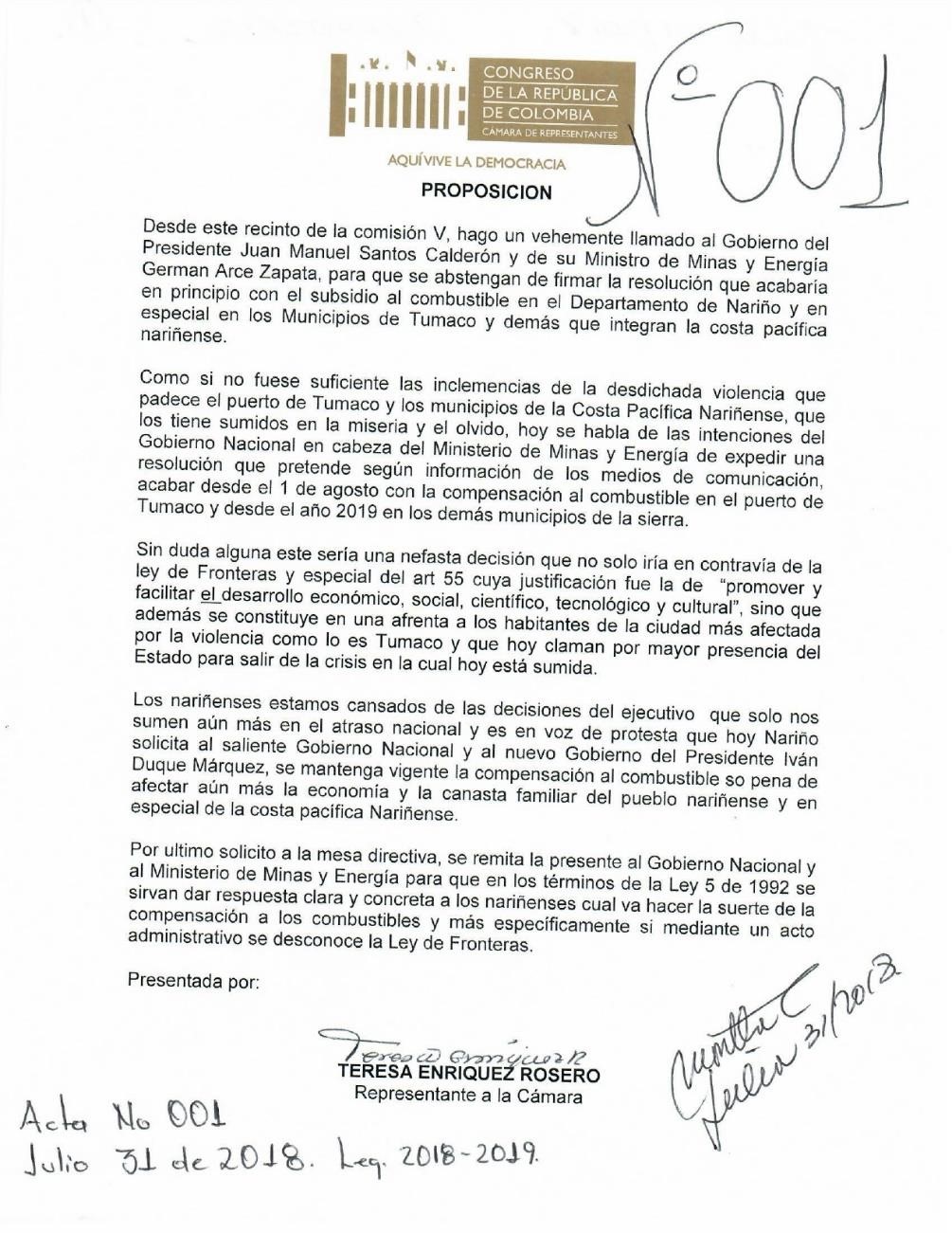 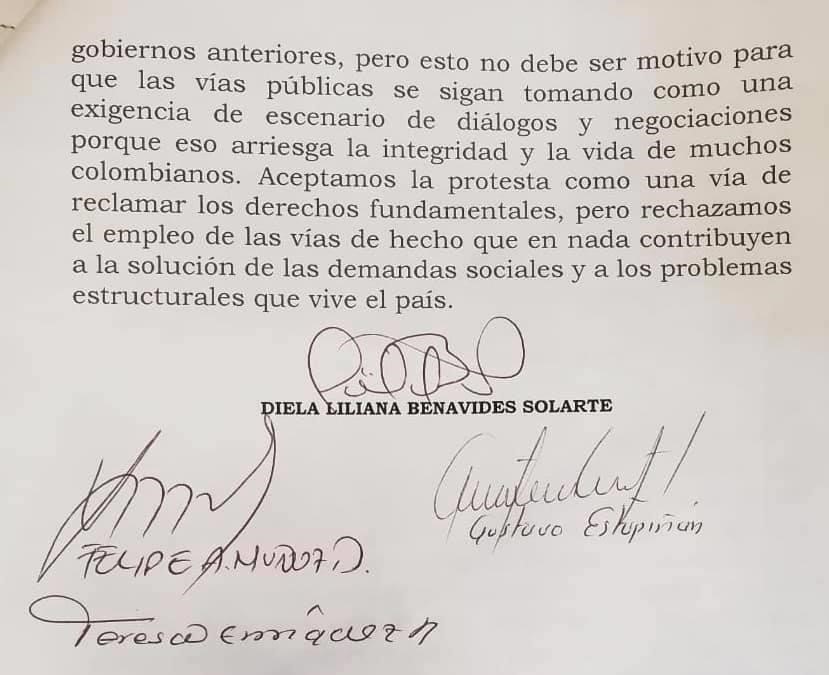 3. Actividades de Control Político lideradas y las principales conclusiones o forma de terminación de los debates. Comisión Quinta -Citación Ministro de Agricultura – Presupuesto Sector Agropecuario – Presupuesto 2019 Conclusión: Presupuesto más bajo para el sector de los últimos 5 años.  Comisión Quinta -Cita Ministra de Minas y Energía – Presupuesto sector Minas y Energía – Presupuesto 2019. Conclusión: Falta de recursos para exploración y explotación de Petróleo y Gas, no hay suficientes reservas. Comisión Quinta -Citación Ministro de Ambiente y Desarrollo Sostenible – Presupuesto Sector Agropecuario – Presupuesto 2019 Conclusión: Bajo presupuesto para la protección de flora y fauna, recursos faltantes para atacar deforestación.   Comisión Quinta – Citación Ministerio de Agricultura, Ministerio de Industria y Comercio e INVIMA – Situación Crisis Sector Lechero.  Conclusión: se logró exclusión de sector lechero del TLC con Nueva Zelanda y Australia.   Comisión Quinta – Conformación de Subcomisión para el seguimiento a las soluciones a la crisis arrocera en el País, propuestas por el Gobierno nacional.   Comisión Quinta – Conformación de Subcomisión para el seguimiento a las soluciones a la crisis arrocera en el País, propuestas por el Gobierno nacional.   Comisión Quinta – Conformación de Subcomisión para el seguimiento a las soluciones a la crisis arrocera en el País, propuestas por el Gobierno nacional.   Comisión Quinta – Conformación de Subcomisión para el seguimiento a las soluciones a la crisis arrocera en el País, propuestas por el Gobierno nacional.   Comisión Quinta – Conformación de Subcomisión para el seguimiento a las soluciones a la crisis arrocera en el País, propuestas por el Gobierno nacional.   Comisión Quinta – Conformación de Subcomisión para el seguimiento a las soluciones a la crisis arrocera en el País, propuestas por el Gobierno nacional.  4. Relación del trámite a las peticiones y solicitudes de información presentadas por la ciudadanía sobre su labor legislativa (Tenga en cuenta las PQR que son recibidas a través de la oficina de Atención al Ciudadano, las que llegan de forma directa y las que le son trasladadas). 4. Relación del trámite a las peticiones y solicitudes de información presentadas por la ciudadanía sobre su labor legislativa (Tenga en cuenta las PQR que son recibidas a través de la oficina de Atención al Ciudadano, las que llegan de forma directa y las que le son trasladadas). 4. Relación del trámite a las peticiones y solicitudes de información presentadas por la ciudadanía sobre su labor legislativa (Tenga en cuenta las PQR que son recibidas a través de la oficina de Atención al Ciudadano, las que llegan de forma directa y las que le son trasladadas). 4. Relación del trámite a las peticiones y solicitudes de información presentadas por la ciudadanía sobre su labor legislativa (Tenga en cuenta las PQR que son recibidas a través de la oficina de Atención al Ciudadano, las que llegan de forma directa y las que le son trasladadas). 4. Relación del trámite a las peticiones y solicitudes de información presentadas por la ciudadanía sobre su labor legislativa (Tenga en cuenta las PQR que son recibidas a través de la oficina de Atención al Ciudadano, las que llegan de forma directa y las que le son trasladadas). 4. Relación del trámite a las peticiones y solicitudes de información presentadas por la ciudadanía sobre su labor legislativa (Tenga en cuenta las PQR que son recibidas a través de la oficina de Atención al Ciudadano, las que llegan de forma directa y las que le son trasladadas). CANAL DE ATENCION (VENTANILLA ÚNICA, EMAIL, U OFICINA DIRECTAMENTE) FECHA RADICACION DE USUARIO (D-M-AAA) FECHA DE RADICACIÓN EN DEPENDENCIA (EN CASO DE TRASLADO DE OFICINA A OFICINA)  TIPO DE REPORTE (DERECHO  	DE PETICION, QUEJA, RECLAMO, SUGERENCIA, O SOLICITUD DE INFORMACION) FECHA DE RESPUESTA   (D-M-AAA) TIEMPO DE RESPUESTA (DIAS) CORREO 12/04/2019 12/04/2019 DERECHO DE PETICIÓN 27/06/2019 52 CORREO 23/04/2019 23/04/2019 DERECHO DE PETICIÓN 24/06/2019 41 CORREO 24/04/2019 30/04/2019 DERECHO DE PETICIÓN 26/06/2019 42 CORREO 26/04/2019 30/04/2019 DERECHO DE PETICIÓN 24/06/2019 36 CORREO 02/05/2019 02/05/2019 DERECHO DE PETICIÓN 24/06/2019 35 CORREO 05/05/2019 05/05/2019 DERECHO DE PETICIÓN 13/05/2019 6 CORREO 11/04/2019 10/05/2019 DERECHO DE PETICIÓN 25/06/2019 30 CORREO 16/05/2019 31/05/2019 DERECHO DE PETICIÓN 19/06/2019 12 CORREO 17/05/2019 17/05/2019 DERECHO DE PETICIÓN 24/06/2019 24 CORREO 17/05/2019 17/05/2019 DERECHO DE PETICIÓN 25/06/2019 25 CORREO 09/06/2019 09/06/2019 SOLICITUD DE INFORMACIÓN 19/06/2019 8 CORREO 12/06/2019 12/06/2019 DERECHO DE PETICIÓN 19/06/2019 5 CORREO 18/01/2019 18/01/2019 DERECHO DE PETICIÓN 06/02/2019 19 CORREO 19/01/2019 19/01/2019 DERECHO DE PETICIÓN 06/02/2019 18 CORREO 22/01/2019 22/01/2019 DERECHO DE PETICIÓN 06/02/2019 15 CORREO 23/01/2019 23/01/2019 DERECHO DE PETICIÓN 06/02/2019 14 CORREO 25/01/2019 25/01/2019 DERECHO DE PETICIÓN 06/02/2019 12 CORREO 27/01/2019 27/01/2019 DERECHO DE PETICIÓN 06/02/2019 10 CORREO 29/01/2019 29/01/2019 DERECHO DE PETICIÓN 19/06/2019 CORREO 29/01/2019 29/01/2019 DERECHO DE PETICIÓN 04/02/2019 6 CORREO 30/01/2019 30/01/2019 DERECHO DE PETICIÓN 06/02/2019 7 VENTANILLA 01/02/2019 04/02/2019 DERECHO DE PETICIÓN 04/02/2019 3 CORREO 02/02/2019 02/02/2019 DERECHO DE PETICIÓN 06/02/2019 4 CORREO 03/02/2019 03/02/2019 DERECHO DE PETICIÓN 07/02/2019 4 CORREO 12/03/2019 21/03/2019 DERECHO DE PETICIÓN 19/06/2019 99 CORREO 26/04/2019 30/04/2019 DERECHO DE PETICIÓN 24/06/2019 59 PODRA informar acerca de: PODRA informar acerca de: PODRA informar acerca de: 1. Su intervención en toda clase de gestión e intermediación ante los organismos del Estado para la obtención de cualquier tipo de servicios y ayudas en materia de salud, educación, vivienda, obras públicas, agricultura y de ciencia y tecnología, para beneficio de la comunidad colombiana.  1. Su intervención en toda clase de gestión e intermediación ante los organismos del Estado para la obtención de cualquier tipo de servicios y ayudas en materia de salud, educación, vivienda, obras públicas, agricultura y de ciencia y tecnología, para beneficio de la comunidad colombiana.  1. Su intervención en toda clase de gestión e intermediación ante los organismos del Estado para la obtención de cualquier tipo de servicios y ayudas en materia de salud, educación, vivienda, obras públicas, agricultura y de ciencia y tecnología, para beneficio de la comunidad colombiana.  ENTIDAD MUNICIPIO GESTION Ministerio de Defensa Varios  Situación de prestación de salud para personas en retiro de la fuerza pública  Ministerio de Transporte  Putumayo.  Petición Oficina Tránsito Mocoa. Ministerio de Transporte Varios  Estado Actual  programa Desintegración de Vehículos. 2. Las peticiones a funcionarios de la Rama Ejecutiva para el cumplimiento de sus obligaciones constitucionales. 2. Las peticiones a funcionarios de la Rama Ejecutiva para el cumplimiento de sus obligaciones constitucionales. 2. Las peticiones a funcionarios de la Rama Ejecutiva para el cumplimiento de sus obligaciones constitucionales. Superintendencia de Industria y Comercio sobre derechos del Consumidor inmobiliario y acciones presentadas en virtud de la Ley 1480 de 2011. Conceptos proyectos.  PROYECTO DE LEY NO. 16 DE 2018 CÁMARA “POR MEDIO DE LA CUAL SE ADICIONA EL DECRETO 1056 DE 1953- CÓDIGO DE PETRÓLEOS, LA LEY 10 DE 1961- DISPOSICIONES EN EL RAMO DE PETRÓLEOS, SE ADICIONA Y MODIFICA LA LEY 685 DE 2001- CÓDIGO DE MINAS Y SE DICTAN OTRAS DISPOSICIONES”, dirigido a Ministerio de Trabajo, Ministerio de Hacienda y Ministerio de Minas y Energía.   PROYECTO DE LEY No. 210 DE 2019 CÁMARA “POR MEDIO DE LA CUAL SE ADICIONA UN PÁRRAFO AL ARTÍCULO 29 DE LA LEY 1530 DE 2012” dirigido a Ministerio de Hacienda y Crédito Público y Colciencias. PROYECTO DE LEY No. 356 DE 2019 CÁMARA “POR MEDIO DE LA CUAL SE DICTAN NORMAS SOBRE LA ORDENACIÓN INTEGRADA DE LAS ZONAS MARINAS, Superintendencia de Industria y Comercio sobre derechos del Consumidor inmobiliario y acciones presentadas en virtud de la Ley 1480 de 2011. Conceptos proyectos.  PROYECTO DE LEY NO. 16 DE 2018 CÁMARA “POR MEDIO DE LA CUAL SE ADICIONA EL DECRETO 1056 DE 1953- CÓDIGO DE PETRÓLEOS, LA LEY 10 DE 1961- DISPOSICIONES EN EL RAMO DE PETRÓLEOS, SE ADICIONA Y MODIFICA LA LEY 685 DE 2001- CÓDIGO DE MINAS Y SE DICTAN OTRAS DISPOSICIONES”, dirigido a Ministerio de Trabajo, Ministerio de Hacienda y Ministerio de Minas y Energía.   PROYECTO DE LEY No. 210 DE 2019 CÁMARA “POR MEDIO DE LA CUAL SE ADICIONA UN PÁRRAFO AL ARTÍCULO 29 DE LA LEY 1530 DE 2012” dirigido a Ministerio de Hacienda y Crédito Público y Colciencias. PROYECTO DE LEY No. 356 DE 2019 CÁMARA “POR MEDIO DE LA CUAL SE DICTAN NORMAS SOBRE LA ORDENACIÓN INTEGRADA DE LAS ZONAS MARINAS, Superintendencia de Industria y Comercio sobre derechos del Consumidor inmobiliario y acciones presentadas en virtud de la Ley 1480 de 2011. Conceptos proyectos.  PROYECTO DE LEY NO. 16 DE 2018 CÁMARA “POR MEDIO DE LA CUAL SE ADICIONA EL DECRETO 1056 DE 1953- CÓDIGO DE PETRÓLEOS, LA LEY 10 DE 1961- DISPOSICIONES EN EL RAMO DE PETRÓLEOS, SE ADICIONA Y MODIFICA LA LEY 685 DE 2001- CÓDIGO DE MINAS Y SE DICTAN OTRAS DISPOSICIONES”, dirigido a Ministerio de Trabajo, Ministerio de Hacienda y Ministerio de Minas y Energía.   PROYECTO DE LEY No. 210 DE 2019 CÁMARA “POR MEDIO DE LA CUAL SE ADICIONA UN PÁRRAFO AL ARTÍCULO 29 DE LA LEY 1530 DE 2012” dirigido a Ministerio de Hacienda y Crédito Público y Colciencias. PROYECTO DE LEY No. 356 DE 2019 CÁMARA “POR MEDIO DE LA CUAL SE DICTAN NORMAS SOBRE LA ORDENACIÓN INTEGRADA DE LAS ZONAS MARINAS, COSTERAS E INSULARES DEL TERRITORIO COLOMBIANO, SE PROMUEVE SU PRESERVACIÓN Y USO SUSTENTABLE” dirigido a Ministerio de Medio Ambiente entidades adscritas y a las CARS con zonas costeras.   Cuestionario de la subcomisión del arroz dirigido a Ministerio de Agricultura y al DANE.  COSTERAS E INSULARES DEL TERRITORIO COLOMBIANO, SE PROMUEVE SU PRESERVACIÓN Y USO SUSTENTABLE” dirigido a Ministerio de Medio Ambiente entidades adscritas y a las CARS con zonas costeras.   Cuestionario de la subcomisión del arroz dirigido a Ministerio de Agricultura y al DANE.  COSTERAS E INSULARES DEL TERRITORIO COLOMBIANO, SE PROMUEVE SU PRESERVACIÓN Y USO SUSTENTABLE” dirigido a Ministerio de Medio Ambiente entidades adscritas y a las CARS con zonas costeras.   Cuestionario de la subcomisión del arroz dirigido a Ministerio de Agricultura y al DANE.  3. Acciones ante el gobierno en orden de satisfacer la necesidad de los habitantes de sus circunscripciones electorales. 3. Acciones ante el gobierno en orden de satisfacer la necesidad de los habitantes de sus circunscripciones electorales. 3. Acciones ante el gobierno en orden de satisfacer la necesidad de los habitantes de sus circunscripciones electorales. ENTIDAD MUNICIPIO GESTION Agencia Minera Varios  Solicitar mesa técnica pequeños mineros.  Aeronáutica Civil Varios Apoyo en la presión para la adjudicación de las obras de la segunda fase de la modernización del Aeropuerto Antonio Nariño.   Ministerio de Agricultura Varios Ayudas para solventar daños causados por las fuertes granizadas en el Departamento de Nariño el 19 de octubre de 2018. Compromiso de 3.500 millones de pesos para ayuda de damnificados.  Ministerio del Interior y Presidencia de la República Tumaco, Barbacoas, Magui Payan Buscar ayuda del Gobierno nacional para hacer frente a las Inundaciones en los municipios señalados, presentadas a finales de abril de 2019.  DPS Linares Interventoría Chazodromo. DPS Cumbal  Interventoría Pavimentación – Vía La Calera  DPS Pupiales Interventoría Centro Lúdico  - B/ San Francisco. Ministerio de Interior Belén  Centro de Integración Ciudadana - 2018 Ministerio de Interior Cumbal  Centro de Integración Ciudadana - 2019 Ministerio de Interior Ancuya Centro de Integración Ciudadana - 2019 Fondo Adaptación Linares Acueducto Tabiles  Ministerio de Vivienda  Cumbal Proyecto de Vivienda – Corregimiento de Chiles.  Ministerio de Agricultura Ancuya y otros  Proyecto Viviendas paneleras.  Ministerio de Agricultura Pupiales  Adjudicar oferente, construcción y mejoramiento de vivienda rural. Agencia Tierras  Guachucal Avaluó Compra de Finca Panamál Coldeportes  Cumbal  Estadio de Chiles y Estadio de Cumbal Coldeportes  Ancuya Adecuación cancha Vereda La Loma  Coldeportes  Pupiales Liquidación Convenio Polideportivo la Granja y reasignación de Recursos ESAP Linares Continuación ciclo de formación. Ministerio de Ambiente  Barbacoas.  Gobernación de Nariño, Permiso para sustraer polígono de un área de protección que hay en la ronda del rio Telpi en Barbacoas Nariño.  Ministerio de Comunicaciones Barbacoas Reactivación de los kioscos vive digital, en las veredas de Yacula, Buenavista, Cruces, Cartagua, Teranguara, Guinulte, Los Brazos, Diaguillo, Chillaguan, Pambana Ministerio de Comunicaciones Belén  Señal celular Corregimiento de Santa Rosa Ministerio de Comunicaciones Colon  Señal celular vereda San Carlos  Ministerio de Comunicaciones Pupiales. kiosco vive digital para el corregimiento de José María Hernández Ministerio de Comunicaciones Cumbal  Piloto Internet y computadores Institución Educativa La Calera   Ministerio de Comunicaciones Colon  Emisora Comunitaria corregimiento de Villanueva. Ministerio de Comunicaciones Yacuanquer Emisora Comunitaria Agencia Minera Varios  Solicitar mesa técnica pequeños mineros.  Aeronáutica Civil  Terminación obras Aeropuerto Chachagui Ministerio de Defensa  Varios  Orden público y Cultivos ilícitos Tumaco.  Ministerio de Hacienda varios Subsidios combustible y gas en Nariño Ministerio del Interior  Guachucal   Liquidación Judicial CIC Ministerio del Interior Ospina Liquidación Judicial CIC Ministerio del Interior Colon Liquidación Judicial CIC Ministerio del Interior Iles Liquidación Judicial CIC Ministerio del Interior Providencia  Liquidación Judicial CIC Ministerio del Interior Varios  Reconocimiento Resguardo Volcán de Fuego  Ministerio de Minas y Energía Varios  Formalización Minería Tradicional, Problemáticas pequeños mineros. Ministerio de Minas y Energía Desabastecimiento combustible en el Departamento Ministerio de Vivienda  Linares Acueducto Bellavista.  Ministerio de Transporte Ancuya y Pupiales OCAD PAZ   - Proyectos Vías.  4. La participación como directivo de su partido o movimiento político.  4. La participación como directivo de su partido o movimiento político.  4. La participación como directivo de su partido o movimiento político.  Evento Asamblea Regional Partido de la U, para Conformación Directorio Departamental y Municipal capital de Departamento. El 07 de febrero se asistió al Encuentro Nacional del Partido de la U, llevado a cabo en Girardot – Cundinamarca.  Evento Asamblea Regional Partido de la U, para Conformación Directorio Departamental y Municipal capital de Departamento. El 07 de febrero se asistió al Encuentro Nacional del Partido de la U, llevado a cabo en Girardot – Cundinamarca.  Evento Asamblea Regional Partido de la U, para Conformación Directorio Departamental y Municipal capital de Departamento. El 07 de febrero se asistió al Encuentro Nacional del Partido de la U, llevado a cabo en Girardot – Cundinamarca.  5. Ejercicio gratuito como profesional de la salud.  5. Ejercicio gratuito como profesional de la salud.  5. Ejercicio gratuito como profesional de la salud.  NINGUNA  NINGUNA  NINGUNA  6. La participación en actividades científicas, artísticas, culturales, educativas y deportivas.  6. La participación en actividades científicas, artísticas, culturales, educativas y deportivas.  6. La participación en actividades científicas, artísticas, culturales, educativas y deportivas.   Actividad artística, cultural y recreativa “Fiesta de disfraces” llevada a cabo el 26 de octubre de 2018 en la Cra 26 # 9-22 B de Pasto, que tenía como finalidad recolectar fondos para la creación Actividad artística, cultural y recreativa “Fiesta de disfraces” llevada a cabo el 26 de octubre de 2018 en la Cra 26 # 9-22 B de Pasto, que tenía como finalidad recolectar fondos para la creación Actividad artística, cultural y recreativa “Fiesta de disfraces” llevada a cabo el 26 de octubre de 2018 en la Cra 26 # 9-22 B de Pasto, que tenía como finalidad recolectar fondos para la creación7. Pertenencia y/o participación en organizaciones cívica o comunitaria.  Atención de quejas y preocupaciones de los habitantes de Ipiales sobre vías terciarias y doble calzada Rumichaca – Pasto el 27 de octubre de 2018.  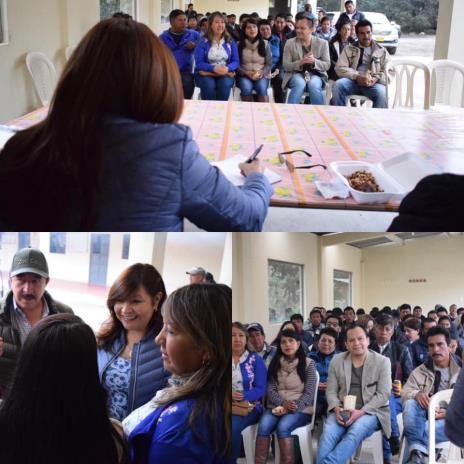 Evento con personas de la tercera edad, personas en situación de discapacidad, niñaos y niñas por motivo de época navideña, el 20, 21, 22, 23 y 24 de diciembre de 2018 en Tumaco, Santa María, Chiles, Leiva, entre otros municipios de Nariño.  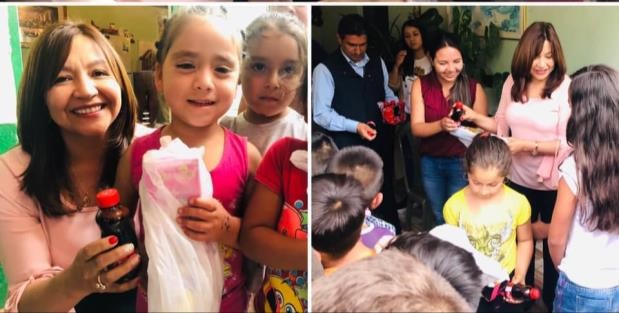 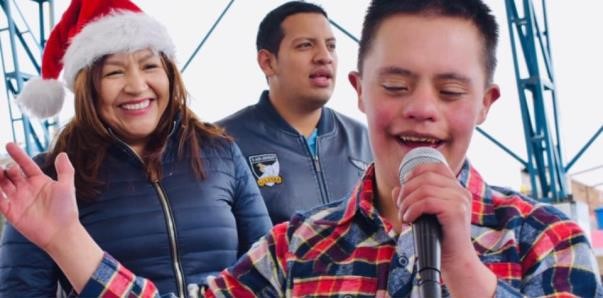 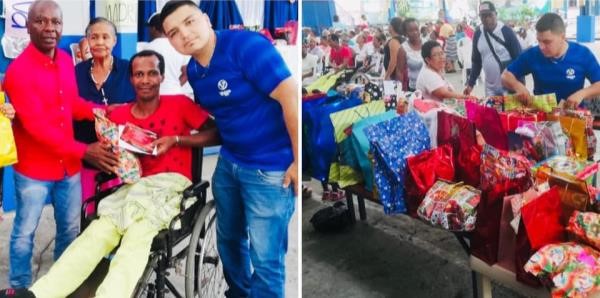 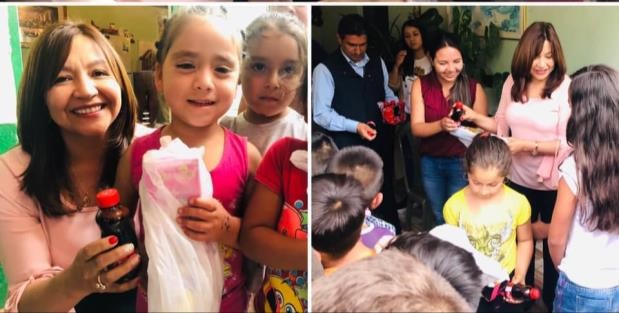 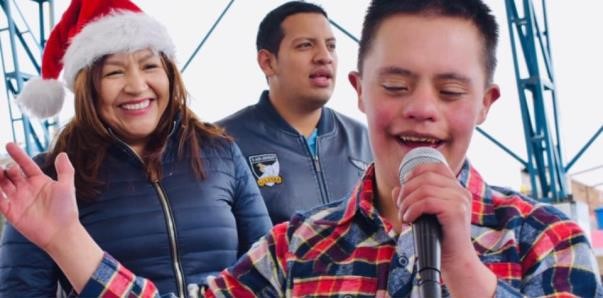 Apoyo a Oscar Flores – Animalista y a la Fundación “De la Pata con los Peludos”, para recolección de fondos y construcción de refugio y hogar de paso para animales abandonados. Apoyo a la Fundación Compartir de la Cruz Nariño en la Jornada pro consecución elementos de dotación para hogar de paso de personas de la tercera edad, llevada a cabo el 11 de mayo de 2011.  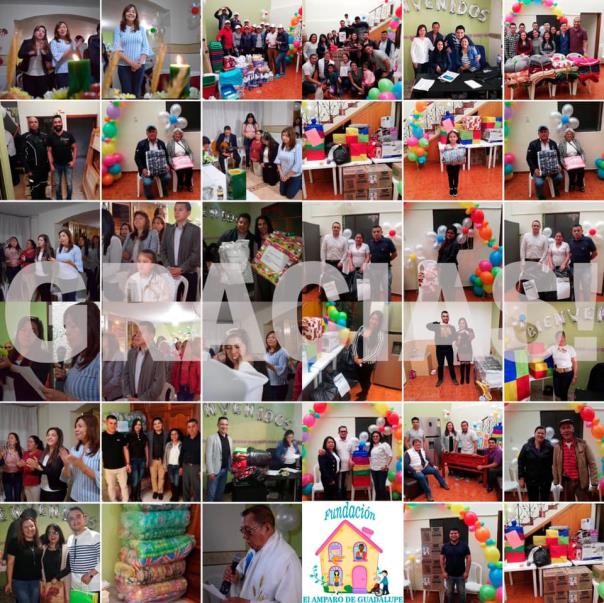 8. Ejercicio de la catedra universitaria.  NINGUNA  9. Actividades de carácter Internacional en representación del Congreso El 08 de agosto se llevó a cabo reunión con la Delegación de la Unión Europea y el jefe de cooperación internacional Sr Francisco García, acordaron iniciar agenda para apoyar temas de desarrollo rural y medio ambiente, todo en el marco de la cooperación financiera de la UE con el gobierno. Integración en el Frente Parlamentario Contra el Hambre en América Latina de la FAO Colombia, tendiente a promover iniciativas legislativas que conlleven al desarrollo sostenible y rural que den lugar a la producción de alimentos a través de la agricultura familiar. Datos personalesDatos personalesNombreH.R VÍCTOR MANUEL ORTÍZ JOYAPartido o MovimientoPartido Liberal Colombiano CircunscripciónSantanderPeríodo Legislativo20 de julio de 2018 – 20 de junio de 2019Correo Institucionalvictor.ortiz@camara.gov.coInforme de gestiónDebe ser presentado, cada año dentro de los 10 días hábiles siguientes a la terminación del segundo periodo de cada legislatura. (Lit. j. Art. 8°, ley 1828 de 2017) Código de Ética y Estatuto del Congresista.Información mínima obligatoria 1. Proyectos de ley y/o acto legislativo de los cuales fue autor y/o ponente, donde podrá especificar los compromisos de campaña. (Elecciones periodo inmediatamente anterior).AUTOR:Proyecto de Ley 089 de 2018 cámara, 249 de 2019 senado “Por medio de la cual la nación exalta y rinde homenaje a los Héroes de Pienta, al cumplirse el bicentenario de la independencia”.Proyecto de Ley No. 090 Camara, 250 de 2019 Senado  “Por medio de la cuál se modifica la ley 1916 de 2018 se incluye al  Departamento  de Santander en la celebración  del Bicentenario  de la campaña  libertadora  de 1819 y se dictan otras disposiciones”.Proyecto de Ley No. 155 de 2018 Cámara “Por medio de la cual se modifica la ley 1780 de 2016, se crea la planta temporal de empleo juvenil y se dictan otras disposiciones”.Proyecto de Ley No. 155 de 2018 Cámara “Por el cual se le determina un régimen especial a los Institutos de Fomento y Desarrollo Regional INFIS”Proyecto de Ley No. 281 de 2018 Cámara “Por medio del cual se toman medidas para garantizar la protesta pacífica y se crean tipos penales”.Proyecto de Ley No. 362 de 2019.  “Por medio de la cual se dictan medidas para la protección del adulto mayor y se fortalece la política de envejecimiento”.Proyecto de Ley No. 363 de 2019 “Por medio de la cual se dictan medidas para protección del pre pensionado y se dictan otras disposiciones”.COAUTOR:Proyecto de Ley No. 211 de 2018 "Por el cual se modifica el artículo 351 de la Constitución Política"Proyecto de Ley No. 032 de 2018 "Por medio de la cual la nación se asocia y rinde público homenaje al municipio de Ocaña en el departamento de norte de Santander con motivo de la celebración de los cuatrocientos cincuenta años de su fundación y se dictan otras disposiciones"Proyecto de Ley No. 041 de 2018 "Por medio de la cual se modifica y se adiciona la ley 47 de 1993"Proyecto de Ley No. 062 de 2018 “Por la cual se redefine el sistema general de seguridad social en salud y se dictan otras disposiciones" Proyecto de Ley No. 070 de 2018 "Por medio de la cual se dictan normas para el ejercicio de la profesión de administración, se expide el código de ética, se deroga la ley 60 de 1981 y su decreto reglamentario 2718 de 1984, y se dictan otras disposiciones."Proyecto de Ley No. 121 de 2018 "Por medio de la cual se modifica el artículo 387 de parágrafo 2° numerales 3 y 4 del decreto 624 de 1989 estatuto tributario y se dictan otras disposiciones"Proyecto de Ley No. 134 de 2018 “Por medio de la cual se establece la gratuidad para la admisión de estudiantes de estratos 1, 2 y 3 en las instituciones de educación superior públicas, y se dictan otras disposiciones”Proyecto de Ley No. 185 de 2018 "Por la cual se regula el ejercicio del cabildeo y se dictan otras disposiciones."Proyecto de Ley No. 187 de 2018 "Por medio del cual se dicta el estatuto del consumidor de servicios aéreos a nivel nacional y se dictan otras disposiciones"Proyecto de Ley No. 223 de 2018 "Por la cual se incluye la representación y participación de los jóvenes en el sistema nacional de planeación y se dictan otras disposiciones".Proyecto de Ley No. 245 de 2018 "Por el cual se adoptan reglas para la promoción de un modelo de desarrollo territorial Proyecto de Ley No. 269 de 2018 “Por el cual se otorga la categoría de Distrito especial portuario, biodiverso, industrial y turístico al municipio de Barrancabermeja en el Departamento de Santander”COORDINADOR Y PONENTE:Proyecto de Ley No 052 de 2018 “Por la cual se decreta el presupuesto de rentas y recursos de capital y ley de apropiaciones para la vigencia fiscal del 1o. de enero al 31 de diciembre de 2019” Coordinador Ponente. Proyecto de Ley No 137 de 2018 “Por La cual Se dictan Normas sobre Disolución y Liquidación de la Sociedad por Acciones Simplificada” Coordinador Ponente.Proyecto de Ley No 223 de 2018 ‘Por la cual se incluye la representación y participación de los jóvenes en el Consejo Nacional de Planeación y los Consejos Territoriales de Planeación, se adiciona un numeral al artículo 12 de la Ley 152 de 1994 y se dictan otras disposiciones’ Coordinador Ponente.Proyecto de Ley No 057 de 2018 “Por la cual se dictan normas orgánicas en materia de recursos y competencias, de conformidad con los artículos 356 y 357 de la constitución política, y se dictan otras disposiciones” PonenteProyecto de Ley No 286 de 2018 “Por medio de la cual se crea el Fondo de Estabilización de Precios del Café”. PonenteProyecto de Ley No 311 de 2019 “Por medio del cual se expide el Plan Nacional de Desarrollo 2018-2022, Pacto por Colombia, Pacto por la Equidad” PonenteProyecto de Ley No 050 de 2018 “Por el cual se eliminan algunos costos de servicios financieros en los productos de cuenta de ahorros y tarjetas de crédito” Ponente2. Proposiciones en Comisión y Plenaria tanto para el trámite legislativo como para el ejercicio de control político, (incluidas las Constitucionales, Legales Especiales y Accidentales).  PROPOSICIONES EN COMISIÓN TERCERA:03 Proposiciones al proyecto de ley 050 de 2018 “Por el cual se eliminan algunos costos de servicios financieros en los productos de cuenta de ahorros y tarjetas de crédito”05 Proposiciones al proyecto de ley 240 de 2018 "Por la cual se expiden normas de financiamiento para el restablecimiento del equilibrio del presupuesto nacional y se dictan otras disposiciones"32 Proposiciones al proyecto de ley 311 de 2019 "Proyecto de ley por la cual se expide el Plan Nacional de Desarrollo 2018-2022. Pacto por Colombia, pacto por la equidad"16 Proposiciones al proyecto de ley 182 de 2018 "Por la cual se decreta el presupuesto del sistema general de regalías para el bienio del 1° de enero de 2019 al 31 de diciembre de 2020" Total proposiciones en comisión: 56.COMISIÓN ÉTICA Y ESTATUTO DEL CONGRESISTA:Durante este periodo legislativo, fui instructor ponente del expediente No. 010 - 2018, después de varias actuaciones se solicitó archivo, el cual fue aprobado en sesión reservada el 08 de mayo de 2019, consta en el acta 05 de 2019. El día 08 de mayo del mismo año me asignaron el expediente No. 02-2019, el cual se encuentra en trámite. Es importante informar que como miembro de esta célula legislativa he asistido a las sesiones ordinarias, reservadas, convocadas por la misma, siempre presto a trabajar con ahínco en pro de la ciudadanía. PROPOSICIONES EN PLENARIA:01 Proposición al proyecto de ley 252-2018 "Por la cual se adicionan y modifican algunos artículos de las leyes 1122 de 2007 y 1438 de 2011, y se dictan otras disposiciones"04 Proposiciones al proyecto de ley   090 de 2017 "Por medio del cual se expide el régimen de trabajo decente para los contratistas de prestación de servicios y se dictan otras disposiciones en materia de contratación administrativa y modernización estatal"04 Proposiciones al proyecto de ley 113 de 2017 “Por medio del cual se generan incentivos a la producción y comercialización de panela, mieles paneleras y sus derivados y se dictan otras disposiciones”01 Proposición al proyecto de acto legislativo 044 de 2018 “Por el cual se modifica el artículo 323 de la constitución política de Colombia y se establece la segunda vuelta para la elección de alcalde mayor de Bogotá, distrito capital”01 Proposición al proyecto de acto legislativo 072-2018. "Por medio del cual se adicionan dos artículos a la Constitución Política"Total proposiciones en plenaria: 11Además de presentar las proposiciones relacionadas, en numerosas   sesiones tanto de la Plenaria como de Comisión hemos intervenido, bajo los términos del respeto, con el propósito de informar determinada situación, pedir asistencia, ayuda para mi región, o simplemente para agradecer algún tema de interés para la comunidad. 3. Actividades de Control Político lideradas y las principales conclusiones o forma de terminación de los debates.DEBATES DE CONTROL POLITICIOProposición No. 114 del 25 de septiembre de 2018, aprobada el 02 de octubre del mismo año. Tema: “Situación social de la minería de Cerro Matoso S.A”Proposición No. 057 de 2018 tema: “…Frecuentes y reiteradas fallas de la prestación del servicio público esencial de transporte aéreo…”Proposición No. 148 del 24 de octubre de 2018, aprobada el 14 de noviembre del mismo año. Tema: “Sobre los retos y problemas del Sistema de Protección a la vejez”.  Proposición No. 180 del 20 de marzo de 2019, aprobada el 10 de abril del mismo año. Tema: “Situación de la industria nacional de textiles y confección”4. Relación del trámite a las peticiones y solicitudes de información presentadas por la ciudadanía sobre su labor legislativa (Tenga en cuenta las PQR que son recibidas a través de la oficina de Atención al Ciudadano, las que llegan de forma directa y las que le son trasladadas).Se le dio respuesta a 39 PQRSD. Así: Llegaron a mi despacho por medio electrónico y físico, se les dio el respectivo trámite (traslado a la entidad competente con base en lo establecido en la Ley 1755 de 2015 y, respuesta de acuerdo a nuestra competencia). PODRA informar acerca de:1. Su intervención en toda clase de gestión e intermediación ante los organismos del Estado para la obtención de cualquier tipo de servicios y ayudas en materia de salud, educación, vivienda, obras públicas, agricultura y de ciencia y tecnología, para beneficio de la comunidad colombiana. Se solicitó información por medio de derecho de petición a diferentes entidades tales como: Ministerios, entes del orden nacional y territorial, con el ánimo de obtener datos, informes y comunicación  detallada de acuerdo a las competencias de  cada  entidad,  para solicitar y llevar  beneficios a la región.2. Las peticiones a funcionarios de la Rama Ejecutiva para el cumplimiento de sus obligaciones constitucionales.En este punto me permito informar de los debates de control político. De los cuales en algunos he sido citante en otros he acompañado con mi firma, como se informó en el punto No. 3. de la primera parte.  “Actividades de Control Político lideradas y las principales conclusiones o forma de terminación de los debates”, así mismo,  se solicitó información por medio de derecho de petición  como se mencionó anteriormente, a las diferentes entidades nacionales y territoriales, todo lo anterior encaminado a lograr beneficios para Santander y comunidad en general.3.Acciones ante el gobierno en orden de satisfacer la necesidad de los habitantes de sus circunscripciones electorales.Radique 6 constancias para visibilizar las problemáticas  Regionales y nacionales. Presente constancia, “…Migración responsable de venezolanos…” Presente constancia “Acuerdos Nacionales que necesitan el Gobierno y Santander”. Presente constancia “Nueva EPS” “Denuncia pública a la Nueva EPS Sociedad Anónima y su presidente, por el incumplimiento de la alerta sanitaria del Invima del medicamento Valsartan”Presente constancia, “Alta tasa de interés y cuota de manejo en tarjetas de créditoPresente constancia “Necesidades de recursos que tiene Santander para afrontar la ola invernal”Presente constancia “Riesgos e irregularidades que presenta el puente Hisgaura en García Rovira”Presente constancia, “BEPS y Colombia Mayor” “El sistema de pensión hoy presenta un grave problema de cobertura presente y futura, dejando desprotegido a los adultos mayores”Realicé intervención ante el Presidente de la Republica, en el marco del taller “Construyendo País” en el municipio del Socorro Santander, expuse la problemática de la infraestructura como es la variante del Socorro –San Gil- Bucaramanga - Bogotá, el puente de Hisgaura, expresé el tema de la placa huella y vías terciarias, lo cual generaría más turismo, son necesarias estas  vías para conectar el campo con la ciudad, el tema del adulto mayor su seguridad social, que se les permita asistir a recreación, educación a esparcimiento, que tengan acceso a las cajas de compensación familiar, igualmente expuse el tema del iva a la canasta familiar, le pedí al Presidente que no permitirá que  ese iva llegara. Participe en las mesas de trabajo para conformar el Gran Santander, infraestructura, desarrollo empresarial, servicios sociales, medio ambiente, promoción turística y seguridad. Participe en el evento Incide, realizado en Bucaramanga, en el cual se tomaron temas como la crisis de los venezolanos, es importante conocer de cerca la problemática y poder crear iniciativas de progreso para todos. Acompañe al Hospital Universitario de Santander HUS, en el debate de control político realizado en la comisión séptima de la Cámara de representantes.4. La participación como directivo de su partido o movimiento político.Como miembro del Partido Liberal Colombiano asistí a las diferentes reuniones de bancada.Reunión de bancada conjunta (Senado y Cámara de Representantes) 04 abril de 201810 abril de 201830 de mayo de 201812 de marzo de 2019Reunión de bancada en Cámara de Representantes.20 de julio de 201805 de septiembre de 201827 de septiembre de 201831 de octubre de 201813 de febrero de 20195. Ejercicio gratuito como profesional de la salud. No ejerzo en el área de la salud, no obstante, a ello se presentó el proyecto de Ley No. 062 de 2018 Cámara “Por la cual se redefine el sistema general de seguridad social en salud y se dictan otras disposiciones”.6. La participación en actividades científicas, artísticas, culturales, educativas y deportivas. No aplica.7. Pertenencia y/o participación en organizaciones cívica o comunitaria. No aplica.8. Ejercicio de la catedra universitaria. No aplica.9. Actividades de carácter Internacional en representación del CongresoNo aplica.Datos personalesDatos personalesNombreWADITH ALBERTO MANZUR IMBETTPartido o MovimientoPARTIDO CONSERVADORCircunscripciónCÓRDOBAPeríodo Legislativo20 de julio de 2018 – 20 de junio de 2019Correo Institucionalwadith.manzur@camara.gov.coInforme de gestiónDebe ser presentado, cada año dentro de los 10 días hábiles siguientes a la terminación del segundo periodo de cada legislatura. (Lit. j. Art. 8°, ley 1828 de 2017) Código de Ética y Estatuto del Congresista.1. Proyectos de ley y/o acto legislativo de los cuales fue autor y/o ponente, donde podrá especificar los compromisos de campaña. (Elecciones periodo inmediatamente anterior).2. Proposiciones en Comisión y Plenaria tanto para el trámite legislativo como para el ejercicio de control político, (incluidas las Constitucionales, Legales Especiales y Accidentales).  3. Actividades de Control Político lideradas y las principales conclusiones o forma de terminación de los debates.4. Relación del trámite a las peticiones y solicitudes de información presentadas por la ciudadanía sobre su labor legislativa (Tenga en cuenta las PQR que son recibidas a través de la oficina de Atención al Ciudadano, las que llegan de forma directa y las que le son trasladadas).PODRA informar acerca de:1. Su intervención en toda clase de gestión e intermediación ante los organismos del Estado para la obtención de cualquier tipo de servicios y ayudas en materia de salud, educación, vivienda, obras públicas, agricultura y de ciencia y tecnología, para beneficio de la comunidad colombiana. 2. Las peticiones a funcionarios de la Rama Ejecutiva para el cumplimiento de sus obligaciones constitucionales.3. Acciones ante el gobierno en orden de satisfacer la necesidad de los habitantes de sus circunscripciones electorales.Constancia presentada en la sesión plenaria buscando atender las necesidades de la zona costanera frente a la erosión presentada en los municipios Los córdobas, Puerto escondido, Moñitos, San Bernardo del viento y San Antero.4. La participación como directivo de su partido o movimiento político. Como miembro del directorio nacional del Partido Conservador Colombiano y vicepresidente de esta colectividad asistió a cada una de las reuniones de directorio, bancada y las programadas dentro de la agenda legislativa, en algunas de las cuales se contó con la asistencia de Ministros de la Republica y que tuvieron lugar en el periodo comprendido entre octubre de 2018 y junio de 2019.Acompañamiento a las actividades, entrevistas y foros programados por la Secretaría General y Secretaría de Nuevas Generaciones del Partido Conservador Colombiano, en el departamento de córdoba y en diferentes lugares del país en calidad de miembro del directorio nacional.5. Ejercicio gratuito como profesional de la salud. NINGUNA6. La participación en actividades científicas, artísticas, culturales, educativas y deportivas. Participación de la Carrera 10K Montería verde, 23 de septiembre de 2018Lanzamiento juegos rurales de Montería, 13 de octubre de 2018Inauguración mundial de beisbol, 19 de octubre de 20187. Pertenencia y/o participación en organizaciones cívica o comunitaria. NINGUNA8. Ejercicio de la catedra universitaria. NINGUNA9. Actividades de carácter Internacional en representación del CongresoOrganización Demócrata Cristiana de América - Foro Internacional: Corrupción y Transparencia, Desafíos democráticos.  El Honorable Representante en el Mes de Noviembre de 2018 fue ponente en el Foro Internacional: Corrupción y Transparencia, Desafíos democráticos, realizado en Perú.En el mes de Julio de 2019 el Honorable representante hizo parte del Intercambio de la fundación KAS (KONRAD ADENAUER STIFTUNG) en Alemania, tema: "Descentralización y desarrollo local".Datos personalesDatos personalesNombreWilmer Ramiro Carrillo MendozaPartido o MovimientoPartido de la Unidad CircunscripciónNorte de Santander Período Legislativo20 de julio de 2018 – 20 de junio de 2019Correo InstitucionalWilmer.carrillo@camara.gov.coInforme de gestiónDebe ser presentado, cada año dentro de los 10 días hábiles siguientes a la terminación del segundo periodo de cada legislatura. (Lit. j. Art. 8°, ley 1828 de 2017) Código de Ética y Estatuto del Congresista.Información mínima obligatoria 1. Proyectos de ley y/o acto legislativo de los cuales fue autor y/o ponente, donde podrá especificar los compromisos de campaña. (Elecciones periodo inmediatamente anterior).2. Proposiciones en Comisión y Plenaria tanto para el trámite legislativo como para el ejercicio de control político, (incluidas las Constitucionales, Legales Especiales y Accidentales).  3. Actividades de Control Político lideradas y las principales conclusiones o forma de terminación de los debates.Debate de control político al Ministro de Hacienda, doctor Alberto Carrasquilla Barrera, para que presentara ante la Comisión, un informe en relación con el estado de las finanzas públicas, la situación del endeudamiento público de acuerdo con el informe final del empalme realizado con el gobierno saliente. Dicho debate se realizó el día 04 de septiembre de 2018. También fueron invitados al mismo, el señor Contralor General de la República, doctor Edgardo Maya Villazón; el Procurador General de la Nación, doctor Fernando Carrillo Flórez y el señor Gerente del Banco de la República, doctor Juan José Echavarría Soto.4. Relación del trámite a las peticiones y solicitudes de información presentadas por la ciudadanía sobre su labor legislativa (Tenga en cuenta las PQR que son recibidas a través de la oficina de Atención al Ciudadano, las que llegan de forma directa y las que le son trasladadas).PODRA informar acerca de:1. Las peticiones a funcionarios de la Rama Ejecutiva para el cumplimiento de sus obligaciones constitucionales.Petición elevada a la Ministra de Educación, Dra. María Victoria Angulo. Tema: funcionamiento del Fondo de Financiamiento de la infraestructura educativa, preescolar, básica y media. El 13/03/2019 Petición elevada a la Ministra de Educación, Dra. María Victoria Angulo. Tema: informe ejecutivo de contratación de los recursos del Fondo de Financiamiento de la infraestructura educativa, preescolar, básica y media. El 22/03/2019.Datos personalesDatos personalesNombreYAMIL HERNANDO ARANA PADAUÍ Partido o MovimientoCONSERVADORCircunscripciónBOLÍVARPeríodo Legislativo20 de julio de 2018 – 20 de junio de 2019Correo InstitucionalYamil.arana@camara.gov.coInforme de gestiónDebe ser presentado, cada año dentro de los 10 días hábiles siguientes a la terminación del segundo periodo de cada legislatura. (Lit. j. Art. 8°, ley 1828 de 2017) Código de Ética y Estatuto del Congresista.Información mínima obligatoria 1. Proyectos de ley y/o acto legislativo de los cuales fue autor y/o ponente, donde podrá especificar los compromisos de campaña. (Elecciones periodo inmediatamente anterior).AUTOR: RED PUBLICA MAYORISTA - PL 031 DE 2018 CAMARA “Por medio de la cual se crea la red pública mayorista abierta de telecomunicaciones”.DOSIS MÍNIMA - PL 034 DE 2019 CAMARA “Por la cual se penaliza la dosis mínima y de aprovisionamiento, se crean entornos seguros para niños, niñas y adolescentes y se dictan otras disposiciones.”RELEVO GENERACIONAL EN EL CAMPO – PL 038 DE 2018 CAMARA “Por medio del cual se crea la política de relevo generacional en el campo y se crean otras disposiciones en materia pensional”INLUSION DIGITAL – PL 039 DE 2018 CAMARA “Por el cual se modifica el artículo 20 de la constitución política, se establece la inclusión digital como derecho fundamental y se dictan otras disposiciones”: TASA DE USURA – PL 047 DE 2018 CAMARA “Por medio de la cual se faculta a la Superintendencia Financiera de Colombia para certificar el interés bancario corriente para cada una de las líneas y/o modalidades de crédito existentes.”LIMITE ANUAL DEL IMPUESTO PREDIAL – PL 048 DE 2018 CAMARA “Por medio de la cual se establece un límite al incremento anual del impuesto predial unificado producto de actualizaciones catastrales y se dictan otras disposiciones”CADENA PERPETUA VIOLADORES DE NIÑOS – PL 066 DE 2018 CAMARA “Por medio del cual se modifica el artículo 34 de la constitución política, suprimiendo la prohibición de la pena de prisión perpetua y estableciendo la prisión perpetua revisable”UNIFICACIÓN PERIODOS DE ELECCIONES – PL 105 DE 2018 CAMARA "Por el cual se unifican las elecciones nacionales y locales y se amplía el periodo de mandato"INVIAS EJECUCIÓN DE OBRAS – PL 136 DE 2018 CAMARA “Por la cual se modifica el artículo 1° de la ley 856 de 2003”FORTALECIMIENTO JUNTAS COMUNALES – PL 192 DE 2018 CAMARA “Por medio de la cual se establecen mecanismos de fortalecimiento para las juntas de acción comunal”COMERCIALIZADORES INFORMALES – PL 315 DE 2019 CAMARA “Por medio de la cual se adiciona un parágrafo al artículo 140 de la ley 1801 de 2016 y el inciso 2º y 3º al parágrafo 3º del mismo artículo –compras en espacio público- y se dictan otras disposiciones”.MINISTERIO DE FAMILIA – PL 033 DE 2018 CAMARA “Por medio del cual se crea el Ministerio de Familia en la Rama Ejecutiva”.SERVICIOS FINANCIEROS GRATIS – “Por medio de la cual se incluyen sin costo adicional un paquete de productos y/o servicios financieros por el pago de la cuota de manejo de las tarjetas débito y crédito”. MARCO SANCIONATORIO (PERSONAS CON DISCAPACIDAD) – PL 035 DE 2018 “Por el cual se adiciona el marco sancionatorio de la ley 1618 de 2013 y otras disposiciones”. REFORMA POLÍTICA Y ELECTORAL – P.AL 248 DE 2018 CÁMARA” Por medio del cual se adopta una reforma política y electoral.”PONENTEREGALIAS – PL 014 DE 2017 CAMARA “Por el cual se modifica el artículo 361 de la constitución política y se dictan otras disposiciones sobre el régimen de regalías y compensaciones”.INCENTIVO TRIBUTARIO TURISMO – PL 043 DE 2018 CAMARA “Por medio de la cual se crea un incentivo tributario para aquellos pequeños y medianos establecimientos de alojamiento y hospedaje, que se certifiquen en calidad turística y se dictan otras disposiciones”.SISTEMA GENERAL DE PARTICIPACIONES – PL 057 DE 2018 CAMARA “Por la cual se dictan normas orgánicas en materia de recursos y competencias, de conformidad con los artículos 356 y 357 de la constitución política, y se dictan otras disposiciones”. FONAMEC – PL 069 DE 2018 CAMARA “Por medio de la cual se crea el "fondo para el desarrollo integral y reactivación económica del área metropolitana de Cúcuta”. REGALIAS – PL 182 DE 2018 CAMARA “Por la cual se decreta el presupuesto del sistema general de regalías para el bienio del 1° de enero de 2019 al 31 de diciembre de 2020”. LEY DE FINANCIAMIENTO – PL 240 DE 2018 CAMARA “Por la cual se expiden normas de financiamiento para el restablecimiento del equilibrio del presupuesto nacional y se dictan otras disposiciones”. IMPUESTO ALUMBRADO PÚBLICO – PL 260 DE 2018 CAMARA “Por medio de la cual se modifica el artículo 350 de la ley 1819 de 2016, y se dictan otras disposiciones”.MYPIMES – PL 390 DE 2019 CAMARA “Por la cual se “impulsa el emprendimiento, el crecimiento y la consolidación de las mipymes en Colombia”.CONCEPTO DIFERENDO LÍMITROFE ENTRE LOS DEPARTAMENTOS DE LA GUAJIRA Y CESAR – Comisión Especial de Seguimiento al Proceso de Descentralización y Ordenamiento Territorial.  2. Proposiciones en Comisión y Plenaria tanto para el trámite legislativo como para el ejercicio de control político, (incluidas las Constitucionales, Legales Especiales y Accidentales).  COMISIÓN TERCERAPlancha para integrar comisión de crédito publico para el periodo entre 2018 y 2022. Solución de necesidades básicas en materia de agua potable, saneamiento básico, infraestructura en salud y educación. Artículo 6, sobre los órganos del Fondo para el desarrollo integral y reactivación económica del área metropoliticana de Cúcuta. Artículo 8, acerca de la remuneración y operación del Fondo para el desarrollo integral y reactivación económica del área metropolitana de Cúcuta. Realizar audiencia pública con Ministro de Hacienda, para la discusión del Proyecto del Sistema General de Participación.Aumentar en 4,5 billones el presupuesto de las Universidades Públicas dentro del presupuesto general de la nación para el 2019. Eliminar del proyecto del Sistema General de Regalías, los artículos relacionados con la ejecución de recursos mediante el mecanismo de obras por regalías y contratación a través de terceros. Artículo Nuevo al Proyecto de Sistema General de Regalías, no podrán presentarte y aprobarse con recursos de regalías proyectos relacionados con capacitaciones, asesorías o consultorías. Artículo Nuevo al Proyecto de Sistema General de Regalías, los OCAD darán prioridad a proyectos de impacto regional. Eliminar artículo que grava con el IVA a los productos de la Canasta Familiar. Eliminar artículo 140 del PND que aumenta el aporte de seguridad social del 40% al 55%. Agregar a la Ley de Financiamiento, numeral que no permita que se graven los gastos funerarios. Articulo 60 Ley de Financiamiento, acogerse al régimen CHC sociedades en actividades de tenencias de valores, la inversión o holdings de acciones.Artículo nuevo a la Ley de Financiamiento, incentivo sobre la renta para inversión en adecuación y mejoramiento de escenarios deportivos.Artículo nuevo a la Ley de Financiamiento para modificar el primer inciso del art 475 del Estatuto Tributario – Tarifa especial para las cervezas. Articulo nuevo a la Ley de Financiamiento para modificar el artículo 446 del Estatuto Tributario – Responsables en la venta de gaseosas y similares. Modificar el artículo 476 del Estatuto Tributario. Modificativa a la Ley de Financiamiento, artículo 32 de la Ley 1816 de 2016 “por el cual se fija el régimen propio del monopolio rentístico de licores destilados, se modifica el impuesto al consumo de licores, vinos, aperitivos y similares, y se dictan otras disposiciones”. Artículo nuevo sobre el sector agropecuario – reconocimiento de expectativas legítimas. Artículo nuevo sobre el sector agropecuario – baldíos adjudicados después de la Ley 160 de 1994. Artículo nuevo sobre el sector agropecuario – acreditacion de la propiedad inmbobiliaria rural. Artículo nuevo acerca del sector agropecuario – inscripción o cancelación en el RUPTA. PLENARIA DE CÁMARA Modificación del orden del día y dar prioridad al proyecto de ley que prohíbe el uso del asbesto en Colombia. COMISIÓN ESPECIAL DE SEGUIMIENTO AL PROCESO DE DESCENTRALIZACIÓN Y ORDENAMIENTO TERRITORIAL  Sesionar desde el municipio de Achí – Bolívar para conocer el impacto económico, social y ambiental de Hidruitango en la región. 3. Actividades de Control Político lideradas y las principales conclusiones o forma de terminación de los debates.COMISIÓN TERCERASolicitud informe ejecución presupuestal 2017 y primer semestre de 2018 a Entidades del Estado, para un estudio más detallado del Proyecto del Presupuesto General de la Nación 2019. COMISIÓN ESPECIAL DE SEGUIMIENTO AL PROCESO DE DESCENTRALIZACIÓN Y ORDENAMIENTO TERRITORIAL  Citación a la Directora Nacional del Instituto Geográfico Agustín Codazzi, para conocer el estado actual catastral en el territorio nacional y procesos de deslinde entre departamentos.Citación al Ministerio del Interior, al DNP y al IGAP por el retraso en la elaboración de los POT modernos.4. Relación del trámite a las peticiones y solicitudes de información presentadas por la ciudadanía sobre su labor legislativa (Tenga en cuenta las PQR que son recibidas a través de la oficina de Atención al Ciudadano, las que llegan de forma directa y las que le son trasladadas).PODRA informar acerca de:1. Su intervención en toda clase de gestión e intermediación ante los organismos del Estado para la obtención de cualquier tipo de servicios y ayudas en materia de salud, educación, vivienda, obras públicas, agricultura y de ciencia y tecnología, para beneficio de la comunidad colombiana. Solicitud ante el director del Fondo de Adaptación para que se considera la apertura del puente Yatí-Bodega al tráfico liviano durante la Semana Santa. Intervención que  traería mucho beneficio al comercio de la región, sobre todo a la isla de Mompox.Se envió carta al al Alcalde de Magangué, el Dr. Pedro Alí donde se solicitaba darle inicio al trámite correspondiente ante el Ministerio de Cultura para formulación del proyecto Museo Arqueológico.Gestión de recursos ante la Dirección de Cooperación Internacional, para fortalecer la formación para el trabajo de la Escuela Taller Cartagena de Indias. 2. Las peticiones a funcionarios de la Rama Ejecutiva para el cumplimiento de sus obligaciones constitucionales.3. Acciones ante el gobierno en orden de satisfacer la necesidad de los habitantes de sus circunscripciones electorales.- Ante Ministerio de Interior, se solicita dotación tecnológica para mejorar la seguridad en barrios de Cartagena y aumento de CAI móviles. - Ante Ministerio de Cultura, se pidió apoyo para la construcción de un museo en Magangué donde se guarden y conserven los restos arqueológicos encontrados en la construcción del puente Yatí – Bodega. 4. La participación como directivo de su partido o movimiento político. Representante en el Encuentro de Parlamentarios de la Unión de Partidos Latinoamericanos (UPLA) en Brasília, Brasil en el mes de abril de 2018. Asistencia de todas las reuniones programadas por parte del Partido Conservador. Asistencia de todas las reuniones programadas por parte del Directorio del Partido Conservador. Como parte del Directorio del Partido, se ha hecho presencia en las entregas de los avales para los diferentes candidatos regionales. Apoyo en actividades realizadas por las nuevas generaciones del Partido Conversador. 5. Ejercicio gratuito como profesional de la salud. 6. La participación en actividades científicas, artísticas, culturales, educativas y deportivas. - Apoyo en evento deportivo organizado por la Alcaldía de Cartagena, Bolívar – 29 de septiembre de 2018.- Asistencia en la Instalación del diplomado virtual de Formación Polìtica en Cartagena, Bolìvar – 1 de octubre de 2018.- Acompañamiento en la entrega de los primeros beneficios del programa de vivienda Casa Digna Vida Digna a 50 familias del barrio El Pozón, en Cartagena, de la mano de la vicepresidencia y Ministerio de Vivienda. - Acompañamiento en la entrega de 44 buses nuevos para Transcaribe, lo cual permitiría apertura de nuevas rutas que mejorarán las condiciones de movilidad de Cartagena, junto a Ministerio de Transporte y Vicepresidencia. 7. Pertenencia y/o participación en organizaciones cívica o comunitaria. 8. Ejercicio de la catedra universitaria. 9. Actividades de carácter Internacional en representación del CongresoDatos personalesDatos personalesNombreYENICA SUGEIN ACOSTA INFANTEPartido o MovimientoCENTRO DEMOCRÁTICOCircunscripciónAMAZONASPeríodo Legislativo20 de julio de 2018 – 20 de junio de 2019Correo Institucionalyenica.acosta@camara.gov.coInforme de gestiónDebe ser presentado, cada año dentro de los 10 días hábiles siguientes a la terminación del segundo periodo de cada legislatura. (Lit. j. Art. 8°, ley 1828 de 2017) Código de Ética y Estatuto del Congresista.Información mínima obligatoria 1. Proyectos de ley y/o acto legislativo de los cuales fue autor y/o ponente, donde podrá especificar los compromisos de campaña. (Elecciones periodo inmediatamente anterior).Proyecto de Ley No. 396 – 2019 Cámara: “Por medio del cual se interpreta con autoridad y se adiciona un parágrafo al artículo 388 de la Ley 5 de 1992”, Régimen UTL – COAUTOR.http://www.camara.gov.co/regimen-utlProyecto de Ley No. 390 – 2019 Cámara: “Por la cual se Impulsa el Emprendimiento, el crecimiento y la consolidación de las MIPYMES en Colombia” MiPymes – COAUTOR.http://www.camara.gov.co/mypimesProyecto de Ley No. 370 – 2019 Cámara: “Por medio del cual se modifican los artículos 1, 4, 8, 10, 21 y se dictan disposiciones orientadas a fortalecer el sistema nacional de convivencia escolar y formación para el ejercicio de los derechos humanos, la educación para la sexualidad, la prevención y mitigación de la violencia escolar creado a través de la Ley 1620 de 2013”, Escuela de Padres – COAUTOR.http://www.camara.gov.co/escuela-de-padresProyecto de ley No. 359 – 2019 Cámara: “Por medio de la cual se plantean las Bases para una política Migratoria”, Política Migratoria – COAUTOR. http://www.camara.gov.co/politica-migratoriaProyecto de Ley No. 311 – 2019 Cámara, No. 227 – 2019 Senado: “Por la cual se expide el plan nacional de Desarrollo 2018 – 2022, pacto por Colombia, pacto por la Equidad” – PONENTE.http://www.camara.gov.co/plan-nacional-de-desarrollo-2018-2022Proyecto de Ley No. 214 – 2018 Cámara:  "Por medio de la cual se promueve el acceso a información necesaria para fomentar entornos alimentarios saludables y prevenir Enfermedades No Transmisibles y se adoptan otras disposiciones”, Control de la Obesidad - COAUTOR.http://www.camara.gov.co/control-de-la-obesidad-0Proyecto de Ley No. 178 – 2018 Cámara: “Por la cual se modifica la ley 711 de 2001 y se dictan otras disposiciones”. El presente proyecto tiene como objeto modificar la ley 711 de 2001, por medio de la cual se reglamentó el ejercicio de la cosmetología, la cual merece ser actualizada debido a la amplia demanda de procedimientos estéticos no invasivos que en la actualidad están en el mercado que de no ser aplicados de manera adecuada ponen en riesgo la salud del usuario – COAUTOR.http://www.camara.gov.co/cosmetologiaProyecto de Ley No. 177 – 2018 Cámara: “Por medio de la cual se establecen lineamientos de política pública para la salud bucodental en Colombia y se dictan otras disposiciones”, Salud Oral – COAUTOR.http://www.camara.gov.co/salud-oral-0Proyecto de Ley No. 176 – 2018 Cámara: “Por medio del cual se exalta y rememora al llano y a los llaneros por las actividades ejecutadas durante la Campana libertadora en el marco del Bicentenario de la Segunda independencia Nacional”, Bicentenario Llanero – COAUTOR.http://www.camara.gov.co/bicentenario-llaneroProyecto de Ley No. 128 – 2018 Cámara: “Adiciónese dos artículos al Título XII- Capítulo I de la Constitución Política de Colombia; Por medio del cual promueve el principio de seguridad jurídica tributaria y, se incentiva la confianza inversionista”, Seguridad Jurídica – COAUTORhttp://www.camara.gov.co/seguridad-juridicaProyecto de Ley No. 083 – 2018 Cámara: “Por medio de la cual se adiciona una causal de inhabilidad para celebrar contratos con entidades estatales por la comisión de conductas prohibidas por el régimen de competencia”, Acuerdos Anticompetitivos – COAUTOR.http://www.camara.gov.co/acuerdos-anticompetitivosProyecto de Ley No. 052 - 2018 Cámara, No. 059 – 2018 Senado: “Por el cual se Decreta el presupuesto de Rentas y recursos de capital y ley de apropiaciones para la vigencia fiscal 1 de enero al 31 de diciembre de 2019” – COORDINADORA PONENTE SEGUNDO DEBATE.http://www.camara.gov.co/presupuesto-20192. Proposiciones en Comisión y Plenaria tanto para el trámite legislativo como para el ejercicio de control político, (incluidas las Constitucionales, Legales Especiales y Accidentales).  Proposiciones al Proyecto de Ley No. 311 – 2019 Cámara, No. 227 – 2019 Senado: “Por el cual se expide el Plan Nacional de Desarrollo 2018-2022, Pacto por Colombia, Pacto por la Equidad”.  Apruébese como parte integral de las Bases del Plan Nacional de Desarrollo”:La revisión y ajuste según el caso, de la Línea Base del Indicador “Nuevas Medallas y Reconocimientos en competencias internacionales” del sector Deporte, Recreación, Actividad Física y Aprovechamiento del Tiempo Libre del Pacto Equidad, toda vez que detalla una Línea base cero, siendo que Colombia ha tenido medallistas de talla internacional incluidos medallistas olímpicos.La revisión y ajuste según el caso, en el Anexo A Iniciativas Indicativas de Inversión del Plan Plurianual de Inversiones del P.N.D. 2018-2022, para el departamento del Amazonas fueron priorizados 17 iniciativas, de las cuales la iniciativa de inversión No. 3 de la categoría III, no corresponde al departamento (Vía Cumaribo – Seja Multimodal), siendo la única vía carreteable (del Amazonas) la vía Leticia – Tarapacá.(Proposición de Modificación) Artículo 8. CONFLICTOS SOCIOAMBIENTALES EN AREAS PROTEGIDAS DEL SINAP. Las autoridades ambientales, en coordinación con otras entidades públicas y en el marco de sus funciones podrán celebrar acuerdos con población campesina que habite, ocupe, o realice usos tradicionales asociados a la economía campesina en áreas protegidas del SINAP con el objeto de contribuir a la atención de los conflictos de uso, ocupación y tenencia que se presenten en estas áreas. Estos acuerdos permitirán regularizar estos usos para mejorar el estado de conservación del área protegida y las condiciones de vida de la población. En todo caso, deberán garantizar el cumplimiento de los objetivos de conservación de las áreas.Estos acuerdos podrán ser celebrados con las comunidades de campesinos o pescadores, quienes para efectos de dichos acuerdos se reconocerán como usuarios, siempre y cuando se encuentren en condición de vulnerabilidad económica, deriven su sustento de estos usos y puedan ser reconocidos por las entidades que suscriben los acuerdos con una relación productiva artesanal o tradicional con el área protegida, hasta tanto la concurrencia de las distintas entidades del Estado permita atender estos conflictos por uso, ocupación y tenencia con alternativas diferenciales, integrales y definitivas.Lo previsto en este artículo no modifica el régimen de propiedad de las tierras, ni su régimen de protección ambiental.ARTICULOS NUEVOS:Artículo Nuevo. PROGRAMA SUPERATE INTERCOLEGIADOS. El programa SUPERATE INTERCOLEGIADOS será una política de Estado, desarrollada por el Departamento Administrativo para el Deporte, la Actividad Física y el Aprovechamiento del Tiempo Libre (COLDEPORTES). Sus recursos serán de destinación específica y se garantizarán por el gobierno nacional con un incremento del 7% o más del asignado en la vigencia anterior, según lo que se considere para lograr el adecuado funcionamiento del programa a nivel nacional.Artículo Nuevo. (modificado). Créese el Servicio Naviero Marítimo y Fluvial quien será el responsable de la prestación esencial del servicio público de transporte de personas y carga por vías fluviales y marítimas por parte del Estado en las regiones apartadas o de difícil acceso y conectividad. Para lo cual el gobierno nacional deberá establecer un comité estructurador que desarrolle los estudios técnicos, jurídicos y financieros para a puesta en operación.Artículo Nuevo. CREACIÓN ENTIDAD PARA EL SERVICIO NAVIERO DE COLOMBIA. Créase la Empresa Industrial y Comercial del Estado que se denominará Empresa de Servicio Naviero de Colombia – SENAC, cuyo objeto será la prestación del servicio público de transporte de personas y carga por vías fluviales o marítimas en las regiones apartadas o con difícil acceso o conectividad del país, vinculada al Ministerio de Defensa, cuyo patrimonio estará integrado por fuentes de presupuesto nacional, fuentes locales y otras fuentes. El régimen laboral y de contratos será el previsto para las Empresas Industriales y Comerciales del Estado.Adiciónese al artículo 110. Parágrafo Nuevo. Se garantizarán 50 cupos de la línea de crédito con el ICETEX por semestre para cada uno de los departamentos de: Amazonas, Vaupés, Vichada, Guaviare, Guainía, que será reglamentado por el ICETEX, mediante decreto, resolución o cualquier otra disposición interna que tenga la entidad en coordinación con el Ministerio de Educación Nacional.Artículo Nuevo. Las áreas municipalizadas del departamento del Amazonas tendrán un Registro Sanitario Especial de Bebidas Alcohólicas, que se concederá únicamente bajo la modalidad de “importar y vender” exclusivamente para consumo en dicha zona, a las bebidas alcohólicas importadas listas para su consumo. Será expedido por el Instituto Nacional de Vigilancia de Medicamentos y Alimentos (INVIMA), y junto a las Secretarías de Salud en su respectiva jurisdicción, de conformidad con el Decreto 3192 de 1983 o las normas que lo modifiquen, adicionen o sustituyan, serán los encargados de ejercer las funciones de inspección, vigilancia y control.Parágrafo Nuevo. Las bebidas alcohólicas objeto del presente artículo, deberían llevar un rótulo o etiqueta en el cual conste de manera clara: nombre y ubicación del importador, número de Registro Sanitario Especial, contenido neto en unidades del Sistema Internacional de Medidas, grado alcohólico, expresado en grados alcoholimétricos, número de lote, las leyendas: “El exceso de alcohol es perjudicial para la salud (Ley 30 de 1986)”, en el extremo inferior de la etiqueta y ocupando al menos una décima parte de ella; “Producto importado exclusivamente para las áreas municipalizadas del departamento del Amazonas”.Adiciones al numeral 42.25 del artículo 127. Numeral Nuevo (retirado). La Nación priorizará la atención en salud y los servicios tecnológicos de tercer y cuarto nivel que sean solicitados por las entidades territoriales y/o empresas administradoras de planes de beneficios de zonas alejadas o con difícil acceso.Artículo NUEVO. Cuando en el proceso de referencia se solicite posterior a la atención de urgencias o ambulatorias prioritarias, se debe deberá dar prelación por parte de la entidad responsable de pago y de las Instituciones Prestadoras de Servicios de Salud receptora, a aquellos pacientes que procedan de regiones dispersas y de difícil acceso. Igual consideración se deberá tener en cuenta para el proceso de contrarreferencia de estos pacientes.Artículo Nuevo. Autorícese de manera excepcional, tratar como impuesto descontable en el impuesto sobre las ventas, el valor pagado por concepto de IVA por los contribuyentes en las importaciones de bicicletas y sus partes, motocicletas y sus partes, y motocarros y sus partes, que se comercialicen o vendan a los departamentos de Amazonas, Guainía, Guaviare, Vaupés y Vichada, siempre y cuando los referidos bienes se destinen exclusivamente al consumo dentro de uno de los referidos departamentos y las motocicletas y motocarros sean registrados en uno de dichos departamentos.Artículo Nuevo. Adiciónese el numeral 6 al artículo 477 del Estatuto Tributario: Bienes Exentos: Las bicicletas y sus partes; motocicletas y sus partes, y motocarros y sus partes que se introduzcan y comercialicen a los departamentos del Amazonas, Guainía, Guaviare, Vaupés y Vichada, siempre y cuando se destinen exclusivamente al consumo dentro del mismo departamento y las motocicletas y motocarros sean registrados en el departamento. También estarán exentos los bienes indicados anteriormente que se importen al territorio aduanero nacional y que se destinen posteriormente exclusivamente a estos departamentos.El gobierno Nacional reglamentará la materia para garantizar que la exención del IVA se aplique al consumidor final.Derogase el numeral 13 del artículo 424 del Estatuto Tributario la referencia a “bicicletas y sus partes; motocicletas y sus partes; y motocarros y sus partes”.Modifíquese el texto del artículo 165. Subvenciones Rutas Sociales SATENA. Modifíquese el artículo 240 de la Ley 1753 de 2015, el cual quedará así:Artículo 240. SUBVECIONES RUTAS SOCIALES SATENA. Con el fin de promover la prestación del servicio de transporte aéreo en las regiones de difícil acceso y conectividad, el gobierno nacional podrá otorgar subvenciones a Satena S.A., a través del presupuesto del Ministerio de Defensa Nacional, para la prestación del servicio público esencial de transporte aéreo, en aquellas rutas sociales en las cuales Satena S.A., sea el único operador.La Unidad Administradora Especial de Aeronáutica Civil determinará garantizará las rutas y condiciones de esas subvenciones, a zonas, donde únicamente opera SATENAS.A., como único medio de transporte por sus características geográficas, que en ningún caso podrán ser superiores al déficit que registre la empresa como resultado de atender las denominadas rutas sociales en las cuales opere de manera exclusiva.Esta subvención tendrá una vigencia del 1 de enero al 31 de diciembre de cada anualidad y estará sujeta a la disponibilidad presupuestal del Ministerio de Defensa Nacional.Artículo Nuevo. De los recursos provenientes del impuesto al carbono, concretamente del rubro Colombia en Paz, se destinará el 5% exclusivo para la conservación de los bosques de la región de la Amazonía; toda vez que, está región contiene la mayor extensión de bosques a nivel nacional, constituyendo al territorio como un centro de desarrollo económico y social sostenible para el país, por la biodiversidad que alberga. Con su preservación, coadyuva en forma positiva a revertir el desequilibrio ecológico que existe actualmente por el impacto de las actividades sobre el entorno.Proposiciones al Proyecto de Ley No. 182 – 2018 Cámara, No. 167 – 2018 Senado: “Por el cual se decreta el Presupuesto del Sistema General de Regalías para el bienio del 1 de enero de 2019 al 31 de diciembre de 2020”: Artículo Nuevo. Aprópiense recursos por la suma de seis mil millones de pesos m/cte ($6.000.000.000) en el rubro infraestructura de red vial primaria para finalizar la construcción de la vía Leticia-Tarapacá y la suma de doscientos sesenta y siete mil trescientos treinta millones setecientos ocho mil ochocientos cincuenta y cuatro pesos m/cte ($267.330.708.854) al rubro de Infraestructura de red vial regional para la construcción de las vías tercerías de las comunidades de Nazareth, Ronda y Arara; con el fin de que Instituto Nacional de Vías (INVIAS) dé cumplimiento a las competencias otorgadas por el Decreto 2618 de 2013 y demás normatividad concomitante, en el fortalecimiento de las vías carreteables del departamento de Amazonas.Artículo Nuevo. Aprópiense recursos por la suma de veintidós mil millones de pesos m/cte ($22.000.000.000) en el rubro denominado subsidios eléctricos del componente de inversión en el sector minas y energías para el departamento de Amazonas, con el fin de dar cumplimiento a lo establecido en el artículo 99, numeral 99.10 de la Ley 142 de 1994, Numeral adicionado por el artículo 2 de la Ley 1117 de 2006 y demás normas concomitantes.(Compilado): Optimización y obras complementarias para el acueducto de Leticia y, optimización y obras complementarias para el alcantarillado de Leticia por valor de $121.284.746.165.Construcción del Parque Urbano Francisco de Orellana del municipio de Leticia, por valor de $12.680.799.274.Proyectos incluidos y aprobados en el Ministerio de Salud y Protección Social dentro del Plan Bienal de Inversiones en salud presentados por el departamento del Amazonas, formulado como instrumento de planeación y de gestión de la prestación de servicios de salud, bajo los principios de la Ley 715 de 2001, Resolución 2514 de 2012 y Resolución 1985 de 2013, por valor de $95.347.077.000.Adicionase al proyecto de mejoramiento de los servicios aeroportuarios y a la navegación aérea del aeropuerto internacional Alfredo Vásquez Cobo de Leticia por un valor de $39.000.000.000 y, el proyecto de energía solar para el aeropuerto internacional Alfredo Vásquez Cobo, por valor de $10.000.000.000.Adecuación de infraestructura para la implementación de puntos VIVE DIGITAL en el departamento del Amazonas por valor de $ 7.308.880.929.Incluir en el Presupuesto del Sistema General de Regalías para el Bienio del 1 de enero de 2019 al 31 de diciembre de 2020, el artículo 5 de la Ley 1705 de enero de 2014, citados: la Nación, a través del Ministerio de Cultura otorgará cada (1) año, tres BECAS que llevarán el nombre de “Pirarucú de Oro” insignia de la música del Amazonas; entre los participantes en el Festival para su formación artística profesional.Construcción de aulas, zonas deportivas e instalaciones administrativas para la infraestructura escolar del Internado San Antonio de Padua en la zona no municipalizada de Mirití-Paraná, por valor de $5.099.853.263.Aprópiense los recursos por la suma de $3.500.000.000, para la construcción de la pista reglamentaria de Patinaje del municipio de Leticia, con el fin de incentivar la práctica del deporte y formación en los niños, niñas y adolescentes.Proposiciones al Proyecto de Ley No. 052 - 2018 Cámara, No. 059 – 2018 Senado: “Por el cual se Decreta el presupuesto de Rentas y recursos de capital y ley de apropiaciones para la vigencia fiscal 1 de enero al 31 de diciembre de 2019”: Incluir unas disposiciones que propendan garantizar unas apropiaciones presupuestales para proyectos de inversión de alto impacto en el departamento del Amazonas, en atención a su inmensa importancia estratégica y el gran impacto que genera para el desarrollo económico, sostenible, en salud y en el componente ambiental de la Región.Adiciónese Articulo Nuevo: aprópiense recursos por la suma de seis mil millones de pesos m/cte ($6.000.000.000) en el rubro de infraestructura de red vial primaria para finalizar la construcción de la vía Leticia-Tarapacá y la suma de doscientos sesenta y siete mil trescientos treinta millones setecientos ocho mil ochocientos cincuenta y cuatro pesos m/cte ($267.330.708.854) al rubro de infraestructura de red vial regional para construcción de las vías terciarias de las comunidades de Nazareth, Ronda y Arara.Adiciónese Artículo Nuevo: Aprópiense recursos por la suma de veintidós mil millones de pesos m/cte ($22.000.000.000) en el rubro denominado subsidios eléctricos del componente de inversión en el sector de minas y energías para el departamento de Amazonas, con el fin dar cumplimiento a lo establecido en el artículo 99, numeral 99.10 de la ley 142 de 1994, numeral adicionado por el artículo 2 de la Ley 1117 de 2006 y demás normas. Artículo Nuevo. Durante la vigencia de la presente Ley, se podrá ampliar la cobertura del Plan Piloto de Subsidios al GLP en cilindros, al Departamento del Amazonas para el beneficio de las comunidades indígenas y los usuarios de los estratos 1 y 2. El Ministerio de Minas y Energía definirá los términos, condiciones y cobertura para la asignación de recursos de conformidad con las disponibilidades presupuestales.Artículo Nuevo: Valores máximo de recobros con cargo a los recursos apropiados por la Administradora de los Recursos del Sistema General de Seguridad Social en Salud – ADRES, no se podrán hacer reconocimientos y pagos para los servicios y tecnologías no cubiertos en el Plan de Beneficios superiores a los valores o techos máximos que establezca el Ministerio de salud a partir de una metodología que tenga en cuenta los valores recobrados o cobrados de al menos los 12 últimos meses de los que se disponga información. ADRES reportara y enviara al Ministerio de Salud las bases de los datos estandarizados de conformidad con el mecanismo, periodicidad, variables, oportunidad, detalle y calidad que dicho Ministerio defina. Modifíquese el Articulo 9: Los rendimientos financieros originados con recursos de la nación deben consignarse en la Dirección general de Crédito Publico y tesoro Nacional del Ministerio de hacienda y crédito Público, con excepción de aquellos rendimientos originados por patrimonios autónomos en los que la Ley haya determinado específicamente el tratamiento de dichos rendimientos y los que genere la Administradora ADRES.Articulo Nuevo: Unidad de caja cierre. Los recursos diferentes a los de propiedad de las Entidades territoriales que no hayan sido comprometidos al cierre de la vigencia fiscal 2018 la Administradora ADRES, harán parte de la disponibilidad inicial del presupuesto de la entidad para la vigencia fiscal de 2019 y mantendrán la unidad de caja según lo dispuesto por el inciso final del artículo 67 de la Ley 1753 de 2015.Articulo Nuevo: autorícese a la Nación – Ministerio de Hacienda y Crédito Público para emitir títulos de Tesorería TES Clase “B”, hasta por la suma de quinientos mil millones de pesos ($ 500.000.000.000), con el fin de atender el pago de acreencias de la liquidada caja Nacional de Previsión Social de Comunicaciones – CAPRECOM, con las entidades del sistema general de seguridad social en salud en los términos que defina el Gobierno Nacional. Parágrafo: La emisión de bonos o títulos de que trata el presente artículo no implica operación presupuestal y solo debe presupuestarse para efectos de su redención.Artículo 25. Modifíquese el artículo 241 del estatuto Tributario. Agréguese el siguiente Parágrafo: La tarifa marginal para determinar el impuesto sobre la renta de las personas naturales residentes en los departamentos de Guainía Guaviare, Amazonas, Vichada y Vaupés, y de las sucesiones de causantes residentes en estos mismos departamentos, será de la mitad a la que corresponda el respectivo rango UVT.Artículo 2. Modifíquese el Articulo 424 del estatuto tributario el numeral 7: los alimentos de consumo humano y animal, vestuario, elementos de aseo y medicamento para uso humano y veterinario, materiales de construcción electrodomésticos, bicicletas y sus partes; motocicleta y sus partes; y motocarros y sus partes que se introduzca y comercialicen al departamento del Amazonas, Guainía, Guaviare, Vaupés y Vichada, siempre y cuando se destinen exclusivamente al consumo del mismo departamento y motocicletas y motocarros sean registrados en el departamento. el gobierno Nacional reglamentara la materia para garantizar que la exclusión del impuesto sobre las ventas-IVA se aplique las ventas al consumidor final.Artículo 2. Modifíquese el Articulo 424 del estatuto tributario el numeral 8: quedara así el combustible para aviación que se suministre para el servicio de transporte aéreo nacional de pasajeros y de carga como origen y destino a los departamentos Amazonas, Guainía, Guaviare, Vaupés, San Andrés Islas y Providencia, Arauca y Vichada.Artículo 20. Agréguese al artículo 512-13 del estatuto Tributario un Literal del siguiente Tenor: literal C. los establecimientos de comercio, sede, local, o negocio con domicilio en los departamentos de Guainía, Amazonas, Guaviare, Vichada y Vaupés.Artículo Nuevo. Modifíquese el parágrafo 4 del Artículo 222 de la Ley 1819 de 2016 el cual quedara así: parágrafo 4. la tarifa del impuesto por unidad de combustible en Guainía, Guaviare, Vichada, Vaupés, Arauca, Putumayo, Caquetá y Amazonas de que trata este artículo, para la gasolina y el ACP cera de cero pesos.Modifíquese una expresión contenida en el Artículo 2. Presupuesto de gastos o Ley de apropiaciones (…) específicamente con relación a los recursos de funcionamiento de la Superintendencia Nacional de Salud. 3. Actividades de Control Político lideradas y las principales conclusiones o forma de terminación de los debates.4. Relación del trámite a las peticiones y solicitudes de información presentadas por la ciudadanía sobre su labor legislativa (Tenga en cuenta las PQR que son recibidas a través de la oficina de Atención al Ciudadano, las que llegan de forma directa y las que le son trasladadas).PODRA informar acerca de:1. Su intervención en toda clase de gestión e intermediación ante los organismos del Estado para la obtención de cualquier tipo de servicios y ayudas en materia de salud, educación, vivienda, obras públicas, agricultura y de ciencia y tecnología, para beneficio de la comunidad colombiana. 1) 22 de agosto de 2018. Bogotá. Reunión de bancada con los ministros de Defensa y Salud.El ministro de Salud y Protección Social, Juan Pablo Uribe, planea intervención de los hospitales públicos y apoyo de cerca al Hospital San Rafael de Leticia, así mismo, acompañar a los departamentos con riesgo en enfermedades transmitidas por vectores. Solicitamos formalmente el avión ambulancia, prioritario para nuestros corregimientos y localidades apartadas. https://bit.ly/2XaBfaW2) 23 de agosto de 2018. Bogotá. Acompañamiento delegación gobernación del Amazonas ante el Ministerio de Educación.En el marco de la Unidad Regional, acompañamos a delegación de la Gobernación del Amazonas encabeza del Secretario de Educación Departamental, Lic. Julio Pascual Martínez Cruz en reunión con Ministerio de Educación Nacional de Colombia, para gestionar acciones que contribuyan a mejorar la calidad educativa en nuestra región. https://bit.ly/2KDYaVq3) 29 de agosto de 2018. Bogotá. Reunión de Autoridades Regionales y empresarios con el Ministerio de Justicia.En compañía del H. Representante Harold Valencia Infante, el gobernador Víctor Hugo Moreno Bandeira, el Director de la Cámara de Comercio del Amazonas, Leonardo Giovanny Vargas Sánchez, los empresarios Gilberto Aguirre y Sigifredo Beltrán realizamos la primera mesa de trabajo con la ex ministra de Justicia, Gloria María Borrero y el viceministro Juan Francisco Espinosa. En dicha reunión solicitamos acompañamiento para la expedición de un Decreto que permita la importación de cemento al departamento, debido a que en la región escasea este material; sugerimos que se considere como insumo de primera necesidad, como quiera que su falta impacta negativamente a la economía y a las fuentes de trabajo local. https://bit.ly/2J1QOaM4) 29 de agosto de 2018. Bogotá. Reunión con el director del DANE.Nos reunimos con el director del DANE, Juan Daniel Oviedo Arango y su equipo asesor, para presentarle nuestras inquietudes sobre el mecanismo de trabajo con que se desarrolló el CENSO 2018 en el departamento, igualmente, manifesté la importancia de llegar a todos los hogares para que ningún amazonense quede por fuera debido a quejas recibidas por la comunidad. https://bit.ly/2JeIt3Y5) 31 de agosto de 2018. Bogotá. Mesa de trabajo con la Aeronáutica Civil.Junto a un grupo de colegas congresistas, acudimos a una mesa de trabajo con el Dr. Juan Carlos Salazar, Director General de la Aeronáutica Civil. En el encuentro comuniqué la compleja situación del sector aéreo en el Amazonas. Estas fueron mis peticiones:1. Solicité conocer de primera mano un informe de la situación real de la obra del nuevo Aeropuerto de Leticia; así mismo, insistí para que la edificación sea entregada de carácter urgente. Enfaticé sobre el gran impacto que acaecería la pronta operación del terminal internacional para el desarrollo del departamento, para lo cual recibimos como respuesta que las obras serian finalizadas en diciembre de 2019. 2. Expresé el preocupante incremento en los precios de los pasajes del trayecto Leticia-Bogotá-Leticia. Como defensora de los intereses de los amazonenses solicité acompañamiento de la entidad para realizar control de los precios de los tiquetes desde la plenaria del Congreso de la República. Igualmente, solicité respetuosamente alternativas para la reducción de los costos de las tarifas aéreas desde Leticia hacía nuestros corregimientos. La interconexión regional es un asunto de primera categoría. https://bit.ly/2Xws0RL6) 3 de septiembre de 2018. Bogotá. Desayuno de trabajo con Ministerio de las TIC.Acudimos a desayuno de trabajo con el Ministerio de Tecnologías de la Información y las Comunicaciones y la bancada del Centro Democrático. En nuestro espacio informamos sobre la mala cobertura y calidad del servicio de Banda Ancha en todo el departamento. Solicitamos mayor control a los contratos del Proyecto Leticia Vive Digital, así mismo que se garantice la conectividad con el resto del país. Dato: El departamento del Amazonas tiene la segunda más baja calificación de acceso a internet de toda Colombia, 0,5% de acuerdo al Boletín Trimestral de las TIC 2018.El segundo punto sobre la mesa, la telefonía móvil. Notificamos la precaria cobertura en toda la región y en la capital Leticia donde no se cuenta con una señal estable. Agregamos, el preocupante acceso de nuestras comunidades a las telecomunicaciones, en parte por lo disperso del territorio. Nuestra gestión será acompañar a la señora Ministra, Sylvia Constain, para que los operadores a través de algún mecanismo brinden cobertura a los diferentes corregimientos, municipios y comunidades del Amazonas.  https://bit.ly/2KBUraI7) 14 de septiembre de 2018. Bogotá. Balance Solicitud Aeronáutica Civil durante el #DebateAvianca, Plenaria de la Cámara.Atendiendo a la solicitud de la Dra. Paola Fierro, directora de Satena en Amazonas, durante la sesión plenaria #DebateAvianca del día 12 de septiembre, intervenimos solicitando control a las empresas que especulan con los precios de las tarifas aéreas en nuestro Departamento, así mismo el restablecimiento de la ruta Leticia-Corregimientos. Con satisfacción anuncio que nuestra gestión ha sido atendida por la Aeronáutica Civil y la Aerolínea Satena. Nuestros corregimientos (hoy) contarán con la operación normal del servicio aéreo. https://bit.ly/2xpbpAN8) 04 de octubre de 2018. Bogotá. Reunión con el Departamento Nacional de Planeación.Junto al alcalde José Araujo Nieto nos reunimos con el Departamento Nacional de Planeación - DNP solicitando que se deje dentro del presupuesto de Regalías los recursos para el acueducto y alcantarillado, así mismo, para la malla vial de Leticia. https://bit.ly/2WZE9u49) 04 de octubre de 2018. Bogotá. Mesa de trabajo con el Ministerio de Salud.Realizamos una Mesa de trabajo con el ministro de Salud, Juan Pablo Uribe Restrepo, en dicha reunión tratamos las principales problemáticas de este servicio y derecho en nuestra región, como: la prestación, cobertura y calidad en el territorio; funcionamiento y obligaciones de las EPS y, solicitud para la consecución de un avión ambulancia que contribuya a mejorar la accesibilidad de la población a los servicios de salud. https://bit.ly/2Lk0P6910) 10 de octubre de 2018. Bogotá. Reunión con la directora del Departamento Nacional de Planeación.Realizamos una Mesa de trabajo junto al Alcalde de Leticia José Araujo Nieto y la Dra. Susana Correa directora de Prosperidad Social, donde se tocaron tres temas principales,  compromisos de la dirección:1. Acueducto, alcantarillado y agua potable para tres comunidades indígenas de la zona (proyectos que serán presentados en 15 días).2. Otorgamiento de 300 subsidios para mejoramiento de vivienda.3. Apoyo incondicional del DPS, para la consecución de los recursos del Plan Maestro de Acueducto y Alcantarillado de Leticia.Además, la directora general buscará la ampliación de los programas sociales de la entidad (subsidios, seguridad alimentaria y primera infancia) a las comunidades indígenas de la Jurisdicción y, la apertura de cupos para los adolescentes de Leticia que estén interesados en ser beneficiarios del programa Más Jóvenes en Acción en lo que resta del 2018 para la vigencia 2019. https://bit.ly/2X0rF5n11) 27 de noviembre de 2018. Bogotá. Vinculación Jornada de Apoyo al Desarrollo en La Chorrera (Amazonas).En reunión con el Teniente Diego González Vargas del Ejército Nacional, voluntariamente nos vinculamos a la Jornada de Apoyo al Desarrollo en el Corregimiento de La Chorrera a realizarse del 07 al 09 de diciembre de 2018. Esta iniciativa socio-cultural y médica pretende llevar una brigada de salud con especialistas voluntarios, recreación para los niños, niñas y adolescentes, programas de prevención, donación de elementos de primera necesidad, entre otras actividades; organiza la Brigada de Selva No. 26 en cabeza del Comandante Carlos Marmolejo. https://bit.ly/2LpdjcD y https://bit.ly/2Xc2Gko (Desarrollo de la Jornada).12) 03 de diciembre de 2018. Leticia. Foro regional, socialización del Plan Nacional de Desarrollo 2018-2022.En Leticia participamos de la mesa de trabajo sobre la socialización del Plan Nacional de desarrollo 2018-2022 “Pacto por Colombia, pacto por la Equidad”, organizado por la doctora Gloria Alonso Másmela, directora del Departamento Nacional de Planeación - DNPDurante la discusión manifestamos diferentes propuestas para que sean tenidas en cuenta dentro del Plan y de tal forma potenciar a nuestra región, en temas como: la viabilidad del acueducto y alcantarillado para Leticia y Puerto Nariño; mejoramiento de la malla vial de nuestra capital; construcción y rehabilitación de vías urbanas y terciarias; instalación de energías limpias y agua potable, empoderamiento de la mujer para formar lideresas y emprendedoras; fortalecimiento de nuestra educación y sistema de salud, entre otras propuestas ambiciosas que merecemos los amazonenses https://bit.ly/2ZNlFPh13) 11 de enero de 2019. Mocoa. Reunión CorpoAmazonía.Acudimos a las instalaciones de la sede principal de CorpoAmazonía en Mocoa, Putumayo por invitación del director general Alexander Mejía, en el que se realizó una mesa de trabajo que tuvo como objetivo principal el fortalecimiento de la sede Leticia, en cabeza del doctor Luis Fernando Cueva. En el encuentro, sugerimos reconocer el apoyo y trabajo de nuestras comunidades indígenas en el Amazonas donde gracias a su custodia, el departamento tiene uno de los porcentajes de deforestación más bajos; además, nos comprometimos a trabajar articuladamente en la presentación de proyectos que fortalezcan a la región desde la Corporación ante el Ministerio del Medio Ambiente y, también, a gestionar y ser veedores del presupuesto ($14.191.851.022) asignado por el gobierno del presidente Iván Duque en el sistema general de Regalías 2019-2020 para la operación de la entidad. https://bit.ly/2FDrZkE14) 18 de enero de 2019. Bogotá.  Reunión Ministerio de Comercio, Industria y Turismo.Nos reunimos con el ministro de Comercio, Industria y Turismo, doctor José Manuel Restrepo, con quien sostuvimos una reunión estratégica en el que se trató la creación de mesas de trabajo interinstitucionales y regionales con los sectores turísticos, empresariales y la comunidad en general, con el fin de analizar la Ley de Turismo que será presentada en el Congreso de la República en el mes de marzo. Sabemos la importancia del turismo como la principal fuente de ingreso de nuestra economía, por tanto, durante la cita se sugirió trabajar en los siguientes temas:* Formalizar el sector turístico con énfasis en el componente sostenible.* Establecer la responsabilidad del sector turístico con las comunidades y el medio ambiente.* Procurar igualdad de condiciones entre todos los operadores turísticos, con referencia al tema fiscal.* Aplicar y respaldar la Economía Naranja para estimular el emprendimiento en el departamento.* Impulsar el Programa de Transformación Productiva – PTP.Además, expusimos la importancia de una sede del Instituto de Metrología en el municipio de Leticia, como sede de la Región Amazónica. Esto implicaría que nuestra capital sea considerada un centro de investigación regional acreditada, fortaleciendo el comercio de la región a nivel nacional e internacional. https://bit.ly/2LnHxg515) 18 de enero de 2019. Leticia. Visita Canciller a Leticia.Acompañamos al señor canciller de la República, doctor Carlos Holmes Trujillo en su visita a nuestra ciudad como parte de uno de los compromisos anunciados por el señor presidente de la República en el pasado taller Construyendo País realizado en Leticia en el 2018. En esta importante visita, el señor canciller realizó un ejercicio de soberanía en el hito 1936-1 dónde nace la República de Colombia y, a lo largo de la jornada escuchó a las autoridades locales y comunidad en general donde transmitió el apoyo del gobierno a nuestro departamento, tomando nota de nuestra situación binacional y fronteriza. Entre los asuntos más destacados de la jornada, están: - Convocar a los cancilleres de Brasil y Perú para una reunión trilateral en Leticia, a fin de seguir consolidando los lazos de hermandad entre los pueblos fronterizos.- Trabajar articuladamente con el gobierno nacional y autoridades regionales en el estudio y desarrollo de la nueva Ley de Frontera.- Impulsar la representatividad regional en las mesas tecnicas binacionales e integrar la participación de los alcaldes y el gobernador en la Comisión de Vecindad.- Seguir trabajando con las demás autoridades fronterizas en temas concernientes a los convenios de estudio, de trabajo y residencia de los connacionales que viven en la frontera. También, se revisó la viabilidad de la implementación de una zona franca en tabatinga y sus desafíos para la economía local.- Participar en el Intercambio de diplomacia deportiva con Hungría y Estados Unidos que beneficiarán a los niños, niñas y adolescentes de la Casa Lúdica, estimulando la práctica de la natación y el boxeo.  https://bit.ly/31VS4oF16) 23 de enero de 2019. Bogotá. Reunión Director General de Presupuesto Público Nacional.Nos reunimos con Fernando Jiménez Rodríguez, Director General de Presupuesto Público Nacional del Ministerio de Hacienda y Crédito Público, a quien solicitamos respetuosamente sean asignados los recursos para las principales prioridades de la región en este 2019.:1) El Plan de Maestro de Acueducto y Alcantarillado y agua potable de Leticia y Puerto Nariño; 2) la Construcción del Puesto de Control en el sector de la Frontera con Tabatinga (Brasil); 3) la Ampliación del Malecón Turístico y la Reubicación del Muelle Fluvial "Victoria Regia"; 4) asignación de las partidas presupuestales para contribuir a la construcción de la Concha Acústica del Parque Orellana, obedeciendo a lo dispuesto en la Ley 1706 del 08 de enero 2014, por medio del cual se declaró Patrimonio cultural de la Nación al "Festival Internacional de la Confraternidad Amazónica"; 5) así mismo, recursos para fortalecer los Festivales de la Confraternidad y el "Pirarucú de Oro"; 6) fortalecimiento de las Universidades Públicas de la región; 7) ayudas para mejoramiento de Vivienda de Interés Social; 8) apoyo a los programas para el desarrollo de nuestros territorios indígenas y, 9) financiación para continuar la construcción de la vía Leticia-Tarapacá (Los kilómetros), fueron algunos de los compromisos adquiridos durante el encuentro.  https://bit.ly/2NfjJ0p17) 23 de enero de 2019. Bogotá. Reunión Ministra del Interior. En mesa de trabajo con la Ministra del Interior, Nancy Patricia Gutiérrez, (1) solicitamos apoyo y recursos para el proyecto de la "balsa indígena" que operará en Leticia, iniciativa que facilitaría como embarcadero y centro de acopio de nuestras comunidades indígenas de la ribera del río Amazonas; (2) solicitamos se revise el estado del avance de la creación del resguardo de La Libertad; (3) instamos en el fortalecimiento del programa "Yo Hago Parte del Cambio", plan que busca brindar oportunidades a jóvenes que están bajo el flagelo de las drogas y las pandillas; (4) también, planteamos la construcción de un Centro de Integración Ciudadana - CIC en la urbanización Ñia Nee Meechi y, (5) respaldamos la coordinación interministerial con Cancillería y Ministerio de Hacienda, para asegurar los recursos y logística para la construcción del puesto fronterizo en Leticia. https://bit.ly/2Lob6Ox18) 24 de enero de 2019. Bogotá. Reunión Viceministerio del Energía.nos reunimos con Diego Mesa, Viceministro de Energía, del ministerio de Minas y Energía. En la cita de trabajo enfatizamos en los siguientes asuntos: (1) información sobre la capacidad energética del municipio de Leticia y cuáles son las alternativas del gobierno para mantener el servicio garantizado una vez entre en operación el nuevo Aeropuerto Internacional Alfredo Vásquez Cobo; (2) solicitamos se revisara los costos tan altos del servicio de energía en el Área No Municipalizada de La Pedrera, donde el kilovatio/hora está en $780 aproximadamente; (3) también, pusimos en conocimiento que en Leticia existe una planta de generación eléctrica sin instalar por cuestiones de logística, para lo cual sugerimos se considere la posibilidad de trasladarlo y acondicionarlo para la comunidad de Valencia. Dentro de este mismo punto, se solicitó al Ministerio ampliar la cobertura y concesión con la ENAM, para que las comunidades que no tienen operador, les sean subsidiados el combustible para las plantas eléctricas; (4) insistimos en el aprovisionamiento del sistema fotovoltaico para los puestos de salud del departamento, compromiso adquirido por el presidente Iván Duque, la MinMinas María Fernanda Suárez Londoño y el MinSalud Juan Pablo Uribe Restrepo, durante el Taller Construyendo País celebrado en Leticia en noviembre de 2018.Frente a nuestras solicitudes, el señor viceministro se comprometió a darnos respuesta el próximo 28 de febrero. https://bit.ly/2X5HA2r19) 24 de enero de 2019. Bogotá. Reunión Ministerio de Cultura.En mesa de trabajo con la señora ministra de Cultura, Carmen Inés Vázquez Camacho, le enfatizamos la importancia de visibilizar y respaldar la cultura amazónica ante el país y el mundo. Comprometidos con la exaltación de nuestra identidad cultural, les comparto los principales asuntos abordados en la audiencia:1. Indagamos sobre el procedimiento para solicitar los apoyos financieros para los proyectos culturales del 2019 y nos informaron que, para esta vigencia, la convocatoria se realizó el año anterior.El balance del año 2018 comprendió la designación de $140 millones para el Amazonas, distribuidos en proyectos aprobados para ATICOYA, la Asociación de Mujeres Indígenas, para la Fundación Batuta, la Asociación Indígena de Tarapacá, además, de financiamiento para un proyecto de Memorias Ancestrales también en Tarapacá.Con respecto, a la convocatoria para la presentación de los proyectos que serán viabilizados por el Ministerio en el 2020, se dará del 5 de Julio al 26 de septiembre del presente año.2. Presentamos nuestra intención de gestionar las partidas presupuestales para la construcción del Museo Temático e Interactivo sobre Ciencia y Cultura Amazónica. Esta gran instalación, entre otras, albergará un Centro de Convenciones y un Centro de Memoria Histórica.Los amazonenses queremos compartir nuestras memorias y rendir homenaje a quienes cimentaron nuestra historia, tales como: el conflicto colombo-peruano, del cual no existe un punto de referencia que recopile la tradición oral y material de un evento que defendió nuestra soberanía; además, dar a conocer la triste época de la Bonanza Cauchera en La Chorrera, aunque existe la Casa Arana, solicitamos se adecue un espacio de honor dentro del Museo Temático en Leticia.3. Instamos a la ministra para que interpele por el cumplimiento de las Leyes 1705 y 1706 de 2014, por medio de las cuales se declararon patrimonio cultural de la nación al Festival Internacional de Música Popular Amazonense "El Pirarucú de Oro" y al Festival Internacional de la Confraternidad Amazónica, esto con el fin de empezar con la asignación de los recursos para la construcción de la Concha Acústica del Parque Orellana, sede de ambos eventos.Al concluir la reunión, la ministra Carmen Inés, nos confirmó que visitará el departamento los días 20 y 21 de marzo, donde entre otras, inaugurará una biblioteca en la comunidad de Macedonia. https://bit.ly/2Lmj22U20) 12 de febrero de 2019. Bogotá. Mesa de trabajo con Viceministerio Comercio y Turismo.Una delegación de la bancada del Centro Democrático, en compañía de la directora Nacional, doctora Nubia Stella Martínez, participamos en una mesa de trabajo con el viceministro de Comercio y Turismo, Juan Pablo Franky Marín, empresarios del sector turístico y la directora de la ANATO, Paula Cortés Calle. Gobernanza del sector turístico; gestión integral del destino; formalización y aportes al sector; fondo social y desarrollo del turismo, de acuerdo a la capacidad económica técnica y operativa con cada uno de los prestadores del servicio, fueron los temas iniciales del encuentro. De acuerdo a nuestras consideraciones:1. Propusimos se diseñen estrategias para mitigar el elevado costo de las tarifas aéreas, servicio público de transporte esencial declarado por la Corte Constitucional en la Sentencia T-987/1. Dentro de este mismo ítem, solicitamos reconsiderar el cobro de algunos impuestos a las aerolíneas, con el fin de reducir el precio de los tiquetes aéreos, al mismo tiempo que se busque un convenio a nivel nacional con las alcaldías para fortalecer todo el componente turístico en la Regiones.2. Respaldamos el impulso a las Zonas de Desarrollo Turístico, que básicamente serán priorizadas por el gobierno nacional, generando parámetros para el desarrollo turístico en lo ético, responsable e incluyente; 
3. Solicitamos se desarrolle el esquema de seguridad turística; 4. Sugerimos para el Plan de Ordenamiento Territorial estructurar la oferta de un turismo de calidad para el departamento y, algo muy importante, 5. Aludimos a fortalecer el turismo social, donde se incentiven los viajes turísticos con enfoque pedagógico, viajes con tarifas especiales para los estratos 1 y 2, pensionados y planes de turísticos acordes a la demanda de los jóvenes. https://bit.ly/2YiwEjc21) 20 de febrero de 2019. Bogotá. Mesa de trabajo Cancillería.En mesa de trabajo con el señor Canciller Carlos Holmes Trujillo y nuestra bancada, seguimos trabajando en la construcción del PND 2018-2022 en materia de orden público y bienestar fronterizo. Son muchos los temas pendientes sobre este asunto. Entre otras, sugerimos acompañar y mejorar la capacidad de reacción de las autoridades ante la ola de inseguridad en la zona; además de insistir en la importancia de conformar el Parlamento Tri-fronterizo en el marco de la Confraternidad Amazónica con nuestros pares congresistas y autoridades colegiadas de Brasil y Perú para trabajar articuladamente en la construcción de una frontera próspera y en paz para todos. https://bit.ly/2XdsLje22) 27 de marzo de 2019. Bogotá. Sesión Bancada de la Amazonía.Como Ponentes del Proyecto de Ley del Plan Nacional de Desarrollo, convocamos a la Bancada de la Amazonía a una mesa de trabajo con el Subdirector General Territorial de Planeación Nacional (DNP), Diego Dorado y varios funcionarios de la entidad.La reunión permitió que los Representantes del Amazonas, Caquetá y Guaviare presentarán sus sugerencias e iniciativas al DNP para ser incluidas dentro del PL.Infraestructura vial, navegabilidad de los ríos, fortalecimiento de las redes de salud regional, deforestación y protección de los bosques, conectividad fueron algunos temas tratados. El desarrollo de nuestros departamentos se da con la Unidad Regional. https://bit.ly/2XyLKnB23) 30 de abril de 2019. Bogotá. Reunión AGENCIA NACIONAL DE TIERRAS.Realizamos una mesa de trabajo con la directora de la Agencia Nacional de Tierras – ANT, Myriam Martínez y la directora de la dependencia de Asuntos Étnicos, Lena Acosta, en compañía del señor curaca de la comunidad Yaguas – La Libertad, Alirio Caisara Samuel.Entre los temas tratados, solicitamos información sobre el estado actual de la petición realizada en el 2015 por la comunidad de Yaguas - la Libertad, con referencia a su constitución como Resguardo, para lo cual, la ANT dio un término de 30 días para desarrollar el cronograma de seguimiento y respuesta. Así mismo, comunicamos a la directora nacional nuestra preocupación por la clausura de la sede de INCODER en el Amazonas, hecho que deja en un limbo a los procesos de casos de adjudicación de tierras pendientes en el departamento. Para este requerimiento, la entidad conformará una delegación para que evalúe los puntos de atención de tierras y se considere la instalación de una sede regional de la ANT en Leticia. https://bit.ly/2X5ohpV24) 10 de mayo de 2019. Bogotá. Reunión Al Consejero para la Discapacidad de la Presidencia de la República.Nos reunimos con Jairo Clopatofsky, Alto Consejero para la Discapacidad de la Presidencia de la República, con quien dialogamos sobre las oportunidades para las personas discapacitadas en el departamento. Actualmente en los registros del Ministerio de Educación, hay 149 niños amazonenses asegurados dentro de la base de discapacidad, para lo cual, hemos requerido ampliar la cobertura y la consecución de más subsidios.El encuentro fue cordial, donde entre otras, solicitamos:1. Se concreten las ayudas técnicas para esta población.2. Se amplíe la cobertura para el acceso al sistema educativo de niños y jóvenes con discapacidad, además, que, sus maestros sean capacitados de forma oportuna.3. Se garantice la infraestructura de las aulas educativas con accesos y áreas especiales.4. Se realicen capacitaciones, fortaleciendo los temas de emprendimiento en el marco de la economía naranja. https://bit.ly/2Ni9Zmo25) 16 de mayo de 2019. Bogotá. Reunión DNP.Celebramos la aprobación e inclusión de la construcción de la segunda etapa de los senderos peatonales en Puerto Nariño y la construcción de la Planta de Tratamiento de Aguas Residuales (PTAR) en Leticia priorizados en el Órgano Colegiado de Administración y Decisión (OCAD zona Sur).Agradecemos a la dir. Gloria Alonso del DNP, al ministro de Vivienda, Jonathan Malagón, al Ministerio de Hacienda y al gobierno del presidente Iván Duque por todo el apoyo y acompañamiento técnico, en el proceso de presentación de los proyectos dentro del Sistema Nacional de Regalías. Así mismo felicitamos al alcalde de Leticia José Araujo Nieto y al alcalde de Puerto Nariño (Amazonas) Alberto Lozada, por comprometerse con el bienestar social de sus municipios. https://bit.ly/2Yhi5N126) 21 de mayo de 2019. Bogotá. Reunión con Coldeportes.En compañía de nuestro ilustre y legendario “Señor de la Selva” Kapax, nos reunimos con el director de Coldeportes, Ernesto Lucena Barrero, con quien examinamos puntos relevantes para el departamento en materia de cultura, recreación y deporte. A continuación, una reseña de lo tratado:1. Presentación de la propuesta para la realización de una campaña ecológica Nacional. Bajo el nombre “Cuidemos Nuestros Ríos”, se busca fomentar el cuidado de nuestras fuentes hídricas y enfatizar el fortalecimiento de la educación ambiental y promoción del deporte. Así mismo, propusimos convocar a la Federación Colombiana de Canotaje, para que brinde acompañamiento y se reviva la travesía de Kapax por el río Magdalena, imagen de la campaña.2. Fortalecer el Campeonato Nacional de Aguas Abiertas “Alberto Lesmes Rojas”. Buscar mayor proyección nacional e internacional con recursos e incentivos técnicos.3. Se radicó y se expuso el tema de la reconstrucción de la Casa del Deporte para el Amazonas. Es necesario establecer esta sede que funcione como eje del deporte y semillero de campeones, en el cual, se relacionaron los deportistas de alto rendimiento.4. Respaldamos a la Alcaldía de Leticia por haber presentado el proyecto para la reconstrucción del estadio municipal José María Hernández, el cual, contará con áreas del programa SACUDETE del gobierno nacional. https://bit.ly/2JfapVn27) 21 de mayo de 2019. Bogotá. Reunión Comandante de la Fuerza Aérea Colombiana.Nos reunimos con el general Ramsés Rueda, Comandante de la Fuerza Aérea Colombiana (FAC), a quien agradecimos la labor de soberanía en el Amazonas. De igual forma, pusimos en conocimiento la deficiencia en el traslado vía aérea a nuestros corregimientos, para lo cual, nos manifestó que la institución logró un convenio con la aerolínea SATENA para que ésta realice viajes a los territorios indígenas de acuerdo a los cronogramas solicitados por la aerolínea, teniendo en cuenta las necesidades de cada uno de los territorios indígenas.El siguiente asunto tratado correspondió a la búsqueda de una pronta solución a la vía de acceso a la comunidad de San Miguel, el cual recalcó el compromiso que tiene la Base Aérea, la Aeronáutica Civil y la Alcaldía de Leticia con la comunidad. Al respecto, haremos seguimiento a este tema de vital importancia.Finalmente, le extendimos una cordial invitación para que la Fuerza Aérea Colombiana se vincule en el desarrollo de las Brigadas de Acciones Sociales a realizarse en nuestro departamento. Recibimos una agradable manifestación de respaldo, logrando así, garantizar un trabajo articulado por el desarrollo social de nuestras comunidades. https://bit.ly/2X9ZiGW28) 18 de junio de 2019. Bogotá. Reunión Vicecanciller de la República.En mesa de trabajo con la doctora Luz Stella Jara Portilla, viceministra de Relaciones Exteriores, sostuvimos un importante diálogo acerca del proyecto de Ley de Fronteras, a radicarse en el próximo semestre, y de su importancia para garantizar y trabajar articuladamente con las autoridades locales sobre la seguridad fronteriza.Cuando el proyecto de Ley inicie su trámite en el Congreso de la República, haremos nuestras respectivas observaciones de acuerdo a nuestra realidad y al sentir de nuestra población, relevantes por nuestra condición de departamento trifronterizo. https://bit.ly/2ITfK5t29) 22 de junio de 2019. Leticia. Conversatorio Cemento con Viceministro de Justicia.Convocamos al Viceministro de Política Criminal y Justicia Restaurativa, Juan Francisco Espinosa Palacios, a una mesa de trabajo para tratar el asunto del desabastecimiento del cemento en el Amazonas.Durante el diálogo, se atendieron las inquietudes de los comerciantes, contratistas, municipio, interventorías, representante de la Cámara de Comercio Dptal, y en concurrencia a sus solicitudes, se definieron las siguientes alternativas para mitigar esta problemática: 1. En 15 días se dará respuesta a la gestión de los cupos establecidos para la importación del cemento.2. Se buscará viabilizar el subsidio al transporte, una opción importante para estimular la libre competencia del cemento.  https://bit.ly/2X5QzAO30) 21 de junio de 2019. Leticia. Visita viceministro de Justicia a Cárcel Municipal de Leticia.En compañía del viceministro de Política Criminal y Justicia Restaurativa, Juan Francisco Espinosa Palacios, visitamos el Establecimiento Penitenciario de Mediana Seguridad y Carcelario de Leticia (EPMSC).Durante la revista del centro, el señor viceministro estuvo atento a cada problemática, escuchando a los internos, al Representante de la Justicia Especial Indígena, delegado de Derechos Humanos de los diferentes patios y a la vocera de las mujeres internas. De la visita quedaron los siguientes compromisos:1. Verificación y estudio de la infraestructura del centro penitenciario.2. Fortalecimiento del personal para asesorías en los trámites de libertades y otras diligencias legales.3. Alternativas para contrarrestar el hacinamiento: El centro tiene una capacidad máxima de 118 internos, no obstante, en la actualidad residen 193, de las cuales 9 son mujeres. Es decir, 58% por encima de su capacidad. https://bit.ly/2FDfTZ32. Las peticiones a funcionarios de la Rama Ejecutiva para el cumplimiento de sus obligaciones constitucionales.3. Acciones ante el gobierno en orden de satisfacer la necesidad de los habitantes de sus circunscripciones electorales.1) 08 de enero de 2019. Gobierno. Hospital San Rafael de Leticia, incluida en el programa Al Hospital del Ministerio de Salud.La E.S.E. H. San Rafael de Leticia fue seleccionada como uno de los ocho (8) hospitales públicos del país que harán parte del programa “Al Hospital” del Ministerio de Salud.El programa que busca mejorar la prestación del servicio, el proceso de renovación tecnológica y de mantenimiento y, renovación de la infraestructura, hace parte de una medida de reforma para fortalecer el hospital público en Colombia en cinco (5) líneas de trabajo: infraestructura, dotación, talento humano, servicio y liquidez.Esta selección, además, es uno de los compromisos del presidente Iván Duque con el pueblo amazonense pactado en el Taller Construyendo País realizado en Leticia en noviembre de 2018. Por ende, invitamos a los dirigentes del sector público de la salud del departamento a trabajar de manera organizada para dar respuesta a los compromisos regionales para sacar adelante los proyectos de inversión que permitan el fortalecimiento de la red pública hospitalaria en el Amazonas. https://bit.ly/2JamnQ22) 22 de marzo de 2019. Bogotá. Beneficio de 50 cupos para acceso a vivienda de interés prioritarios para el Amazonas.Gracias a nuestras gestiones con el ministro de Vivienda, Jonathan Malagón, el departamento del Amazonas, será beneficiado con 50 cupos para familias que estén interesadas en aplicar al programa Mi Casa Ya - Ahorradores (antes llamado VIPA). Este plan del gobierno nacional, busca facilitar el acceso a vivienda VIP a HOGARES que cumplan con las siguientes condiciones: - Demostrar ingresos de hasta 3.2 SMLMV.- No ser propietarios de una vivienda en el territorio nacional.- No haber sido beneficiarios de subsidios familiares de vivienda.- Contar con un ahorro mínimo del 5% del valor de la vivienda. Este programa estatal será financiado con recursos del Ministerio de Vivienda y del ente territorial https://bit.ly/2YgXng5 Reunión Secretario de Planeación del Amazonas sobre los 50 cupos en el programa, Mi Casa Ya - Ahorradores (https://bit.ly/2FDHadC)3) 29 de abril de 2019. Min. Trasporte. Eje Logísticos de los ríos Amazonas y Putumayo.Celebramos que el Ministerio de Transporte, tras reunión realizada en Leticia con la Cámara de Comercio del Amazonas, autoridades, academia y transportadores, haya priorizado tres (3) proyectos de logística y transporte fluvial para el departamento. Nuestro deber ahora, será hacer especial seguimiento para que sean estos una realidad; garantizar los instrumentos para el desarrollo del departamento, nuestra principal misión. https://bit.ly/2ZSn1s44) 07 de mayo de 2019. Bogotá. Proyectos priorizados dentro del Plan Nacional de Desarrollo para el Amazonas.El #PNDPorLasRegiones destinará una gran inversión para edificar la transformación y desarrollo de nuestro país. Es por ello que el gobierno nacional quiere un país enmarcado en la Equidad, Legalidad y Emprendimiento. Un país con oportunidades para todos y el Plan Nacional de Desarrollo es la hoja de ruta que materializará las soluciones a las principales necesidades de nuestros departamentos.Los proyectos priorizados para el Amazonas, permiten que la Puerta Verde de Colombia se ajuste al progreso y avance de la mano con el resto del país. https://bit.ly/2xgg7jU5) 18 de mayo de 2019. Bogotá. Compromisos Prosperidad Social con el Amazonas.El gobierno nacional le sigue cumpliendo al Amazonas. Anunciamos el cumplimiento de uno de los compromisos hechos durante el Taller Construyendo País en Leticia, con los aumentos de cupos en programas sociales para beneficio de más familias y jóvenes del departamento. Agradecemos a la Dra. Susana Correa, directora del Departamento para la Prosperidad Social, por priorizar al Amazonas.   https://bit.ly/2RFWnzM4. La participación como directivo de su partido o movimiento político. 1) 29 de marzo de 2019. Leticia. Foro Regional Programático con Precandidatos Centro Democrático – Amazonas.convocamos a nuestros precandidatos a los diferentes cargos de elección popular (Gobernación, Alcaldías, Asamblea y Concejo) a celebrarse en el mes de octubre de 2019. Este primer Foro Regional Programático, sirve de antesala para socializar los estatutos del partido, el régimen de inhabilidades y la Ley 1475 de 2011. https://bit.ly/2Xw1bND2) 16 de mayo de 2019. Bogotá. Acompañamiento precandidatos Alcaldía de Leticia y Gobernación del Amazonas.Acompañamos a nuestros precandidatos a la Alcaldía de Leticia Jhon Jairo Acuña Marín y a la gobernación del Amazonas Dr Jesús Galdino Cedeño en sus giras de medios en la sede Nacional del Partido Centro Democrático. https://bit.ly/2xdagvY5. Ejercicio gratuito como profesional de la salud. 6. La participación en actividades científicas, artísticas, culturales, educativas y deportivas. 7. Pertenencia y/o participación en organizaciones cívica o comunitaria. 1) 03 de agosto de 2018. Leticia, Amazonas. Primer Encuentro por la Unidad RegionalConvocatoria al HR. Harold Valencia Infante, al gobernador del Amazonas, Victor Hugo Moreno Bandeira, al alcalde de Leticia, José Araújo Nieto, al Alcalde de Puerto Nariño, Alberto Lozada Pineda y a las principales autoridades políticas, militares y sociales de la región, nos comprometimos a realizar un trabajo mancomunado con objetivo de mejorar la calidad de vida y el acceso a los principales servicios públicos a todos, así como de liderar la conservación de nuestra biodiversidad.2) 18 de agosto de 2018. Comunidad de Zaragoza (Leticia). Primera Jornada de Salud ComunitariaJunto al equipo El Amazonas Nos Une participamos de la primera ''Jornada de Salud Comunitaria'' en Zaragoza, ribera del río Amazonas. Se atendieron a cerca de 70 adultos, 70 abuelos, 45 niños en servicios como nutrición, medicina general (con suministro de recetas y medicamentos), odontología, vacunación, peluquería, además de recreación y la presentación musical de dos talentos locales, Yosêf España y Kevin Camargo. Al final de la jornada, se efectuaron dos evacuaciones de urgencias a centros médicos en Leticia.Este gran encuentro con la comunidad tuvo el acompañamiento de la Alcaldía de Leticia, de la Dirección de Salud Municipal; del Plan de Intervención Colectivas - PIC; de profesionales de la salud voluntarios, Ejército Nacional de Colombia, del Comando Guardacostas del Amazonas, Policía Nacional, del Instituto Colombiano de Bienestar Familiar ICBF, Prosperidad Social Amazonas, empresa privada de la región.3) 11 de noviembre de 2018. Comunidad de Zaragoza (Leticia). Invitación Instalación y Verificación de Planta Potabilizadora.Visitamos la comunidad de Zaragoza en compañía del Coordinador de Emprendimiento Rurales para la Paz (FAO-ONU) Ing. Juan Manuel Bustamante; el subdirector de Programas del Viceministerio de Aguas Juan Pablo Serrano; Diego Moreno (asesor de Aguas); Estefanía Salas (asesora del Plan Frontera para el Amazonas de la Cancillería) y Juan Sebastián Cano (Plan Fronteras para la Prosperidad de la Cancillería) a quién agradecemos la atenta invitación en la instalación y verificación de una planta potabilizadora de agua que beneficiará a los zaragoceños. Esta es una de las 20 plantas contempladas para nuestras comunidades y áreas no municipalizadas en todo el departamento. Hasta el momento se han instalado planta en Zaragoza y se inició este hermoso proyecto en las comunidades de San Martín y La Libertad. Gracias a por apuntarle al Amazonas.8. Ejercicio de la catedra universitaria. 9. Actividades de carácter Internacional en representación del Congreso1) 07 de noviembre de 2018. Iquitos, Perú. Foro Innovación para promover la Cohesión territorial. Frontera Colombia – Perú.Atendimos a la invitación de Techonopolis | Group e INNOVACT, proyecto de la Unión Europea (UE) para asistir a la Plataforma UE - CELAC INNOVACT: Innovación para promover la cohesión territorial. Frontera Colombia - Perú, realizado en la ciudad hermana de Iquitos.La reunión de trabajo tuvo como objetivo difundir la noción de cohesión territorial, en especial alrededor de la importancia de la cooperación transfronteriza para el desarrollo de mecanismos adecuados de gobernanza, fortalecimiento de capacidades institucionales en los niveles regional y local, así como el compromiso de los actores en la promoción de la innovación como factor esencial de crecimiento económico y social en las regiones de frontera. https://bit.ly/2XaKxDU2) 22 de noviembre de 2018. China. Cooperación e Intercambio Cultural.La Embajada de la República Popular de China en Colombia atentamente extendió una invitación a un grupo significativo de miembros del partido Centro Democrático - Comunidad Oficial para ser parte de una delegación partidista, con el fin de facilitar la cooperación y el intercambio cultural entre ambos países. Esta gran experiencia fue una oportunidad para exponer las bondades de nuestra región, la importancia de invertir y conservar nuestra madre selva. https://bit.ly/2LlNiLp